The joys and troubles of a missionary’s life.Jowett Murray in the China of 1909-1945.by DAVID J. MURRAYDEDICATIONto the Christian community in China, then and now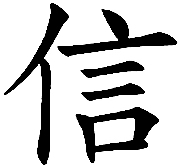 CONTENTSAbbreviationsAcknowledgmentsEditor’s note PrefaceChaptersConclusionAppendix 1:	SourcesAppendix 2:	PeopleBibliography IndexAbbreviationsABCFM		American Board of Commissioners for Foreign MissionsAHJM		Arthur Hugh Jowett MurrayCHC		Cambridge History of China LMS		London Missionary SocietyNCDC		North China District Committee RPRM tape 	Robert Murray’s recorded interview with JowettSOAS 		School of Oriental and African Studies, University of LondonSVMU 		Student Volunteer Missionary Union Conference, 1908TACC 		Tientsin Anglo Chinese College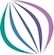 AcknowledgementsThus book could not have been written without help from others: from family memories and memorabilia; from Jowett’s sermons, records and other writings; from unpublished theses downloaded from the internet, or generously shared by their authors; and from the resources of many libraries and archives, chiefly (as detailed in Appendix 1), that of the Open University; the British Library; Dr Williams Library; and, above all, the extensive London Missionary Society records in the SOAS Library Archive in the University for their wonderful collection, permission to publish the results, and the ever helpful staff whoever welcomed the research and its researcher for so many years,For the illustrations, the author and publishers thank the rights holders. For invaluable assistance with the preparation of this book for the press; and, for detailed work on the text, illustrations, photographs and cartography, my gifted longtime friend and colleague, John Hunt.Thanks too, the expert staff of Open Book Publishers, the enterprising pioneers of open access – surely the most democratic of publishing modes, a mode, that, in accord with the principles of the Open University for whom the author long worked, is exceptionally close to his heart.For academic companionship and encouragement, thanks to many friends and colleagues, especially John Ballard and Ladipo Adamolekun. Also, appreciation for the very positive experience of working with and for Sir John Horlock and Sir John Daniel at the Open University; John Smith then Governor of Kiribati (Gilbert Islands) for engaging the author in one of the most exciting and worthwhile experiences of his life; John and Phylis Wilson (thank you specially, Phylis, for your help with Chinese spelling and translation); to Alan Sell of the ecumenical Church of Christ the Cornerstone for his theological wisdom; historian daughter Kathleen Russ. Above all, deep appreciation for their support and love to friend and carer Louise Langley, and to daughters Rachel, Kathleen and Brigid who have warmed and inspired the author every moment of their lives. Finally, gratitude, and more, to the author’s wife Ruth, also known as the anthropologist Ruth Finnegan, who lived through the years-long work on this book, for the way she sees deeply into his knowledge and understanding, for her indispensable help and input in the final stages of completing this book – and for much else, unspoken.Editor’s Note My historian husband David substantially completed this book before he fell ill in early 2022. He was therefore unable to write his intended preface, conclusion, and account of his (extensive and varied) sources. However, as his wife and co-adventurer since 1963, I have had long acquaintance with the work on which he actively worked for twelve years and pondered for more. He often talked about both its details and its general themes with me, a fellow academic. On the basis of this I have written pieces to supplement his chapters. These are on lines that I believe he would broadly approve.I have therefore – to be clear – ventured to supply the otherwise missing Preface, Conclusion and Appendices, plus the more straightforward, if time-consuming, task of reconstructing the items for the Bibliography from his handwritten index cards.Let me add that I am aware that, try as I may, my style of writing is different from his. So, my bits may seem like a bump on the way. But I can assure you, dear reader (a term he favoured), that the contents most definitely reflect the sentiments he would wish me to convey to you.Ruth Finnegan, Shenley Wood, November 2023Preface“I inherited from my siblings the plan for an appreciation of my father’s life, with two initial sections about his family’s background and his own early years. Having explored archive sources, I shifted the focus from Jowett and his family to Jowett as a China missionary and the context in which he was living and working”.(David Murray, the author, in a letter to his friend Mrs. Rayner, reflecting on the origin and changing focus of his book). 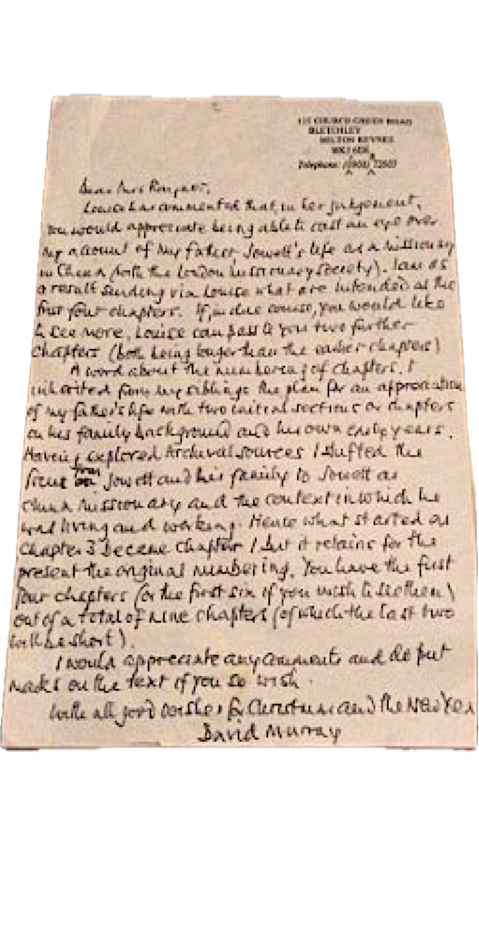 Thus, the author, summarising in two short sentences the genesis, aim, generation and focus of his book.This is in many ways enough: the essence of the book. But perhaps a little more can set it in a wider context.It is on the face of it a book about just  just! – one man’s life. Trivial? But human life, one or many, is arguably the stuff of history and carefully examined can tell us much. For what is history but the actions and experiences of human individuals? A study of just one series of incidents at one period in one area of the world can – like the butterfly’s wing flap perhaps the ultimate cause of a hurricane – bring us to a deeper understanding of the great currents both of the time and those that follow. The intensively investigated life of one man can tell us much. So also, explicitly noted by the author, can its setting in historical, cultural, educational, historical and, if you will, theological context. Here, this brings a deeper and more nuanced understanding of mission and missionaries, of the conflicts and misunderstandings between ‘home’ and ‘foreign parts’, and of an aspiration to spread ‘western enlightenment’, itself part of the story of ‘colonialism’. Into this setting can be put the actions of just one individual, Arthur Hugh Jowett Murray, helped, but also, as we shall see, at times opposed, by other individuals.The complexity of the events and their description in this book is also brought out by David hesitations over the title. It began just as “The life of Jowett Murray”. But that soon seemed too bland, too uninformative, and in any case, good historian as he was, his focus soon shifted, as he himself states, from an account of his father’s life and family. For David’s investigation of the archival sources led him, as he explains, into an exploration of the context in which Jowett worked and the constraints and opportunities within which he operated.After a while the main title  with Jowett’s name relegated to a subtitle  veered towards ‘The troubled missionary’. Jowett was indeed troubled not just by physical illness and the rigours of life overseas but, more crucially and continually, by the misunderstandings, policy disagreements, and even, at times, hostility of those in the mission’s London office This was in a way surprising. It is easy, perhaps even now assumed by many, to envisage the missionary endeavour as agreed cooperative, and essentially settled. Hard and challenging no doubt and accompanied by the rigours of living abroad and away from their families, but at least harmonious in following a shared and uplifting vision, part of the mission of the proudly expanding west.But the down-to-earth reality? This book, with its attention to detail, opens up a very different picture. It is tells not only of selfless idealism, but also of faction and disagreement, of unshifting dogma and of bitter personal feuding, of, at best, misunderstandings, at worst the deliberate knife in the back.Jowett comes through as inescapably embroiled in this while yet trying to stand aside and be true to his higher principles. This book is no hagiography and Jowett any more than his fellow missionaries was no saint: gentle and well-meaning but not above the battles. But the author here, while seeking to present an accurate and as far as possible balanced, primary-source-founded account, necessarily, not least in view of those very sources, paints this from Jowett’s perspective. There are indeed illuminating comments on others’ differing, sometimes hostile, positions and reactions. But the starting point of the evidence is, and has to be, the experiences of Jowett himself. For all that, this is not a treatment of Jowett’s inner (or supposed inner) feelings or turmoils. It is not that kind of biography. We can deduce a certain amount from his actions and from accounts and memories by himself and others; and there are some intimate touches in statements about his spiritual faith and in letters to his second wife Muriel. But otherwise, this is essentially an account of action and intellect not of inner psychology.Not that Jowett was always regarded as a neutral or acceptable figure. He could also be ‘The troubl,ing missionary’. He deviated at several points from the path expected of missionaries; he seemed to many, and not just those in London, not to be abiding by the usual rules; his project, like many in the field, depended on heavy financial burdens for others; and – perhaps a surprise to many readers – missionary life, let it be re- emphasised – was no matter of continual sweet agreement but at times of unpleasant personal feuding. So amidst the opposition he encountered, it seemed right that the book’s subject, and hence title, should be the succinct ‘Missionary troubles’, exemplified in Jowett Murray’s much-troubled and troubling experiences.But read on. Jowett may, like his colleagues, have been an ‘exile’, as missionaries are well described in Ransome’s revealing account (2000). But, to follow her title further, he was a ‘voluntary’ exile. The book also reveals joy. Joy, in fact, for all it is an understated rather than exuberantly exploit theme, is a pervading element in Jowett’s story. The book’s account gives a convincing picture of how much Jowett was not just challenged by, but at the same time seemed to relish, his life in China (albeit, Murray-like, in a somewhat austere way). He voluntarily chose to spend nearly 40 years recommitting his life to the area. After his shave with death in the torpedo incident, he continued on to China, returning again and again and again to that arduous journey and life abroad. No doubt, like many of his colleagues, he assumed he would end his days in China. He clearly loved learning about China and Chinese culture, and met his beloved and much-admired second wife there. And then there was his deep scholarship and his conviction that he was learning as much from his Chinese colleagues and students as they from him. Underlying it all was his commitment to and inspiration from a deep and lasting faith.The joys of his life as well as his troubles are, indeed, evident throughout. And it was not just joy in the goings on of one solitary, unconnected, individual but in a life lived in the context of a particular period and area of the world. So the title had to change to include not just ‘troubles’ but also ‘joys’.One further point needs to be noted.For David, as author, the writing of this book proved not only a lengthy and exacting piece of academic investigation of both factual detail and wider historical contextualising, but also a personal journey. He had begun by assuming, with some apparent evidence, that his father’s aim was to bring to the Chinese an understanding of the wealth of European wisdom and knowledge, as exemplified above all – a common understanding at the time – in the literature of the ancient world of Greece and Rome. It was this that Jowett had studied intensively during his time at Oxford. It looked as if his lifetime aim was to replicate this curriculum in Chinese higher education, in a great and noble enterprise, as it then appeared, to share with China the cream of western learning. The Oxbridge model was clear even in the outward appearance of the Tientsin Anglo-Chinese Collage (TACC) where Jowett taught during the majority his years in China – had been built as a replica of St John’s College, Cambridge.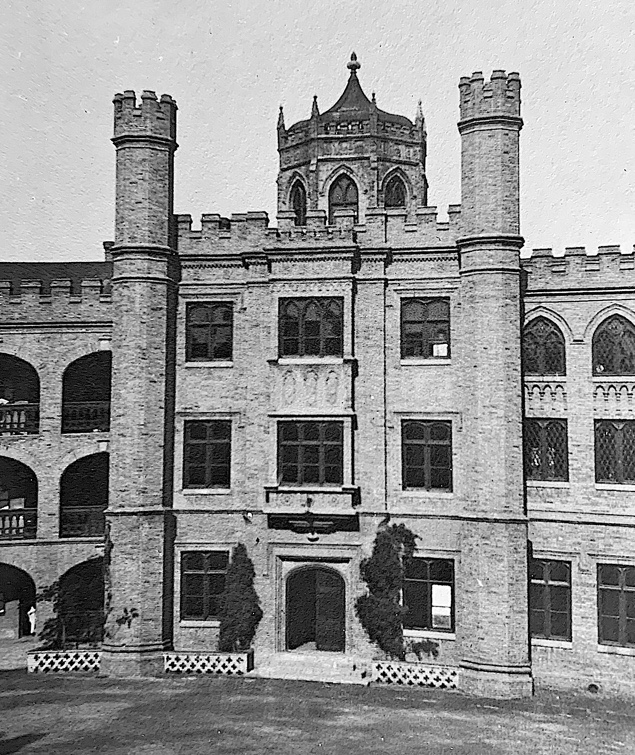 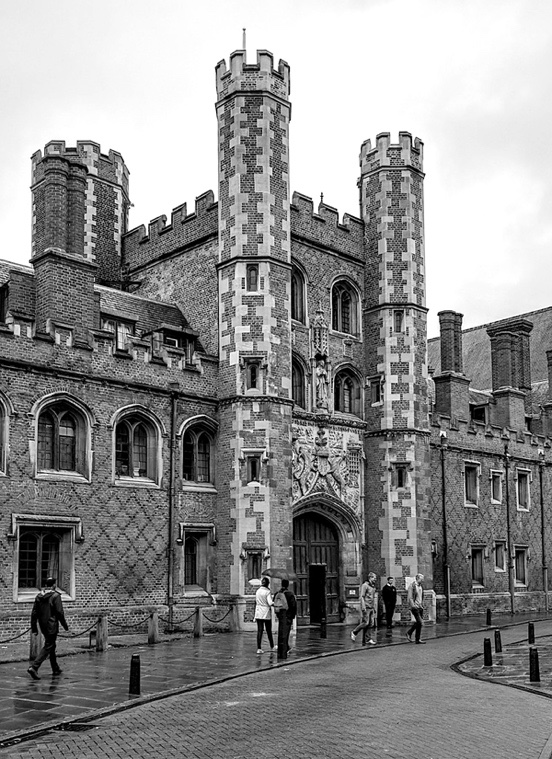                                       St John's main entrance. Photo by Jowett.	C BY-SA 4.0, commons.wikimedia.org. Photo by Dicklyon:This, it seemed, fitted only too well with Jowett’s Oxbridge associations and with David’s initial assumptions about his father’s mindset. Jowett’s connections with Oxford went back all his life – even his name came from his father’s close friend Benjamin Jowett, the famous Master of Balliol College and the epitome of the (then) unquestionable and overweening value of the culture of the ancient classical world.To attempt to share these riches with people of other cultures was, in the terms of its time, indeed arguably of any time, a fine and glorious ideal, pursued, one must suppose, by many western missionaries, and others overseas, each in their own way.But of course, it can also be seen as, even then, a limited, arguably ethnocentric, and elitist set of preconceptions. What about the deep and complex riches of historic civilisation? Are they to be taken as self-evidently inferior to those of the ancient classical world, or even that of the modern west? It was scarcely surprising that David saw his father’s lifetime commitment as an idealistic but essentially flawed endeavour, There was another strand in all this too. Like many of his generation (mine too) David, for all his family’s missionary background (again, mine too), had begun with somewhat negative, or at best ambivalent, views of the missionary endeavour. It looked a typical, outdated, ‘colonialist’, project: one of bringing the ‘enlightenment of the west’ to the assumedly uneducated ‘oriental pagans’, even seeking to impose it willy nilly. Such a project seemed to be linked, too, with assumptions – not in their own way, or at the time, necessarily irrational or without foundation – about the high and for many people inevitable, even God-given, result of the expansion of the west. This was not an aspect of colonialism with which David wished to be associated even while admiring his father for his committed but, as he thought, misguided mission.But David’s long and meticulous exploration, good open-minded scholar that he was, unsettled this view as began looking in detail into the London Missionary Society (LMS) primary sources. He focused first on those relating to the Tientsin Anglo-Chinese College in Tientsin (TACC) in north China with which his father was intimately concerned for most of his very active years in China. Jowett, as David gradually learned, already felt great respect and admiration for Chinese learning, as, it seemed, his father did too. Once arrived in China, he was able to take this further. He enrolled, of course, in the obligatory Chinese language course that all missionaries had to follow; in it, his father’s son, he passed with the highest results. Later he was to take a leading part in the translation from the original Greek of the New Testament for 'The New Mandarin Bible'– a major undertaking. 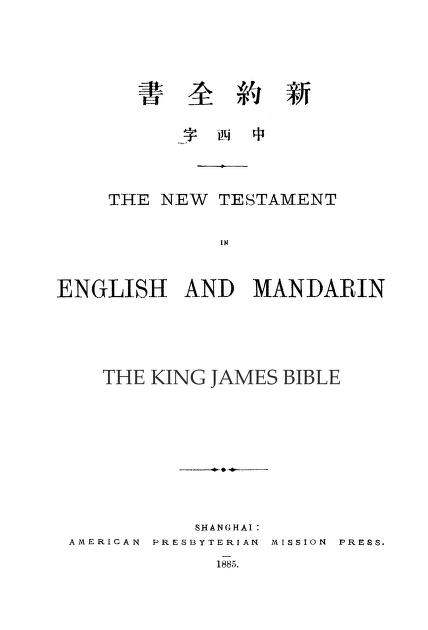 Something similarHe numbered many Chinese scholars and leading figures among his close friends. In a way one might even claim him as one of the original post-colonial thinkers, albeit in a predominantly positive and outward-looking rather than the current often mainly negative tone. Such was Jowett’s eminence as a scholar of Chinese that it is said, he was invited at one point to be Professor of Chinese at Oxford University. He refused. For all his admiration and love of the great classics of the ancient world of the west, Jowett chose the missionary life.Given that background, although David had begun with the assumption that Jowett’s ambition was to import Oxford-type classical learning into Chinese higher education and, as it were, indoctrinate potentially influential Chinese students with ‘western values’, David increasingly began to see his father’s aims in a different light. This was evident in the curriculum Jowett initiated and maintained at the Tientsin Anglo Chinese College. It emerged that his idea – not at the time an easy one to implement – was to develop a Chinese equivalent of the English studies of the great works of the ancient world and of the Christian tradition, bringing these insights together.David shared with me his developing awareness of the personal journey that working on the book had meant for him. It had resulted in a radical change in his memory of, respect for, and indeed, as it were, his continuing relationship with his by now long dead father. Jowett, contrary to David’s assumptions up to that point, was in his way a great and, even by today’s standards, enlightened, contributor to the missionary educational enterprise. One of David’s most vivid memories is of sitting in a sheltered spot on a transatlantic cruise ship with a view of the heavy waves behind us – I was there too. He was perusing a neat but minuscule hand written script. It was one of his father’s many sermons – small pieces of paper, tiny writing, occasional Chinese words. In these it repeatedly came through that Jowett, his father, was indeed a pilgrim. He was bringing what he felt was of value to Chinese learning, gaining from it in his turn as a humble learner, and endeavouring with all his heart to share with his students what was most precious in each.That was borne out by everything that emerged later in David’s long research into his father’s life and doings in the time and place where, as Jowett saw it, he was called to serve.Not that, as observed earlier, Jowett had an easy ride either in China or with the LMS office in London, where one might truly say, there were enemies both to his approach and to him personally. But even in illness and in turmoil Jowett continued learning from those around him, his colleagues and students not least. He remained true to what he saw as his mission. It started, ostensibly, in 1908 with Jowett ‘s first arrival in China. But that was not the real start. It had begun many years before.ChaptersChapter 1	The start in England and China, 1908 to 1912Chapter 2 	Mission politics and local reactions, 1910 to 1912Chapter 3 	Tientsin evangelist: making a start 1912 to 1915	 Chapter 4 	1915 to 1920. College curriculum, natural disasters, and a miraculous escape.Chapter 5 	Tsangchow: training evangelists, missionary thinking and civil war, 1920 to 1927Chapter 6 	LMS differences and unrest from Japanese invading, 1927 to 1938 Chapter 7 	1939 to 1945. Return home and the end of the mission in ChinaChapter 8 	Conclusion – one man’s life 	 Conclusion	What can one man’s life tell us?Chapter 1		The start in England and China, 1908 to 1912Reaching ChinaLooking over the ship's rail Jowett could see land in the distance. As the ship moved closer to the shore, he scanned the coast wondering if there were any remains of the Taku forts that had guarded the mouth of the Hai river. Up that river lay Tientsin one of the treaty ports forcibly opened to international trade under treaties between foreign powers and the Chinese Emperor. The forts he knew had been razed by the international military expedition that had put an end to the Boxer Rising eight years previously. He knew also that it was as a consequence of that expedition that in Tientsin he would be based in a 'foreign concession' – an area that was an outpost of a foreign power and governed by its laws. As he looked, he pondered what part the reporting of that expedition and the rescue of missionaries and other foreigners had played in encouraging a teenage interest in China. Then his thoughts moved on to reflect on other influences that had led to him standing on deck looking at the land to which he was coming. On the voyage Jowett had been reading The religions of China: Confucianism and Taoism described and compared with Christianity by James Legge. His own memory of Legge was of an old man who had died when Jowett was a boy, but Legge's name had lived on through his father's remembrances of him as one of his closest friends. Legge was a fellow Scot, a member of the same local Congregational Church and a fellow deacon of that Church; they had related interests and had been a mutual support to each other. Along with Andrew Fairbairn, another Scot and the first Principal of the new nonconformist Mansfield College, they had together chosen adjacent burial plots. Jowett had grown up knowing both about Legge's background as a missionary of the London Missionary Society and about his standing as a scholar of Chinese and translator and interpreter of the Chinese classics. The more immediate background to Jowett's presence off the coast of north China lay in his experience as a university student. It was then that the idea had taken root of missionary service along with a conviction that that service should be in China. He attributed this development to a senior member in the University: Jowett wrote a few years later to Frank Lenwood 'humanly speaking I owe to you almost everything' (J 14 Feb 1913). Lenwood, twelve years Jowett's senior, had been a brilliant student in the University of Oxford, winning a series of prizes and prominent in other ways, including being the first nonconformist to be President of the Oxford Union. After graduating he studied theology at Mansfield College, becoming a tutor there in 1901 with the additional responsibility of serving as Free Church students' chaplain in the University. At that time formal adherence to one or other Christian denomination was a part of normal university life. Anglican students predominated, and both they and Roman Catholics were well supported through the pastoral work of their clergy and different chaplaincies, each encouraging social circles particular to their denomination. Nonconformists were outsiders. They were perceived and treated as a depressed class, often coming from a background alien to that of most Oxford undergraduates (Wilson RC). For these students Lenwood offered support. He associated all nonconformist students, whatever their specific denominational attachment, with Mansfield College and particularly with its chapel services, so encouraging their faith and their continuing commitment to their denomination, but he also drew them into wider university life and in so doing advanced inter-denominational friendship. He tried, in particular, to break down barriers with Anglicans and one vehicle for this work was the Oxford Intercollegiate Christian Union (OICCU), the forerunner of the Student Christian Movement (SCM) in the University (Wilson). 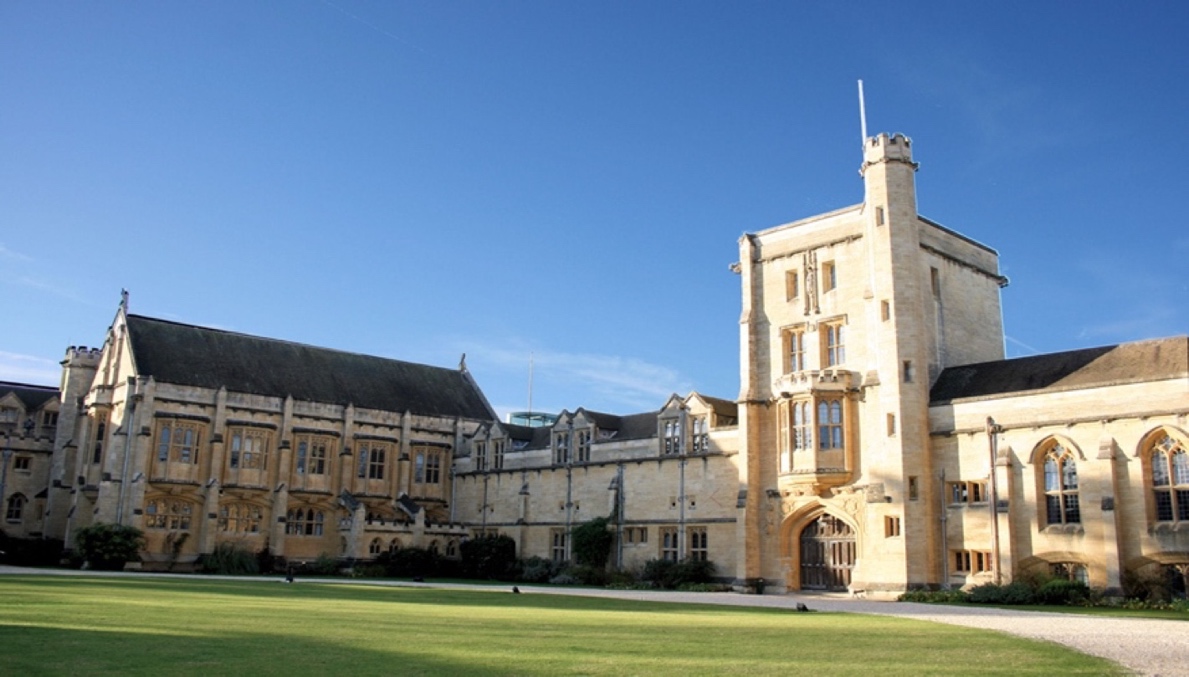 Mansfield College Oxford, Main Building and JCR with Library on the left.creativecommons.org/licenses/by-sa/3.0On becoming a student in 1904 Jowett had attended chapel in Mansfield College. In his second term Lenwood had spoken to him at length about his future and pressed him about service as a foreign missionary. In the summer of 1905 Jowett accepted Lenwood's invitation to attend the SCM summer conference at Conishead and, as he wrote later, 'the experience made a really deep impression' (AHJM childhood). He had joined the Magdalen College branch of OICCU and when OICCU actively encouraged inter-denominational Bible study groups, with Lenwood's encouragement Jowett became involved. During his second year at university, it was estimated that as many as one in six undergraduates was a member of a bible study group (RC Wilson p 41). In a growing friendship Lenwood prompted Jowett to give further thought to service as a missionary. Jowett discussed this with his father and was gratified by his father's approval and support. Lenwood followed this up by encouraging Jowett to become a 'Volunteer', that is a member of the Student Volunteer Missionary Union (SVMU). In Britain this Union had drawn its inspiration in part from the United States, where the Union had begun in the 1880s, and then developed as an international movement1. In turn the SVMU had called the SCM into being as a way of promoting interest in missionary service among university students, giving expression here to the judgment, then dominant, that missionary work was nobler and more urgent than work at home. The SVMU's 'Watchword' was 'the evangelisation of the world in this generation' (RCWilson p56). At the end of 1906, when Lenwood was himself leaving his work at the University, (Lenwood Bulletin No 1 Dec 1906), Jowett became a Volunteer signing the declaration 'it is my purpose, if God permits, to become a foreign missionary' (AHJM application). A year later in January 1908 he joined well over a thousand other students, including ones from across Europe, the United States and elsewhere, at the SVMU's four yearly International Missionary Conference held that year in Liverpool (Long p 233, AHJM application, Tape). Despite his own retiring nature and preference for his books and scholarship, Jowett had absorbed the sense of confidence and enthusiasm within a movement with world-wide scope. The Conference marked a step forward in Jowett's own commitment to missionary service. He had been impressed by the emphasis placed, in particular by the American delegates, on the importance of education in missionary work. A senior officer of the London Missionary Society (known generally as the LMS), Rev R Wardlaw Thompson, was present at the Liverpool Conference and Jowett approached him asking whether there would be an opening in educational work in China with the LMS. Wardlaw Thompson responded that the Mission had no such vacancies in China. The LMS was the mission most closely linked to Congregational churches in Britain and, as an active Congregationalist, Jowett's father had long been a regular subscriber. Wardlaw Thompson's response, nevertheless, left Jowett without a prospect with that Mission. He was uncertain about where to turn. An inter-university scheme for a new university of a Christian character at Hankow on the Yangtse River in central China, seemed to be a possibility. Representatives from the Universities of Oxford, Cambridge and London were involved and on graduating a close friend of Jowett, Leslie Johnston, was taking the position of secretary to the scheme. Johnston was his immediate contemporary at Magdalen College, fellow scholar studying for the same degree. They were members together of the Christian Union and Volunteers who, both, had signed the declaration to become a missionary. Theirs was an association of keen Anglican and active Congregationalist that had surmounted the Anglican/dissenter divide (Memoir of Leslie Johnson SCM 1921 with personal letter in fly leaf). What Jowett learnt, however, was that no early action on the scheme could be expected and there would be little prospect in the near future of a position in this projected university (Tape). He was left without obvious ideas about a way forward and was reverting to his original intention, when starting at university, of becoming a barrister (AHJM childhood). Then in the summer of 1908 he learnt through a chance meeting that the principal of an LMS college in Tientsin, north China, was in England looking to augment the college's staff. The principal concerned, Dr S Lavington Hart, chanced to have been a pupil of Jowett's father at Mill Hill School and, on Jowett's behalf, his father wrote to Hart. Hart had himself given up a lectureship in physics and a fellowship at St John's College, Cambridge to go out to China under the LMS. After ten years working as a lay evangelist first in Wuchang, across the Yangtse River from Hankow, and then in Tientsin, he and his wife had started the Tientsin Anglo Chinese College, commonly referred to as the TACC, in 1902. 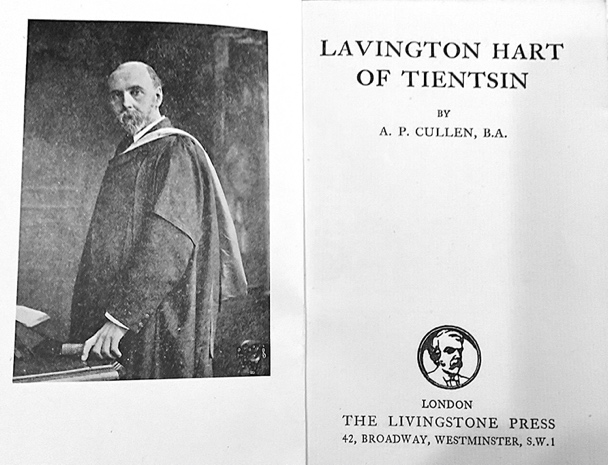 In July 1908 Hart met Jowett. Hart described the TACC as organised on a model adopted by American missions in combining a school with a higher education college. Explaining the missionary rationale for the College he reported that there was little interest in Christianity among Chinese in Tientsin and, indeed, there was hostility to it, but there was a keen interest in western education where this was regarded as bringing advantage and benefit. Hart's aim was to reach out to well-to-do and influential members of the Chinese community by responding to what they sought, but do so in a strongly Christian environment. The College was providing education which began with initial attention to the study of a traditional Chinese curriculum and, then, had a growing emphasis on those subjects, characteristic of western education that commanded particular interest among well-to-do Chinese. Over the past six years, the College had built up a reputation and there had been a steady increase in student numbers. At the same time, Hart had actively nurtured a College spirit, building here on his own nonconformist Christian experience at Mill Hill School. In this way the College spirit promoted an understanding and appreciation of Christian belief among a growing number of the students. Hart had launched the College in the faith that those with standing and necessary wealth in the Chinese community would send their sons to it and pay student fees to sustain the venture. This faith, he remarked, had been justified.Hart had gone on to explain that up to 1908 he had concentrated primarily on school level work. At the college level there was, so far, only a single degree course, in science, but extensive new buildings were shortly to be completed and these made it feasible to mount further college level work. He saw an opportunity for introducing two new degree courses taught and studied in English, one in engineering and one in law set in a business relevant context. Jowett was inspired by Hart personally and also by Hart's account of the Tientsin College. He responded with enthusiasm to Hart’s plans for new developments and the part that Hart saw him playing in them. Hart then passed to Jowett an LMS Report dated 1904 about the Mission’s work in China and drew Jowett’s attention a comment on the TACC: The college has secured the esteem and confidence of all classes of the Chinese people and taken its place in the front rank of educational establishments (China Dep Rep 04 p.206). That is an institution of which any society might well be proud. Broadly viewed it is a great blessing to the city; its prestige is high with the foreign community; its advantages are recognised by the Chinese ... Its influence, too, is avowedly and distinctly Christian (China Deputation Report 04 p. 208).The idea of Jowett joining the Tientsin Anglo Chinese College to launch a degree in law seemed to be an answer to his search for a way forward. At a time when he was at a loss to know how to further his commitment to becoming an educational missionary, Hart had arrived to present him with the answer. He welcomed Hart's further idea that, though initially recruited directly to the staff of the College, this might become a step towards Jowett serving within the LMS as a fellow missionary. Offered a position at the College Jowett accepted. He asked to go out once he had completed his law degree; in the first instance this would be for four years; he would then judge what should be his future work (AHJM childhood, AHJM application; Tape).Now at age 23 Jowett had reached China. He wished Mary, the fiancee he had left behind, were there with him sharing the excitement he felt. His ship was joining the great throng of other ships that had opted to anchor off rather than sail sixty miles as the Hai River wound its way to Tientsin. (60 taken from Thos Cook). All in among their and other ships at that anchorage was a maelstrom of tugs and lighters and launches and junks and sampans – a seeming myriad of intensely busy small boats. Introducing the CollegeHart had said that Jowett would be met when he reached the Tientsin East Station, the station for the foreign concessions, and he was there in person: a bearded, smiling, welcoming face. Jowett was loaded into a rickshaw the rickshaw man lifted the shafts and off they went with Jowett experiencing the steady rocking motion as they passed along the smooth road (Being met and rickshaw from station based on Peill 31 Dec 12). Reaching the swing bridge (Rasmussen 226) over the Hai River the rickshaw had to negotiate the pedestrians, the crowd of other rickshaws, carts and two-wheeled barrows, along with bearers, singly and as pairs, carrying goods on burden poles. At the bridge he had left the Russian concession, one of eight foreign concessions extending four on each side of the river, and, having crossed, he entered the French concession. Like the others the French concession was an extension of the foreign state into north China. Its visual impression supported that status. They passed along the riverside Quai de France and tree lined Rue de Paris and Rue Dillon. They reached the busy Taku Road. At this point the road had been added to the French concession after the Boxer Rising and the stretch of road within the French concession carried the name Rue de Takou. There Jowett looked across at a frontage which, if only vaguely familiar, was because he was an Oxford man and the College frontage was modelled on St John's College, Cambridge. At the College Jowett was introduced to his Chinese and foreign colleagues and then taken across a large quadrangle and shown to his rooms in a substantial three storey building extending around the south west corner of the quad; his spacious study-sitting room occupied the second floor of the tower at the corner of the quadrangle. Having lived for four years in rooms in the New Buildings at Magdalen College, Oxford, where a scout-servant – had brought a pitcher of cold water to his washstand, lit a paraffin lamp and, if he was fortunate, made a small fire in the grate, he noted that here in Tientsin he had electric light, running hot and cold water and central heating (for h&c: Hart ARep 1909).Hart took Jowett round the College (based on Longman being taken round) showing him the student dining hall and staff mess (derived from Thorpe ARep 1914). Hart indicated the electrical and mechanical engineering and physics labs, pointed to the engine room and explained that this was equipped to produce gas for the labs and electricity and heating for every room in the College. It transpired that Hart had himself designed the facilities and secured the necessary equipment (H ARep 1909). They passed the gym on the west side of the quad and moved on to another imposing three-storey building on the north side. Hart showed him classrooms, lecture rooms, chemistry lab and an observatory in the lantern over the entrance to the building. (H ARep 1907; Longman Chron Dec13). He took obvious pride in the hall, with a substantial dais and seating for 300 in the body of the hall and 200 in a gallery; (Echoes Sep 07 No 19) it had been named the Viceroy Yuan Hall after the former Imperial Viceroy, Yuan Shih-k'ai. Yuan had been based in the yamen or palace in Tientsin and he had made the largest donation towards the cost of the hall's construction. Hart was prompted here to explain that the College buildings had all been built without any contribution from the funds of the LMS. Continuing on round, Hart introduced the students' library and newspaper and magazine room, the College offices and impressive chapel (Cullen p 33). Finally, Hart showed Jowett the museum and public library, explaining that the displays were of some help in teaching but their primary purpose – the first public library in Tientsin open to Chinese – was to establish links with the Chinese public. In its first year the museum and public library had welcomed over 1500 subscriber (H ARep 1904).Hart commented that his plans for the College, built in part on his experience when pastor of the church at the Ku Lou Hsi Church (50yrs in N Ch p 18) (meaning 'west of the Drum Tower') in the heart of Tientsin's old walled city. There he had found widespread interest among Chinese in western knowledge, notably in scientific, medical and business-related fields. Weekly he had given magic lantern lectures including in them simple material on scientific topics and pictures of foreign places but also short gospel messages. The admission tickets, for example, had verses printed on them from the Chinese translation of the Gospels. Week after week there had been keen interest amongst those drawn from Chinese officialdom and business who crowded the room (details from H ARep 1898). Following the suppression of the Boxer Rising, there remained a keen interest in Western knowledge but by then that interest was more obviously accompanied by a deep resentment and widespread distrust of Christian evangelism. Missionaries were seen to be belittling, challenging and undermining Chinese culture while failing to offer anything of perceived benefit.Hart's aim had been to make available what would appeal to the Chinese public and in particular to those of standing. (Deputation report 1903). Through the College's museum, public library and associated lantern shows, public lectures and other events, Hart was seeking to find ways of engaging with the local Chinese community by making available what they found interesting. At the same time, he was using the engagement to communicate Christian messages. A similar strategy had guided him and his wife in founding the College. Among the public in Tientsin, and particularly among officials and those engaged with business and trade, there was a thirst for education for their sons so that their sons might learn the new knowledge associated with the world beyond the Chinese Empire. The College was seeking to build on that ambition by placing scientific and professional knowledge and understanding at the core of its educational curriculum. This was also the justification in teaching English and, indeed, in making the language of instruction English in the senior school and college. Mastery of English was seen as necessary for success in future careers. Hart added that English was necessary also for effective study since the Chinese language in its then state was not well suited to scientific and professional subjects. Offering education in new forms of learning, coupled with the English language, matched local aspirations: doing so in a Christian environment aimed to change outlooks towards Christianity and its messengers, consistently with the missionary calling.Hart commented that in devising the programmes of study at the College he had taken note of the twenty years of experience at St John's College, Shanghai and the Shanghai Anglo Chinese College, both founded by American protestant missions (St John's founded 1879; SACC 1882/85). It was their example which provided the model for starting with a Chinese syllabus taught in Chinese and then progressing to a syllabus drawing on new western learning taught through the medium of English (Lamberton 1955; Nance 1956).As Hart took Jowett back into the quadrangle, he pointed to the Chinese characters above the entrance door and read 'Hsin Hsueh Shu Yuan', 'the College of the New Learning' (College Echo photos; AHJM childhood p117). New learning expressed what was central to Chinese interest. The English name 'Tientsin Anglo Chinese College' had a recognised meaning in foreign business and official circles because of other anglo-chinese colleges in treaty ports. In the LMS missionary community, where Hart had encountered scepticism about education as a valid missionary activity, 'anglo-chinese college' was a name with a useful pedigree. Hart explained that the first Anglo Chinese College had been founded in 1818 in Malacca by Robert Morrison, the pioneer LMS missionary to China, who was initially confined to working with overseas Chinese. It was another twenty-five years before foreign missionaries gained access to China after the Treaty of Nanking in 1843. Under that Treaty Hong Kong was ceded to Britain and, Jowett himself added, it was James Legge who had transferred the first Anglo Chinese College from Malacca to Hong Kong and carried forward Morrison's object of introducing the east to the west and west to the east (Wikipedia on sheet among Articles; Girardot 2002). 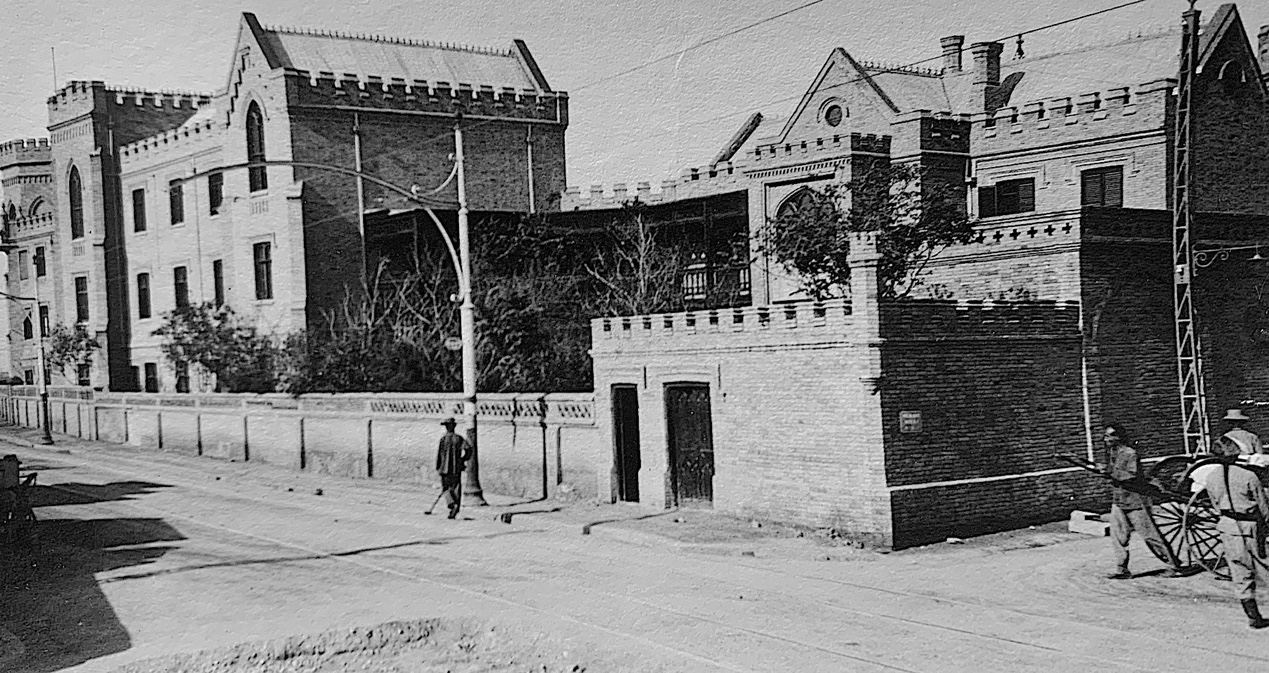 Tientsin Anglo Chinese College, founded by Dr Harte in 1902, located in Rue de Takou, the French concession in Tianjin. Photo JowettLaw TeacherJowett had arrived shortly before the start of the second term in the two-term College year. The term ran from September ending in January before Chinese New Year. The beginning of the Chinese school year, and the College's year, ran from after the Chinese New Year. The College (or TACC) was organised into three departments. In the lower school the youngest boys started at age 13 and there were four levels of study; in the middle department – the equivalent of high school (Cullen p25) – three levels culminated in a matriculation examination; and in the college department four years of study led at the end of the first two years to an intermediate exam and, at the end of four years study, successful students gained a degree. An alternative in the college department was for students to study on a two-year certificate programme in commercial subjects and language interpretation (Hart ARep 1909; College Echoes Jan 1909 p.6 Longman LMS Chron Dec 13). In the lower school Chinese was the medium of instruction and the syllabus was largely tied to the Confucian classics; in the middle school there was a transition to English as the primary medium and to subjects, characteristic of western education; and the college certificate and degree courses were studied in English. In 1908-1909 the number of students at the TACC fluctuated a little below 300 (for 07-345 H ARep; no figs for 1908; average for 1909-285 H ARep 09; no figs for 1910; no for 1911 350-50 yrs N Ch p23, 1911 1st term 296 2nd term 340 growing to 376 Hart A Rep 1911 Apr 1912; Sep 1913-500+ CHBL Chron Dec13). There was accommodation for ninety boarders (H ARep 07 before South bdg 50 boarders; H no report 08; nothing H ARep 09).Jowett was joining a staff common room of fifteen (see 50 yrs N Ch photo 1911 op p20; H 28Dec10 gives H plus wife, JBT, GA, AHJM, CHB, four local expat + 5 Ch teachers). The Principal and Mrs Hart had been joined in 1906 by a further LMS missionary who served as Vice Principal and was also in charge of the science degree. J.B. Tayler was a chemist from the University of Liverpool. There were two other members of staff recruited from the UK but who, like Jowett, were independent of the LMS. Graham Anderson had arrived a year previously; formerly a lecturer at the Manchester College of Technology, he came to teach mathematics and to launch a degree in engineering. Two months after Jowett's arrival Carl Longman joined the TACC as a second chemistry teacher. Ten staff were locally recruited: five were Chinese who had charge of the teaching through the medium of Chinese, the senior of whom, Ma Ming Fan but known in the College as SK Ma, was also Registrar; four were from overseas but were recruited locally in Tientsin (H to RCM14 Feb 11).Jowett's immediate task was to design and teach a four-year degree course for which Hart had appointed him. On arrival he was announced as 'the new Professor of Law' (Echoes Sep 09 p.7). His course had been publicised as a degree in law and two students had been enrolled. At the same time Hart made public an intention that Jowett would develop a professional law school. 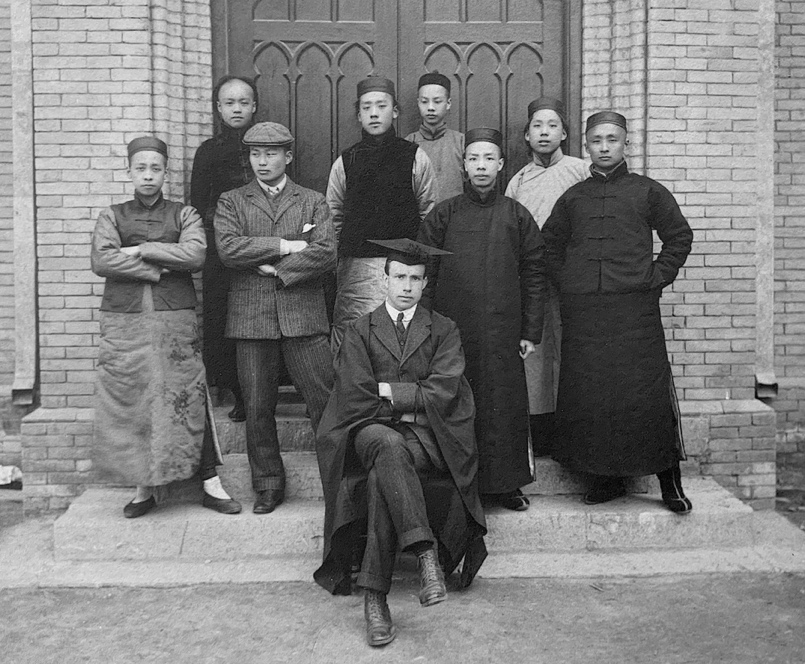 Words: xxxxxxxxxxBefore announcing his venture into the field of law, Hart had consulted in Tientsin and also Shanghai. In Tientsin the Imperial Peiyang University, which had been launched, in effect, in parallel with the TACC, was, at the time, introducing law as a support subject for engineering; (Rasmussen p274) in Shanghai both St John's College and the Shanghai Anglo Chinese College, while not as yet offering law degrees, were sensitive to a developing opportunity for doing so. At the turn of the century the nature of law and its administration was unusually complex in China and particularly so in the treaty ports. China had a strong tradition of law but law was applied as a part of government administration, there was no separate judicial system with courts applying law independently of other arms of government; nor were there, independent professional lawyers or a legal profession (Conner in Bernhardt and Huang 1994). The law itself was weakly developed in some areas, including as it related to industry and commerce (CHC 11 p 408). After 1900 extensive reform had started, in the law far reaching revisions were prepared in existing Chinese law of long standing. By 1908 a new criminal code had been prepared and work was proceeding on a new civil code. The extent of the change implicit in these new draft codes is suggested by the fact that both the criminal and civil codes proposed were modelled on those of Japan, which were based, in turn, on those of Germany. Preliminary work had also been started on aspects of commercial law in 1903 after a Ministry of Trade was established and a panel of three appointed – of whom one was Yuan Shih-k'ai – to oversee the preparation of a commercial code (Mitrano; CHC 11 p408-10). In the institutions of justice, fundamental reform came with the introduction in 1906 of a Supreme Court with judicial powers separated from the administrative functions of the Ministry of Justice; in the provinces a parallel separation of judicial powers was introduced with the establishment of District Courts (CHC 11 p 393-5). Revised law and the development of new courts, based on a separation of judicial and executive administrative powers, would require appropriately equipped staff; there were some official references to lawyers but these were in the nature of asides. In 1909 – the year Jowett arrived at the TACC – the Imperial Chinese Government had set out in law the qualifications required of those to be appointed as judges in China's new court system. The next step was expected to be to create a framework for a legal profession. There was as yet nothing about the functions of lawyers or about who could practise as a lawyer in the newly established courts, let alone provisions to govern a new profession of lawyer. Hart was in touch with Sir John Jordan, His Majesty's Minister at the Imperial Court, over the development of the TACC and recruitment of new staff. Sir John Jordan was particularly concerned that revised commercial law should be prepared for adoption in China and brought into operation as stipulated in the Sino-British commercial treaty of 1902 (and the parallel Japanese and US treaties of 1903). The concern was that this commercial law should not fail to be applied for want of Chinese with appropriate training, as had happened with an attempt at introducing a law on bankruptcy in 1906 (Mitrano; CHC 11 p403/408). Coincidentally, it was Sir John Jordan who had prompted that initial contact between Jowett's father and Hart in the summer of 1908 with the outcome of Hart inviting Jowett to join the TACC (AHJM childhood). It matched Hart's commitment to addressing areas of new learning for there to be an appropriate law degree course in the College. In the short term, without their being a legal profession, he favoured a course that included economics as well as commercial law as two fields of knowledge that were of direct general relevance to a wide range of work in commerce. Developments in the later years of the Ch'ing Dynasty formed only a part of the context for the teaching of law, and most notably for commercial law. The law being applied in the treaty ports was additional to the legal regime in China. Under treaties between particular foreign powers and the Chinese Emperor, nationals of specified foreign powers were exempted from Chinese law and from the jurisdiction of Chinese courts. Instead, the domestic law of the particular foreign power was to apply extraterritorially to foreign nationals in China, that is domestic law of the foreign states would apply beyond the relevant foreign state's own boundaries. In the treaty ports, law provided a framework for the conduct of trade, commerce, finance and industry but this law was the law of the foreign power applying to the relevant person or corporation. This meant that there was a plurality of laws and legal systems. Tientsin was the most complex of the treaty ports with eight separate foreign concessions each employing the domestic law of the specific foreign power; foreign nationals both within and outside their national concession were subject to their own particular national law. Under the treaties sanctioning extraterritoriality, there was one law for the British, another for the French, another for Russians and so on. To apply these national laws, foreign powers had established court systems. So, to take the example of Britain, under British law there was a 'Supreme Court for China and Corea' which was ordinarily based in Shanghai but which had the right to sit elsewhere. In other treaty ports such as Tientsin and, indeed, in any port open for trade where there was a British consul, those consuls held a provincial court that had both criminal and civil jurisdiction. Parallel systems existed for Americans, Portuguese, Japanese and others. There were then treaty agreements about the jurisdiction of courts where different nationals were involved. If the plaintiff was of one nationality and the defendant was of a different one, there was agreement about where the case would be heard. Likewise, the circumstance was covered where a national of one nation was resident in the foreign concession of another nation (MacMurray treaties 1902/5). To add to the complexity, not only were the foreign courts applying different domestic law extraterritorially but they were doing so on the basis of different legal traditions; so British courts and parallel American courts were applying domestic law and in doing so following an Anglo-American case law tradition; while in Portuguese, German, Japanese and other national courts, the domestic law of the relevant state was applied in a civil law tradition relying on codified law (Tai En Sai, Treaty ports in China, 1918; All about Shanghai, 1934; CHC 408, 410). In the treaty ports, supporting this plural extraterritorial law and associated courts, there were foreign lawyers and legal professions. Clearly, teaching commercial law in this context would be more complex than teaching, say, contract and company law in the University of Oxford. Hart sensed the challenge facing Jowett and was thankful that he had someone with a fine intellect. For Hart there was a personal angle to offering law. Hart had joined the LMS along with his brother, Walford Hart. Like Lavington Hart, his brother was in mid-career: Walford Hart had previously been a successful London barrister. Both were appointed to central China as lay missionary evangelists. The two had travelled out to China together. They had transshipped in Shanghai and both proceeded up the Yangtse River to the LMS district based on the river port of Hankow. There they parted; Lavington Hart was based initially across the river in Wuchang and Walford Hart a further week's travel up river in Chungking. Within months – and two weeks after his marriage – Walford Hart had contracted dysentery and died (WT 20 Apr 94 on card 8 Sep 93; card Harris, Mary; WH died Apr 94). He left half his estate to his brother to be used in advancing the work of the Mission. When the following year his widow died, further funds were bequeathed for the same purpose (Hart 4 Feb 96). Hart was subsequently transferred from central China to north China and the impressive buildings in Tientsin modelled on St John's College, Cambridge, were the result. They were named the Walford Hart Memorial College. For Lavington Hart it was fitting that the Tientsin Anglo Chinese College should offer the subject of law. Unsurprisingly given the context, Hart took a close personal interest in Jowett's ideas for teaching law. Jowett, for his part, felt obliged to discuss ideas with Hart and be assured of his support (Tape). Jowett's first proposal concerned Hart's idea to have a professional school of law. Since the Government had yet to issue provisional regulations to govern a new legal profession, Jowett made the obvious point that it was premature to act on the idea. In any case, Jowett suggested that his achieving a level of competence in Chinese would be essential before he could make headway in planning and developing a professional law school. Hart acknowledged this (Tape). In designing the degree course, Jowett favoured having a broad syllabus for the first two years, leading up to the intermediate exam. He envisaged initial introductions to the legal field and to basic economics but also other components including further study of English and translating text from English into Chinese. To give coherence to the separate parts, the two years of study were to be built around an exploration of the historical and philosophical context out of which ideas of domestic and international law had developed in Europe. He conceived the second part as providing for a specialisation in commercial law with supporting study in economics. Jowett took this plan to Hart and found him sympathetic.During the autumn term 0f 1909 besides his work of preparing for the degree course in law and economics, Jowett began to learn what was expected of him as a teacher and generally familiarised himself with the College. As part of this Jowett helped with teaching English both for students at the intermediate level and those studying for the science degree (RPRM tape).Then in February 1910 two students, Lo Kuang Tao and Ch'en Yung Shou, having signed up for the the law and economics degree course began their studies (Echoes Mar 1911 p 7; June 1913 p 1-2). Jowett's method of teaching followed his own experience as a student (teaching at Magdalen in Magd Coll Oxf-a histy p449): this included lectures, often in the form of expositions of text; classes, commonly involving discussion of passages of text for which the students were expected to have prepared; and tutorials with each student individually and based on the student's pre-prepared written work. The first text to which much of the teaching and study was related was Plato's Republic in English translation. The students took a keen interest in aspects of history and philosophy that Jowett explored with them but, increasingly, Jowett saw that the students needed to have a fuller command of English, so that they could better understand and themselves write about the English texts they were using. He also recognised students' weakness in constructing coherent arguments in their written work. So, Jowett first took simple examples of Plato's reasoning to explore and then went on to investigate, with the two students, ways of analysing and constructing reasoned arguments. Lo and Ch'en had themselves, then, to construct reasoned arguments grounded in evidence in the essays they prepared for tutorials (Hart 14 Feb 11).Lo Kuang Tao and Ch'en Yung Shou completed the intermediate stage of their degree in 1912 and at that point six further students began on the degree course. With two cohorts of degree students Jowett's teaching was largely confined to his degree course. Jowett's teaching timetable included five hours of lessons each weekday and two hours on Saturday. After two years, he was reporting that he was also spending two hours on preparation and marking each evening.Extra-curricular activitiesJowett was charged by Hart with duties under four headings. Besides taking lessons he was to contribute to the extracurricular life of the College, further its Christian mission, and learn the Chinese language. Hart, having himself been at Mill Hill School, looked to this school as his model in encouraging extra-curricular activities. Sport formed a prominent part. Hart subscribed to the doctrine that vigorous physical exercise brought clear benefits: contributing to health, to mental alertness, and, in competitive team sports, to develop character. Jowett had not hitherto been an enthusiast for sport. He was more in tune with the culture of Chinese mandarins who, by repute, valued matters of the mind over those of the body, though Jowett's undemonstrative nature meant that he could only regard as ridiculous using extended finger nails on the left hand protected by a bamboo or silver sheath, as a symbol of the scholar. He had been schooled, however, to value sport and physical exercise and he accepted that it was part of his duties to take part. He recognised also that the standing in the TACC of his friend and colleague Graham Anderson was affected by Anderson's unwillingness to participate in extra-curricular sporting activities. Jowett officiated at athletic events; played games of table tennis if only to show that, whatever one's aptitude, it was good to join in. He would help to make up an eleven at cricket and, after training by Longman, he ventured into refereeing games of junior team football. There he would watch with dismay as the boy, sporting a uniform of long gowns, became caked in mud. In a story that Hart told, Jowett would have had a certain sympathy for the scholarly father of a student at the TACC who was persuaded to watch his son playing football and who 'after surveying the field for a few minutes turned on his heel in disgust, saying 'why don't they hire some coolies to kick the ball for them?' (Cullen p 30).Away from the sporting field Jowett founded a debating society and was duly elected president, with the society's committee drawn from students in the final two years of the science degree. The first debate was on the motion 'the introduction of European dress would be a national misfortune'; it was defeated by 5-11. There were fortnightly debates and among other early motions were 'the power of reasoning is more important than a good memory' (lost 7-9) and 'the Chinese are more civilised than the Europeans' (carried 9-7). Jowett also started a 'literary society' to which he read a paper at its first meeting. Entitled 'snails', Jowett gave a long and detailed account of English snails, reflecting a hobby, that he had taken sufficiently seriously to have some of his sightings recorded in 'A Monograph of the land and freshwater Molluscs of the British Isles'. The paper proved to be too long to be published in a single issue of the TACC magazine, College Echoes. The punch lines, as it were, about the relationship of the details of English snails to Darwin's theory of natural selection, were deferred to the next issue. There is no record extant of a further meeting of the 'literary society' but Jowett's interest in snails was not discouraged: collecting snail shells and shells from the seaside remained an enduring hobby. Six months after his arrival Jowett began to help with College Echoes. The TACC magazine had been edited by Mrs Hart since she started it in 1904, but in 1910, due to her deteriorating health, she and Dr Hart were away for seven months and Jowett helped with preparing and editing successive issues. The sequel in 1911 was that Jowett took over the editorship of the magazine for what turned out to be a further year. One change at this time was the addition of material in Chinese to complement that in English. Another was that the magazine was more obviously focusing on the TACC and its activities. It imported fewer articles of general interest from elsewhere, and more were prepared in the College. Jowett initiated a public lecture series on evolution which continued for three years and all the lectures in the series were published in College Echoes. Jowett himself gave the fourth lecture on 'How far does evolution explain the universe?' In it he argued that science gives answers to how the world evolved but not why, and explaining the purposes of the universe goes beyond science to the province of religion (College Echoes, June 1913 p 14-17).WorshipRegular worship was an integral part of life in the TACC and Jowett took an active part in it. The TACC Prospectus made clear that the College was a Christian College but gave an undertaking that students would not be required to attend religious services. In practice most students attended daily assembly in which ten to fifteen minutes were devoted to morning prayers. Lower school assembly was in the College chapel and conducted in Chinese; middle school and college students met in the Yuan Hall and Hart conducted morning prayers in English with supporting Chinese. He played the organ – donated by well-wishers in memory of Walford Hart – to accompany a hymn; a passage was read from the Gospels or the Acts and Hart gave a five to ten minute exposition of the passage. Hart led those assembled in prayer and then explained any TACC notices. These morning prayers led daily by Hart made a deep impression on many students, staff and visitors – and this was true of Jowett. He regarded them as being at the core of his own deepening religious understanding and Christian belief. When Hart was away Jowett and other staff took turns in conducting morning prayers and, in doing so, Hart was their model. Services of worship in the College chapel were held on Sundays and on Thursdays. They were designated not as TACC services but as the Anglo-Chinese Church. They were open to the public. While he remained, Hart was the pastor leading these services and he was an inspiring preacher. The Anglo-Chinese Church services took account of the presence of Chinese services in the Mission church across the road from the TACC, all of which were conducted in the Tientsin colloquial, a dialect of Mandarin Chinese, under the charge of the missionary, Thomas Bryson. In the chapel the Sunday morning service was, from the start, in English and, by the time of Jowett's arrival, it had a continuing congregation in the order of sixty. Commonly about half were Chinese and half foreigners. Hart identified the Chinese members of the congregation as coming from banks, the customs service, 'hongs' – major trading houses – the Imperial Peiyang University and Government medical college, both of which used English as the medium of study (Hart ARep 1907; Peill ARep 1912). It was one of these services that the British military adviser to the Viceroy attended on the spur of the moment when passing the TACC. He was so impressed by Hart that he spoke to the Viceroy, Yuan Shih-k'ai, and in so doing initiated a link between Yuan and Hart and the TACC an early expression of which was the donation for building the hall named after Viceroy Yuan (AHJM childhood p117-118). As an experiment, after Hart left the Sunday morning services were held in Mandarin Chinese. This may have been encouraged by Jowett's belief that use of the Chinese language allowed a closer engagement with the Chinese in the congregation, but fewer attended and the change was taken to have been a mistake. Services reverted to English (JBT ARep 1912, Peill ARep 1912). The Sunday evening services took differing forms: from an early stage they had developed as services partly in English and partly in Cantonese at the request of the many Chinese from south China who were working or studying in Tientsin. Over the years the nature of the evening services altered, the joint Cantonese and English service developed into a service partly in Cantonese, partly in Mandarin and partly in English. After Hart and his wife's departure, and without Hart's inspiration, the evening service languished; in 1912 it was put in the charge of a newly formed TACC branch of the YMCA with staff giving support. The Thursday services were arranged as prayer meetings and, like the Sunday services, they were open to the public. Jowett was an active member of the Sunday and weekday congregations and, in Hart's absence, took his turn at conducting services. Bible circles were held weekly for those students who opted to attend. They took place outside formal teaching time and attracted around fifty students who were either professing Christians or interested in learning about the Christian message (50 Hart ARep 07; Lena T 4 Mar 13 gives 40 plus; 7X6=42 Longman ARep 12). Staff acted as leaders of bible circles and these leaders met together weekly to prepare themselves (Longman ARep 31 Dec 12). As time passed Jowett became dissatisfied with their evangelistic sessions, in part because holding them in English meant it was difficult to involve students in open discussion. In the lower school they were losing a range of opportunities for evangelism. When in 1912 Tayler married the former head of the LMS mission girls school in the country district of Siaochang, Lena Tayler's fluent Chinese and Jowett's growing proficiency allowed them together to organise and lead some bible circles and other evangelistic activities in Chinese (JBT ARep12- 1/1/13). At the start of the autumn term in 1912, Jowett was writing 'this term has meant a real beginning of proper evangelistic work among the lower school students'. The upper school students too are much more approachable than last term …' (AHJM to FHH 7 Oct 12). At the end of the year Jowett wrote to Lenwood 'we have been able this term to make good strides towards substituting Chinese for English in the Christian (evangelistic) work in the College,' but 'one longs for the time when as a foreign staff we are able all of us to use Chinese freely'. Jowett went on to distinguish the deployment of Chinese in evangelistic work from the benefit of using English in educational work. 'On the educational side I think more and more that the use of English is a great gain at present, especially because of the range of literature it opens to the students' (J to Lenwood 14 Dec 12).Language StudentHart treated the study of Chinese as an obligation on the staff from overseas. While English was the language they used in their teaching, Hart expected the overseas staff to be able, in due course, to have command at least of spoken, colloquial, Chinese in the same way that the Chinese staff had to have a command of English. Hart allocated one hour a day in staff timetables for this study. Jowett had higher ambitions.When Jowett met Hart in Oxford in 1908 Hart had passed to Jowett a copy of Bolton and Cousins's Deputation Report, 1904, so that Jowett could read what the Report had to say about the TACC. Jowett had been impressed but in reading the Report he had taken special note of one finding: present knowledge as to scholarship and classical Chinese no longer compared with that of the past and it was desirable for there to be a person of aptitude in each district. Reverend Wardlaw Thompson had no vacancies for educationalists but here was an opening for someone with a certain aptitude. Jowett saw an opportunity. On the ship out he set himself the goal of learning Chinese by the end of his initial four-year appointment. The Chinese that Jowett committed himself to learning, comprised both the language of speech and the language of writing. The two were not the same. The year Jowett arrived in Tientsin the Imperial Ministry of Education had prescribed that one specific version of Chinese as spoken should be used in Chinese schools. This was intended as a step toward having a common language of speech across the Empire. The chosen form was that developed by officials as a means of communicating between themselves wherever they came from in a country where local dialects were often not mutually intelligible. The version prescribed for use in schools was called 'officials' speech' – kwang hua (or guan hua). To foreigners, 'officials' speech' had long been labelled 'Mandarin', being the language spoken by officials or, as foreigners commonly called them, Chinese mandarins. This was the form of Chinese speech to which Jowett devoted himself. The written language, then current, was traditional scholarly Chinese (wen yan). It was based around a version of speech that differed from 'officials' speech' or Mandarin. A parallel suggesting the difference between 'officials' speech' and the written 'wen yan' might be to say that 'officials' speech' was like BBC English and 'wen yan' assumed the language of Chaucer's tales. Jowett wanted to be able to speak Chinese, which for him meant mastering Mandarin, but in order to communicate in Tientsin he had to familiarise himself also with the Tientsin dialect which was a colloquial variant of Mandarin. He had also to understand the language expressed in what were then the standardised characters of literary Chinese, as had James Legge before him. From the start, he also worked to develop the skills needed for writing those characters (derived from Norman, Jerry, Chinese, Camb UP 1988). With these aspirations, Jowett chose to devote two hours a day to language study. In the two vacations each year, one of two months and one a single month, he made language study his first priority and worked at it for at least five hours a day. In addition, he gave time at weekends to progressing his spoken Chinese. He did not have a personal teacher where a common practice for those learning the language was to have one. The details of the way in which he studied is not apparent from surviving records except that he referred in his later years to using the New Testament in English, in Greek and in Chinese to educate himself in reading, understanding and writing Chinese. Whatever his mode of study, his progress prompted comments. After nine months Jowett was described by the LMS missionary responsible for language training in North China as 'having displayed great gifts for acquiring Chinese'; (16 Feb 11) after eighteen months Hart was writing: 'it is possible that a genius like Mr Murray may so well lay hold of the language that before long he may be fitted to speak and lecture in Chinese ... he may be able to reach circles outside the College through his ability to speak' (H 14 Feb 11). One practical sign of his language study was in Jowett's handwriting. He travelled to China with a rounded cursive hand but as he practised forming Chinese characters his writing in English became more angular with many letters being formed, as with Chinese characters, from separate strokes. Jowett practised his spoken Chinese in the way Hart encouraged. He joined with Graham Anderson, his friend and colleague, who had been studying Chinese for a year prior to Jowett's arrival and had progressed to the point where he was able to go out each Sunday afternoon to a Chinese village. On these visits Anderson was commonly accompanied by one or two supportive students. He spoke about the Christian message to any who would listen, and in the process practised speaking and listening. Jowett was helped with spoken Chinese by these sessions but he was uncomfortable with Anderson's messages of God the judge, and hell fire and damnation, consistent with his Wee Free version of Presbyterianism. Once Jowett had made sufficient progress with the language, Anderson's example emboldened him to launch out as a street preacher in other of the nearby villages (RPRM tape). By 1911, and supported and assisted by one, two or sometimes three students, Jowett was going to two villages each Sunday afternoon. He and the students took a stand in the street where there was a fairly constant stream of passers-by. They usually had an audience of between twenty and thirty, some being regular attenders. Jowett began by speaking of the Christian message, concentrating on the God of love; the God who so loved the world that he gave his only son that we might have life. God gave everything so that man might be reconciled with God. Then they answered questions. Jowett and those with him customarily received a sympathetic hearing, but the questions put to Jowett could be unexpected. There was one man who was present week after week always looking intently at Jowett. Jowett's hopes were raised that here was someone who might be starting on the path to faith. One day the man asked a question. Jowett did not understand it and sought help from his accompanying student. 'He asks why you clear your nose into a cloth, wrap it all up and put it away in your gown?' After preaching Jowett and his accompanying students mingled with those who had gathered, entered into conversation and sold copies of the Gospels. In eighteen months they sold several hundred. Not infrequently, Jowett reported, a Christian Chinese would, by chance, be there and would 'give his own testimony, and that is always an encouragement' (AHJM ARep 1912). At the end of 1912, Jowett summed up what had been achieved in these villages: 'The people are very friendly and always give us a kindly welcome when we arrive. They have nothing but praise for our doctrine but there they stop dead and we see no visible fruits of all the seed that is sown' (AHJM ARep 1913).These afternoons in the villages were the chief practice Jowett had in free spoken Chinese. He regarded the experience as crucial to his progress with speaking and understanding the language and for developing the confidence to use it. Those weekly visits to the villagers also introduced him to Chinese society in a way that his occasional forays elsewhere did not. Tientsin was a jumble of settings. The foreign concessions were outposts of overseas empires and they expressed their several distinctive national identities: British, French, German, Japanese, Austro-Hungarian, Russian, Italian, Belgian. Jowett enjoyed, on occasion, walking along to Victoria Park in the British concession and listening to the military band assembled beside guns that had been used in the defeat of the Chinese army during the Boxer Rising and against the backdrop of an architecturally puzzling, but dominating building named after General Gordon, 'China Gordon'. However, this was not a place at which Jowett made contact with Chinese other than with a beggar or street seller on the way there. It was a meeting place for expatriates. An alternative was the Race Course. In the French concession Jowett was inclined to agree with his students that the dominating Roman Catholic Cathedral, adjacent nunnery and nearby French consulate, on the site of what had been a Chinese riverside palace, was another aggressive statement, this time of foreign French power (Rasmussen 1925). Tientsin city, on the other hand, had a population of about one million – similar, at the time, to that of Manchester – and was a hive of much long-standing activity. Tientsin was the prime distribution mart for five provinces of north China (Cooks 1910). Feeder rivers came together and were joined by the Grand Canal forming a river port. A miscellany of goods arrived to be redirected including, as example, tribute rice from southern provinces transported along the Grand Canal and destined for Peking and the Emperor. Trade and industry had become major centres of activity, in part stimulated by the development of Tientsin's international river port and the systematic dredging of the Hai river. In the aftermath of the Boxer Rising, the Tientsin city walls had been levelled and the city encircled by a wide tree-lined, tarmacadam boulevard. Where the boulevard passed along the bund beside the Hai river there were offices, stores, godowns, shops, factories: the sort of businesses and buildings to be expected in association with a growing port. The international military authorities had acted to help sanitise the city with some wider streets, public toilets and, subsequently, piped water, but away from the modern boulevards there remained the bustling, teeming activity of the old Chinese city. 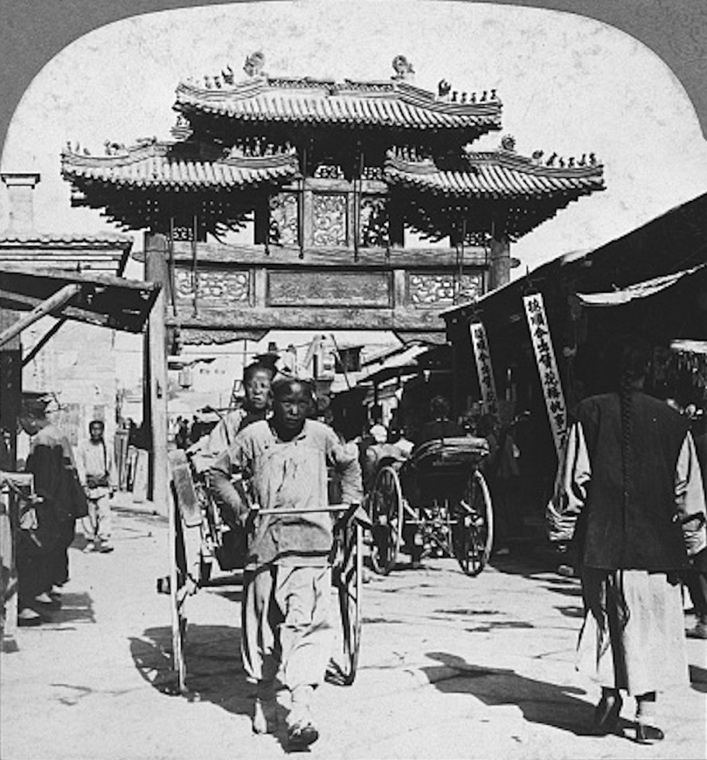 Tientsin City, 1902. Library of Congress Prints and Photographs Division Washington, D.C. 20540 USA.Much of it was still a warren of narrow alleys through which, on his occasional forays Jowett weaved his way in the press of crowds, ducked to one side as bearers passed with their loads on burden poles, dodged the barrows, sought unavailingly to distance himself from inquisitive dogs, and watched where to put his feet to avoid insanitary pools. When a footprint proved to be unfortunate there would be an audible 'ai ya' (oh dear). Jowett observed displays of unfamiliar goods such as the Chinese medicines along Medicine King Street and, all the while, he was accompanied by what to him were powerful smells and disorientating noise. From the TACC it was an easy tram ride through the French concession and across the newly developing Japanese concession to the once walled city and its immediate suburbs, but this was not a place where Jowett could gain a ready understanding of the Chinese among whom he had come to live (Rasmussen 226). Nevertheless, there were attractions, most notably the memorial temple to a previous viceroy, Li Hung Chang, which lay at the back of the old yamen or palace of the Viceroy. In the grounds with its lake, bridges, causeways, pavilions and pagodas were displays of flowers that Jowett gloried in (constructed from Thos Cook 1910 and 1924; Rasmussen 1925; Rogaski 2004). Otherwise, he would return from Tientsin city with an overriding impression of the press of humanity, bustle, noise, smell and filth.In contrast with his experience of the old city, in the villages Jowett was gaining contact, week by week, with recognisable persons, with activities that he at least partly understood and with a physical setting that was in a measure meaningful. There were the women who hobbled past on their bound feet in tiny shoes; men in their distinctive caps and gowns and all with their hair plaited in queues or pigtails; barrows with a changing array of fruits according to the season: the sight of bright orange persimmons was a memory that remained with him. In winter there was the inviting smell of sesame seed cakes being cooked on a barrow. As the months passed Jowett's ability to recognise Chinese characters meant that he started to make out a growing number of signs on buildings and on colourful banners that hung across the street. During the two month summer vacation Jowett's language study took him away from Tientsin to the coast. Peitaiho was the summer refuge for expatriates working in north China; it had been opened up a dozen years previously when the railway was built to connect Peking and Tientsin with Mukden in Manchuria. In place of the late spring dust storms blowing from the Gobi desert, the humid heat of June and the intense summer heat of the north China plain, here was relaxing warmth coupled with refreshing off the sea breezes: there were bays, rocky promontories and sandy beaches, distant mountains to the north extending at the eastern end to what at night were the twinkling lights of the port of Chinwangtao, beyond lay the eastern end of the Great Wall. The situation at Peitaiho was all so refreshing to those from the north China plain where the only interruption to the uniform flatness stretching to the horizon seemed to be burial mounds and statuary. Missionaries from the LMS gathered here from the four mission stations in north China: the two city stations of Peking and Tientsin and the two country stations of Siaochang and Tsangchow. The LMS missionaries joined missionaries from other societies and expatriates associated with commerce, the railways, the Maritime Customs Service and other endeavours. A photograph taken in 1910 shows Jowett looking a little crumpled because he and his friends had already scrambled up the East Cliff and then descended to the shore for a breakfast picnic but he is nevertheless appropriately dressed for the occasion in a tropical white suit, collar and tie and white leather shoes. Those gathered at Peitaiho were creating an outpost of Edwardian England beside the Gulf of Chihli.Hart had arranged for the Reverend W Hopkin Rees to conduct a course of language study for Jowett Anderson, Longman and Carritt. Rees had charge of language study for newly appointed LMS missionaries in north China. Jowett worked eagerly at his Chinese but with the four of them at different stages – Longman being the most recently arrived – the worthwhileness of study in a group was limited. Jowett also found the series of items of written work set by Rees of little value. Fall of the Ch'ing dynastyIn Jowett's first two years in China events beyond the TACC's walls had little effect on him. True, early in 1911 the threatened spread from Manchuria of plague delayed the start of the new teaching year, but for Jowett that simply allowed him to devote additional time to language study. Otherwise, he was himself undisturbed by developments in what turned out to be the final years of the Ch'ing dynasty. Particularly in retrospect, he valued having been present in Ch'ing Imperial China. Some surviving notes show that lasting memories included ones of Chinese women with their bound feet, men almost uniformly, as required by the Manchu rulers, with their hair plaited in a 'queue' and wearing characteristic Manchu caps and gowns of the period. There were also particular events that left a memory. One was the first TACC degree ceremony in January 1911 about which a sketchy note survives. This was an occasion that derived much of its form from English degree ceremonies, but the differences were what stood out. Held in the Viceroy Yuan Hall it was attended by Yuan Shih-k'ai's successor as Imperial Viceroy and by a retinue of senior officials Chinese and foreign. Recollections of the occasion were of a magnificent, colourful spectacle created by the array of banners, flags, plants and other decorations and by the robes and hats most particularly of the Chinese officials. The different coloured beads on their hats and badges on their gowns were marks of office and rank, and the single peacock feathers they sported were distinguished by the number of 'eyes' – most having a single eye but the Viceroy seemed to have three. Then there were the customs observed: the welcoming tea ceremony for the visiting Imperial dignitaries; the kowtows during the ceremony – so different from the cursory bows of an Oxford ceremony; and the Viceroy's address – the Viceroy standing, with all others positioning themselves around him and standing with a posture of obeisance to the Viceroy, a reflection Jowett imagined of the Emperor in his Court; and the Viceroy's address, not delivered by himself, but passed formally to the Commissioner of Education to read while the Viceroy stood erect as the central dominating figure. Jowett was building up memories of ordinary life in the last years of the Ch'ing dynasty, but during those first two years he was also noting changes in the society about him. The first topic taken at the debating society in 1909 – about appropriate dress – gained added meaning a year later when some students appeared in western dress. A few students cut off their queues as symbolic rejection of the Manchus. Beyond the TACC students, largely drawn from government schools, twice marched as a body to the Viceroy's yamen demanding that a parliament, proposed as part of moves towards constitutional government, be convened forthwith and not in some distant future (Bryson A Rep 1910; CHC (2) 512). While these processions were a topic of conversation in the TACC, its students stood apart from those processing. Life within the TACC continued in its own ordered way. As Jowett entered his third year at the TACC, events beyond it were more momentous. In October 1911 in Wuchang on the south bank of the Yangtse River a revolt among government troops precipitated events leading to the fall of the Ch'ing dynasty and the replacement of the Empire by a Republic. By the latter part of the previous century government had ceased to be treated according to Confucian culture as a matter for the Emperor and his officials along with local provincial elites (CHC 10 p213). Instead, and particularly in the decade before the Wuchang rising, there had been a ferment of ideas, upsurge of popular associations and societies, burgeoning press, localised disorders, peasant riots, foreign interventions resulting in increased privileges for foreigners, rising sense of Chinese nationalism, reforms and counter reforms in institutions and processes of government raising, in turn, expectations for accelerated change. By 1911 in the Ch'ing Imperial Court there was a five year old who had succeeded three years before as Emperor Hsuan-t'ung, with his father, Prince Ch'un, as Regent. By then the Court was widely perceived to be acting unaccountably and to be diverting further reform in government in a way that appeared to be designed to strengthen and centralise Manchu control and so safeguard the future of the Ch'ing dynasty (CHC 11 p 396, 413). However, other parallel reforms had increased the power and importance of provincial institutions so that these and, in 1910, a National Assembly (CHC 11 p398 and CHC 11 p398) became forums for expressing and ordering ideas about the way forward for China that contradicted the moves being made by the Ch'ing Court. The army, for its part, had been reconstructed. Where once the critical army institution was a Manchu force, the bannermen, by 1911 a largely separate new army had been organised and recruited much of it on a provincial basis and paid for, to varying degrees, by the provinces (provincial basis CHC 11p384, 388 + ref to Wright, Mary C ed China in revolution 1900-1913; provincial funding support 387; calibre of recruits 385, 387). In Chihli province, the location of Tientsin and Peking, Yuan Shih-k'ai as Viceroy had built the Peiyang army of 75,000; this was generally regarded as the strongest and most disciplined in the Empire. Yuan had also specifically sought to excluded supporters of revolution from this army. In provinces along the Yangtse River there was another major new army corps, the Self Strengthening army, but in this, revolutionaries were embedded. The revolt in Wuchang, Hupei province, was expressed as a revolution against the Manchu rulers and many Manchu bannermen stationed in the province were killed. Revolution spread from Wuchang on the south bank of the Yangtse River to the large towns of Hankow and Hanyang on the north bank. Revolution was proclaimed; and in the next two months fifteen of the eighteen provinces in the heart of China had asserted their autonomy from the Ch'ing Empire (CHC 11 523 map, 524; Mosely 20).At the time of the revolt in Wuchang, Yuan Shih-k'ai was in retirement having withdrawn to his estate in Honan province. His estate was adjacent to the railway from Peking to Hankow and Yuan kept in close contact with individuals at the Court, with persons south along the railway in Hupei province and, also, with the Peiyang army with which he retained close connections. Faced with the revolt in Wuchang, Prince Ch'un as Regent turned directly to Yuan. There was a delay while Yuan agreed terms and powers in the office of prime minister (Mosely gives 1 Nov p21; CHC gives one month from 14 Oct 11p 530. Then, using a combination of military action in Hupei against the revolutionaries and negotiation with provincial authorities and their representatives, a truce was reached coming into effect in December 1911 (ie. 2 Dec CHC 11 p530). Two months of further negotiations followed that were accompanied by localised fighting; concessions by the Ch'ing Court; (Nov curtailing proposed powers of the sovereign emperor under the constitution proposed (CHC 11 p398), summoning of National Assembly (CHC 11 p532)) the establishment in Nanking of a provisional republican government with Sun Yat Sen as provisional president; (Mosely 21) provinces declining to remit taxes either to Peking or to Nanking; and government agencies failing for want of money to finance them (Mosely 22).A critical step in the negotiations came when the revolutionary demand for the Ch'ing Emperor to relinquish power was met. In February 1912 an edict in the name of the boy emperor Hsuan-t'ung transferred Imperial power to Yuan Shih-k'ai while Yuan, for his part, undertook to safeguard the abdicating Emperor and his family in the Imperial palace in Peking. Over the ensuing six weeks what emerged was a reunited country as a Republic with Peking as the capital, and Yuan as Provisional President (CHC 11 525-6). LMS missionaries in Peking and Tientsin and in the north China countryside had been encountering disorder and looting by marauding soldiers; they related this to what they had experienced ten years before during the Boxer Rising. There was alarm (Meech 14 Mar 12 marauding soldiers, looting; Chronicle Dec 11 p 227). In Tientsin city Hart reported that the order of the day was processions and meetings and students refusing to attend classes, otherwise than at the TACC (H A Rep 1911). Writing in February 1912 King reported that there was a 'state of great unrest and frequent panic' and 'the civil war and probable outcome was the sole topic of conversation' (King Feb 1912). At the same time among foreigners within the Tientsin foreign concessions, and for wealthy Chinese, who had purchased property in the concessions, safety for their families was assured by the presence of 15,000 foreign troops. Despite this, in Tientsin city in March 1912, there was a mutiny among soldiers of the Chinese army-interpreted a century later as having been instigated by Yuan to strengthen his hand as he bargained with the revolutionaries over whether Peking or Nanking would be the national capital (Wiki: Yuan). In Tientsin after the mutiny there was talk of the foreign soldiers based there drawing on their experience of the Boxer Rising and imposing order under an interim government directed by senior foreign officers (Rasmussen p266). In the event the highly capable Chinese police in Tientsin dealt effectively with the trouble (Rasmussen p 267). Disorder in government schools, on the other hand, was a continuing challenge. Tayler commented in January 1912 that no government educational institution of importance had been able to keep going due to a combination of lack of funds and student unrest (Tayler 15 Jan 12).Jowett and the staff of the TACC, located as they were in the French concession, were bystanders with a continuing interest in events beyond the College walls. By mid 1911, however, events were having repercussions within the TACC. One was on the number of students. The TACC's finances were contingent on student fees. In 1909 and 1910 new buildings had been completed and new staff – Anderson, Jowett and Longman – recruited from overseas, but the increased costs were not matched by an increase in student numbers. Between the opening of the TACC in 1902 and 1907 student numbers had risen steadily reaching 345 in 1907; the number then stabilised before falling back so that at the start of 1911 there were 285. Hart had planned on the basis of continuing growth and the drop in numbers and its effect on the TACC's finances had made Hart extremely anxious; he was left imploring the LMS for help (H ARep 07; H26 Apr 09; JBT 15 May 09). In mid 1911 with the strain on Hart growing, his wife's health deteriorating, and other factors in play, Hart withdrew from being Principal, while initially remaining in Tientsin. Tayler took over as acting Principal in September 1911. That autumn disorder was spreading across Imperial China. At the TACC school term beginning in September 1911 started with fifty-five additional students and the total number of students had grown to 376 by the term end. In 1912 the number grew further to 430. A problem with finances which had been acute for Hart, became instead logistical challenges as the College tried to cope with more students than the College had previously accommodated. Four new staff joined the existing five Chinese teachers; teaching space had to be rearranged; new furniture was acquired; additional equipment and books were needed. For the first time the TACC had to face the challenge of having to refuse admission to applicants. Among those refused were students seeking admission as boarders but all ninety boarding places were taken. The presence of so many new students brought other challenges. New students arrived with differing educational experiences and in the middle school they had varying levels of understanding of English. As a result, one innovation in 1912 was to sub-divide classes in the middle school according to the capabilities of the students. The established ethos of the school was also challenged by the number who were newcomers. To take one example: on the football pitch newcomers had to learn that it was unacceptable to leave the field in the middle of a game because a tackle had involved bodily contact, nor was it acceptable for a team to walk off because it was losing. Among the students, factions were forming that brought with them new antagonisms. In the autumn of 1911 two of the new students were sons of Yuan Shih-ka'i and another was a nephew. At that time Yuan was in retirement on his estate but when he returned to office as Prime Minister, and then, after the abdication of the boy Emperor, when Yuan became provisional President of the Republic in 1912, the presence of his sons increased the risk of incidents. Tayler, SK Mar and Jowett recognised that trouble among the students would threaten the functioning, and indeed the future of the College, and careful handling was needed. Jowett tried to avoid exacerbating divisions among the students and suspended the College debating society. In practice the College succeeded in maintaining an ordered life among the students. September 2011 had brought important changes to Jowett's position within the College. In Hart's absence and with Tayler as acting Principal, Jowett was drawn into helping with running the College. Hitherto he had been contributing little in this way: he had been in charge of his own degree course, he looked after the debating society, he had stepped in as needed to help the sickly Mrs Hart with editing College Echoes; alongside the other bachelor teachers, he was a housemaster in charge of a dormitory room in the boarding house. Otherwise, Jowett had not been involved in the general running of the TACC, but in September 1911 Hart handed over to Tayler as acting Principal for the start of the new term. Hart identified particular duties that he had carried out as Principal and distributed them to individual members of staff. Jowett was made responsible for the student library and, jointly with Longman, for the museum and subscription library (H ARep 1912 (Apr 1912)). Jowett assumed from Mrs Hart the editorship of College Echoes. Once Tayler had taken over as acting Principal, he made further changes. In place of Hart's occasionally autocratic style, Tayler introduced a new collegial decision making in the staff common room and in a board of studies. He also created two positions of dean. Tayler himself took on the office of dean of science along with that of acting Principal. Jowett was made dean of arts with a broad responsibility for arts subjects across the TACC. As dean Jowett also became, in effect, Tayler's deputy and, because Tayler had made little headway in studying Chinese, Jowett along with SK Ma, the senior Chinese teacher and College Registrar, played a larger part in supporting Tayler as the TACC's public face. That autumn term in 1911, and again in 1912, Jowett helped with handling applicants in the novel situation of having more applications than available places. He also did what he could to make necessary arrangements to accommodate the increase in the number of new students. Jowett was unfamiliar with 'management', 'finance' and 'public relations' but he helped where he was able. At least shortage of money was not an immediate worry. Besides the growing income from student fees, Yuan Shih-k'ai made a substantial personal donation to the TACC in the autumn of 1911 so enabling Hart to report, to his relief, at the end of the financial year that he had handed the TACC over to his successor with the accounts showing a small surplus (H ARep Apr11). Law, economics, general artsJowett arrived at the TACC in the year when the Imperial Chinese government had set out in law the qualifications required of those to be appointed as judges in China's new court system. The next step was expected to be creating a framework for a legal profession. Three years later the Minister of Justice, in what by then was the Chinese republican government, had taken the further step of issuing provisional regulations to govern a new legal profession (Xiaoqun Xu in Alford and Winston 2010; Conner AN in Huang and Bernhardt). The new provisional regulations of September 1912 could permit private universities, as well as public ones, to offer legal training so long as stipulations set out in the regulations were met. That could have raised for the TACC the question of whether it should play a part in developing the legal profession.Hart had handed the TACC over to Tayler's management a year previously in September 1911. For that September Jowett had been redesigning the degree course he had introduced two years before. He took the syllabus he had previously introduced for the first two years of the degree and recast the whole four years syllabus as a four-year General Arts degree in which the study of commercial law and economics were a small part. Students were to master English language and develop skills in translating from English into Chinese. The main subject of study was to remain Western thought beginning with Plato and Aristotle in ancient Greece and continuing with later development as part of European thought. This philosophical thought was studied in English using English translations of classical works of European thought. In exploring such works, Jowett suggested comparisons with Chinese classics, prompted, in part, by James Legge's work but extended, as Jowett himself studied classical Chinese texts. The course also included historical inquiry of the renaissance period in European history and, toward the end of the course, the history of relations between China and foreign governments with particular attention to the developing plurality of law applying under treaty. Jowett sometimes described the course as 'modified greats' because the idea for it was suggested by his own first degree popularly known as Oxford 'greats'. One aim was, as with Oxford 'greats', to make the degree course mind-broadening. There was no longer a place for the specialised study of law and economistA further aim for the new syllabus arose after Jowett recognised that his students did not understand the qualities that were expected of them. As a result, much time was given to teaching students above all to understand and use modes of assessing and evaluating evidence and using clear and valid reasoning in what they wrote. There were other qualities that he pressed on students: studying in pursuit of truth and for truth's sake, not for monetary gain; urging students to pursue their quest for understanding as an end in itself, not as a way to success. Jowett particularly confronted students when they displayed a narrow instrumental view of the purpose of study. Jowett was seeing that he and his students started from different cultural premises in their studies and he felt a singular responsibility in educating his students so that they emerged as graduates who demonstrated qualities developed during the course of their study. Not satisfied from what he was encountering among his students Jowett went on to consider how better to instil such values and in a letter of July 1912 outlined where his thoughts were taking him.When I graduated, I had a much higher opinion of the value of education in itself than I feel it possible to hold now. I was misled by home analogies, with all the unseen background of Christian influence. Out here where there is no such permeating Christian atmosphere one realises intensely how, unless a student is brought to Christ, education may simply intensify selfishness & pride, & all we do for a student is to give him a higher commercial value. So, I feel that all ideals of educational efficiency, which naturally move one strongly in an institution such as ours, must be entirely secondary and our first thought for means of evangelisation among the students (AHJM 11 July 1912 photo).Studying the history of European thought created the opportunity and, in his view, the justification for students to study Christian world views and compare them with world views in the Chinese classics. In the process students could be expected to develop the capacity themselves to analyse, evaluate and come to reasoned conclusions.Jowett had reconstructed the syllabus in his redesigned course of study. In doing so he had drawn on his own previous experience during five years of study in the University of Oxford. There is no evidence that Jowett sounded his ideas out on Chinese opinion locally. For Hart, a scientist, product of Paris, London and Cambridge, but not of Oxford; specialised and professional education were potentially valid as subjects in higher education and such study did not require of students that they start their higher education with a degree covering broad fields of knowledge. Hart's initial aim was to identify fields of 'new learning' that were recognisably of interest to Tientsin's Chinese community, notably for their sons. Where Hart judged there to be sufficient demand and an apparent willingness to pay student fees, and where in his own assessment the new learning would properly meet needs of the Chinese, there was a case for a degree course. Commercial law and economics had been one such field for which there was demand complemented by the support coming from the British Ambassador and subsequently from the Minister of Justice in the Chinese government. There was a second point of disagreement between Lavington Hart's strategy for the TACC and that adopted by Jowett for the General Arts degree course. Jowett asserted that there was an obligation inherent in teaching in a missionary college that he should teach directly about Christianity within the curriculum. In his revised General Arts course this was achieved by studying Christian world views as part of the history of western thought. The approach conflicted with the strategy that Hart had adopted for the TACC. Hart had started from the need to reach out to Tientsin's Chinese and he assessed what would appeal. Next, given sensitivities in Tientsin society he had judged that few would be drawn to the TACC if students were, compulsorily, to receive Christian instruction. He had made clear, therefore, that College students would not be required to study Christian doctrine nor to attend Christian services of worship. Extra-curricular activities and participation in the life of the College generally was designed to develop character and an ethos that incorporated qualities forming a part of the Christian tradition. Where students opted to do so they could explore the Christian message or learn about Christianity including through optional bible circles. Jowett's action in 1911-12 raised questions about the future. Hart had opened the door to the TACC developing the study of law and economic and extending this to professional training for those entering a new legal profession once this had been launched. By 1912 Jowett appeared conclusively to have closed the door on his taking part in this development. An inquisitive Jowett might then have watched the Shanghai Anglo Chinese College, by then a part of Soochow University, take up the mantle and start to develop a large and, in time, a successful professional law school (Nance 1956). But by 1912 Jowett was convinced that his future lay in becoming a missionary. He was ready to do any work in the service of his Master. Chapter 2Mission politics and local reactions, 1910 to 1912Prospects for a layman teacherJowett had travelled to China inspired by the idea of missionary service to the Chinese through the instrument of education. In 1909 he had joined the staff of the Tientsin Anglo Chinese College (TACC) a college of the London Missionary Society (LMS). He was due to stay for four years in the first instance, after which he was due to have a furlough – home leave. During his furlough he and Mary Robertson planned to be married. It was not in Jowett's nature to concern himself with details of terms of appointment; he simply had a verbal agreement with Hart, the Principal of the College. He did not go out as an appointed missionary but it was to the LMS that Jowett aspired to belong in due course and Dr Lavington Hart, the Principal, held out the prospect of that acceptance. Hart had recruited Jowett the previous year along with two others: Graham Anderson was to introduce an engineering degree course. There was some uncertainty about Carl Longman but, if he accepted appointment, he was to work with J.B. Tayler who had already established a science degree course. Hart spoke with each about his hope that they would be accepted as missionaries of the Society but explained that authority to decide this lay with the Mission’s Board of Directors. The Missionary Society had a constitution and structure of institutions along with bye laws and general regulations. The Board of Directors was the final authority. In 1908 the Board had 303 members drawn from churches providing funds for the Mission. The Board of Directors was assisted and supported by standing committees on which Directors served, and also by ad hoc committees and by a permanent secretariat. The standing committee with the most immediate relevance for Hart, was the Eastern Committee with its fifty members. It had 'charge of all the matters connected with the management of the missions entrusted to its care' in both India and China (Byelaws 1892 p 24). The Committee met monthly, dealing with China affairs on alternate months and when so convened it carried the name of ‘China Committee’. In the Society’s secretariat the senior Foreign Secretary, with general oversight of missions overseas, was the Rev. R. Wardlaw Thompson. It was he who had made clear to Jowett, at the SVMU conference in January 1908, that there were no vacancies for educational missionaries in China. Wardlaw Thompson’s colleague as Joint Foreign Secretary was the Reverend George Cousins. Cousins had regular charge of matters concerning the China mission field (Constit By-Laws 1903). Cousins had been a missionary for twenty years in Madagascar and there had helped develop colleges as institutional hubs for missionary work (Lovett p765). Cousins had joined the Secretariat in the Mission House, becoming a Joint Foreign Secretary in 1898. He came to have a high regard for the TACC and for Hart personally. In early 1908 as Hart prepared to travel to Britain on furlough, Cousins wrote: The College is producing a great impression on foreigners and Chinese alike 'and I have no doubt that when you reach home and are able to tell the story of your work there that sympathy and generous help will be secured. The work is second to none that is being done in China today, and I feel deeply thankful that God led you to devote your strength to this and has so abundantly blessed you in it' (Cousins to Hart 20 Dec 1907 Eastern Ou Box 33 /5).Once on furlough in 1908, Hart saw Cousins as a key figure in helping him advance his aim of introducing two further degree courses. Local staff, including teaching staff in the College, were recruited in the field without reference to the Mission House, but persons to teach at the higher education level were not available locally and had to be recruited from overseas. In this situation Hart wanted to appoint staff with the standing and ability to design, develop and teach degree courses in the subjects he had identified. His discussions with Cousins about how to proceed started from the experience they had had in 1904-05 of recruiting J.B.Tayler to join Hart in the College. The Mission’s Deputation to China of 1903-04 (of which Cousins was one of the two members). had supported local missionary opinion in North China that 'Dr and Mrs Hart are bearing too heavy a strain. One fears they will break down under it…we would recommend that (a suitable graduate). be sent out, not as an ordinary missionary, but as a man of missionary spirit, willing to assist Dr Hart …' (Deputation Report to China 1903-04 p.209). On returning to Britain, Cousins further pressed the recommendation to appoint an assistant to Hart, seeking to convince the Directors on this (Cousins to Hart 14 Oct 04 Eastern out Box 28 p89). Hart saw his need as being to have a science lecturer and when Tayler volunteered, Cousins identified him as a good candidate. With Hart’s agreement, Tayler was appointed and Cousins obtained from friends of the Mission funds needed to meet the cost of Tayler over an initial three years. After three years Tayler’s cost was absorbed into the LMS budget. Tayler had sailed for China on 8 December 1905 (Cousins to H 8 Dec 05 Eastern outgoing Bx 30 p53). From the beginning Tayler had been recognised as an LMS missionary. This was despite the appointment not being in accord with the Mission’s general regulations. It was, however, a constructive move to attend to a problem where Mission rules did not take account of staffing the Mission’s College. Three years later circumstances were different. Although the Deputation Report of 1904 had anticipated other recruits being needed in line with Tayler, the additional staff were to be there not to relieve an overloaded College Principal but to make possible new degree courses. Circumstances were different in other ways as well. Hart would be losing Cousins help when Cousins retired in May 1909. Hart was not confident that others in the Mission House would give help in recruiting lecturers appropriate to identified degree courses nor in helping with finding funds towards the costs involved. Hart was sensitive also to the tensions in the Mission House over the recruitment of men who were not ordained. The Mission’s regulations restricted such recruitment to lay evangelists. Strict rules were stated and these could not be reconciled with appointing a university a graduate to design, develop and take charge of a higher degree course. (General Regulations 1903 pp2-3). Critically, also, there was the state of the Mission’s finances. By 1907-08 there was an accumulated deficit in the Mission's accounts and the mood in the Board of Directors was hostile to new financial commitments. Wardlaw Thompson expressed this in a letter to a friend,' unless there is a very marked and general change in the feelings of our constituency, there is no chance of advance, and there will be a perpetual fight for retrenchment' (RWT 28 June 1907, En out Box 32/224).Hart had several meetings with Cousins starting in June 1908; in July he had his meeting that inspired Jowett. By October 1908 Hart was meeting with the Mission's China Committee. The Committee’s minutes of the meeting gave a brief account of what Hart reported: Dr Lavington Hart, of Tientsin, met the Committee and gave an account of the present position of the Anglo Chinese College in that city, and of the proposals for extension and increase of staff of teachers. He expressed the wish that foreign members of staff might, after a year or two of testing, be accorded seats on the North China District Committee upon the recommendation of that Committee (China Committee Mins 13 Oct 1908 Box 4 1907-1911).The minutes of the Eastern/China Committee went on to record that the Chairman, in the name of the Committee, thanked Dr Hart for his interesting and informing statements and assured him of the deepest sympathy of the Committee in the work (China Cmtee mins 13 Oct 08 LMS China Committee Box 4 1907-11). Importantly, there was no recorded dissent from what Hart had set out before the Committee. The matters explained by Hart were not taken to require any report from the Eastern/ China Committee to the Board of Directors (Bd mins 10 Nov 08 vol 52, 1908-10). Hart's plans for the future of the College had taken account of realities in the Mission. He was keen to launch further College degree programmes and for this it was desirable to have at least the tacit consent of the Mission. The wider context was not one in which it was sensible for Hart to propose to the Mission new developments whose costs were to be met, or underwritten, by the Mission. In any case, in 1908 Hart was optimistic that the College would have sufficient funds. He expected student numbers to continue to increase as new buildings, then under construction, allowed and would bring in additional student fees. Hart was optimistic also that funds would continue to come from supporters of the College both in Britain and in China (The Mission placed no restriction on individual missionaries raising funds independently of the Mission so long as this did not impinge on the sources of funds on which the Mission depended). In all, Hart was confident that he would be able to meet the cost of Jowett and Anderson and also Longman if he decided to join the College. This troubled Hart, however, that the new recruits from Britain, would not be accepted as members of the LMS although they were teaching at a Missionary College and would be a key to the development of that College. Hart did see a possible opportunity for building a link between his recruits and the Mission through the North China District Committee. The District Committee to which Hart referred, was the authority under which the field of LMS mission activity was governed locally. ‘North China’ was a single mission district comprising, at the time, three country missions and two city missions. Under the LMS Regulations the North China District Committee, as with other such committees, had 'joint charge and control over the whole range of the labours carried on by its individual members. Each member shall be responsible to the whole Committee and shall submit to the vote of the majority' (General Regs 1903 Reg 5). In addition to their authority as set out in the Mission's Regulations, district committees were also taken to have a theological standing. The missionaries of the district were carrying out the work of the Lord and, when gathered together in their district committee meeting, they were engaging in worship. In their deliberations in a district committee, they interpreted what they were doing as seeking the will of God for the district and for themselves as agents of the Lord. District committees had the standing of church meetings in local churches: in Congregationalist doctrine they were a gathered church – the key text being Matthew Chapter 18 verse 20 'where two or three are gathered together in my name there am I in the midst of them'. It was in such a spirit that district committees functioned and their findings were mostly interpreted in this way by the Mission House in London (Wardlaw Thompson to Hart 31 May 1895, China, En out Box 17, 31 May 1895).The LMS district described as 'North China' covered much of the Chinese province of Chihli with Peking and Tientsin as its principal cities. The North China District Committee (NCDC) was the governing body in missionary matters in that LMS district. All LMS missionaries in North China – whether male or female – were members of the NCDC. Once they had completed an initial year of service and passed a first language examination, they became voting members of the Committee. Wives of missionaries were also eligible for membership provided they had passed a prescribed language exam. Locally recruited staff were not eligible for membership but the LMS by-laws did allow for the Mission’s Board of Directors to provide for other persons to be specially appointed as members of a specified District Committee with or without voting rights. It may have been this provision that Hart hoped could be used to allow overseas recruited teachers in the College to be appointed to the North China District Committee (Regs 1905 Reg 1 and Section 2). Alongside his meetings in 1908 with staff in the Mission House and with missionary committees, Hart was pleased by his recruitment of Graham Anderson and Jowett as teachers at the Tientsin Anglo Chinese College (TACC). In 1908 Anderson started straightaway at the College and Jowett was committed to join the staff in 1909 after completing a law degree. There was a third appointee Carl Longman, Longman was neither a university graduate nor professionally qualified, but Hart had been keen to recruit him as a support for Tayler on the science degree course. He was unable, however, to satisfy Longman’s demand to be appointed by the LMS on the same basis as Tayler including as a missionary of the Society. In making this claim Longman persuaded both Tayler and Hart to write letters in his support: Tayler wrote that there was an urgent need for further help; Hart used the argument deployed in securing Tayler that claims on his own time were too heavy and he needed help (Tayler to Cousins 9 Feb 1909; Hart to Cousins 10 Feb 1909). Cousins challenged what Hart had written and referred Hart’s case to the Eastern Committee which in turn insisted on Hart submitting a fully considered submission (Cousins to Hart 8 Apr 1909 Eastern Out Box 35/60). With Cousins retired, Wardlaw Thompson appears to have taken over. Longman’s demand was rejected and terms were set down to govern staff recruited from Britain for the TACC. Excepting Hart and Tayler, the cost of staffing the College had to be met from TACC funds, with no supplementation from the Mission; no staff at the College, other than Hart and Tayler, would be admissible to the North China District Committee or be eligible to become LMS missionaries. With his demands unmet Longman nevertheless joined the staff of the College, arriving in Tientsin two months after Jowett. The reality behind Hart’s submission in support of Longman was the financial situation of the TACC and of Hart personally. The previous year Hart had been confident that there would be the necessary income to support Jowett, Anderson and Longman. The basis for his confidence was that student numbers and thus student fees would be increasing. But in 1909 Hart reported that 'the Government is making it hard for those who go to a ‘foreign’ College'. There was no increase in the number of students. It was in that situation that Hart wrote that he could scarcely bear the burden much longer (H to Cousins 26 Apr 09 N China In Bx 16 1909-10). By the time this letter had reached the Mission House, Cousins had retired and Hart was up against Wardlaw Thompson who was likewise facing a challenging financial situation. That year the Mission had made a big effort in support of an appeal for £100,000. It yielded about £5,000. 'A very humiliating business' (RWT to GCMartin 8 Dec 09 Eastern Out Bx 36). A consequence was to squeeze funds for North China including by curtailing expenditure on the TACC. The financial situation would remain a continuing context to developments in which Hart and Wardlaw Thompson would be conflicting parties. Hopes raised and dashedFour months after Jowett's arrival in Tientsin, he and his colleagues were encouraged about their relationship with the London Missionary Society. In 1909 the Mission had sent a Deputation, that is a visitation representing the Mission's Board of Directors, with the duty of reviewing mission work in China and reporting back with recommendations. The members of the Deputation were F.H.Hawkins and the Reverend G.Currie Martin. Hawkins was, at that time, the chairman of the Board of Directors, otherwise he was a practising solicitor; Currie Martin had been a college professor and after he and Hawkins had completing the Deputation Report was to be Cousins's successor as Joint Foreign Secretary with responsibility for China. Currie Martin was also identified as the successor in due course to the Senior Foreign Secretary, Wardlaw Thompson on the latter’s retirement. Associated with the Deputation was a successful English business man, Sidney Clark, who was keen to apply lessons from business to the way the Mission undertook its evangelistic work. Clark met half of the cost of the Deputation and he accompanied the Deputation during its first four months of visits to individual mission stations. At the end of the Deputation's visit to mission stations across China, a new China-wide Advisory Council was introduced as an additional tier in the development of China wide policy for consideration by the Board of Directors in London. In November 1909 having travelled on the Trans-Siberian Railway, the members of the Deputation had met with relevant parties in Peking and Tientsin and in the country stations of Siaochang and Tsangchow. After Christmas the members had divided with Currie Martin staying in Tientsin into the new year. Besides meeting with Hart and Tayler, the members had time with Jowett and other staff. Currie Martin's enthusiasm about the College and its potential was pleasing and encouraging. The record shows that he recorded his immediate reactions in a letter written before departing from Tientsin. Educational work in Tientsin should be 'our specialty'. The College staff might well take an increasing share in the evangelistic work at this great and important centre, they could take a special interest in work among the gentry, official and literary classes. If the whole work could gradually become focussed around the ACC (Anglo Chinese College) not only would the work be unified and made efficient, but the College staff could have a splendid field for wide and evangelistic service'. He also expressed the view that 'it is necessary for the Society to assume a greater responsibility for the College' (GCM 7 Jan 10). The Deputation's ensuing Report dated 17 July 1910 recommended strategic principles to enhance efficiency without increasing cost to the Mission. The dominant principle should be for China to be evangelised by Chinese converts themselves; and for this reason, the Mission's effort should be concentrated on 'education for a distinctly evangelistic purpose – namely the preparation of the best human instruments for the spread of the Gospel (Deputation p. 6). The Mission should identify the strongest work in each mission station and seek to perfect this work in part through specialisation with the aim of meeting the greatest need. Highly successful work in one place should not be replicated in others, nor should mission stations follow a common model. Rather the aim should be to have the best kind of institution or form of work somewhere in China and to have all other agencies feed that place. On the basis of these principles the report set out a distinctive policy for each mission district and proposed for them specific lines of advance.In Peking the strongest work was in the Union Medical College formed and supported by a combination of four protestant missions among which the LMS had the lead position. The Medical College was based around the LMS hospital. 'It is the finest thing of its kind in China', and in the LMS hospital 'no better missionary work is to be seen elsewhere in the country' (report p. 2).In Tientsin there was the Tientsin Anglo Chinese College. Described in the Report as 'outstanding'; 'second to none in the (Chinese). Empire'; 'Educational Mission work is seen at its best' (all p 3) 'Fine and fruitful Christian work is being accomplished'; (p37) 'we were deeply impressed with the fine Christian tone and atmosphere of the whole Institution;' (p.37) 'the Anglo Chinese College and its work are the key to the situation in Tientsin' (pp 37-38). 'We should make educational work our specialty'. (p.44). We desire to call the attention of the Directors. to the development of the work of the College, with a view to its undertaking an increasing share for the evangelistic work of the station, and ultimately to its assuming the entire responsibility for it' (Report p.39). To Jowett it was reassuring that the Deputation Report of 1909-1910 had described the Mission's way forward for the TACC and its place in the work of the Mission in North China. He welcomed also the call for help to be given to Hart: The burden upon the Principal is cruel, and we deeply regret to learn that since we left North China, he has broken down and been invalided home. It is imperative that the Principal should be relieved of some of the burden of responsibility which he has to bear (Report p38).After reading the Deputation Report Jowett was confident about the future for Hart, about his own work becoming that of an LMS missionary. As he was closing the Report, Jowett saw two notes, in the nature of post scripts: they named two persons who should be taken on as LMS missionaries in the College. The Report recognised also that as missionaries of the Society housing was needed for them as missionaries. The names given were C.H.B. Longman and H.W. Carritt (Deputation Report pp 57, 58). Carritt was a newcomer of the scene having been recruited locally. Nothing had been said to Jowett. The report referred to demanding defined standards of educational attainment for any missionary recruit. Neither Longman nor Carritt had a degree. Emphasis was given to progress in the study of the Chinese language. Longman and Carritt were the two who had made least headway (Carritt – College Echoes October 1916 p 4). Jowett read into the notes a judgement on himself. The notes had come from Hart, and Jowett took it that Hart was signaling that Jowett had no future.By the time Jowett saw the report, Hart was in Britain on further leave granted to him and his wife because of their recurring ill health. Tayler, to whom Jowett turned, had not been privy to Hart's thinking, but he speculated that Hart had regarded Jowett and Anderson as so self-evidently qualified to be accepted as missionaries that there would be no hurdles to their being accepted; on the other hand the case for Longman and Carritt was more problematical and, by putting these two at the head of the list, Hart was hoping to secure all four as missionaries of the Society and, by extension, relieve the College from having to meet four salaries. Tayler tried to reassure Jowett that this should be seen as Hart adopting a tactical manoeuvre, not making a judgment on the value he placed on Jowett relative to his colleagues. Jowett was not persuaded. Later Tayler was able to report to Jowett that Hart had appeared before the Mission's Eastern Committee and had made the case for staff to be accepted as missionaries of the Society. Hart had named three he said he wanted. Listed in order they were Longman, Jowett, Carritt (China Cmttee 12 July 10).That summer of 1910 Jowett was in Peitaiho for the first time. He was staying in the Hart's bungalow along with his fellow language students for a class of instruction by the Reverend W Hopkyn Rees. Jowett found Rees's classes of little help. However, during those summer months in Peitaiho he learnt much from those he met for the first time. He had hitherto had little contact with LMS China missionaries apart from the Reverends Thomas Bryson and Alexander King who were based in Tientsin and had spent most of their working lives there. They were a mine of information. At Peitaiho he was able to meet with other LMS north China missionaries. He learnt about the Mission's work in Peking and the country districts and came to understand a little of the outlook of individual missionaries. He was puzzled to find that he himself was received as a figure of interest based, it seemed, on his past academic career. With his retiring nature he was uncomfortable with repeated allusions to his unusually distinguished record in having thrice achieved first class honours at the University of Oxford. At the same time his background seemed to be useful for creating links when otherwise there tended to be a gulf between staff at the TACC and north China's LMS missionaries. While relaxing and studying, Jowett was eager to learn all that he could about the LMS that might have a bearing on his own position. It was not in his nature to be probing and cross-examining those he met, but he was a keen listener even if he appeared a little detached. Yet what Jowett valued most highly at Peitaiho was the opportunity to work away at his Chinese.Learning the ropesJowett and his colleagues from the TACC were staying in Hart's summer cottage while Hart was on sick-leave in Europe. Along with the four of them in the house was a doctor and his family who had been based in Weichen country district. From the doctor Jowett learnt that the LMS had decided to withdraw from Weichen, following failings in the mission station in part associated with deep-seated animosities. Jowett knew Weichen as one of the two mission stations to which the Anglo Chinese Church at the TACC gave regular financial help (GC 11 Oct 07; 14 Jan 09; Hawkins 6 Dec 09; RWT 8 Dec 09). The doctor reported problems with the competence and personality of the senior missionary, but explained that relationships in the mission station were exacerbated by the conduct of younger clerical missionaries. He named the Reverend W.F. Dawson who had been sent to support evangelistic work but who was repeatedly challenging the doctrinal soundness of the senior missionary, a lay evangelist. On one occasion Dawson had publicly denounced and ridiculed the senior missionary's preaching (GC to Meech 26 Oct 06 + same card GC 2 Nov (X 3).; GC 14 Dec 06). Wardlaw Thompson described Dawkins and his close colleagues as 'those young heretics' (GC 11 Oct 07; GC 29 Oct 08(on card 11 Oct 07).; GC14 Jan 09; Hawkins 6 Dec 09; RWT 8 Dec 09). The senior missionary had begun his work in Weichen when the LMS drew its support from a wider span of churches and theological doctrines than was the case as the Mission became more closely linked within the UK to the Congregational Unions. Jowett recognised the general problem of differences over doctrine because of his own experience of street preaching alongside Anderson. It troubled him, nevertheless, to find an emphasis being placed on theological preparation, doctrinal purity and clerical status when this carried implications for his own perceived fitness to practise as a missionary. One missionary Jowett looked forward to meeting in Peitaiho was a science teacher at the Tung Chou High School near Peking. With the Reverend Thomas Biggin and also with his wife, a former LMS missionary teacher, he was able to compare notes about teaching. Jowett's initial interest was in Biggin's experience of teaching in the Chinese medium and without Chinese language text-books, but their conversation broadened into a wider discussion of Biggin's work. Biggin in turn was keenly interested in the progress of the TACC as an LMS school in the light of his own experience in Peking. Biggin had been appointed an LMS missionary with the task of re-establishing the Peking Boys High School in the aftermath of the Boxer Rising. Consistent with Hart's plans for Tientsin and with what George Cousins counsel, Biggin had tried to expand the school by including non-Christians on a fee-paying basis and use the school as an agency for evangelising non-Christians. Biggin, however, found his missionary colleagues straightforwardly unsympathetic to schooling boys as a missionary endeavour. After the Boxer Rising his fellow missionaries had intentionally left the school homeless (Biggin 17 July 01). When Biggin managed to secure some accommodation for classes, his colleagues opposed anything beyond schooling solely for the sons of Christian converts and preparing these boys to be assistants to themselves as clerical missionaries. Peking based missionaries had set up what they called a Peking Sub-district committee and there they had stipulated that Biggin was forbidden to give lessons in the English language so as to avoid boys becoming employable outside the Mission. Biggin told Cousins of his experience and Cousins had given him strong support, criticising the notion of a Peking Sub-committee and urging Biggin to pursue the matter in the full District Committee. At the same time, he acknowledged that, as Foreign Secretary in the Mission House, he could not impose his own views on the District Committee (GC 4 Oct 01). Biggin had struggled on for a year but he alone could teach Western subjects and his knowledge of Chinese, at that time, meant that he regarded his teaching as worthless (Biggin 31 Dec 01). Faced by the outlook of his Peking colleagues, the future lay either with joining Hart's new institution in Tientsin or otherwise by incorporating his school into the high school of an American mission which valued education as a missionary activity unlike his LMS colleagues. In the end he had decided that the only realistic way ahead was to accept the 'Union' offered by the American Board of Commissioners for Foreign Missions (the A.B.C.F.M.) (Biggin ARep 02). After deliberations in Mission committees in London and North China, he himself and his twenty pupils joined the ABCFM's Tung Chou High School in 1903 (China Committee 6 Apr 03; GC 17 Apr 03). Jowett found the general message of Biggin's story a troubling one. He was disappointed that the attitudes encountered by Biggin seemed to be present more generally among the LMS North China missionaries. He worried that the attitudes Biggin had met would discourage acceptance of teachers like himself as LMS missionaries. Attending the Reverend W. Hopkyn Rees's language course Jowett early recognised that Rees was sensitive to the way the group understood their work. Introducing himself at the start, Jowett said that he saw himself as a missionary educator at the Mission's College. This grated with Hopkyn Rees as, indeed, it was to do with other LMS missionaries. A number started from the assumption that independently recruited teachers, even though working in an LMS College, were a breed apart, quite separate from the Mission and carrying none of the status that went with being a missionary. Several went further and implied doubts about education as an appropriate activity for a missionary. The way these missionaries spoke reminded Jowett of what King, one of the two Tientsin missionaries, reported of earlier days in Tientsin when a senior missionary had 'contended with characteristic earnestness that for a missionary to take up educational work was a tacit acknowledgement of unbelief in the power of the simple Gospel' (taken from King ARep 1915). King was married to an American missionary doctor and he contrasted the outlook on education in the American protestant missions with that in British missions (ditto).The fact of Hopkyn Rees conducting a language course for staff from the TACC prompted comment from a number of missionaries in Peitaiho. While he was in Tientsin Jowett had heard from both Lavington Hart and, more particularly, Thomas Bryson that Rees had played a part, if an inadvertent one, in the establishment of the TACC. Bryson had spoken a good deal about this and clearly remained unhappy about Hopkyn Rees's earlier conduct. Other missionaries gathered in Peitaiho that summer filled in more of the story of what had happened. Without Jowett's letters of the period, it is not possible to recount what he learnt and from whom, but the surviving records of the Mission allow for a reconstruction of the story. During the Boxer Rising Hopkyn Rees had been on furlough from the Siaochang country district. By the time Rees returned to China in March 1901 the Tientsin based missionaries, other than the doctor, were themselves on sick leave or on furlough in the UK. In these circumstances the Mission House placed Rees in temporary charge in Tientsin pending the restoration of missionary work in Siaochang to which he could return (GC 1Mar 01). On arrival Rees took on the further office of secretary of the North China District Committee. This left him in control of the official administrative link between the Committee and Cousins as Joint Foreign Secretary. Six months later in September 1901 Hart and his wife were shortly to depart for China when Cousins received a telegram from Rees, this urged delay on the grounds that there was no accommodation available for Dr and Mrs Hart. The reality, Cousins learnt from Bryson, was that some missionaries based elsewhere than Tientsin had gained temporary control of mission houses in Tientsin for use as bolt holes in the event of a recurrence of the Boxer Rising. Cousins consulted Bryson and then rejected Rees's urgings. By telegram Cousins made clear that Hart was sailing as planned. In a follow-up letter from Cousins, he reminded Rees that the Theological Institute in Tientsin had previously been agreed and approved by the NCDC and the Mission's Board of Directors. Cousins added that Hart would be expanding some of the educational work on a fee-paying basis as a way of undertaking Christian evangelism. 'The Directors … were anxious that Dr Hart should get back to his work without further delay' (GC to Rees, 27 Sep 01 Eastern Committee Out Box 24 p65).When Hopkyn Rees received Cousin's letter he promptly convened an emergency meeting of the North China District Committee. The Committee's chairman, D S Murray, the senior missionary in the Tsangchow country district (an Aberdonian and no relation of Jowett's), was in Shanghai but he was able to travel by rail to Tientsin arriving in time for the meeting. Hart and his wife were also in Shanghai having disembarked with the intention of taking a coastal ship to Tientsin. Hart received no notice of the NCDC meeting. He had a week to wait for a ship and he used the time to visit St John's College and the Shanghai Anglo Chinese College on whose experience he was to draw. When Hart reached Hai River giving access to Tientsin – there was a further delay while a dredger cleared a channel through the sand bar that obstructed access to the Hai River. Arriving in Tientsin, Hart found that the North China District Committee had been holding its emergency meeting in the Walford Hart Memorial College and his arrival coincided with the closing meeting of the Committee. Hart listened as the minutes of the Committee meeting was read and confirmed. Rees forthwith reported the proceedings and decisions of the Committee to Cousins. Rees wrote of the great unanimity – alluding to the unanimity in Christ to convey that they had been rightfully seeking after God's will – the pleasant intercourse together and the 'most helpful devotional meetings'. He was capturing the spirit which was taken to give District Committee meetings their authority. Those gathered claimed that their deliberations were inspired and guided by the Holy Spirit (Rees 23 Nov 01 N. China Incoming Box 13).The record of the North China District Committee meeting, read in Hart's presence, stated that, with one dissenter, the Committee had decided to close the Theological Institute in Tientsin. The work of the Institute was to be transferred to an institution that had yet to be established. The Committee nevertheless stipulated that this institution was to be located in Peking. The new institution was to be a joint venture between the LMS and two named American missions: the American Board of Commissioners for Foreign Missions and the American Presbyterian Mission. Such a venture had yet to be discussed, let alone agreed.Hart wrote to Cousins:I found on my arrival that it was already practically settled to reverse our decision as to the site and character of our Theological Institute. I confess that I have not yet been able to get over the feeling that the matter has been hurried through; and that it is strange that the fate of our College should be settled in the absence of the men who alone have given their time and labour to the work of this Institute. Our brethren, especially from Peking, have revived the old, very old, story about the unsuitability of Tientsin. Though I do not sympathise with their view they have said so much about it that I doubt whether it would be possible to continue the work here with any chance of sufficient support from the North China District Committee (H 1 Dec 01. North China Incoming Box 13).Hart alluded here to missionary tales coming from beyond Tientsin, particularly from Peking, about the sordid, corrupting, mercenary world of Tientsin, exacerbated by the presence of hongs and foreign concessions and a source of hostility toward missionaries. Peking in contrast was the heart of true China, of scholarship and knowledge, art and music, and creative skills. For these missionaries Peking claimed standing from their presence alongside the Imperial Court, Forbidden City, ethereal Temple of Heaven, and so on.Yet it was only five years previously that the North China District Committee had decided unanimously that the Theological Institute functioning in Tientsin should be developed to serve North China as a whole. The Institute had been started by the Reverend Jonathan Lees, pioneering LMS missionary in Tientsin, with Thomas Bryson as his active co-worker. After his arrival in Tientsin, Hart had joined the teaching team. The decision to designate the Institute for the whole District, prompted the building of the Walford Hart Memorial College. This was done without financial assistance from the Mission, and the College provided the accommodation now available but out of use. The College building had survived the Boxer Rising but the North China District Committee had decided, while meeting in that building, to close the Institute. The Committee left the Memorial College as a shell with no function. Hart wrote to Cousins:As the District Committee has decided to give up using the Memorial Building for the purpose for which it was erected, it must be for us in Tientsin to use it in the best way possible as one of our Tientsin institutions. I believe that God will show before long what is the special work to be carried on here. Just at present it is, I confess, a great disappointment to me to find that the Building is not to be the home for the training of our Chinese workers. But I am hoping that before long I shall find that some other way is opening (H 1 Dec 01).A month later Hart reported to Cousins another consideration behind the Committee's decision:I know too now that with two of the brethren there would be an objection to my teaching theology students in as much as I myself have never been taught. Two months ago, this would have sorely grieved me. Now, however, as I seem to have been led into new lines of work, I can only imagine what the disappointment would have been. (From other evidence the two he identified were the Committee Chairman, D.S. Murray, and the Secretary, W.Hopkyn Rees), (H 18 Jan 02). With extraordinary drive Hart and his wife pursued their new line of work for the Memorial College. A prospectus was published in Chinese and English that same month of January 1902. On 24 February, after the Chinese New Year – then the start of the Chinese educational year – the College opened with seventy-two pupils. In early March services started in the newly initiated Anglo Chinese church in the College chapel. Hart was reaching out to English speaking Chinese who had come to Tientsin from other parts of China and on that first Sunday there was a congregation of sixty (H 12 Mar 02).D.S.Murray, who had chaired the emergency District Committee, duly complained to Cousins in aggressive terms that Hart was acting to start his Anglo Chinese College without consulting the District Committee (DSM 15 Apr 02). Cousins duly noted the assurance from Hopkyn Rees about the Committee's unanimity and the helpful and inspiring spirit at the meeting, but the strong letters of objection from the three Tientsin missionaries – Lees, Bryson and King – who were then in the UK, were referred along with Rees's report to the Board of Directors. The Board recorded concern at the District Committee's decisions and mode of proceeding (GC 14 Feb 02). It rejected the District Committee's proposals including for a new theological college in union with other missions (GC 14 Feb 02). At the same time Cousins and the Board gave strong support to Hart and to the Walford Hart Memorial College (GC 18 July 02).A sequel to the emergency North China District Committee meeting and the decisions it took was the Board of Directors in London deciding that there should be a Deputation to China conducted by the Reverend W Bolton (his office in the Mission) and Reverend George Cousins as Joint Foreign Secretary. It was in the resulting Deputation Report that there was an account of the Tientsin Anglo Chinese College that prompted Jowett's decision to join the College. Jowett had been, and was still, confident in the Tientsin Anglo Chinese College, but at Peitaiho in 1910 he was learning how much continued to be contested particularly among the North China missionaries. Action of eight and nine years before, about which he was hearing, still reverberated. Decisions in that emergency District Committee meeting in November 1901 were reflected in resolutions of the first meeting of the LMS Advisory Council for China that April of 1910. D.S. Murray, chairman of the District Committee in November 1901, was the North China representative on the new Advisory Council and at least three of the Council's resolutions arose out of the circumstances of 1901 and 1902 and impliedly had Hart as their target. The division between the ordained and the lay lived on (Rep Adv Ccl D Missy 10, 12, 13). For his own future Jowett was concerned, that summer of 1910, to learn about continuing tensions within the Mission in North China. Comments about the TACC coming from LMS missionaries were understandably expressed to Jowett only in mild and allusive terms. Nevertheless, Jowett noted some recurring strands. There was unease about the praise extended to the TACC and resentment of the College's standing not leased, because it was staffed only by laymen. There was a sense of superiority among ordained clergy – and their wives – along with an eagerness to divert missionary effort away from Tientsin to Peking. And there was, to put it mildly, scepticism, about the priority being given to educational mission ahead of preaching by ordained clergy. Comments on individuals focussed on Hart who seemed to be treated as a symbol of what was less welcome: lacking formal theological training, layman, founder of TACC, public figure associated with prominent Chinese, direct links with the Mission in London, and so on. But Jowett was lacking formal theological training, he was a layman, member of staff of the TACC, and located in Tientsin. Jowett left Peitaiho for a new term at the College. He took with him memories of the peacefulness of walks along the high tide mark in gentle sea breezes with the smell of the sea and the sight of sea shells that he turned over with his toe to study them. He would remember sharing in collective worship, meeting with congenial colleagues and taking part in stimulating discussions. He came away wiser about the LMS North China Mission. But he came away with the sense that his expectation of being accepted as a missionary was not going to be the outcome of an ordered process. While the Deputation and the Mission House might – so far as he knew – be accepting of him, there were tensions within the Mission in North China that could make for difficulties. Jowett was not one to involve himself in manoeuvres and agitation particularly about himself. The rightful approach was to seek His will through prayer. Otherwise, he returned to Tientsin with an increased determination to work at his Chinese. Hart’s futureBack at the College in Hart's absence on sick leave, Jowett was caught up in the busy life associated with the start of a new 1910 term. Jowett did not expect to hear anything further about his future as a missionary until Hart's return. Now that it was known that Jowett had joined Longman on the list of staff proposed for acceptance as LMS missionaries, their progress became a recurring topic of conversation between Jowett and Longman. Hart and his wife did not arrive back in Tientsin until mid-November 1910 but when they reached the East Station staff from the College were there to welcome them. To Jowett’s disappointment he soon learnt that Hart had nothing to report about the future for Jowett and Longman. Hart had had a hearing in the Eastern Committee in July 1910 and meetings with Currie Martin, but nothing constructive had emerged. It was only after Hart's return to Tientsin that the China Committee was due to meet to consider the Deputation's recommendations including those about the future of staff at the College. Hart had tried to meet Wardlaw Thompson, the senior Joint Foreign Secretary, but each request prompted Wardlaw Thompson to claim that he was 'unable to find time to see him'. Hart confessed that this had troubled him. Over the previous ten years while Cousins was Joint Foreign Secretary, with China his sphere, Hart had received constant support and considerable help from Cousins but on the few occasions when Cousins was away, and Wardlaw Thompson had taken charge, Hart had encountered unease about the TACC and a lack of warmth and fellowship towards himself personally. It was not until just before Christmas that Hart heard from the Mission House that, in November 1910, the China Committee had decided it could not consider the Deputation's recommendations for the TACC without prior deliberations in a sub-committee. The sub-committee in turn had decided that the whole relationship between the TACC and the Mission should be reviewed. Wardlaw Thompson, rather than Currie Martin, wrote to Hart making clear that he, rather than Currie Martin had taken charge at officer level leaving Currie Martin as corresponding secretary. Wardlaw Thompson posed a series of questions about the distribution of authority between the Principal and the Board of Directors. The general thrust was that the powers of the Principal should be curtailed and control by the Board of Directors strengthened. On the particular matter of tutors on the staff of the College becoming members of the Mission, he stated two options: first, 'if we take the course already proposed by you in your interview with the Committee (in July 2010). and appoint some staff missionaries of the Society, it would involve a fuller control by the Directors over the staff itself including the power of appointment and dismissal'. The alternative was for the Principal to have complete control over staff appointment, management and dismissal, and the Board would exercise control by taking final decisions on matters of finance. He indicated that this might involve the Board considering whether there should be any grant from the Mission (RWT 9 Dec 1910. Eastern Committee Outgoing corres, Box 37 p 26). Wardlaw Thompson made no reference to the Deputation Report or to the recommendations in it about the TACC. Nor did he refer to the China Advisory Committee, newly established in China, which had given priority to the appointment of two masters in the College as missionaries of the Society. For Jowett as for the other foreign staff, Wardlaw Thompson was conveying a depressing greeting at Christmas 1910. Hart devoted his Christmas to writing a long letter setting down extensive information about the TACC, including income and expenditure and the extent of the College property, all of which had been acquired and developed without receiving any funds from the LMS. He corrected errors and misconceptions about the TACC and its relationship to the Mission in Wardlaw Thompson's letter and set out, in some detail, powers that were necessary and appropriate to the Principal and, on the other hands, matters on which the Board's consent and approvals would be proper. He restated the case for foreign teachers to become LMS missionaries, repeating that the Mission had very good men on the staff of its LMS College who would not have found their way to the Mission in normal circumstances. He explained that it was in the interest, not only of the College, but of the LMS that they be retained. He referred to the TACC's recognised contribution to the Mission's work and repeated recommendations in the Deputation report. He also made clear that the College both merited and needed the financial support implicit in transferring staff to the Mission's payroll (H to RWT 28 Dec 1910 North China incoming Box 16).Neither Hart nor, of course, Jowett or his colleagues heard anything further until a letter arrived for Hart from Currie Martin dated 1 February 1911. This acknowledged 'such a long letter in answer to Dr Thompson's question about the College affairs'. He reported that the sub-committee would be meeting the following week and would report to the China Committee shortly afterwards. Hart was relieved to read 'I don't think there need be any difficulty in arranging matters satisfactorily' (GCM to H 1 Feb 11 Eastern Committee, outgoing, Box 37 p168). This was encouragement also for Longman and Jowett. In the second week of February 2011 Hart attended the North China District Committee meeting held in Peking. Copies of two documents were passed to Hart by the Reverend Thomas Biggin a friend of the College who had talked at some length with Jowett at Peitaiho the previous summer. The first was a paper by the Reverend Hopkyn Rees that had been received in the Mission House and arose from the Deputation Report's recommendation that two members of the staff of the TACC should become missionaries of the Society; the associated note from Rees identified Longman and Carritt as the two proposed for membership and then set down the results of a purported Chinese examination taken by Anderson and Jowett, Longman and Carritt. Rees added the comment: 'Mr Jowett Murray and Mr Graham Anderson have displayed great gifts for acquiring Chinese. Mr Longman and Mr Carritt need to pay more attention to sounds and enunciation, and devote more time to systematic study.' The second document passed to Hart was a copy of the paper Wardlaw Thompson had submitted to the China Committee the previous autumn. It had prompted the China Committee to establish the sub-committee concerned with the College. Wardlaw Thompson's paper clarified the thinking behind the questions that Wardlow Thompson sent to Hart, but it also covered other matters relating to the TACC including requirements to be placed on the College in the event of any member of staff being accepted as a missionary of the Society. Once back from Peking, Hart showed to Jowett the report of an examination that Hopkyn Rees had sent to the Mission House Jowett, working with Hart, wrote to Currie Martin a letter that was signed also by Anderson, Longman and Carritt. They pointed out that there had been no examination as claimed, Rees's report gave no date for a supposed examination, and none of them had had contact with Rees since the previous summer, that would have allowed for any results of assessments of performance such as had been sent to the Mission House (with J to GCM, 22 Feb 1911,). In a covering letter Hart pointed out that in the North China Mission it was established practice that only the District Committee, and not an individual, could send language examination results to the Mission House. (H 23 Feb 11). In due course Currie Martin wrote in acknowledgement, recognising what, at best, was mischief but could reasonably be taken to disparage Hart over his nomination of missionaries. But damage had been done, in the same way as Rees’s action had ten years previously (GCM 13 Apr 11).Hart responded separately to Wardlaw Thompson in response to the latter’s paper for the China Committee's meeting the previous November of 1910. Hart wrote at length, in so doing, as he put it, covering matters which Wardlaw Thompson had not raised with him, but which Hart should have dealt with in his own post-Christmas letter. Among matters he discussed was a proposal to the China Committee that any member of staff at the TACC must pass a language exam equivalent to the final language exam taken by new missionaries after completing two years of full-time language study. Hart explained the effects of the proposal on teaching and the additional costs that would fall on the College from what the China Committee was considering. Hart addressed further mistakes and misconceptions in Thompson's paper and enclosed a separate paper with substantial further detail about the College, including student and staff numbers and the College's income, costs and budget, so filling in details necessary for realistic decisions to be made about the TACC and its situation. (H 14 Feb 11).Hart's further briefing about the College was too late. Crossing in the post with his letters came one from Currie Martin which reported the outcome of the meetings from which Currie Martin had previously anticipated an encouraging outcome. Hart learnt that the China Committee had reached the conclusion that any money paid by the Mission for staff salaries at the TACC would have to be matched by funds released by the College for schemes that would require the prior consent of the Board of Directors. Referring to the proposal for current staff to be taken on as missionaries of the Society, the Committee proposed instead to send two new and approved missionaries, adding 'men we have not already examined and who have not been passed by the Directors it would not be possible for us to put onto the staff until they come home, and have passed our exams. If we do take any of them it must simply be on an annual arrangement of paying salary until they come home and pass these exams' (GCM to H 10 Feb 1911, Eastern Outgoing Box 37/168). Hart was instructed to provide additional financial information. For Jowett and Longman, the door was, in effect, being closed in their faces of Jowett and his colleagues, at least in the short term. The China Committee had removed the prospect of an assured future and called into question their plans for marriage. Hart wrote a characteristically forceful and well documented rejoinder (H to GCM, 1 Mar 11, N China, Incoming, Box 17). Jowett and other senior staff were troubled by the strain being borne by Hart with the level of ignorance in the Mission about the College and the absence of any sense of appreciation either of the College or of all that Hart had contributed. Seeing a complimentary assessment of the College in the National Review they arranged for this to be republished in the College magazine, ‘College Echoes’ (May 1911 pp 25-26). The final paragraphs reflected the overall tone:The aim of the authorities (in the TACC). is not only to give the most useful knowledge to the students, but also to train them in such a way that they may become men of integrity and principle. The high aims of the College, the large measure of success that has already been achieved, and the sound principles upon which the whole work is founded, make the Anglo-Chinese College at Tientsin a model institution; whilst its modesty takes one’s breath away (College Echoes May 1911 p. 26).Here was a heartening appraisal to confront the negativity of the Mission.The China Committee decided to postpone conclusive decisions about the TACC and its relations with the Mission. In the meantime, the Committee decided that a new missionary should be sent out to the TACC. The College’s stated priority was a person to teach the degree course on electrical engineering. Anderson had designed and taught the degree course but was due to take furlough in 1912 and his return after furlough was uncertain. The China Committee's appointee, as decided by Wardlaw Thompson, was shortly to be ordained and would help fill a gap in the College where there was no cleric on the staff. For Wardlaw Thompson weakness in the TACC was shown up by two leading mission boys’ schools in Shanghai and Hankow where there were not only ordained headmasters but also ordained teachers. Wardlaw Thompson’s appointee for the TACC came from a well-connected family of LMS missionaries, well known to Wardlaw Thompson. The appointee had no facility in Chinese. Shortly to be ordained he had been studying theology; prior to that he had achieved a third-class degree in history. A weak academic record in theology and English history were not obviously relevant to the priority needs of the TACC. The missionary was shortly to be married and there would be the costs associated with a married missionary. The College was to bear the costs of the new appointment. The China Committee approved Wardlaw Thomson’s proposed appointee: no advice was sought from the College Principal (GCM to H 13 Apr 11 Eastern outgoing Box 37/311). Hart was prompted to write: 'if this is the kind of assistance the Board is offering to the College it is far from being what we have had reason to hope for. Why cannot the LMS treat the College fairly? I write this just before the Mail goes, amazed at the action of the Society after all this time of postponing assistance' (H to GCM 1 May 1911, N China Incoming Box 17).It was to be another two months before Hart – and Jowett – heard anything further. Hart then received the copy of a letter dated 14 June 1911 addressed to the Chairman of the North China District Committee. The letter set out the China Committee’s decisions on the relationship governing the TACC and the Mission both financial and administrative. In summary they asserted that the land and buildings of the TACC were the property of the LMS. Likewise, the Tientsin Anglo Chinese College belonged, and would continue to belong, to the LMS. Complete control of the College rests, and would continue to rest, with the LMS. All the running expenses of the TACC were to be met locally by the College with the exception only of the salaries of Hart and Tayler. No assistance would come from the Mission. In the event of the Mission meeting the costs of any other staff at the College, the money thus boosting the funds of the TACC might be employed to support the College’s work, but the use of those funds was to be a matter for decision by the Board of Directors in London not by the College Principal. The TACC was to submit annual accounts and forecasts. The local connection between the TACC and North China District Committee was not to be through the Principal but through an independent member of the North China District Committee who would serve on all College committees as the agent of the Mission. In the event of the LMS appointing as missionaries any staff at the College they would be members of the District Committee, otherwise no staff would have any association with the District Committee (China Committee re TACC 14 June 1911, China Committee minutes Box 4; GCM to SE Meech copy to Hart 16 June 1911 resolutions of China Committee, Eastern out Bx 37/430). The letter was silent about the educational strategy of the TACC, about the work of evangelism through education, and about the place of the TACC in the Mission's work in Tientsin and in North China more broadly. Though the China Committee's decisions ostensibly arose out of the Deputation Report's conclusions and recommendations, there was no echo of the judgements in that Report about the College being 'in the forefront of all similar institutions in the Empire… here Educational Mission work is seen at its best… deeply impressed with the fine Christian tone … the College and its work are the key to the situation in Tientsin' (Deputation Report). Nor was there any recognition of the Report's recommendations that the Principal needed relief and that 'two of the Masters should be at once taken on to the Society's staff'. With the copy forwarded to Hart there was no covering letter.Hart received his copy of the letter of 14 June 1911 at Peitaiho in the first week of July 1911. To the Chinese staff in Tientsin Hart wrote about the situation. The foreign staff – including Jowett – were in Peitaiho and Hart met them in person. They shared with him his sorrow and he their's. Then Hart wrote to Currie Martin:We worked up to the coming of the Deputation two years ago with a real sense of expectancy, believing that through their visit the Board and the Churches at home would realize the possibilities opening out before the TACC and at the same time understand our needs. when the Deputation's report put our need of two men as the first of the urgent needs in China, I felt that the time had surely come for the beginning of an adequate recognition of the work... the Board does not recognise what it has meant to the Principal to continue year after year the maintenance of the work. having to make himself personally responsible for the salaries of the whole staff (except Mr Tayler's). to an amount several times larger than his own salary, as well as for all the expenses of the College, and having to devise means by which the efficiency of the work could be upheld and the work in the labs carried on within other funds than those obtained from fees. No other college attempts the unequal task (H to GCM 14 July 11, North China, Incoming Corres, Box 17).Wardlaw Thompson had ignored the recommendations in the Deputation Report that he was supposed to be addressing and instead he and G.W. Johnson, had ploughed their chosen furrow. In the circumstances Hart identified three specific matters that settled his decision: the pressure on himself as Principal; the strain arising from his wife's health; the failure of the Mission to act to safeguard the staffing of the College by taking some masters on as LMS missionaries. He then wrote 'I must be relieved from the responsibilities of the work' (H to GCM 14 July 11, North China, Incoming Corres, Box 17). He proposed to leave China directly on Tayler's return from furlough at the beginning of September. He expressed the hope that Tayler would be willing to assume the position of Principal. Many North China missionaries were in Peitaiho and a special meeting of the North China District Committee was convened immediately for the second week of August (March 19 Aug 11 n). The Committee received notice of Hart's resignation and itself resolved in carefully worded terms: 'the District Committee hears with deep sorrow of the resignation of Dr S. Lavington Hart of the Principalship of the Tientsin Anglo Chinese College and his retirement from Mission work in China'. After an extended appreciation of the work of Dr and Mrs Hart a further resolution was passed that if Dr and Mrs Hart should resume work 'this DC would welcome them with the utmost satisfaction,' the resolution was passed by a standing vote of the Committee (Meech to GCM 19 Aug 1911, covering printed copy of mins Special Session N China Incoming corres Box 17).With Hart's active help the District Committee went on to develop practical proposals to urge on the Board of Directors in London. One aim was to relieve a successor Principal of the College of some of the burden and strain that would otherwise fall on him in the way it had on Hart. In doing so account was taken of the Deputation Report's recommendations. Otherwise, the plan was to concentrate on necessary staffing both for the educational and associated evangelistic work of the TACC but it also addressed the wider work of the Mission in Tientsin. A further proposal was that the costs of any new missionaries posted by the Mission for service at the College should be met by the Mission and not be a charge on College funds. The plan was immediately sent to the Mission House. There had been a spirit of solidarity at the meeting. Those who understood practicalities on the ground were confronting ignorance, and those in the mission field were up in arms in the face of mission officialdom (March to GCM19 Aug 1911 N China Incoming corres Box 17).Besides the constructive help Hart had given to proposals prepared in the North China District Committee, Hart wrote a letter backing up the Committee’s submission.Jowett and his colleagues from the College were not members of the North China District Committee. In Peitaiho they were bystanders in circumstances of general consternation, but for themselves they were shocked by the action of the Mission House, alarmed by Hart's resignation and troubled by its likely effects on the College and on themselves. While they picked up the gist of what the District Committee was proposing, they did not learn of the details. Before leaving Peitaiho Hart received a personal letter from London. The author was not known to him. The new director represented the Brixton Independent Chapel in London. The previous autumn he had become a member of the China Committee and then of the sub-committee set up to consider the Deputation's recommendations for the TACC. G.W. Johnson was otherwise an official in the Colonial Office. After twenty-four years spent largely in the Colonial Office Eastern Department, where his responsibilities included the colony of Hong Kong, he had become in 1908 the senior official in what would become the new Dominions Division. A colleague in the Colonial Office was to write that Johnson's qualities included an 'extreme desirability of maintaining direct financial control'; vigorous hatred of jobbery; a 'wholesome scepticism of the supposed omniscience of the man on the spot' (he had, himself, no experience outside London); and the reputation for being a stout champion of righteous causes (Johnson 1927 p 51). On the sub-committee concerned with the TACC Johnson had championed two righteous causes: one was financial control and the other was jobbery. Johnson was an expert on Colonial Regulations and thoroughly versed in the principles of financial control as developed in the oversight of the colonies. The Mission, in contrast, had no more than sketchy rules about the financial management of educational institutions and this was probably the more so in relation to the TACC where the only income reaching the TACC from the Mission was the salaries of Hart and Tayler. It was part of the culture of the Mission to operate flexibly. Hart had developed his own processes of record keeping and financial management. The repeated demands from the China Committee's sub-committee revealed aspects of the system of accounts and processes of financial management that Hart had built up. Johnson, however, was not concerned with the TACC – though his scepticism about the appropriateness of higher education in Hong Kong may suggest doubts about the value he placed on higher education in Tientsin. Johnson was using the TACC as the instrument for promoting what he regarded as proper control by the London Missionary Society of its 'own' funds. Johnson's second cause was to discredit jobbery. Taking two teachers who were already in post at the College and appointing them as LMS missionaries could be seen as bending the rules. Johnson saw it as jobbery. He had gained entry to the British civil service through his performance in the competitive entry examination and he saw himself as a demonstration of the merits of that substitute for patronage in selecting civil servants. In pursuing his cause Johnson used the Mission's rules to demonstrate their inadequacy. The LMS had staffing procedures specified in its Plan and Constitution, by-laws relating to the examination and appointment of new missionaries and general regulations governing missionaries. However, these did not necessarily take account of the circumstances of an educational college such as that of the TACC. Johnson insisted on the strict application of Mission rules in circumstances for which they were not designed. An oddity in Johnson’s rejection of jobbery was an acceptance of Wardlaw Thompson’s use of patronage. Johnson with his understanding of finance seems also to have been surprisingly selective in supporting the appointment of a new missionary member of staff of the TACC without establishing whether the TACC had the money to fund the appointment. What Johnson’s letter suggested was that he and Wardlaw Thompson were a pair in driving the agenda and conclusions both of the sub-committee on the TACC and its parent China Committee. In doing so they had picked on the TACC for differing reasons in part while pursuing causes that were, of their nature, general to the government of the Mission. In the process Wardlaw Thompson and Johnson had treated the TACC and Hart personally in a manner that was understandably seen as unreasonable and unfair to the point of being gratuitously offensive. Their action was patently in conflict with the Mission's purposes for the TACC as identified in the Deputation Report. One consequence of Hart reading the letter from Johnson was to confirm his resignation. Johnson's letter to Hart was combative and self-justificatory and prompted Hart to comment 'the atmosphere of red-tape, regulations and amateur debating society discussions which seemed to exude from his letter. almost did for me. I can begin to understand cautions and delays if that was the kind of man to whom matters have been handed over by the Directors' (Hart to Hawkins 24 Aug 11, N China Incoming, Box 17).Hart sold the Peitaiho cottage and at the end of August returned to Tientsin. Understandably, his resignation had caused a considerable stir but Hart went ahead with preparing for his departure. He reassigning duties to members of the staff that previously he had exercised as Principal. Hart’s intension was to depart from China once Tayler had returned following his furlough at the beginning of September and taken up the position of acting Principle. However, that September while he was still in Tientsin, Hart was contacted indirectly by Yuan Shi K’ai. Yuan was sending to the College four sons and a nephew; he was also making a substantial donation to College funds; but what was to detain Hart in Tientsin was an envoy sent by Yuan who brought propositions that Yuan had formulated and and about which he sought help from Hart. Hart did not explain Yuan’s ideas in his correspondence other than to say that the proposals 'might possibly have quite considerable influence on the future of Xian Education out here'. Hart did add that he was invited to prescribe a scheme 'by which Yuan’s proposals might be made feasible'. As a result, after putting the College in Tayler’s charge as acting Principal, Hart gave attention to Yuan’s proposals. He attended a first meeting on the project in early October. Hart was to stay on in Tientsin for six months before leaving in mid-March 1912 (H to RCM 1 Oct 1911, N China In Box 17; H to RWT 15 Oct 1911 N China In Box 17; JBT to GCM 1 Oct 1911 N China In Box17). Hart’s resignation prompted officials in the Mission House in London to take steps designed to safeguard the Mission’s standing. At the time there was an extra difficulty to contend with: the Mission had been holding up the success of the Tientsin Anglo Chinese College as one of the London Missionary Society's major achievements. Churches in Britain had been invited to appreciate this continuing success when deciding on their donations in support of the Mission. More broadly, Hart’s reputation and high regard in Britain left Currie Martin eager to minimise damage associated with Hart’s resignation. Currie Martin sought first of all to marshal those who might be able to pressure Hart to reverse his decision. When nothing was achieved this way, Currie Martin fashioned explanations for Hart’s resignation: Hart had resigned from the position of Principal of the College for the reasons of health but he continued as a missionary. Hart was adamant, however, that he was resigning and could not separate ‘principal’ and ‘missionary’ (H to GCM 24 Aug 11 and 1 Oct 1911 N China In Box 17). So, the Mission took a different tack and adjusted the explanation. In the November issue of the LMS monthly Chronicle, Hart was described as resigning because the condition of his health made this imperative and the Mission had responded by granting a lengthened furlough on grounds of health (GCM to Cochrane 3 Aug 11; 21 Aug11 to Hart Eastern out Box 38; 12 Sep 11 China Committee, Box 4; LMS Chron Nov 1911 p. 213). Fashioning favourable interpretations of the reason for Hart’s withdrawal did not address the question of the relationship between the LMS and the Tientsin Anglo Chinese College. The letter of 14 June 1911 set out a structure that was imposed on the College. On receiving that letter Hart had resigned. The sequel was for the China Committee’s sub-committee to review the structure prescribed in the letter of 14 June; limited changes were suggested. The sub-committee recommendations were passed to the China Committee whose meeting took place after the mail had arrived from North China. It brought the North China District Committee alternative proposals along with Hart’s lucid supportive letter. The China Committee aside its sub-committee’s recommendations and nothing further was prepared on the scheme for managing the College. Instead, Hart’s letter was referred to the Board of Directors. The Board resolved: 'The resolutions of the Eastern Committee of June 14, defining the relations of the Anglo Chinese College to the Society, were referred back to the Committee in view of recent developments' (GCM to H 13 Sep 1911, Eastern out Box 38/8-0; Board Minutes 26 Sep 1911, volume 53 p. 20).When news trickled through about developments in the Mission House Jowett was left not knowing what the future held. ProspectsFor the new term Jowett and his colleagues were taking on additional duties as they were passed down to them by Hart. Among other tasks, Hart specified that Jowett jointly with Longman were to assume responsibility for the museum and library. At the same time Tayler was redesigning the management of the College and adopting a more collegial style with collective decision making in various committees and staff meetings (GCM to JBT 8 Nov 11). Tayler also created two positions of dean. Tayler took on the position of dean of science and Jowett was made dean of arts with a broad responsibility for arts subjects across the College. The increase in the number and diversity of students joining the TACC created further challenges. How to proceed was confounded by the obscurity of Jowett’s future and that of his colleagues from overseas. Anderson was due to complete the four years he had agreed to devote to developing an engineering degree and he decided that his future did not lie in the TACC; he would seek to become an evangelistic missionary – but not with the LMS. Even if the Mission was going to ignore the needs of his students, Anderson would not do so. In the absence of anyone to teach his students on the remaining part of the course, he postponed his furlough so as to see all his students through to the completion of their degrees. Carritt was undecided about what to do but settled on leaving with the thought that the clerical newcomer might take over his work with College sports. Jowett and Longman were minded to wait on developments. They wanted to learn first of all about the Mission's response to the North China District Committee's resolution of mid-August, and, notably, the Mission's response to the recommendation that two masters be accepted as missionaries and filling the positions to be vacated by Bryson and King.Neither directly nor indirectly did Jowett learn of any response about his future through the remaining months of 1911. He and his colleagues did learn of significant changes taking place in the Mission House. A first relevant letter was to Hart from Wardlaw Thompson and reported the latter’s resignation, he then wrote contritely and regretfully about his wrongful treatment of Hart and the TACC (RWT to H 29 Sep 11, Eastern Cmtee Bx 38/106). A parallel letter from Currie Martin reported that the Board of Directors in the Mission had rescinded decisions taken defining the relations of the TACC and the LMS (GCM to H 30 Sep 11 Eastern Cmtee Box 38/101). However, during the remainder of the year, the news reaching Tientsin was about Hart’s status. As set out by the Mission House, Hart was taking leave from the position of Principal of the TACC while remaining a missionary of the Society. As the Mission Chronicle put it Hart was taking a lengthened furlough. What Jowett and colleagues learnt through Hart was that The China Committee’s was reconstituted but with significant changes to the membership. The Reverend George Cousins, formerly Joint Foreign Secretary was appointed to the Board of Directors, to the China Committee and to the sub-committee. Wardlaw Thompson on the other hand, and apparently with reluctance, resigned. A third change was in the officer support for the sub-committee and its parent China Committee. FH Hawkins, former Chairman of the Board of Directors, member along with Currie Martin of the Deputation to China in 1909-10, previously a practising solicitor, was appointed to a new position in the Mission House of 'Lay Secretary'. He was then assigned as an additional officer supporting the sub-committee, working along with Currie Martin.During September and October 1911 Hart received letters from Currie Martin and then from Wardlaw Thompson. The sub-committee and China Committee had both met and the Committee recorded that Hart's resignation raised 'in an acute form the needs of the College and the ultimate responsibility of the Society for its management'. The Committee rescinded, at least for the present, provisions in the letter copied to Hart setting out a scheme of management and amended another previous decision (GCM 13 Sep 11 on card 21 Aug 11). Wardlaw Thompson's letter comes across as genuinely contrite; the needs of the College 'had slipped into the background' and he had not recognised Hart's position (RWT 29 Sep 11).By Chinese New Year there was still no news from the Mission House. The College did not know what degree courses, if any, students could be registered to take. There would be no engineering but could students be registered to study arts or chemistry? The College could not offer the courses without Jowett and Longman and it did not know whether they would still be on the staff. Jowett was all too aware that in a year’s time he would reach the end of his term of appointment Meanwhile turbulence in China was increasing and worries were growing about uprisings. In February 1912 with the prior approval of the Mission's Tientsin sub-district committee and the support of the North China District Committee chairman, Tayler and Hart wrote a joint appeal to Currie Martin about Jowett and Longman. They pointed out that the Society was in very real danger of losing men whose services should certainly be retained, 'the continued postponement has made them doubt whether they are likely to be received. they cannot go home with this question unsettled and with the risk of not being accepted after all. these two men are engaged to be married' (JBT&H to GCM NChina In Box 18). There was no response. In March there was an army mutiny in Tientsin city; it carried implications for bringing wives to Tientsin. In late April 1912 Tayler received a letter from Currie Martin reporting that the sub-committee of the China Committee had recommended that the Examining Committee – the committee responsible for deciding on new applicants for appointment – should forward to Jowett and to Longman the usual form containing questions to be answered by candidates. Currie Martin did not elaborate but his action implied that the sub-committee, at least, was in favour of Jowett and Longman being allowed to apply to become LMS missionaries (GCM 4 Apr 12). No timetable was given for the relevant questions to be sent out to Tientsin or for the Examining Committee to reach a decision. Since September 1911 Jowett and Longman had endured seven months of total silence on whether they could expect any future with the LMS. They were not to know that in reality much had been happening in the Mission House in London and it had taken all those months to achieve an outcome that yet remained incomplete. Key steps seem to have been, first, officers of the Society were led by Hart's resignation to recognise that the China committee's sub-committee on the TACC and, also, the China committee itself, to which the sub-committee reported, had been sidetracked by Johnson. The sub-committee had been appointed to consider the Deputation's recommendations about the TACC and the TACC's place in the Mission's work in Tientsin: this it had failed to do. The officers in the Mission decided, first, that the sub-committee had to be reconvened. Second, in order properly to address those recommendations changes were needed in the membership of the committees. While Johnson remained a member, George Cousins, in retirement, was re-involved. He was made a Director on the Mission Board, then appointed to the Eastern Committee and finally placed on the reconstituted sub-committee. A third key development was in the officer support for the sub-committee and its parent Eastern Committee. FH Hawkins, former Chairman of the Board of Directors, member along with Currie Martin of the Deputation to China in 1909-10, previously a practising solicitor, was appointed to a new position in the Mission House of 'Lay Secretary'. He was then assigned as an additional officer supporting the sub-committee, working alongside Currie Martin. At the same time Wardlaw Thompson, the Senior Foreign Secretary, who had previously taken a close part in the work of the sub-committee, stepped back from his involvement. The sub-committee as reconstituted reverted to its original remit. It did so in new circumstances. While Johnson might regard the man in Whitehall as the fount of relevant knowledge about how to manage things on the ground in Tientsin, others on the sub-committee were sensitive to developments taking place in China. The standing of the College and its significance for the future of the Mission's wider work in China were seen in a new light when Yuan Shih K'ai became Prime Minister of China in November 1911 and then when, with the end of the Ching dynasty, Yuan became Provisional President in March 1912. Yuan Shih K'ai's, patronage of the TACC and the presence there of two sons and a nephew meant that the reputation of the LMS in China was bound up in the future of the TACC. So, after five months of meetings, the sub-committee succeeded in agreeing conclusions which endorsed the general recommendations in the Deputation's report. These were referred on to the Board of Directors; there they were approved on 30 April 1912 (Bd Min 30 Apr 12). The Board had agreed an LMS policy framework for the TACC and its part in evangelistic work in Tientsin, but details in the management of relations between the Mission and the College remained to be resolved. These included the question of two masters in the TACC becoming missionaries of the LMS. Currie Martin had written that a start was being made but he had left unsaid much that was important to Jowett and Longman about the nature of the proposed appointments and the basis on which the Examination Committee was proceeding. This information was absent because at the Mission House there were matters which were still not agreed. In the event it did not fall to Currie Martin to play a part in resolving them. On the day the Board of Directors approved the policy for the TACC and for Tientsin, Currie Martin was invited to resign. The senior officers of the Mission had concluded that there had been a serious mishandling in the Mission House of the business relating to the TACC and, publicly, this failure was attributed to Currie Martin: he was singled out for blame in not preventing Johnson from using the Deputation's recommendations as the occasion for championing his righteous causes. Currie Martin saw himself as a scapegoat. He was replaced by FH Hawkins as the Mission's first non-clerical Foreign Secretary. Hawkins took on the challenge of gaining agreement within the Mission House to terms of appointment for two masters at the TACC who were to be considered for service as missionaries.Jowett and Longman learnt through Tayler that the standard procedure was for the Examining Committee to decide in favour of considering cases. It was then for the Home Secretary to act on positive decisions by making available the standard application forms with questions to be answered by candidates for missionary service. However, the letter to Tayler first mentioning that the application forms were to be sent had come from Currie Martin, so when Longman learnt that Hawkins had taken over from Currie Martin, he wrote to Hawkins: 'Both Mr Jowett Murray and myself are relieved to realise that the question of our continuance here has been faced, and we hope that we shall be able to give complete satisfaction of our qualifications' (Longman 19 May 12). A question troubling Longman lay in the details of their standing should they be invited to become missionaries. Longman, and as a result Jowett also, by this stage were fully alert to the LMS General Regulation for Missionaries where they provided that:Lay evangelists (the only category of missionary into which they could fall)... shall be appointed for a term of five years. They shall remain unmarried during the whole term of special appointment (General Regulations 1903 pp2-3).An immediate problem, however, was that the promised application forms containing the questions to be answered did not arrive. Longman wrote once more, this time to point this out, and then Tayler did so. After a three month delay the forms reached them. They should have come from the Home Secretary, but for some unstated reason they were sent by Hawkins who attributed the delay to a mistake in the office. The reality was that Hawkins had had to surmount substantial difficulties.The forms with covering letters from Hawkins reached Jowett and Longman. Jowett read:I don't think you have been officially informed that the Directors have under consideration the question of taking you on to the Society's staff as from April next year. I have now the greatest pleasure in letting you know that, subject to the usual formalities being complied with, this will be done in due course. I hope that you will not feel that the answering of the enclosed questions is an unnecessary piece of red tape in view of the fine service you have already rendered in the College. That, of course, is your best commendation, but it is necessary in a big concern like this Society to observe regulations and go through the usual routine (FH 22 June 12).Some of the weight was lifted off Jowett's shoulders. But if he were to become a missionary would this be on a basis that allowed him to marry Mary? Jowett set off for Peitaiho, completed the application form and wrote a covering letter. He described how he came to join the College, what his work was and went on: I do not see my way altogether clearly, but there is one thing I know & that is that my one duty & and call out here is to preach Christ, & so long as I can do that I do not much care in what sphere I work... if, I myself, am still to be an educational missionary, I don't want the emphasis to be on the 'educational'. Should I become a member of the LMS I would like it to be not as one tied down to educational work, but as one ready to do any work in the Master's service – any work for which I may be fitted. He wrote of his language study and his failure to progress as much as he had hoped, mentioned the open air preaching out in the villages; and then raised the matter of his planned marriage:There is one other matter I should let you know about. When I travelled out I promised my people to go home & see them at the end of the four years. & while in England I plan to be married. I became engaged just before leaving for China. But of course, marriage is conditional on my being sure of the work that lies ahead of me. My fiancee is Mary, the only daughter of Mr Robertson, the minister of my church at home. I do not know how much of this you know already, and, how far it may possibly affect the proposal to make me a member of the LMS as from April next year.He ended the letter:I need not tell you what an honour I should feel it to be one of the staff of our great Society. I almost shrink back from making application when I think of the miserable weakness of my own service. The one thing that makes me persist is that the longing of my whole being is to spend my life in China preaching the Gospel to these people whose need is so unutterably great and I do not know what alternative path may be open to me (J to Hawkins 11 July 1912? N China incoming cores Bx 18 1912-13 or Home/candidates papers, second series Bx 26).In response Jowett received a warm and appreciative letter from Hawkins. But encouraging as his letter was, it said nothing directly about whether the Mission proposed to receive him in due course as a married missionary. (FH 2 Aug 12). Two months later, shortly after the new College term had started – at the end of which he would be returning to the UK – Jowett heard that the Examining Committee had submitted a unanimous recommendation to the Board of Directors for him to become a full missionary of the Society (FH 20 Sep 12; J 7 Oct 12). Hawkins wrote: I sincerely trust that you may have a long and happy and successful career as a missionary and that great blessing may rest on your work in Tientsin. I hope to, that an increased degree of opportunities may be afforded to the members of staff of the College to engage in direct evangelistic work, not only in the College itself but in the city and country along the lines of the Society's policy for the development of missionary work in Tientsin (FH 20 Sep 12).Longman heard similarly by the same mail. Jowett's appointment as a missionary was to be from September 1912 though his salary was as a College teacher. These details reflected the best terms Hawkins had been able to secure. They also accorded with what the North China District Committee had proposed. Jowett was to succeed to the missionary position from which Thomas Bryson would be retiring at the end of the year. Longman, on the other hand, while appointed a missionary, was not to be a salaried missionary for another five years, at which time Alex King was due to retire. This was an arrangement for which Longman had not been prepared and he was understandably upset by it. He and Tayler separately objected. Hawkins warned them from pursuing the issue. When Tayler did persist, Hawkins wrote bluntly: 'Knowing the facts as I do at this end, if I were in your position, I should leave well alone and be very thankful for what I had got' (FH 30 Oct 12). Nothing was said explicitly about the status to be accorded to Murray and Longman as missionaries except in the phrase that the appointment was as a 'full missionary'. From that wording in Hawkins letter, it seems that he used the regulation which allowed lay evangelists to become full members of the Society, but with a right to marry only after five years, and Hawkins had then – with difficulty – persuaded the Mission House to treat Jowett's and Longman's three and a half years of good service at the College as the equivalent of the five years of special service required in the regulations of a lay missionary evangelist. Johnson had been satisfied on the matter of not creating new funded posts but Hawkins had won through against Johnson's righteousness about jobbery.There were loose ends remaining to be tied up. Mary was accepted as a fitting missionary wife (Bd Mins 10 Dec 12). She also had to pass a medical: she attended for this in London. Jowett went to Peking for his medical. Both passed their medicals (M – Lenwd 19 Nov 12). Then there was the issue of the seniority of Jowett (and Longman)... with various implications including in the allocation of housing. Hawkins had wanted their seniority as missionaries to be dated to their arrival at the College in 1909. The Mission's Home Secretary rejected this and was immoveable. Hawkins instead instructed the other LMS missionaries on the staff at the College to recognise Jowett and Longman within the TACC as having seniority linked to their arrival at the College and not to their acceptance as missionaries (FH 1 Nov 12). Tayler secured permission for two married quarters, in the form of semi-detached houses, to be built in the Mission compound (Bd mins 24 Sep 12).For Jowett, matters like salary, start date and seniority were peripheral. All the comings and goings and manoeuvrings, the tensions, anxiety and at times despair of the past three years could, in retrospect, slip to the recesses of his memory. For him what was important was that providentially he was to be able to follow his Lord as a missionary and do so with Mary as his wife. In acknowledging his appointment, he wrote 'I need not tell you how glad the news has made me and what a privilege I feel it to be to serve under our great Society as a missionary of the Gospel. I hope that I may indeed be allowed a long life of service: I cannot imagine any happier life' (J to Hawkins 7 Oct 1912 China N in corres Box 18).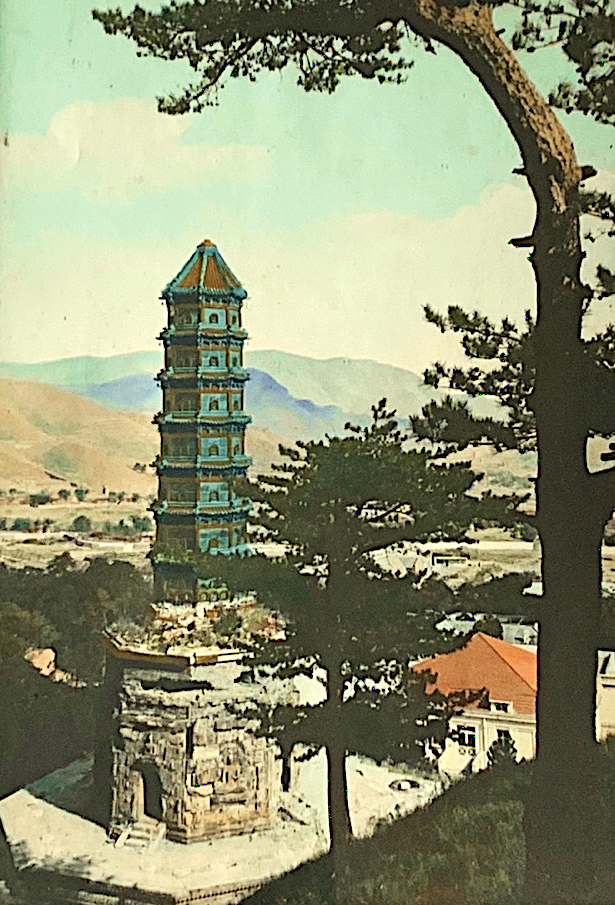 Watercolour by Jowett when in Japanese Lunghua Internment CampChapter 3Evangelising in Tientsin, 1912 to 1915Duties as a missionaryJowett long remembered October 1912 as the month when he was accepted as a missionary by the London Missionary Society in London. At the time he sensed that he was launched on a year to remember. During the year before him, where previously he had been an onlooker and treated as an outsider, he could now look forward to joining the fellowship of the LMS North China missionaries. When he attended his first meeting of the North China District Committee (NCDC), the governing committee for the LMS missionaries in North China, he would be formally accepted as a fellow missionary. Full voting membership of the NCDC came when he and other new missionaries passed the Mission's language exams, normally conducted in six parts and spread over three years. Jowett looked forward to taking initial exams without delay. Within the Tientsin Anglo Chinese College (TACC) Jowett would become a salaried missionary on the staff of the College at Easter 1913 and he would be helping to clarify what his new responsibilities involved. In his position of College teacher, he looked forward to the forthcoming summer when his two students on the General Arts degree would be taking their final examinations with the award of degrees coming in September 1913. (College Echoes June 19 p3 p.1; October 1913 p2). Then within that year and with a sense both of relief and also of excitement, Jowett looked forward to his furlough. He hoped to be able to travel on the Trans-Siberian Railway as the quickest way to England. His hope was that he would be returning by ship. In the event that return was on the German steam ship Kleist. He would sail on 9 September 1913 and arrive back in Tientsin in October 2013. As his colleague Ma Ming Fan expressed it, Jowett’s return came with compound interest, accompanied as he was by Mary. Jowett and Mary had been married in the Congregational Church in Oxford. Mary was a long-standing friend of Jowett's family, a graduate and trained teacher. They had become engaged in 1909 shortly before Jowett's departure for China and, while they were parted, Mary had worked as a school teacher. Her father was the minister of the Church in Oxford but at the wedding service he chose to give his only daughter away. The service was conducted by Frank Lenwood, who had played such a part in leading Jowett to service in China and who, by 1913, was an official in the Mission House in London. In Tientsin Mary and Jowett lived in one of the pair of semi-detached houses which the Board had authorised be built for them in the mission compound across the Taku Road from the College (Bd mins 24 Sep 12). In the compound there were three of Jowett's recently married colleagues, J.B.Tayler, the College's Acting Principal and Lena, formerly a mission teacher in the Siaochang District; the newly arrived the Reverend Robert Peill and Lucy; and, in the other semi-detached house, the Longmans. Amy was, like Mary, a trained school and Sunday school teacher. There were then two senior missionaries. Reverend Thomas Bryson, though now formally retired, continued to live in the compound as did the mission doctor, though that position was at the time vacant. The Reverend Alex King, was the missionary with the longest service in Tientsin having arrived in 1880. He had moved away from the mission compound to be closer to the old city where lay his primary commitments and those also of his wife, an American missionary doctor. King was closely associated with the Ku Lou Hsi ('west of the drum tower') church at the centre of the old city and he took responsibility also for evangelism in the country area beyond the city (Kg ARep 07 in 31Dec06).Now accepted as a missionary, Jowett reflected on his expected duties. These FH Hawkins, the Mission's Foreign Secretary, had sketched in a single sentence:I hope that in an increase in degree opportunities may be afforded to the members of staff of the College to engage in direct evangelistic work, not only in the College itself but in the city and country along the lines of the Society's policy for the development of missionary work in Tientsin. (Hawkins to J 20 Sep 1912).Here was formal guidance on what the Mission expected of him. Jowett was to serve as a member of the College and in the Mission's record he would be a mission financed member of the College staff. Jowett understood the College duties expected of him, but he was aware that he would have to find ways of curtailing what he had previously been doing so that he could widen the scope of the service he gave as evangelistic missionary as well as College teacher. Jowett continued to play a part in extra-curricular work that was such an important element in maintaining the ethos of the College. This included taking his turn in conducting morning assembly, leading Bible circles, taking turns in leading worship in Chinese and in English in the College chapel; and on Sunday afternoons, in partnership with Lou Kuang Tao and other senior students, he went out as a member of a preaching band (A Rep 1912s). In order to make more time for his work as an evangelistic missionary, Jowett curtailed those aspects of curricular activities that were not directly important to evangelism. He also gave up being president of the debating society and he no longer attended on the sports field to show willing. Once he was living in married quarters he had no boarding house duties but this did not affect his leadership on the arts side of the College's work and as Dean of Arts, alongside Tayler as Dean of Science. He was, in effect, but not in name, the deputy to the Acting Principal.Jowett addressed the question of how becoming a missionary of the LMS would affect his arts degree course. As previously the syllabus covered the development of western political philosophy, economics, history and international law but for the year starting in 1914 he made two changes. First his own growing competence in Chinese allowed him a new emphasis on translating from Chinese into English and English into Chinese. Such translation was to be a help in studying texts that were part of the course. The translation was also a skill of use to those graduating. Jowett then decided to make another change to the syllabus. The life and work of St Paul, based on Paul's Epistles in the New Testament, Jowett saw as a validly examinable part within the history of western philosophical thought. To Jowett it was singularly appropriate in a missionary college but some in the class he was teaching claimed that Jowett was breaching the commitment made by the Tientsin Anglo Chinese College (TACC). Nevertheless, two and, on occasion, three of the six students in the class openly obstructed Jowett's teaching and the outcome was that Jowett accepted his removing the study of Paul's Epistles as an examinable topic. While Jowett hoped for acceptance, as a missionary of the LMS, he remained unsure about what Hawkins was intending. In the summer of 1912 Jowett was under consideration for appointment as a missionary of the London Missionary Society. Hawkins had reacted enthusiastically to what Jowett had written about his calling but Hawkins assumed, nevertheless, that Jowett's evangelistic work would be within the College 'influencing students for Christ both by example and by precept' (FHH to J 2 Aug 12). At this point Hawkins received a letter from Thomas Bryson with a reminder that he had been due to retire at the end of 1911, but he had agreed to postpone his retirement by a year. Bryson had asked who was to take over from him. Hawkins' responded by taking to the China Committee a proposal that 'some members of the College staff ... might undertake some more direct responsibility for evangelistic work in the city and in connection with the church' (that is the Taku Road Church) (Eastern Cmttee 10 Sep 12). The Eastern Committee meeting as the China Committee had supported the proposal. Writing of the 'striking evidence of ... zeal for directly evangelistic work' Hawkins communicated the Committee's decision (FHH to Meech 13 Sep 12). Given that the church in question was the one on the Taku Road, Bryson had stepped in and took Jowett under his tutelage. Hawkins was pressing for Jowett to engage in direct evangelistic work in Tientsin both in the city and country but he did not elaborate further. Thomas Bryson had welcomed Jowett as a fellow missionary and had given him assistance. Bryson had confirmed that, on his own retirement at the end of 1912, Jowett had been taking over from him. He explained the background. At this point, Hawkins had received a letter from Bryson with a reminder that Bryson had been due to retire at the end of 1912, having already postponed his retirement by a year. Bryson had asked who was to take over from him. Hawkins' responded by taking to the China Committee a proposal that 'some members of the College staff ... might undertake some more direct responsibility for evangelistic work in the city and in connection with the church' (that is the Taku Road Church), (Eastern Cmttee 10 Sep 12). The Eastern Committee meeting as the China Committee had supported the proposal. Writing of the 'striking evidence of ... zeal for directly evangelistic work' Hawkins communicated the Committee's decision (FHH to Meech 13 Sep 12). Given, that the church in question was the one on the Taku Road, Bryson had stepped in and took Jowett under his tutelage. Bryson had come to China as a missionary in 1866 and transferred to Tientsin in 1884 (Deputation Rep 03/04 says 1885 p.194). By 1912 he had decided that in his forthcoming retirement he would continue to live in Tientsin and give such support as he could to the work of the Mission. In the meantime, he was continuing as pastor in charge of the Taku Road Church, a position that was central to his service as a missionary. Bryson had given active support to the Tientsin Anglo Chinese College; he was enthusiastic about the work of Anderson, Jowett and their colleagues as street preachers in neighbouring market towns and villages; he supported the idea of college staff combining missionary evangelism with duties within the College and, in time, for the College assuming broader evangelistic responsibilities (Report 1909-10 p.39). At a personal level Bryson welcomed the proposal that Jowett should inherit his responsibilities in the Mission's church on the Taku Road. Jowett, for his part, saw it as a challenge to take over from a missionary of such experience and standing but it was also an opportunity. He benefitted greatly from Bryson's help and guidance but the opportunity that was to the fore in his mind was personalised around his senior Arts student, Lo Kuang Tao. Lo was at the final stage of his degree; he had become a Christian while a student at the College; and he had been the one loyal, ever-present fellow member of Jowett's preaching band throughout the previous three years. His situation alerted Jowett to the need for Christian students graduating from the College to become members of a continuing Christian community beyond the College once they had left their student lives behind them. The Taku Road church had the potential to serve as this continuing community for those students who were launching careers in Tientsin. Furthermore, in becoming members Lo and those coming after him could help build up the Taku Road Church. The third strand in Hawkins's letter to Jowett concerned the need to have regard for 'the Society's policy for the development of missionary work in Tientsin'. Hawkins did not explain the policy but Jowett knew that the policy had been expressed by the Mission's Board of Directors. The policy placed the College at the core of the Mission's educational and evangelistic work in Tientsin. Jowett knew that the Board's decision had drawn on a recommendation in the Deputation Report of 1909-10 of which Hawkins had been one of the members. Jowett recognised also that the policy was premised on the College, as designed and built up by Hart, being further developed and institutionalised in a way that could support evangelistic outreach appropriate to Tientsin. A decade earlier Hart had linked with the College a museum, a reading library for members of the Chinese public and regular lectures with lantern slides. Now Jowett appreciated that they needed to build on Hart's initiative and reach out in new ways to the Chinese community. How to fashion new forms of outreach keenly interested Jowett. He hoped to be able to act as an agent of that policy. And yet – there was a difficulty: he knew that Tayler, for whom he had a high regard, was pursuing a different future for the College and for himself. Idea of a Union UniversityIn 1912 Tayler had pressed the case with the Mission House in London for Jowett and Longman to be appointed as missionaries of the Society and for them to be based in the College and developing the College degree programme. At the same time, and unbeknown to officers in the Mission House, Tayler was pursuing an ambition for a new university in Peking that would take over from the TACC the collegiate level of work as Hart had fashioned it. It would also contradict the policy for Tientsin set out by Hawkins and Currie Martin in their Deputation Report. The idea of a new Christian university as a joint endeavour of American protestant missions along with the LMS had emerged originally from one of the American missionaries in Peking. It was a response to the immediate aftermath of the wholesale, and near total, destruction of mission property in Peking during the Boxer Rising. LMS missionaries echoed the case for joining together with other missions to redevelop various union institutions and recreate buildings on a union basis. The pursuit of union institutions located in Peking had been the Reverend Hopkyn Rees's claimed justification for removing the training of evangelists from the Walford Hart Memorial College in Tientsin. In due course his aim, and that of his immediate missionary colleagues was to have a union theological college in Peking in the charge of ordained clergymen. In subsequent years the LMS missionaries in Peking cooperated in varying degrees mainly with three other protestant missions that had a stake in education there: the American Board of Commissioners for Foreign Missions, American Presbyterian Mission and, on the fringe, the American Methodist Episcopal Mission. By 1910 there was, in the result, a union boys school to which had subsequently been added a liberal arts collegiate department; a union theological college; and a union medical college (for which the LMS was the lead mission). The ambition to establish a union Christian university had languished until the idea resurfaced in the aftermath of the 1910 Edinburgh Missionary Conference through its appointment of a Committee on Higher Education (derived from DWEdward Yenching chs II-VII, X; NCDC 15 May 12). In the summer of 1911, while the LMS North China missionaries were meeting in District Committee to confront the matter of Hart's resignation as Principal of the TACC, missionaries from the three other protestant missions involved in educational work in Peking were also gathered in Peitaiho. They were discussing plans for a union Christian university in Peking (NCDC 15 May 12; Edwards Yenching). That autumn and during the following spring of 1912 a local committee representative of the four missions further designed and developed plans for a university. Hart had previously declined to be involved in discussions about uniting with other missions and rebuilding educational institutions in Peking. For him arrangements for Peking were a matter for Peking based missionaries; Tientsin was a major city that warranted and needed its own educational institutions. Hart's stance accorded, furthermore, with Chinese government policy which, under Yuan Shih K'ai's leadership, had designated Tientsin as a major centre for higher education. A result was the appearance there both of specialist institutions of higher education and professional development and, also, the Imperial Tientsin University, the first modern state higher education institution in China. Tientsin was also the location of the Nankai School and in due course Nankai University both under Chinese Christian leadership. Hart had gone ahead with building up the Tientsin Anglo Chinese College using the building of the Walford Hart Memorial College. In the autumn of 1911, having resigned as Principal, Lavington Hart withdrew, handing the TACC over to the charge of Tayler as Acting Principal. Right away, Tayler joined Peking based discussions about a union university in Peking and became a member of the committee advancing plans. The aim had become for there to be a university based in Peking but serving the whole province of Chihli, including, that is, Tientsin. Tayler endorsed this and supported the further proposal that the union university should be designed as a single centralised institution, rejecting an alternative model of a central examining and awarding body, with other institutions, such as the TACC, as constituent colleges. Tayler likewise supported having a centralised university offering degree courses. From the start an agreed proposal was that there should be liberal arts degree courses. To this end, Peking opinion was that Jowett’s arts degree at the TACC should be transferred and incorporated into the new Peking situated university (DW Edwards pp 70-71; NCDC minutes 2 May 12; Meech 15 May 12).Progress with a union university was being made on the spot in Peking and Tayler was playing a part. In London, however, officials of the Mission were in ignorance. Staff involved with North China in the Mission House during the winter of 1911-12 were preoccupied with the reconstituted sub-committee of the LMS China Committee. The first sub-committee had been led astray by GW Johnson, with his self-selected righteous causes, and Wardlaw Thompson with a personal agenda of safeguarding the authority of ordained missionaries, scepticism about education and personal animosity towards Hart. The revised sub-committee with changes in membership was instructed to address the recommendations in the 1909-10 Deputation Report. Among these recommendations was the important proposal that the Tientsin Anglo Chinese College should be at the core of the Mission's work in Tientsin. This the sub-committee endorsed and the proposal was further confirmed by the China Committee. The Board of Directors then minuted:The policy of Tientsin is to make Christian educational work our specialty, and in conjunction with that to carry on in Tientsin city and district evangelistic work of the most vigorous kind, and to unify the whole by ultimately placing the whole responsibility for the work of the station upon the A.C. College (Anglo Chinese College). (Bd Mins, 30 Apr 12 12Box 53; Dep Rep 1909-10 pp38-39; 44).It was a challenging policy. At this point the Reverend Hopkyn Rees arranged to meet Currie Martin in the Mission House. Rees was on furlough prior to taking up a new position in Shanghai and he spoke to Currie Martin about the progress in developing a union university in Peking. Eleven years earlier, in 1901 Rees had been the lead actor in depriving the Walford Hart College in Tientsin of the work of training evangelists. In so acting he had shown animosity towards the unordained Lavington Hart for his venturing on territory that Rees and his ordained colleagues saw as rightly the stamping ground exclusively of ordained ministers. In 1911 Rees had conjured up mischievously reported to the Mission's Foreign Secretary the results of language examinations that had been sat by Jowett, Anderson, Longman and Carritt. results designed to discredit Hart's plans. Now Rees came to report to Currie Martin that plans were in the making for resurrecting the idea of a union university in Peking. Rees went on to suggest that encouragement, in the form of a word of endorsement by the Mission, would be welcome to those involved in developing plans for the union university in Peking. Currie Martin reported this to the China Committee and the Committee minuted that it 'would welcome and discuss with sympathy any scheme emanating from the representatives of the various Missionary Societies now engaged in Educational Work in and near Peking' (Ch Cmtee2Apr12 photo). The wording of that minute indicated that what Rees had disclosed did not extend to their being worked out plans for the new university in Peking and, according to these, that the union university would become the sole provider of Christian higher education in the whole province of Chihli including in Tientsin. Nor did Rees reveal that the collegiate component of the Tientsin Anglo Chinese College was to be relocated into the union university in Peking, leaving the TACC as a middle school shorn both of its collegiate work and of the associated staff that the Mission in London was, at that very time, considering augmenting the College’s missionary staff in the persons of Jowett and Longman. Officials in London were troubled by the sketchy nature of the information they had and the Secretary of the North China District Committee was directed to submit a full, official report (Currie Martin to Meech 4 Apr 12).In the meantime, Currie Martin had relinquished to Hawkins the position of Foreign Secretary with responsibility for China. By this time Hart was in England and Hawkins had long talks with him. He would have heard strong criticism of what Tayler was proposing to do to the TACC including divesting the TACC of the general arts programme of study and transferring it to the proposed new Peking based university (FHH to JBT 15 May 12). Speaking with an unordained Foreign Secretary in a way that he could not have done with Wardlaw Thompson, Hart could also have reminding Hawkins of Rees's past behaviour. Rees had been the lead actor in contradicting instructions from the Mission House in 1901 when the Walford Hart Memorial College was stripped of its work of training Chinese evangelists; then the previous year it had been Rees who had mischievously reported to the Foreign Secretary fictitious language examination results and done so in a way designed to discredit Hart. Hart could also have pointed to important omissions from Rees's current report that would be misleading officials about the proposed new university covering Chihli province.Hawkins then asked Tayler for his views on how the Peking union proposal affected the TACC (FHH to JBT 5 July 12). In reply Tayler commented on immediate staffing questions in the College stressing teaching in the middle school. Tayler made no comment on the new union university proposals themselves, nor on how they affected the College, nor on the implications of the proposals for the Board's evangelistic policy in Tientsin (JBT to FHH 11 July 12; 3 Sep 12). Tayler's response was consistent with his seeking to avoid compromising the acceptance of Jowett and Longman as missionaries of the Society and at the same time not revealing matters that could jeopardise plans for the new university.More detailed information was sent to the Mission that early summer. This included the minutes of the North China District Committee endorsing the proposals for a new union university and also the minutes for 1911, as well as the current year, of the 'committee on educational union in Peking' and the minutes of the medical college management. The covering letter reporting the despatch of these latter papers by the faster mail route via Siberia reached the Mission House, along with the minutes themselves, having come by the more-tardy option of mail boat (Meech to Hawkins 14 Mar 1912). It was not till June 1912 that the Mission House understood what was being proposed and this caused 'a good deal of concern' (FHH to Meech 12 June 1912). The proposal was that both the medical college in Peking and the collegiate part of the TACC in Tientsin were to be incorporated in a new union university; property associated with the medical college and with the TACC, belonging to the LMS, was to be surrendered and vested in a board of trustees for the proposed university; this trust was to be established and located in the United States and be under the majority control of representatives of three American Missions; additionally a Peking based board of managers for the university was to have the power to dictate the financial obligations to the union university that were to be met by the LMS (and other missions). The medical college and the TACC were the Mission's two most eminent missionary institutions in North China and the property assets linked to them were substantial. Officials summed up the plan as being that the Mission surrender its property assets to an American trust in which, when a representative of the LMS was able to attend a meeting of trustees, that person would have a minority voice; at the same time, the Mission was to take on an open-ended financial obligation. These were the circumstances in which Hawkins was writing to Jowett and to Longman that they had been accepted as missionaries of the Society. Hawkins instructed the officers of the North China District Committee to convene a special meeting of the North China District Committee in order to review the proposals for a union university as these impacted on the College and to provide the Mission with recommendations. Hawkins then instructed that Jowett and Longman were both to be received as formal members of the District Committee forthwith, thus ensuring that they were able to be present at the special meeting (FHH to JBT 30 Oct 12). The District Committee was convened for 27 December 1912 in Peking. That autumn of 1912, and prior to the District Committee, other meetings were being held in Peking that influenced events. First, there was a meeting of the Mission's China Advisory Council. At its first meeting in 1910 the Council had endorsed the recommendations for Tientsin of Hawkins and Currie Martin's Deputation. The following year, in 1911, the China Advisory Council qualified its advice of the previous year. The Tientsin Anglo Chinese College was 'the copestone of education of a particular type and meets the needs of a certain class of students, who it is to be hoped will form the influential and moneyed constituency of the church in China'. On the other hand, 'Peking in its union colleges meets the need of another type of student, viz, those who are going to become teachers, preachers and medical missionaries'. The Council's recommendations accorded with the views of the Council's secretary. Dr Thomas Cochrane was a dominating figure. His biographer described him clambering over the rubble, being all that remained of the mission's hospital after the Boxer Rising, and committing himself to rebuilding the hospital and creating an associated medical college (French pp 58, 63). As a colleague said of Cochrane 'he long ago determined to make the college the best in China, and he will stick at no sacrifice to accomplish that end. It is no mere hobby with him but a divine commission' (Ernest Peill in Goodall p196). In 1912 he was to the fore within the LMS in driving forward the scheme for a Christian university in Peking. Cochrane's concern was that awards of the Union Medical College should have the backing of a credible degree awarding body. This concern arose out of difficulties he was encountering with the American Methodist Episcopal Mission which was promoting its own separate 'Peking University'. That September of 1912 the China Advisory Council meeting in Peking endorsed plans for a centralised Christian university in Peking and for the teaching of liberal arts to be concentrated there (Cochrane to H 21 Sep 12; Biggin to H 23 Sep 12; LMS ARep 1913 reports Council met in Peking).The second event that autumn was a meeting of the committee, drawn from the several relevant missions that had been preparing plans for a union Christian university. The Provisional Board of Union in Higher Education for Chihli Province, the title it had taken for itself, convened to prepare a submission to the LMS North China District Committee and through this Committee to the LMS Board of Directors. Tayler was a member of the committee as was Dr Stuckey from the Union Medical College who was also the chairman of the North China District Committee. The Provisional Board's submission took the form of a 'resolution'. The Mission's North China District Committee was convened in Peking for a three-day meeting starting on 27 December. With only twelve missionaries present as voting members the turnout was thin as might, indeed, have been expected since those travelling from elsewhere than Peking had to set out in the immediate aftermath of Christmas. Tayler was the only voting member from Tientsin. Under the rules of the Committee new missionaries began as non-voting members but their formal reception and welcome at the Committee was a symbol of a person's acceptance into Christian fellowship. The meeting began with a service of worship: hymns, prayers and an address by the chairman. There were five new missionaries present and the chairman welcomed them collectively 'very cordially' (Minutes NCDC 27 Dec 12 CWM/LMSChina/Odds/Box 5/1909-20/NCDC). Then, in accordance with regular practice, for each new missionary their credentials were formally read out. For the final two missionaries no credentials were read. Such was Jowett's and Longman's acceptance into fellowship. The Committee then addressed the business of the meeting under two agenda items. First, the committee was invited to approve a constitution for the proposed union university and to commend this to the Mission's Board of Directors. This item appears to have been approved without discussion. Next under the item 'Anglo-Chinese College and the Proposed Union University' the Chairman ruled that the Resolution of the Provisional Board should structure the item of business. The resolution began by challenging the London Missionary Society for expressing support for a union university in Peking while 'at the same time maintaining the collegiate departments of the Anglo Chinese College in Tientsin.' (This referred to the China Committee's minute of 2 April, following Hopkin Rees's visit to Currie Martin and provided the first and twisted intimation of goings on in Peking related to a union university.) The resolution then went on to 'urge that they (the London Missionary Society) merge the Liberal Arts Department at once in the new University'. Other demands included one that the LMS surrender to the managers and trustees of the new union university the Mission's power of deciding the location of the College's technical departments (notably Tayler to Wardlaw Thompson; 11 Aug 13) (Mins DC 27 Dec 12; Biggin to FHH 23 Sep 12). The tone of the resolution was altogether markedly different from what was characteristic of communications within the Mission. It is difficult to reconcile with the notion of seeking after God's will in a gathered church.Jowett was among those who spoke. He expressed his regard for Tayler's understanding of matters of finance and commented that this was not his forte but he wished to speak about the policy for evangelism in Tientsin. The policy had been developed and agreed by the North China District Committee. Subsequently it had been endorsed by the Mission's China Committee and approved by the Board of Directors. He explained that the strategy instanced the principle stated by the 1909-10 Deputation Report for evangelising China by Chinese. (Deputation Rep 1910). In Tientsin this depended on the presence of the collegiate department in the College because it was collegiate students, along with College staff, who were reaching out and evangelising for Christ. He described the Sunday preaching bands and went on to explain that the stage had been reached where the spirit of evangelism in the College among current students would also be present as students graduated - alluding to the instance of Lo Kuang Tao. Their evangelising would be channelled through the Taku Road Church and one effect would be to help grow that church as a missionary church (alluding to a further aim expressed in the 1909-10 Deputation Report) (Deputation Report p. 6). The collegiate department's students, graduates and staff were critical to developing direct evangelism in Tientsin. The Mission had set out a way forward in Tientsin and it depended wholly on the TACC's collegiate department being safeguarded. Tayler then tabled a resolution reflecting what he described as the spirit of the meeting. This alluded to the importance of the collegiate work of the College in Tientsin. It stated the aim of bringing the collegiate work 'into line with the Union University scheme' and proposed that a fair trial should be given to a scheme by which the TACC should be placed under the central university authority but conducted as an affiliated college. Only after such a trial should the question of removal to Peking be settled. There was then a final punch line: it was 'a natural consequence of the union that the Arts department should in any event be so transferred' but - ostensibly conceding delay – this should 'be deferred until the establishment of the Union University'. The voting members of the committee approved unanimously Tayler's proposed resolution (Minutes, CWM/LMSChina/ Odds/Box 5/1909-20/NCDC Minutes 27 Dec 1912).Jowett reflected on the change from two years before when he was first meeting with the North China missionaries in Peitaiho. Then preaching was the priority in mission work and ordained preachers seemed to be regarded as the true missionaries. There was scepticism about education as part of the missionary vocation - at least for men; and though the TACC was accepted as belonging to the mission, there was doubt about teachers being eligible to be missionaries, most particularly if they did not belong to the caste of the ordained. Two years on educational work seemed to have become the priority; institution building alongside other missions was being presented as the way forward; preaching was no longer commanding the same interest. While there were sharp changes in outlook, among those from Peking there was contempt for Tientsin and, at the same time, jealousy of the achievement of the TACC and its standing with the Chinese Community – including with the Provisional President of China. Plans for a union Christian university appeared to be moving ahead and it seemed to Jowett that he was being commandeered as the teacher of liberal arts. Yet this contradicted the decisions of the Board of Directors' about the future policy of the mission in Tientsin. It also called into question Hawkins statement of Jowett's responsibilities as a missionary at the College. Jowett had already lived for three years not knowing what his future was to be. He was reassured by the power of prayer and by the way God had opened the way to his becoming a missionary and now, again, he thought of himself as being in God's hands. Bryson advised him to live with the present reality and recognise that, even if the scheme for transferring his college level work to Peking went ahead, it might take years. In the short term, Jowett should concentrate on his language study. In support of this, although Bryson was by this time formally retired, he was helping Jowett by continuing his pastoral role in the Taku Road Church and relieving Jowett of burdensome administration that ordinarily fell to resident missionaries. Language exams Jowett found language study a relief from worrying about an uncertain future. It was no burden; studying Chinese, it was 'a tremendous intellectual delight'. (J to Lenwd 14 Feb 13). He had enjoyed reading the Mission's formal instructions that he, like other missionaries, received on appointment:'spare no effort calculated to secure an accurate and intimate acquaintance with the native language. ... Your future happiness, reputation with the natives, and usefulness will largely depend upon a good working knowledge of the vernacular' (LMS, General Instructions to Missionaries).He had also been inspired, from the start of his pursuit of missionary service in China, by the 1904 Deputation Report that Hart had passed to him: ... the knowledge which our missionaries have of the colloquial is as good as it has ever been ... (but) from what we heard as to scholarship and knowledge of classical Chinese, the conclusion is inevitable that the present does not compare favourably with the past ... The reputation of our Society for knowledge of the language has been due to the outstanding scholars we have had on our staff ... (There is) the practical necessity for sustaining scholarship, and the desirability of setting apart one of those showing special aptitude, in each district for special study (Deputation Report 1904 p 278).In January 1913, two weeks after attending his first North China District Committee meeting, Jowett took his first language exam. With the consent of Bryson and the second examiner, D.S. Murray, Jowett skipped the Mission's first year exams and combined together in a single exam what were normally two separately examined parts of the second-year exam. His result was an average score of 93% and the examiners 'hearty congrats' (post card from DSM 13 Jan 13 MDM 19A; Meech to Lenwd 20 Jan 13; China Cmttee 11 Mar 13). Having cleared that hurdle, Jowett's aim was to take the final Mission exam a year later (AHJM to Lenwood ?? 14 Feb 13).In the event Jowett was to treasure the encomiums that followed that final examination in January 1914. The unusual step had been taken of inviting the American Presbyterian Dean of the North China Union Theological College to serve as one of the two examiners. The Reverend Dr Courtenay Fenn was a noted scholar of Chinese, author of works including a Biblical concordance in Chinese and a respected and widely used Chinese-English Dictionary (Edwards Yenching p63). Fenn joined the Reverend S Evans Meech a senior LMS missionary who worked in the Theological College alongside Fenn and also in the Peking Language School. Having examined Jowett the two examiners reported:Mr Murray's knowledge of idiom, his power of expression, his acquaintance with the character and his unusual ability to write, not only correctly, but with the appropriate style, all give promise of great usefulness in the days to come, whether as a speaker or as a writer. His average score in the tests was 96% and Meech, as the Secretary of the North China District Committee, in sending the result to the Mission House in London reported: Dr Fenn who kindly assisted at the examination, told me that during all the years of his experience in China he had not conducted an examination which showed such a knowledge of the Chinese language. FH Hawkins, by then senior Foreign Secretary, in acknowledgement responded:Rarely, if ever, have we had such a report. I brought it before the Eastern Committee at its meeting this week, and it was received with great appreciation, and with the heartiest congratulations to Mr. Murray ... (Hwkns to Meech 11 Feb 14 photo).The Eastern Committee then passed a resolution of warm congratulation. Among those present was G.W. Johnson, who had so determinedly resisted Jowett's appointment as a missionary (China Committee mins). In sending a copy of this resolution to Jowett, Hawkins alluded to Dr Fenn's reported comment and added his own words of praise and congratulation. In Meech's personal letter to Jowett, covering the result, his phrasing of Fenn's comment was 'yours was the best examination he had ever assisted in conducting since coming to China' (SE Meech to J 13 Jan 14) (All in MDM envelope 19).Church pastorIn January 1914 with his language exams out of the way, Jowett applied himself to his duties partly as a missionary teacher, working with his students on the general arts degree course, but partly also as an evangelist. Here he was without prior formal training, but he had the sanction of Hawkins and the China Committee. Preaching had long been seen as the primary activity of missionary evangelists: as the Mission's General Regulations used to state 'Every missionary must necessarily regard it as his first duty to PREACH THE GOSPEL to the people to whom he is sent' (LMS General Regulations 1886 p. 46). For three years Jowett had preached with the help and support of a preaching band in nearby villages. After his return to Tientsin in October 1913, and with the support of King, his senior evangelistic colleague, Jowett and his band moved from the nearby villages to the old city, taking their stand in the San Pu Kwan, the 'pleasure' district outside what had been the city walls before they were demolished following the Boxer Rising. Jowett described this area as:The worst quarter of the city, but frequented by great crowds of idlers of all classes. About the centre of the district is a large fair, full of mat theatres, stalls, story-tellers tents and so forth, and here it is easy to collect a crowd to listen to our preaching (A Rep 1913 p 2).When his colleague Graham Anderson departed from the College in the summer of 1914 (Echoes June 14 p 1) Jowett moved from the old city to assume from Anderson the work he had been doing in the neighbouring market town of Ta Chih Ku. Unlike Jowett, Anderson had rented a building to serve as a base for his work and had recast this as a preaching chapel. During the week a small Christian girls school under local Chinese leadership used the building. When Jowett succeeded to Anderson's work, he held a weekly inquirers' class, whenever he was able, for those who wanted to find out more about the Christian faith. On Sundays he conducted a children's service. Mary took a particular interest in the school and raised money to help equip it. One initiative involved two of her school friends, who were also Jowett's sisters, both of whom were accomplished water-colourists and they sold their paintings to provide funds for the school (ARep 1914, Rob interview). In Ta Chih Ku evangelism in the form of open-air preaching in the street had developed into taking responsibility for institutions of church and school. Beyond this street preaching Jowett's evangelistic duties were dictated by what he was taking on from the Reverend Thomas Bryson. At the core of this was oversight of the Taku Road church (Annl Rep 1913). Jowett started under Bryson's watchful eye and Bryson was a forceful character with decided opinions about the work of the Mission. These opinions had not always been shared by his immediate colleagues (DepRep 03 p.195; RWT to GC 29Jan04; RWT to GC 29Apr04). One disagreement in the past had continuing echoes; it concerned the mission property on the Taku Road. This property included the houses for missionaries in the mission compound, the College buildings (including the College chapel), the mission hospital and also the Taku Road Church. Until the Boxer Rising this area had formed an adjunct to the Chinese city but after the Boxer Rising the French had taken possession of it and made it a part of the French concession. A new Japanese concession was then interposed between the French concession and the Chinese city. With the LMS mission site distanced in this way from the Chinese city, the Tientsin missionaries of the LMS had been divided over whether the LMS should, like the American Board mission, relocate to a part of Tientsin which was beyond the foreign concessions and more closely associated with the Chinese city. The mission doctor in charge of the mission hospital went so far as to purchase a new site in the Chinese City. To Bryson, on the other hand, the hospital was an interlinked part of the core functions of the Mission along with the church, the College and the mission compound. This point was illustrated by the waiting room of the hospital serving as the mission church until such time as the church, demolished in the Boxer Rising, was rebuilt. Bryson was committed to the LMS continuing with the Taku Road site as the focal point of the Mission's work in Tientsin. The dispute over the future of the mission site continued for three years; in that time, it involved repeated interventions by the Mission's North China District Committee, and by officials in London. The question received attention from the LMS Deputation of 1903-1904 and the Mission's Directors in London deliberated on it and recorded their decisions in resolutions of the Board. In the outcome Bryson succeeded in blocking any move to relinquish land or buildings on the Taku Road; the mission doctor resigned; Bryson's evangelistic missionary colleague, King, tendered his resignation but, in the event, remained having moved out of his house in the LMS compound and taken charge of evangelism in the old city and the Tientsin country area. Contrary to instructions, Bryson built a new Taku Road Church (Rees+H to GC re agreemnt Fr Concessn 21Oct02; Smith resig15 July04; GC to Smith 17Mar05; RWT to Meech and to Smith 14July05; RWT to Smith25Aug05; further corres on GC to Meech16Nov05; GCto B26Jan06; GC accept Smith resig16Feb06; GCtoMeech re situatn T16Mar06; RWT toMeech putting a stop15 June06; RWT to Smith end enmity Bryson Smith 5July07; Smith+Kg resig Dep Rep/recomms04).This new church was a large, elaborate building and it was Bryson's pride. He had designed it and supervised its erection. It took the form of a hall for worship with four wings serving as vestry, church halls and offices, so arranged as to give the impression of a hall superimposed on a St Andrew's cross. For him this was a monument to his life's work. The church incorporated stained glass windows each commemorating one LMS missionary from among the pioneers in Tientsin (those who were, as Bryson expressed it, ' the honoured missionaries') (ARep10(photo)). One of these windows was yet to be filled. The church had been completed in 1907. In this new church the worshippers were drawn from two separate communities. One community was associated with Bryson and had worshipped in the mission church until the church was destroyed by the Boxers. The other community had been the congregation of the American Methodist Episcopal Mission until their church had also been destroyed in the Boxer Rising. During 1913, while Jowett was concentrating on his language study, a question had arisen about the future of the Taku Road Church and a decision of some moment came to be taken. The point at issue was whether the Taku Road church should be made available to the Chinese Christian Church as a base and place of worship instead of, or additional to, one provided by the American Board Mission within the old city. Chinese Christians in Tientsin had been to the fore in China in initiating moves to establish a Chinese Christian Church independent from any one of the denominations represented by the Christian missions from overseas. By 1908 the movement had become a self-established society organising what were termed 'union' services (that is Christian services which were not associated with a denominational mission from overseas) though the services were held in different mission churches, including in the Ku Lou Hsi (LMS) church (spelling that of AHJM in ARep1923) (AKg ARep08(card)). The next step had come in 1910 when a distinct Chinese Christian Church was established. The President of the Church was Chang Po-ling, the head of Nankai, the first private middle school in Tientsin. It was to this Chinese Church that in 1910 the American Board Mission assigned one of its church buildings in the old city for a period specified as at least an initial three years (AKgARep10 (card); LMS Chron June 1911 p 114). In 1913 a new or additional home was under consideration for the Chinese Church and Dr Ch'en, a senior Chinese member of the Methodist Episcopal Mission, proposed the Taku Road Church. Emerging Chinese leaders associated with LMS churches in North China were at this point at an early stage in grappling with questions about church institutional structures; issues relating to the institutional structure of the church, the relative parts to be taken in it by Chinese Christians and by missionaries and the relations between mission churches and any independent Chinese Christian churches (Reference Edinburgh Conf and Cheng ching ye; Explore in 1909-10 Deputation Report; Bitten ChronicleSep10p165; Cheng ching yi ChronicleJuly10 p123; Jan11p12; July12pp168;). At the local level in Tientsin, King was keenly interested in the Chinese Christian Church and gave it support, as did members of the Ku Lou Hsi church. In the result several senior members of that church left it to join the Chinese Church. Bryson, on the other hand, was more cautious. 'So long as the brotherly spirit continues, and this 'Chinese Christian Church' keeps true to the New Testament ideal, no harm need be feared from its success' (ARep10 photo). But when it came to a proposal that the Chinese Church should take over the Taku Road church building, Bryson would have none of it. He had long been pastor of the Church and he looked forward to living in continuing fellowship with it. Jowett, for his part, while impressed by the case for a Chinese Church accepted Bryson's decision (ARep 1913).With his language exams out of the way, Jowett addressed the situation he faced in the Taku Road church. In his annual report for 1913 he painted a gloomy picture of the actual state of that church:At present, apart from mission workers, there is the merest handful of Church members. There is no Chinese preacher attached to the church ... the most hopeful side of the work is the women's. They have held on far better than the men in spite of our neglect ...(yet) there is no lady missionary to look after the Women's work in either of the two churches (i.e. Taku Road and Ku Lou Hsi). What, then of the future? (One problem was) how this shadow of a church in a great building may be revived to something worthier of Christ (JARep 13 p XX).What Jowett did not explain as part of his review was that the American Methodist Episcopal Mission would be taking its congregation to a new home in 1914. When that happened, he had no idea how many worshippers would remain in the congregation at the Taku Road Church. Jowett went on to mention the problem of having two adjacent LMS churches. On the opposite sides of a road were the Taku Road church and the College chapel. In the latter there met what was termed the Anglo Chinese Church. The practical difference between the two lay in the character of the members and the language in use. The Taku Road Church was a 'church mostly of the humbler and unlettered folk' in which the language was the vernacular Chinese of Tientsin, a variant of Mandarin, while the Anglo Chinese Church was 'a Church of foreign well-to-do Chinese' with English, by then, the primary language but with a continuing tradition of some Cantonese and more recently of Mandarin Chinese (J ARep13 p5).At the end of 1913 Jowett's ideas about a way forward were only beginning to form but he did hold out the hope that the Taku Road Church and the Anglo Chinese Church in the College chapel could be brought to work together and for members coming from the two churches to cooperate in undertaking evangelistic work, so becoming a missionary church.A year on at the end of 1914 Jowett wrote in more hopeful terms. Despite the departure of the Methodist Episcopal Mission to its new Wesley church a short distance away (but outside the foreign concessions), the Taku Road Church had retained much of its congregation. It also gained some new members and, most notably, attracted back former members, particularly among women (J ARep14 p5). This last was recognised as being due, in part, to the active support given to the Chinese bible women at the Taku Road Church by the wives of staff at the College, notably Lena Tayler, an experienced missionary who was fluent in Chinese (J ARep14 p6; Mary ARep14 p2-4). The Sunday school was also growing again. It was not, however, simply the increasing numbers in the Taku Road Church, there was also a new spirit as plans were taken forward for the formation of a unified church embracing both the Taku Road and Anglo Chinese churches. It was to have the name Hai-ta-tao Chi-tu Chiao Huei, in translation Taku Road Christian Church. The title accorded with that favoured by the Chinese Advisory Council when it was convened for the first time in 1912 as a parallel body to the Mission's China Advisory Council that had been introduced two years earlier. The title did not link the church to any foreign mission: it was a Christian church located on the Taku Road. Jowett supported the idea that the church would be self-governing and, as such, it would be a Chinese run church (J ARep14 p5). There had to be a question over the future of services in English in the College chapel but as Jowett wrote: 'one with such exceptional gifts as Dr Hart has greater power in English than any of the rest of us could ever have in Chinese'. (J ARep13 p5) But whether services were to be in English or in Chinese they were to form 'part of the activities of the Chinese church' (J ARep 1916). In December 1914 the formation of the new unified church was celebrated in a united service and it was a celebration in which, to Jowett's relief and pleasure, Thomas Bryson shared. In the new year a constitution was adopted providing for the election of two elders and four deacons who would take on the task of running the church. Those elected were all Chinese members of the church, with one elder and two deacons coming from the staff of the College (Echoes, March 1915, SY Ma was the first elder and Wang the second elder, not on the College staff, is described in sermon 55; the two on the staff of the College who were deacons were FEP Kwoh and YS Ch'en; Kwoh's marriage in the chapel is reported in Echoes as is the fact that YS Ch'en was one of the first Chemistry graduates in 1911). Jowett was elected as honorary pastor and, without formal responsibility for the administration of the church, he was able to concentrate on what he described as matters of spiritual development: taking services and preaching in Chinese language services; leading bible classes; holding meetings and classes for those making inquiries about the Christian faith; and classes for those preparing for baptism (JARep 17 p4). At the end of 1914 Jowett wrote that the church is 'no longer moribund: we can thank God that this year has shown it a living and growing church' (J ARep14p5).Acting College PrincipalTo the Taku Road Christian Church Jowett had devoted all the time he could while meeting his teaching and evangelistic duties in the College and his annual report written at the end of 1914 conveyed a new assurance about the progress being made. That he could express optimism was in spite of unexpected demands on his own time. He had started that year, having taken his final language exam and taken over responsibilities in the church from Bryson. At that point, he devoted himself for a substantial part of his time to evangelism in association with the Taku Road Church, having formally taken over from Thomas Bryson. As it was, the week after those exams he found himself facing another intrusion on his time as he had to stand in for the acting College Principal. He did so when the wider political situation in China was also impinging on College life. Public disorder and difficulties in keeping government schools running, had been a feature of the previous two years. The disorder had continuing effects on the College but what was more difficult to handle was the strength of conflicting responses among students, and indeed staff, to the developing Chinese political scene. The previous year had started in a mood of widespread optimism. Under a Provisional Constitution for the Republic of China Yuan Shi Kai was serving as the Provisional President. In February 1913 democratic elections were held for the National Assembly. The result of those elections was regarded as a great success for the Chinese Nationalist Party or Kuomintang and the Party then worked to introduce the institutions and processes of constitutional parliamentary democracy. Public disability on Chinese Christians was removed and there was a public declaration of religious tolerance. Christians occupied prominent positions in Government and the Church was able to make its voice heard (LMS ARep 1913; Meech A Rep 1913 photo AReps). In Tientsin in April 1913 – shortly after Jowett's departure to England – a unique service had been held in the largest hall in Tientsin. Leading Chinese officials were present and the service was conducted by Chang Po-ling, the leader of the independent Chinese Christian Church (and Principal of Nankai Middle School), (AKing ARep 1913 photo).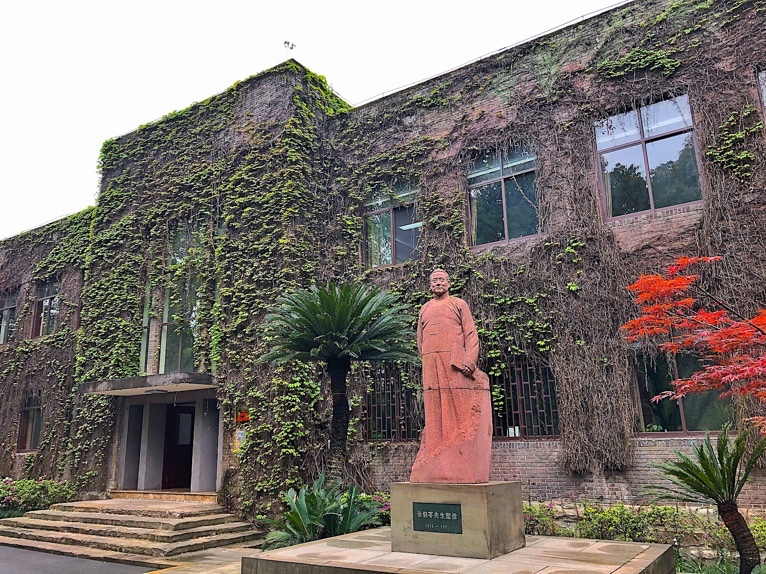 Statue of Chang Po-ling. CC BY-SA 4.0 DeedYet as the months passed Yuan Shih Kai built on his military power to undermine the institutions established under the Constitution. He was widely seen as implicated in the assassination of a leading Kuomintang member of the National Assembly and he went on to assert personal control over the institutions of government. Then, while in England, Jowett had news of a resurgence in the civil war. Sun Yat-sen and the Kuomintang Party tried to launch a 'second revolution' in July 1913 but the small military force it was able to deploy was defeated within two months by the greater strength of Yuan's army of 80,000 men. Yuan used his victory first to expel members of the Kuomintang from the National Assembly and then to secure his own election by the Assembly as President of the Republic for a five-year term. Having achieved this position, he dissolved the Kuomintang Party and dismissed the National Assembly. Subsequently provincial governments were reorganised under military governors with each governor having his own army. A year that had started with a sense of optimism was ending in a mood of disquiet and division. Many in Tientsin with the wealth to do so were moving their families to the security of the foreign concessions. At the TACC there was continuing pressure to admit more students beyond the number for which they were equipped. Handling relations with those pressing demands was itself a taxing task. The sharp increase in the student numbers, from 285 in 1911 to 'a record enrolment of 500' in February 1914 (College Echoes Feb 1914 p1), had already resulted in extensive changes in the organisation of the school but these changes had yet to bed in and this placed demands on the Principal. The Chinese teachers in the College had increased from five to nine and particularly the new teachers needed support. Maintaining the ethos of the College in a period of such change required considerable attention and careful management and this was made the more difficult when feelings ran high among students most notably on the goals set out by the Kuomintang and the response of Yuan Shih Kai. When students at Government schools were processing and championing these and other causes, it was a challenge to maintain orderly conduct in the TACC. It was in this context that Jowett had suddenly to stand in as acting Principal in January 1914. Tayler was taken seriously ill with malaria and typhoid. As, it turned out, Tayler did not resume his full duties during 1914 (Hart to FHH 10 Mar 14 (JBT weak); JBT recurrence 20 Mar). Jowett was taking over at the end of one College year and during preparation for a new one after Chinese New Year (Longman to Hawkins 20 Mar 14). This was of its nature a busy time for the College Principal and that year it was particularly challenging. The effect of the wider political situation was exacerbated by a shortage of experienced staff as staff from overseas left and new overseas and locally recruited staff were added to cope with the increase in the number of students. Then one of Jowett's first tasks was to lead a memorial service for R W Burns, a young, locally recruited member of staff who had died suddenly during the Christmas break. Not only was Burns a respected teacher and important contributor to College sports, but he was fluent in Chinese and led of one of the Sunday preaching bands. Jowett and his colleagues were scrambling to keep the College running. Jowett was uncomfortable with administration at the best of times and here he was trying to cope with the affairs of the College without prior warning and with limited help. He found the task singularly burdensome and stressful. Referring to the week when he had to take over, he wrote, 'that was a black week which I will not soon forget' (ARep14 p.1). The saving grace was that Dr Lavington Hart came to the rescue. Hart had resigned as Principal two and a half years before. Then the previous March his wife had died. In early 1914 Hart was revisiting China, journeying under his own auspices and visiting Hankow and Wuchang in Central China where he had started his work as a missionary. While there he learnt of Tayler's illness in Tientsin and the shortage of staff in the College. He straightaway travelled to Tientsin and a week into the new term he was giving support both in running the College and by teaching science. Hart's return brought to Jowett 'an unspeakable sense of relief' (ARep 14 p.1). Hart spent the remainder of the term at the College supporting Jowett and Tayler on his intermittent visits. After the summer, he returned once more taking on wider responsibilities under the title of Emeritus Principal. Sick leaveHart's intervention was critical because an already challenging situation in the College had been made worse by Jowett's own health. In early February 1914 while trying to cope with the strain as Tayler's stand-in, Jowett developed what was diagnosed as a grumbling appendix; he struggled on into March until Tayler returned to try to cover for Jowett's absence, only in the event to have a serious relapse (for start in Feb, Hart to Hawkins 10 Mar 14). Jowett travelled to Peking for surgery (JBT to FHH 13 Mar 14). Thereafter, Jowett tried to combine convalescing after his operation with helping to run the College while also teaching his degree students and giving time to evangelism. At home there was a need also for care for Mary who herself twice had to have surgery in Peking (MM ARep 1914 p1). During the summer of 1914 Thomas Bryson was taken ill. The support he gave in the Taku Road Church was missed but he was also unable to carry on with the administrative chores he was doing to relieve Jowett. One such task was supervising the mission hospital's finances. During the absence of a foreign LMS doctor, the medical work was carried on effectively by the Chinese staff, but the Mission's practice was for the hospital's finances to be overseen by a missionary. Bryson had spared Jowett this job but in his absence the work passed to Jowett until the arrival of a Mission doctor later in the year. The task was one Jowett found time consuming and worrisome (J A Rep 1914). Altogether the burden of Jowett's work in the College, in the mission and in the Taku Road Church was a drain on his strength. He suffered acute abdominal pains. Complications associated with his earlier surgery was initially suspected; the consequences of undue stress were considered as a possible contributory factor; but Mission doctors neither in Tientsin nor in Peking were able to achieve a convincing diagnosis and they recommended that Jowett should be invalided back to Britain for more advanced investigation and treatment than was possible in north China. His departure was delayed due to a shortage of shipping in the circumstances of the Great War but he and Mary finally sailed for the UK in May 1915. It was expected that Jowett would be away only for the remainder of the term and be back for the start of the autumn term. After a recovery that was slower than expected, he and Mary did not arrive back in Tientsin till January 1916. Chapter 4College curriculum, natural disasters, and a miraculous escape, 1915 to 1920 Return to TientsinJowett and Mary were in England from June to December 1915. They stayed in Oxford where Jowett's parents continued to live and it was there that Jowett received medical treatment. They were struck by how different world affairs appeared in England from the way they had perceived them in Tientsin. China was not at that time involved as a party in the Great War and the fighting in Europe had seemed far off. Germans remained actively involved in life in Tientsin: they continued to be accepted members of the foreign community, as was illustrated by their continued membership of the British Chamber of Commerce. Foreigners of all nationalities also patronised Kiesslings for coffee and pastries. The foreign community had been equivocal about Japan's siege and capture of the German naval base at Tsingtao in Shantung province, even though Japan was acting with the official consent of the British and as an ally in the war against the Kaiser (Wiki WW1 timeline). Mary and Jowett's passage to the UK was delayed by the war and the diversion of shipping to war purposes. They were able finally to leave Tientsin on the last day of April 1915. On the journey Mary kept a diary and this indicated a changing outlook. On the train from Tientsin to Shanghai and during the early days on board the P and O steam ship Sardinia, the diary records comment on the changing scenery. 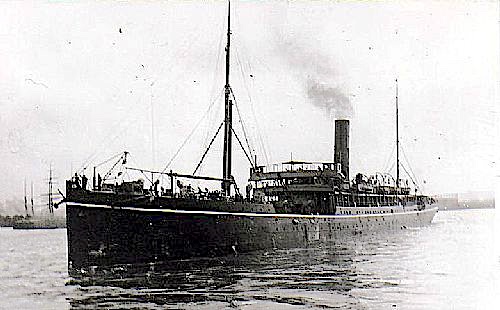 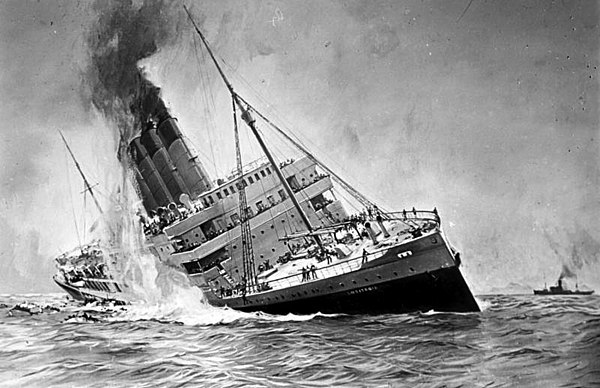                      P and O steam ship Sardinia.		               Painting depicting the 1915 sinking of the Lusitania      commons.wikimedia.org/w/index.php?curid=10687104			U 20. CC BY-SA 3.0 DE DeedWhen they reached Singapore 'the pilot brought on board the awful news of the torpedoing of the 'Lusitania' and the whole day was shadowed by it' (Diary p16) Nearly two thousand had lost their lives. At Colombo Mary and Jowett transhipped, joining the SS Maloja coming from Australia. 'Most of the young men on board are going home to the war' (p26). Entering the Red Sea, they met a procession of ships one with a prominent red cross on the side 'probably taking wounded Australians home' (p 30). On 1 June, leaving Port Said, Mary wrote 'we had as few lights as possible as we are in the sphere of war' (p38). At Malta a lame man joined the ship. He was relaxed and friendly and told them that, eight days into the Dardanelles campaign, of 700 in his regiment only between 20 and 30 had not been killed or wounded. He was the only officer not killed. At Marseilles a substantial gun was mounted on the SS Maloja. 'As we got nearer to the danger zone ...there was a soldier with a fixed bayonet on guard outside the ammunition room ... I packed a little bag with a few things I would particularly like to save. Jowett mocked at me' (p50). In the English Channel 'I did not venture a bath as I thought it would be peculiarly unpleasant to be torpedoed while bathing' (p51). The Maloja docked in London the following day, 14 June 1915. Mary and Jowett travelled to Oxford and were met with news, just received. Leslie Johnstone, a contemporary and friend of Jowett's at Magdalen College, fellow Greats scholar, and alongside Jowett a Volunteer members of the Student Volunteer Missionary Union. The previous month Leslie Johnstone, by then an officer in the Ox and Bucks Light Infantry, had been reported missing. There followed a presumption of Johnstone dying while leading a rescue stretcher party. Each day Jowett opened The Times and read reports of those added to the Roll of Honour. The lists included other of his contemporaries. The second battle of Ypres was underway, allied troops had been forced to retreat. The first large scale use of gas by the Germans resulted in six thousand Canadians killed or wounded poignant news was that Jowett's youngest sister was engaged to be married to an officer in the Canadian forces (Ruthven Murray). Gallipoli remained in the news – two months had passed since the amphibious landings. Jowett was sensitive to the administrative charge on the part of his brother – a senior official, intimately involved in the work of the British Admiralty. Gallipoli had followed on the failed attack on the Dardanelles, and now the reports were of advances repelled and heavy losses. The news, coming day by day, brought out for Jowett the enormity of the war and its immediacy. One year after the assassination of Archduke Ferdinand started a slide into war. Britain seemed itself to be vulnerable. In that summer of 1915 spent in Oxford, family developments also affected both Jowett and Mary. Mary's father had been taken ill. He had resigned as the minister of George Street Congregational Church in Oxford and accepted a call to be minister in a less demanding church. The Camberley promised be less demanding than Oxford. The prognosis was troubling, nevertheless. Then six weeks after reaching Oxford, Jowett's father died unexpectedly after a short illness (26 July 1915). The next day The Times carried a report under the headlines: 'Death of Sir James Murray: Editor of the great dictionary (The Times 27 June 15 p 9). Jowett was present at his father's funeral and at his burial in the plot adjacent to the grave of James Legge. Jowett and Mary had expected to return to China in time for the autumn term. In Oxford he had been in the medical care of Sir William Osler, the Regius Professor of Medicine and a friend of his father. Dr Osler had reassured Jowett that with home cooking and no Chinese food, he would soon be recovered. Jowett henceforward was ever to avoid Chinese food. His father's death left Jowett in a state of upset and with it a return of stomach pains. Departure for China was postponed (College Echoes Dec 15 p2). Later in the Autumn his health seemed restored and Osler cleared him to return. At that point Jowett and Mary were exercised about where their duties lay. Mary was an only child, unlike Jowett with his ten brothers and sisters, and returning to Tientsin imposed a distant separation when she felt she had duties towards her parents. Jowett was sensitive to family obligations, not least those of Mary, but he also worried about his public duty at a time of national crisis and he pondered his calling as a missionary. The Times was reporting that the Home Office was considering measures to prevent men eligible for military service from emigrating and British shipping lines had taken the initiative of curtailing bookings from men who were eligible for service (Times 9 Nov 15 p32). In November 1915 Jowett met with Hawkins, the Mission's Foreign Secretary, whose own son had responded to calls for service and was in the trenches. Hawkins encouraged Jowett to see his primary duty as pursuing his missionary calling and thus to return to North China. Hawkins was candid about the Mission's straightened circumstances and pointed to the heightened importance this placed on those like Jowett who were able to continue furthering God's work in the mission field. Jowett and Mary followed Hawkins lead, believing that their obligation was to serve their Lord in North China. The Mission booked for Jowett and Mary to depart for China on the Yasaka Maru, a new Japanese ship making only its third voyage. One reason given for selecting a Japanese ship was that it would be less vulnerable to German attack because of an assumption that Germany had been trying to negotiate a peace treaty with Japan (Ikle, FW, Japanese German Peace Negotiations during World War 1, The American Historical Review, vol 71 No 1 October 1965 pp62 76). The Yasaka Maru sailed on 7 December and was routed through the Mediterranean to the Suez Canal. On 21 December the day after the last soldiers were evacuated from the Dardanelles – the Yasaka Maru was sixty miles from Port Said. That day a pair of German U Boats torpedoed the Yasaka Maru. The ship sank in 49 minutes. The ship's lifeboats rescued all the passengers and crew but for twelve hours the lifeboats drifted and Jowett's lifeboat became separated. In the dark of midnight, a small French gunboat reached their lifeboat but then separated. In the swell and with waves breaking, the boats came together and then again parted. As the lifeboat and gunboat rolled back towards each other in the dark, a voice was heard calling for persons to jump. But in the dark of the night, with no ships' lights, in a heaving sea, not one of the seventy in the lifeboat responded. Then a Japanese stewardess from the Yasaka Maru moved to the side of the lifeboat and listened for a call. Hearing one she launched herself into the dark to be caught by crew on the French gunboat. In time all others in the lifeboat followed the call and reached the gunboat. Jowett's recollection was of a haunting, fearsome venture in which, terrified, he hesitated, then in trust cast himself out toward a creaking boat and faint calls from unrecognised figures. Reaching the gunboat Jowett was grasped and put down on the Gunboat's deck (Sermons 35, 43 and 44 J Archive Env 10).For Jowett that rescue was a formative experience. He had made a leap in the dark a leap in faith. Caught in the arms of a sailor Jowett had a saviour. In sermons he would draw on such images (Sermons 35, 43, 44 J Archive Env 10). Faith in God is not just belief about God but trust in God. A leap in the dark: O God, save me, help me. In faith you risk all: jump, and beneath you, you find the everlasting arms of your Saviour. For Jowett it was more than a vivid, illustrative image: he was convinced that in that episode and his immediate contemplation of it, he had recognised that he was surrendering himself to his Maker and placing himself at His call. And in his surviving the experience on the sea, he was sure the Lord had him in His care. His Saviour had a purpose for him.Having gone through a period of doubt about where his duty lay, Jowett was convinced that he had gained divine confirmation of the decision to return to China to serve Him. Writing to Hawkins three days after the sinking and when the French gunboat had transferred the passengers and crew to the security of Port Said, Jowett commented that everything, beyond what they stood up in, had gone down with the ship: Amid the loss of much we treasured and can never replace we have heard anew the call to find our treasure where no thieves can break through and steal. God has seemed very near to us these days (J to Hawkins 24 Dec 1915 N China/in corres/ Bx19, 1914 15).In later life Jowett would speak of the sense of God's presence in that escape from a sinking ship and of his conviction that God had been saving him to pursue His calling (Sermons 35, 43, 44 J Archive Env 10).In time Jowett would comment that one of the officers, present in the pair of U Boats that sank the Yasaka Maru, was the future pastor and active pacifist, Martin Niemöller (Sermons 35,43 J Archive Env 10).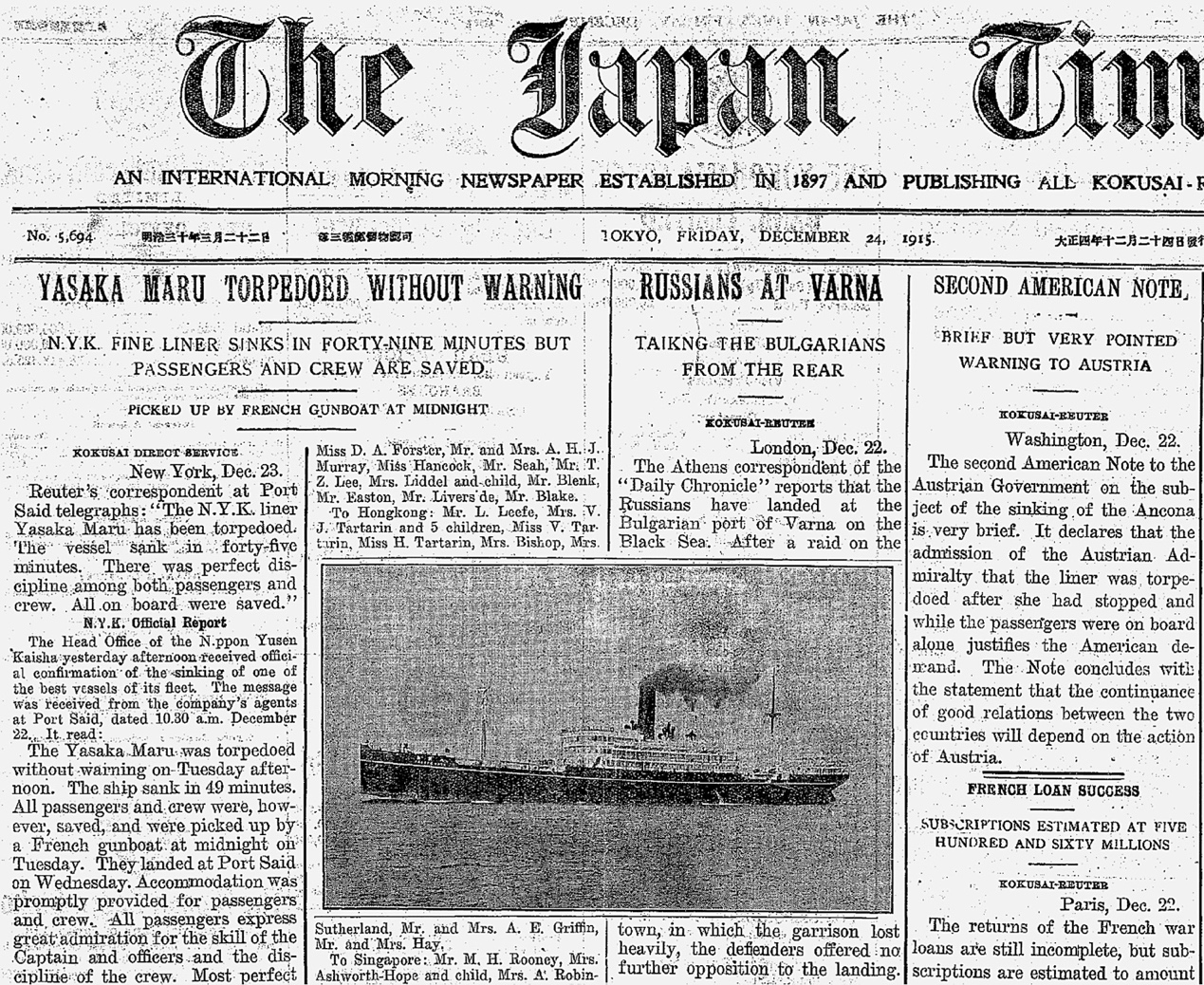 Jowett and Mary completed their passage to China in the Andre Lebon, a ship of the Compagnie des Messageries Maritimes. It was an uncomfortable voyage and they were relieved to trans-ship in Shanghai. They reached Tientsin and the Tientsin Anglo Chinese College at the end of January 1916.Taku Road Christian ChurchPrior to his departure from Tientsin on sick leave in 1915, Jowett's evangelistic work had been centred on the Taku Road Church. He returned in 1916 to find that the unified Taku Road Christian Church now had elders and deacons who were taking charge in running their church. Jowett was able to return to his position as honorary pastor in a functioning Christian community and support the work in progress. He took his turn in conducting services and preached in both the chapel and the church. Jowett also led bible classes and assisted with a new adult Sunday school by holding weekly meetings to prepare the teachers, among whom were past and current senior College students. Otherwise, Jowett worked quietly and informally, giving advice and helped as best he could. What Jowett observed, reported and encouraged was Chinese members of the Taku Road Christian Church becoming the leaders in spreading the Christian message. In this way they were taking over the mantle from missionaries and foreign College staff. The consequence was a growing sense among Chinese Christians in Tientsin that Chinese should be taking responsibility for evangelism. In addition, the Taku Road Christian Church, in its use of Chinese language, was drawing in more former College students. The students had gained some acquaintance with the Christian faith during their time as students in the College. As past students they were finding a community across the road with commitments they shared. The Taku Road church was becoming a place in which students' faith could be sustained and deepened. The church community, for its part, was able to benefit from what the alumni brought. In the process the character of the Taku Road Christian Church was changing: no longer was it appropriate to describe it, in the way Jowett had earlier, a 'church mostly of the humbler and unlettered folk (J ARep13 p5).Later in 1916 Jowett took to exploring what happened when students left both the College and the Christian community to which they had belonged. Jowett's inquiries showed that half of those who left the College, having been baptised while students, did not subsequently join any church congregation. Those who had kept hold of their faith were conspicuously those who had, while students, taken part in some Christian service. Ideally such College students linked up with the Taku Road Christian Church while still students. The aim then was for students to become more fully involved by participating in the work of the Church. There was then a different body of past students who had previously left the College and lost touch with the church. Jowett recognised that there was the challenge of recovering contact with former students and trying to reconnect such students with a church community. Jowett took the lead in restoring contact with such past students and reconnecting them with a church community. His hope was then that present and past students would become active workers within the church using such positions as Sunday school teacher or member of a preaching band so that it was Chinese who were building up the Chinese Church. By September 1916 Jowett was able to write: 'there is now a vigorous and growing Chinese Church:... I think all of us are viewing its growth with great hopes and real joy (J to FHH 26 Sep 16 N China incoming Bx20 1916 170).The Taku Road Christian Church heartened Jowett. It was a church with life and Jowett was heartened to find past students furthering their Christian commitments. Chinese staff from the College continued to support and sustain the Chinese language part of the church and not just the Anglo Chinese part in the College chapel. The combination of the two churches in the Taku Road Christian Church brought recognisable benefits. At the same time there were some hazards. There could be disagreements among College staff, to do with College affairs. Jowett regretted that other foreign missionaries on the staff of the College gave such little support to the Chinese language. To him the College's link with the Taku Road Christian Church should have encouraged College staff to take on a responsibility for evangelism in Tientsin; but that required proficiency in Chinese. Words written in late 1912 had come to have even greater force in subsequent years with the rise of Chinese national self-consciousness: 'one longs for the time when as a foreign staff we are able all of us to use Chinese freely (J to Lenwood 14 Dec 12 N China In Bx 18).College Teacher/Tientsin EvangelistJowett and Mary arrived back at the Tientsin Anglo Chinese College at the end of January 1916. Shortly afterwards came Chinese New Year the Year of the Fire Dragon starting on 3 February. This gave Jowett time to review the whole the General Arts degree course. Jowett had planned for the General Arts Degree to include three or four supporting courses and two core subjects. The supporting courses had gone ahead had proceeded starting in 1915. Lavington Hart had taught economics; Amy Longman opted for English literature; and Tayler, the acting Principal, lectured when available, on the subject of health and safety (JBT ARep16 p1). The two remaining courses were 'western thought starting with Plato and Aristotle' and 'international law, Jowett was to have taught these two subjects in 1915 but nothing had been done. During the celebrations in 1916 for Chinese New Year Jowett was able to confirm that the two core courses had received no attention during 1915 and in these circumstances, he arranged that the work previously planned for 1915 be transferred and combined with courses for 1916. The work hitherto designed for two successive years would be compressed and redesigned as a single year to be completed in 1916. Jowett would be the tutor for both core courses. Jowett recast the degree courses and himself took on a demanding, indeed excessive, teaching load. He was reminded that he was still convalescent (J to H 2 May 16 N China In Bx20 1916 17).Having updated the plans for the General Arts Degree course and devoted himself to his teaching, Jowett found that he, personally, was being criticised for having too many staff teaching on his degree courses. The drain on the College's arts courses was claimed to be a drain on the College's finances (J tape recording 1974). His response was to take on this extra (paid for) teaching and tutor two sons of Prince Ching, a great grandson of the Ch'ien lung Emperor (1736 95). Prince Ching had been the first Prime Minister in the Imperial Cabinet in 1911 before relinquishing the office to Yuan Shih K'ai during the last months of the Ching Dynasty. Troubled by the instability in post Imperial Peking, Prince Ching had settled himself and his family in the relative security of the British Concession in Tientsin. One of Jowett's students on the collegiate arts degree was impressed by Jowett's teaching about the development of western thought and the manner in which Jowett related this to Chinese thought as revealed in Chinese classics. The student alerted his father who, like his own father before him, had been a tutor in the Imperial Court. The outcome was an invitation to Jowett to attend at Prince Ching's house and accept engagement as a tutor. Jowett arrived each day to be greeted in state rooms that were 'magnificently furnished. Jowett then passed through a door into the two sons' study room – 'a miserable room with old foreign furniture'. It wasted too much of my time going and coming – I was teaching full time in College … so I said 'would they mind coming to my house in the London Mission Compound?' … they were quite pleased … and they used to come down every morning. I had them for an hour' (AHJM transcript p 15). The tutorials continued till later in 1916 when Prince Ching returned to Peking accompanied by his student sons. Despite his substantial teaching duties, Jowett was concerned about developments in north China that could affect the Tientsin Anglo Chinese College and have an impact on Jowett personally. Over previous years there had been discussion about setting up a union Christian university in Peking. There was then a sharp change of circumstances in 1915 16 when the Rockefeller Foundation from the US purchased from the London Missionary Society the Peking Union Medical College, the hospital and other property. The Mission responded by using a part of the funds gained to support the proposed union Christian university in Peking. By the latter part of 1915 more advanced plans were being prepared for a union Christian university shorn of a medical school and the LMS was able to contribute necessary funds so becoming a partner in the union university venture.With this development a common assumption was that Jowett's arts degree would be transferred from the TACC to the union university in Peking. When Hawkins met Jowett in London in November 1915, Hawkins raised with him the question of his becoming one of the two LMS missionaries joining the university. The other person tentatively proposed was RK Evans, a theology lecturer who had succeeded Lenwood at Mansfield College, Oxford, before becoming a missionary in Central China in 1911. In response to Hawkins, Jowett was noncommittal. Then came the sinking of the Yasaka Maru and Jowett's conviction was that he had received a clear calling to devote himself to evangelism. Arriving back in the Tientsin Anglo Chinese College Jowett worried about disarray in the College. Tayler, as acting Principal, appeared to have lost interest in the College. Two years had been taken up with Tayler having periods of illness and convalescence; absences for language study, chairmanship of the NCDC, and developing plans for a union university in Peking. Tayler's idea was for Hart to resume the position of Principal of the College and, as an expression of this, the Tayler family vacated the Principal's house at the TACC. The more Jowett saw on his return the clearer it seemed that the TACC had lost its way. As a school the TACC was falling behind competitor institutions including its close neighbour and hitherto its emulator, Nankai Middle School. If liberal arts at the TACC were to be discontinued, there was an opportunity to build up applied sciences at the College, but this suggestion Tayler, the science teacher, had not wanted to pursue. For the College to play a part in evangelism in Tientsin, as Hawkins and Currie Martin and the LMS Board of Directors had decided should feature, there was not a sign.To Jowett the College needed Lavington Hart. Hart gave leadership and advanced a future for it. Hart had a working knowledge of Chinese and this was increasingly important at a time of growing Chinese identity. Hart also had a standing with the Tientsin public, Chinese and foreign. For Jowett there was also a personal angle. Hart had been instrumental in Jowett coming to China and his first meeting with Hart in Oxford he thought of divine inspiration. In that bleak week two years previously, when Jowett was struggling to cope as acting Principal, Hart had come to the rescue. Hart was also his teacher and deepened his understanding of the Christian faith. Jowett had respect for Hart and a strong sense of loyalty to him.For two years Hart had been assisting in the College using the title of Emeritus Principal. Hart received no salary but shortly before Jowett and Mary returned to Tientsin, he had written to the Mission House asking to be reinstated as a salaried missionary of the Society with a view to his resuming the position of College Principal. Hart had added that he saw his calling as being to help the College through what he described as challenging circumstances. He had written in the knowledge that in 1911 when he resigned as Principal and asked to retire as an LMS missionary, the Mission's China Committee, and then the Board of Directors, had both resolved that his departure be treated as an extended furlough on health grounds (Hart to Hawkins 5 Jan 16 N China In Bx 20 1916 17). In February 1916 the China Committee of the LMS resolved that re appointing Hart to the staff of the Society afforded the Committee exceptional gratification. Action on the decision was, however, contingent on the Finance Committee's approval (China Cmtee mins 8 Feb 16 China Cmttee Bx 5 1911 15). When the China Committee next met in April 1916, the report from the Finance Committee meant that a rider had to be added to the previous decision: Hart's reappointment was conditional on this involving no additional missionary salary in China (China Cmtee Minutes minute 3 11 Apr 16, China Cmttee Volume 9, Bx 60). When Jowett learnt that there were difficulties over Hart’s reappointment, he understood the objection as being the addition of another Mission funded member of staff at the College. On this interpretation, Jowett saw an opportunity to help with Hart's return. Jowett had taken over from Bryson but had been categorised by the Mission as a Mission funded College teacher. If Jowett was to be re categorised as an evangelistic missionary, instead of College teacher, the appointment of Hart as a Mission funded member of the College staff would not exceed the current maximum of five staff with Mission salaries. Jowett wrote to Hawkins referring to his meeting with Hawkins in the Mission House the previous November: I told you that my heart was very much divided between educational and evangelistic work: I would find real happiness in devoting my life to either. But the relative neglect from which the evangelistic work has suffered here in recent years, and the greatness of the present need and present opportunity, make me feel that were the decision left to myself alone, it would be my clear duty to devote myself entirely to direct evangelistic work and the service of the Chinese Church. This leads me to make the suggestion I will go further and say, to make the plea that if it is necessary to reduce by one the present TACC staff, I may be set free for evangelistic work here in Tientsin … (p 2).…I do not want to underrate the importance of the Union University or any other educational work; but I cannot help feeling that this work of building up the Chinese Church must be put first, and I wish to urge very earnestly that if it be in any way possible under the future re-arrangements I may be allowed to devote myself to this work (p5) (J to H 2 May 16 N China In Bx 20 1916 17).Jowett did add that if he were reassigned, he would wish to maintain his connection with the TACC and continue to take some classes there. By the same mail Tayler wrote to Hawkins commenting that the extent of evangelistic work that Jowett was doing meant he '… is now only half a man as far as College is concerned but who is quite indispensable for two or three years (and he) might be reckoned as evangelistic meanwhile but be understood to be helping in the College (Tayler to Hawkins 3 May 16, N China In Bx 20 1916 17).Jowett and Tayler probably did not know at that time of the decision that the Mission’s Finance Committee had taken on Hart’s reappointment. The Finance Committee had stipulated that the appointment of Hart as a salaried missionary of the Society would only be possible if there was no additional Mission salary involved. Hawkins knew that King's retirement was to take effect in June 1917 after thirty-seven years service in Tientsin. It was a possibility for Jowett to be formally recorded as succeeding to King's position while King’s salary on retirement could be assigned to Hart (China Cmtee 13 Mar 17). The Finance Committee’s decision allowed for Hart to return to a salaried position as College Principal. To Hawkins the arrangement had a further advantage. Jowett was to be the evangelistic missionary with overall responsibility for the Mission’s evangelistic work in Tientsin and in Tientsin District. At the same time, he would continue to have a position and duties in the College. This fulfilled what Hawkins and Currie Martin had recommended in their Deputation Report in 1909 10 and the Board of Directors had endorsed as the policy of the Mission in Tientsin. Jowett was relieved, indeed delighted, that Hart was returning as a salaried missionary and College Principal. But Jowett did not initially understand the implications of Hart’s reappointment. Indeed, he did not learn about the wider responsibilities he was taking on until he was on holiday in Peitaiho in July 1916. It was then that a letter from Hawkins described Jowett as the sole LMS evangelistic missionary in Tientsin. After King’s retirement Jowett would be taking overall charge of evangelism in both Tientsin and Tientsin district (J to FHH 26 Sep 16). Jowett's reaction was to the combination of work in the Tientsin country district with teaching obligations in the College. He wrote to Hawkins that country work 'cannot …be carried on by one who maintains a connexion with the TACC, because that necessitates fixed hours for teaching, week after week, while a country evangelist must be free to be in the country, weeks at a time (AHJM to H 26Sep16 NChina In Bx20 1916 17). In reply Hawkins explained that having an overall responsibility did not mean that Jowett was expected to do everything himself and Hawkins was arranging additional support for Jowett (3 Jan17 AHJM to H China In Bx20 1916 17). Having made his point, Jowett worked with King to affect a smooth transition in the Ku Lou Hsi Church. Jowett took over responsibility from King and King gave him continuing help. In retirement, King would be remaining in Tientsin and he looked forward to an association with the Ku Lou Hsi Church. Jowett in turn agreed with the church elders that he would conduct services in the Church twice each quarter and otherwise his link with the Church would be through close contact with the Chinese preacher and the church elders. In addition, he would undertake pastoral work with church members (J ARep 18 p2). In time, Jowett was to find that he was trying to handle relations with a disputatious congregation, riven by factions, with some treating the church as a money-making venture with Jowett the expected paymaster. At one-point Jowett was threatened that, if he did not make payments to the church, the Church would assert its independence from the Mission. Jowett took heart from Cheng Ching yi's injunction to missionaries not to enter into relationships of financial dependence (J to H 8 May 19 photo).Evangelism in the Tientsin country district was for Jowett a new missionary scene. The Tientsin district stretched across part of the North China Plain reaching the boundary with the Tsangchow mission district to the south and the Peking country district to the west. In the distribution of responsibilities between Protestant missions, the LMS was alone on the North China Plain. The Tientsin country district had been in King's charge and he had nurtured two small village churches. Otherwise, he had a store of anecdotes but little else. To Jowett this was a country district with unknown numbers of towns and villages spread over considerable, but largely unknown, distances. Access to some places was helped by the occasional halts to trains on the railway line from Tientsin to Peking, but otherwise visiting the country district would involve hours of walking or cycling or being transported in what was commonly an unsprung bullock cart that bumped along rough, deeply rutted tracks if, that is, weather conditions and public order allowed, and frequently they did not. After King's handover, Jowett established contact with both the village churches; otherwise, Jowett was reminded of one of the criticisms levelled at foreign missionary endeavour in China. The Edinburgh Conference of 1910 had challenged the tendency of foreign missions to take exclusive possession of territory without then effectually working in that area (Bitton LMS Chron Sep 1910 p 156). Now Jowett was himself to be responsible for a country district about which even basic information was lacking and in which the record of evangelism seemed scanty. Early in 1917 Jowett learnt that, with his wide area of responsibility, one source of help promised was to come from Miss Gwen Rees. Daughter of Rev. Hopkyn Rees, she had grown up in north China. Now in mid-career she had been newly appointed as a missionary evangelist to work with Chinese women. A woman missionary had long been sought for Tientsin, the last one having ended her connection with the Mission in 1899. For the past five years, however, there had been work on which Gwen Rees could build. As King commented in early 1916:Special mention should be made of work with women in the City and outstations although we are still (alas!) without a lady worker to oversee and organise this all-important branch. Tientsin has been fortunate this year in having some splendid workers among the wives of missionaries. Mrs Tayler, Mrs Jowett Murray, Mrs Longman and Mrs McFarlane (the new doctor's wife) have given unstinted and most efficient help to the women attending our two chapels in Tientsin (King A Rep 1915 pp5 6). The arrival of Gwen Rees in 1917 was timely because the first three of those four wives were each to give birth in 1917 for Mary and Jowett their first child, a son, was given the name, Andrew. Gwen Rees was to prove to be, not only an effective worker with Chinese women, but an able and effective evangelistic missionary and colleague (J ARep 1918 p4; 1919 p6; GRees A Rep1918).For the Tientsin country area, Hawkins elicited help for Jowett from J.D. Liddell: an experienced evangelistic missionary based at the time in Peking. Liddell agreed to initiate an approach to evangelism that would be new to the Tientsin country district but had been adopted in the Siaochang and Tsangchow mission districts. In 1913 Liddell had taken part in an experiment in evangelism with the English businessman, Sidney Clark, who had observed the work of the Deputation of 1909 10. Clark argued the need of a plan for evangelising that was based on evidence about the realities on the ground in the mission district as a whole. Clark and Liddell undertook a survey of the Siaochang mission district, recording every market town and village, estimated populations and the network of connecting routes. They then prepared a plan for evangelising, not by a foreign missionary, but by itinerant teams of Chinese evangelists. Building on that experience Liddell, together with a Chinese evangelist, undertook to conduct a survey of the Tientsin district by travelling over the area on bicycles, preparing a map and drawing up a plan for itinerant evangelists. The survey was to be conducted in 1917 and two evangelists were appointed to take on the work. But that summer there were unprecedented summer floods inundating the area: '15000 square miles were under 8 feet of water (LMS Chron Jan1918 p9). Until the winter freeze, the priority for the two Chinese evangelists was giving to the needy such relief as they were able. In the aftermath of the floods an influenza epidemic swept across the countryside causing heavy mortality. The start to the planned evangelism was delayed for a year, but late in 1918 three Chinese evangelists went out as a team. The plan was that the evangelists would work in one centre for at least three months and then move on with the aim of planting new churches that were to be spiritually and financially self-supporting (JARep1918 p3). The team had the Taku Road Christian Church as its base station and Jowett's part was to give encouragement, counsel and spiritual support to the team. He had expected to make regular visits himself to the country district but, in the circumstances of those years, he was troubled by how few such visits he was able to make. Despite this, he found the question of how best to evangelise the country district intriguing and, indeed, challenging. Hitherto his thinking about evangelism had all been fashioned for a large city. Meanwhile Jowett was building links between the four separate churches in his charge. Although the Taku Road Christian Church, Ku Lou Hsi Church and the two country churches could be treated as three rather separate strands in his evangelistic work, Jowett tried to foster connections and mutual support between them. In one sense this was a response to a North China mission policy of introducing an institutional superstructure embracing local churches. In February 1917 with the prospect of King's retirement, Jowett convened, for the first time in Tientsin, a representative church council for the Tientsin mission district (J ARep 17p2). His aim was primarily to share in worship and mutual education so that those attending would return to quicken religious life in their separate churches. Jowett wanted also to have a clear forum through which the churches could be associated with the evangelistic team in the country district. To this end he arranged for the council to appoint a standing committee to superintend evangelistic work. Writing at the end of 1917 Jowett reported:The Evangelistic Committee … may be singled out as a real advance on past methods: and the presence of the lay element means that the city churches are beginning to take a really practical interest in the work of evangelising the country districts (J ARep 1917 p2).Unity in EvangelismOn Jowett and Mary's return to Tientsin in January 1916 Jowett had attended a meeting of the committee that brought together the four Christian missionary bodies in Tientsin. The meeting was addressed by Cheng Ching yi who was explaining for the meeting the plans being made for a nationwide week of evangelism at Chinese New Year, a year hence (1917). The Committee subsequently decided that in Tientsin that week of evangelism would be conducted as a common venture of the four protestant missions and would involve all seven churches in Tientsin.In preparing for a planned week of evangelism early in 1917, Jowett volunteered to help support a preparatory course to be held the previous autumn of 1916 for those from protestant churches who would be willing leaders of bible classes and in turn give support to the planned week of evangelism. Jowett's offer was accepted. He recognised that his course would require much preparation but it was a worthwhile undertaking. The course would have a sequence of weekly classes to be held in the old Chinese city during that autumn of 1916. The seven Protestant churches in Tientsin each nominated two persons to attend though Jowett accepted a dozen others as listening participants. The classes have involved a good deal of preparation, but they seemed to catch on well and the numbers kept up throughout. Much clearly needs to be done to teach the Chinese to use their Bibles as a simple guide to the Christian life. The traditional Chinese belief is that to be really good, a book must be 'deep'; and in order to be really deep it must be more or less unintelligible; and so, like the Mediaeval Schoolmen, they tend to bury the simplest passages in the Gospels under far-fetched allegorical interpretations (at which they excel). So, my chief task was to try and get them to study their Bibles intelligently and find out the simple meaning of the text. The Class has given me a valuable experience, and it has also brought me into close contact with leading Christians in all the different Churches; and the sense of fellowship and unity which we felt I hope we may go on to strengthen in the days to come (ARep 1916 p4).Jowett learnt from developing and teaching the course that there was no suitable printed, instructional material available in Chinese other than Bibles. Yet in Tientsin many of the more educated and literate Chinese were interested in Christianity and classes for inquirers would be able to make good use of printed material. Jowett set about filling a gap, giving priority to two manuals that would be a help to class leaders. With the support of the Union Committee in Tientsin and, in time, also of LMS colleagues in the North China District's Literary Committee, Jowett prepared the two manuals. He based the first on the third chapter of St John's Gospel taking verse 16 as the foundation text: For God so loved the world that he gave his only begotten Son, that whosoever believeth on him should not perish, but have everlasting life (Revision of the words recorded on Tape).There followed a series of questions and answers in the manner of a catechism. In the process readers were introduced to basic Christian principles at an appropriate level. For the second manual, the title was prompted by a book published at the time by Yen Hsi shan, a reforming governor of Shansi province: 'Kuo min hsu chih': things that a citizen of the country ought to know. Jowett's manual had the title 'Chiao You hsu chih': what a Christian ought to know. It was directed to those persons moving on from initial inquiry and preparing for baptism or church membership. The manual included text that introduced and explained forms of Christian worship and the significance of the communion service. To take account of certain denominational sensitivities in the Union Committee, he added a section that sketched historical origins of different denominations and proceeded from there to develop a wider vision of unity in the Church (derived from Tape text p. 1, 2, 6 7 also JARep 17 p7; 18 p5) Both Jowett's manuals were printed in Tientsin (RPIM Tape and J ARep 17).In August 1917, the North China District Committee was holding its meetings in Tientsin. Exceptionally, F.H.Hawkins, the Senior Foreign Secretary at the London Missionary Society, came to the meeting with proposals for altering the District Committee. Using his chosen wording Hawkins 'emphasised, as a colleague rather than as Foreign Secretary, the need for close co-operation and sympathy between the D.C (District Committee) and the (LMS Mission) House, and (he) spoke of the tremendous benefit to be derived from corporate thinking and praying, and a comprehensive and confident view of the Mission Field as a whole' (NCDC Annual Meeting, Tientsin Minutes page 1. A while later Hawkins pointed to the 'growing desire, evidenced alike in the meetings and the retreats of the Secretaries of the Mission House … and other parts of the Mission field, for a greater degree of spiritual fellowship and corporate thinking, all pointing in the direction of making the D.C. a spiritual force rather than a business machine.' Hawkins then suggested 'that a more effective use of the time of the D.C. lay in the directing of its attention to the larger problems of its work and policy' (NCDC Annual Meeting Tientsin 1917, page 7. He further intervened suggesting that District Committee meetings should start as a 'retreat' and follow this with business matters in a second part of the Committee's meeting. Much of what Hawkins advised was well received and Jowett offered to prepare a paper that expressed support for both 'retreats' and 'spiritual fellowship Circumstances, however, were against him. After a period of severe drought, floods started to spread across the North China plain. In September those floods swept on into Tientsin. The Taku Road was flooded and the Taku Road church was surrounded and could only be reached along a pier of planks. In the College boats were needed as transport. Half the church members of the Taku Road church were homeless. The Church was half filled with refugees. Elsewhere in Tientsin many thousands of refugees were located in relief camps scattered through drier parts of the city. The Hai River was confined by embankments with a riverbed higher that the surrounding land. A breach in the banks could have been a disaster. As it was, the floods and their effects lasted through into the Spring of 1918. The effect of the floods was 'complete disorganisation of church and evangelistic work in Tientsin just at the time when usually we look to make a start with the work for the Autumn, and indeed for the whole year. Plans that had been laid after weeks and months of careful preparation suddenly became utterly impracticable' (J ARep 17 p5) (Hawkins, LMS Chron Jan18 p9; College Echoes Dec 17 pp1, 25+photos (card Dec 17); J ARep 1917 p.5; Hart/Tayler/Longman etc AReps).The coming of the flood was the occasion of an extraordinary outburst of superstition in the city... Since the Boxer year the temples dedicated to the worship of the fox god, snake god, weasel god and their ilk have been converted into schools or public offices. The snake god is connected with floods ... and when the little green snakes appeared swimming in the flooded streets, the wildest excitement began. The officials lent encouragement to the superstition by reinstating a priest of the snake god in the temple (which had become the Offices of Public Health), and the poor little snakes were escorted thither on cushions of red silk in special green sedan chairs, and placed in glass cases, while people came in thousands to burn incense before them. The excitement lasted for about a month and ended as suddenly as it began (J ARep 17p5 6).The floods were followed, at the start of 1918, by an influenza epidemic bringing mortality into the city as also in the Tientsin country district (JARep 18p 3). In what might have seemed unpropitious times, Jowett and his colleagues on the Union Committee were continuing to meet weekly planning the use of joint action to increase the effectiveness of evangelism in the city. At the same time, they were promoting unity between the churches. At the instigation of the Union Committee, the churches in Tientsin cooperated on a range of ventures. These included evangelistic meetings in 1918 led by the US national secretary of the YMCA, Dr Sherwood Eddy, in preparation for which Jowett conducted another training course for class leaders. As Jowett reported, that year fifteen hundred Christians in Tientsin made for only two Christians among a thousand; 'but small as the Church is, it is manifestly alive and growing, and it wields an influence totally disproportionate to its numbers (JARep 18 p1). For the year 1919, plans were made for another week of prayer in the first week of the year. These united meetings were to be held at each church in turn and then a united communion service, with an anticipated six hundred taking part, was to be held at the Taku Road Church. For Chinese New Year there were plans for a special week of evangelism arranged as a united occasion. Other activities would be arranged spread through 1919, one being for the months of July to October, when a Chinese Christian sponsored a large mat shed, they called the Hsin fu yuan, hall of new happiness. This was erected in the San Pu Kwan the pleasure district where in 1913 Jowett had tried street preaching. Christians from different churches were expected to support playgrounds and educational activities during the day, in the evenings there were to be lantern lectures and evangelistic addresses (Gwen Rees ARep 1919).An important advance had come in the Autumn of 1918 when the four foreign missionary members of the Union Committee, including Jowett, invited four leading Chinese Christians to join them and together promote a three-day conference on the subject of Christian unity. The Conference met in the middle of Dec (1918) and we had most inspiring meetings which have led us all to feel that we have entered on a new era of Xtn. unity and co-operation. We have come as never before to feel that the Church here is One that we must work for it and plan for it as One, and that nothing but a united Church can ever hope to evangelise this great city (JARep 18 p5).The Union Committee concluded that the churches should unite their activities and work together to a common plan.By then 1919 Jowett's health was failing him.Prayer, meditation, retreat In 1917 the Mission's Senior Foreign Secretary, F.H.Hawkins, visited the North China District Committee while the Committee was meeting in Tientsin. Hawkins 'emphasised, as a colleague rather than as Foreign Secretary, the need for close co-operation and sympathy between the D.C (District Committee) and the (LMS Mission) House, and spoke of the tremendous benefit to be derived from corporate thinking and praying, and a comprehensive and confident view of the Mission Field as a whole.' (NCDC Annual Meeting, Tientsin Minutes page 1) A while later Hawkins pointed to the 'growing desire evidenced alike in the meetings and the retreats of the Secretaries of the Mission House …and other parts of the Mission field, for a greater degree of spiritual fellowship and corporate thinking, all pointing in the direction of making the D.C. a spiritual force rather than a business machine.' Hawkins then suggested 'that a mere effective use of the time of the D.C. lay in directing its attention to the larger problems of its work and policy' (NCDC Annual Meeting Tientsin 1917, page 7). Hawkins further intervened suggesting that District Committee meetings should start as a 'retreat' and follow this with business matters in a second part of the Committee's meeting. Much of what Hawkins advised was received well and Jowett offered to prepare a paper in support of a 'retreat' to carry forward what Hastings spoke of as 'spiritual fellowship, Jowett's offer was accepted. A year later, in North China the notion of holding retreats was starting to be recognised. 'Retreats' were held in Tsangchow and later in Siaochang. Independently the North China District Committee drew on Jowett's proposal for a newly conceived 'retreat' in the light of the design for the 'retreat' that Jowett had offered to the North China District Committee to submit. In the interlude Tsangchow and in Siaochang had conducted 'retreats' but Jowett's design for the North China 'retreat' was the focus of Jowett's contribution that he had offered to submit as the opening paper of the first retreat. Initial 'retreats' had taken place, but it was the further focus on which Jowett had concentrated: 'we have been trying … to see the relation of all our work to the one central aim of the upbuilding of the Church' (J. ARep Dec 1918 p2). Jowett prepared for the first 'retreat' belonging to the North China District Committee. Jowett reflected on his changing experiences as an evangelist and he gathered his thoughts about the future and expressed them in a paper that Jowett developed progressively. By the time of an active 'retreat' Jowett had prepared a designed work of twelve pages. To what would become a publication he gave the title 'Upbuilding of the Church'. Those seeking to understand the text that Jowett distributed, a short, two-page, version of the 'Upbuilding of the Church' that came to be published as a work of merit.1. 	Jowett began by asking what conception of Church was it that he and others were aiming to build? 'We cannot build without a plan what is our plan, our conception of the Church we are to build' (1 numbers of pages of Upbuilding as published). He suggested that the conception most apparent was of the Church as a religious institution with land and church building, salaried pastor, orders of service, formal organization and activities which made them recognisable as off shoots or copies of churches in Europe (1 2). The Church, so conceived, had these features not because Chinese had felt the need for them but because these were what the foreign missionaries had taken as given for Christianity in China. 'The importance we attach to land, buildings, money, and organization tends to make (Chinese) Christians regard these things as the essentials of a Church' (2). As a consequence, 'from its birth the Church is not a spiritual organism but an exotic religious institution, organized by the foreign missionary' (2). With funds from abroad, missionaries provide the material features of a Church and this in turn cuts at the root of the principle of sacrifice when 'self-sacrifice is as much the mark of the true Church as of the true disciple' (2). Missionaries are also training the Church to look to the Mission instead of to trust God (3). Where this conception of the Church had been followed 'the result has almost everywhere been distressing – Churches spiritually dead' (2). 2. 	The alternative conception of the Church on the mission field is 'simply that of a spontaneous, natural fellowship of believers, whose outward form and inward growth are alike to be determined by the indwelling Spirit of Christ' (3). The missionarie's task is not to establish an institution but 'to teach a Way of Life ... corporate life in Christ' (3)(4). This is both individual and also corporate. 'The Church is a fellowship of men and women who trust in Christ', and wish to give up to Him the direction of their lives...They trust to the promise of their Captain that 'when two or three are met in His name, He will be in the midst ...' (4). Such a Church has no material basis. The outward form and organisation will come but this will be the outcome of inward, spiritual need (4). Jowett, referring to the lectures of T M Lindsay, published as The Church and the Ministry in the early Centuries (London, Hodder and Stoughton, (1902), asked:May we not turn back anew to the history of the early Church, to see there how the Church can live and grow as Christ's very Body, without buildings or salaried pastors or formal organizations; poor, indeed, yet in her poverty making many rich? (4) ... the Church of the New Testament was so simple in its form; ... the Church was a way of corporate life not involving any expenditure of money nor erection of any buildings, but dependent for its being on the gifts of the Spirit poured out not on a preacher but on the ordinary members (490).3. 	If the Church is to be built as the living Body of Christ, then before missionaries can build up this Church, they must first take away the things that hinder. This meant recognising, and then giving up, materialistic habits of mind and instead planning missionaries' part in upbuilding the Church 'believing that God will guide and care for His own' (5). Unless missionaries believed this the Chinese would not. Then, singling out other hindrances, the paper returned to the point that the Mission promoted trust in men instead of in God: (6) help, in the form of funds, was to come from missionaries as the financial agents of the Mission instead of teaching that it is to God to whom to look to meet needs. A preoccupation with material things was further instanced in the excessive importance attached to land and buildings. And the system of resident preachers hindered Christians from realising what spiritual gifts they themselves possessed and how, by exercising those gifts, they became living members of the Body of Christ. 4. 	Turning next to what positive action was needed to build up the Church, Jowett stressed the importance of a shared aim and purpose. Each missionary's sphere of work and opportunities differed, but, for each and every one, it was vitally important that they gained a clear vision of their particular sphere of work in its relation to the ultimate purpose of the upbuilding of the Church of Christ. 'If we live and work in the light of that vision, the influence of our daily lives, our intercourse and our friendships will communicate that same vision to others' (7). All missionaries whatever their specific work should enthusiastically be directing attention to Christ as the source of hope and strength and they should be inspiring in the Church the realisation that the Church is Christ's and the Church 'should have His Spirit (8).If only we let our daily lives be fired with an enthusiasm for that Church which is to be, the Chinese will share our enthusiasm too. If we really care, they will care. If we trust, they will trust. And if we find the Christians engrossed in questions of preachers and missions grants and church buildings, it is for us day by day to be lifting up their thoughts to the great Unseen (8).Pointing to the little country churches in north China, he suggested that the experience of the early Church was that:We must teach them to believe, and believe ourselves, that their life and growth all depend on the Spirit: that He is able to make provision for all their spiritual needs; that from Him each Christian must expect to receive his own individual spiritual gift, whereby he may do his part in the upbuilding of the Church (5).5. 	Jowett then commented on the special ministry that each individual missionary could render in building up the Church. Here he observed that it was helpful to think of missionaries' work in relation to the three-fold prophetic ministry of the early church that of pioneer, prophet and teacher the pioneer missionary, the inspired preacher and the teacher. 	5i. He suggested, first, that the ministry of preaching was not a primary duty of a missionary; 'it is rather our prayer and expectation that from the beginning God will call forth prophets from among the Chinese Christians themselves (9) … we have tended to over-estimate the importance of the merely doctrinal … and have given too little time and thought to training men in the Christian life, corporate as well as individual (10).5ii.'The pioneer plants ... We cannot overrate the importance of the foundation which the pioneer lays' (9). The concept of the Church will determine the nature of that Church, whether it will be built up on faith in God or habituated to grow in reliance on men. If he trains it from the first to look to God; if he plainly tells the people 'We bring you this Gospel and nothing else; for all your needs look to God' – that Church will be built up on faith in God ...Our aim should be to establish the Church from the first on a self-supporting basis – that is, able to maintain its own spiritual life (9 10).5iii. The teacher tends and waters: (9/11) aiding the self-supporting Church in maintaining and developing its spiritual life. A priority was to train individuals who were fit to serve as church elders: the 'leaders whose lives may be a pattern to the Church, and who may be, as St Paul says, 'skilled teachers' 'able to give instruction in sound doctrine' (11 quoting 1 Tim. 2, v 2; Titus 1, v. 9). Jowett alluded also to the support that missionaries could give by making available study literature that leaders could use in responding to inquirers and in giving instruction to converts (referring to 6 to 7) 'The fundamental matter is ... to make the Church spiritually self-supporting; and for this reason we must train chosen men in every church who may teach and inspire the rest' (11).6. 	Jowett ended his paper with the plea to his colleagues that their relations as missionaries with Chinese Christians were 'too often professional. They need to be personal (11) There should be relationships of friendship and spiritual fellowship with individual Chinese Christians. May we not offer our friendship too to men with whom we may share to the full our own experience in the things of God? (11) ... In this way as in no other God can use us to train and guide and inspire; so that as the Chinese Christians come to recognise all the riches God can bring into the lives of each of us through Christian fellowship, they too will seek to serve one another in the Church ... and no longer asking 'what can I gain from the Church?' will seek themselves to be builders in the Church (12). At that point as foreign missionaries they could look forward with assurance to the Chinese taking over the work of building and their own work would be done. A summary cannot capture the full meaning of a closely argued paper of five thousand words. What Jowett had observed lay behind his account of the things that hindered in the upbuilding of the church: the church as an institution without Christian spirit was how he had initially perceived the Taku Road church; preoccupation with buildings and land was part of the historical record in the Tientsin mission; a fractious church corrupted by a materialistic outlook was reflected in his experience of the Ku Lou Hsi church; concern for material things, with the Mission treated as the source of the wherewithal, had been a part of his initial contacts with the preaching chapel at Ta Chih Ku and recurred in the Ku Lou Hsi church. In District Committee meetings he saw a parallel preoccupation with money among missionaries. His ideas about the shared vision that was needed was derived from what he thought was awry. The notion that the Spirit of God was not dependent on foreign missionaries, but was working through Chinese and that it was among the Chinese that prophets and preachers would be found, was confirmed for him by his contacts with senior Chinese Christians, including Cheng Ching yi, Dr Chen of the Methodist Episcopal Mission and Chang Po ling, Principal of Nankai School (soon to be Nankai College), 'one of the finest Christians in China (J LMS Chron Sep19p138). For them Christianity was not a foreign religion, they had been awakened by the Spirit, as Jowett perceived it, and equipped by God. They were already inspired leaders and preachers in spreading the faith (J ARep 1917 p 7). The challenge of evangelism in the Tientsin country district and the approach taken by Liddell was formative in his thinking about the challenge for pioneers. What he said about the work of teachers in upbuilding the Church, reflected what he saw as his own principal contribution: guiding and helping volunteer workers, teaching those able to be leaders in the several churches in Tientsin, preparing manuals to support teaching. The part contributed by friendship between a foreign missionary and individual Chinese was influenced by his developing relationships with men in the TACC, friendships that were deepened as his association continued with those former students who had become teaching colleagues and members of the Taku Road Christian Church to the fore in his thoughts Lou Kuang Tao whom he counted as his close friend. In the course of these experiences, he was recognising Chinese Christians as his peers and as his associates, not junior partners. After five years as a missionary in Tientsin he had, unsurprisingly, a new perspective on the way forward in Christian evangelism from the one with which he started. Again, Jowett did not locate his observations in the context of recent debates about the way forward for missionary endeavour. He did not, for example, point to links between his thoughts and currents of debate whose source could readily be seen to be flowing from the Edinburgh Conference of 1910. Nevertheless, few would have failed to recognise that on education Jowett was adopting a different perspective. In the aftermath of Edinburgh 1910 education was equated with teaching in institutions; there was a new stress on building such educational institutions as schools, colleges and universities, but Jowett was questioning institution building as an end in itself, he identified a failure to think through to the ultimate purpose (p7). Instead, he asserted that as missionaries in the upbuilding of the Church they were filling the place of teachers in the early church and their fundamental purpose as teachers was, above all, to train leaders to inspire others and so sustain and advance spiritually self-supporting Churches. Jowett was only a layman missionary evangelist and a part time one at that; his experience was limited to five years and that period had been curtailed by ill health; he was a novice and his novitiate was restricted to Tientsin. At the District Committee the reception to Jowett's paper was reflected in a resolution of the North China District Committee in its subsequent business meeting. Unusually and unanimously the Annual Meeting of the North China District Committee resolved that the paper The Upbuilding of the Church should be published (it was, in The Chinese Recorder of March 1919). Jowett was also identified as the forthcoming chairman of the North China District Committee. Ending College degreesIn the Tientsin Anglo Chinese College five of Jowett's arts students completed their degrees in 1918 (Echoes Oct 18 Sixth annual speech day p50 They were the last of his students and their graduation marked the end of Jowett's arts degree. In the nine years he had been teaching students on the course twelve students had graduated. After the recurring demands from Peking of the TACC general arts degree programme, starting in 1911 and persisting thereafter, when it came to ending the degree programme there were no moves on the part of the union Christian university to secure any part of the degree programme, nothing was 'merged' or 'transferred' to the new union Christian university in Peking despite these being the terms used in stating the demands made of the LMS and presented to the College. The College's arts degree was simply closed down. To those in Peking the unwelcome prospect of the new union Christian university in Peking having to face up to a rival and an established rival at that, in the TACC was evaded. All collegiate study at the TACC ceased. Persuaded by Hart, and with Hawkins support, the North China District Committee had attempted to initiate a renegotiation of the relationship between the TACC and the proposed union Christian university; the importance of the collegiate work of the College for the mission's evangelism in Tientsin was repeated, and the possibility was raised of restricting the TACC's collegiate programme to the intermediate diploma, covering the first half of the degree. But all to no avail (NCDC July 1916). In Peking there was no interest in responding. So, at the College Speech Day in March 1918 Hart announced the end of the College's degree programmes. 'We are not altogether pleased at these changes; but they have had to be' (Principal's Report for 1917, Echoes March 18 p5). A little later Hart spoke of the decisions 'not being under our own control (Echoes photo Oct 1918). The TACC's loss was its neighbour's, Nankai's, gain. Nankai Middle School was a private school originally established in 1904 by a progressive Chinese educationalist, Yan Fan Sun, teaching a western style college curriculum preparing for collegiate study. From 1911 its headmaster was Chang Po ling, a leading Tientsin Christian, who, in developing the school, drew on his own experience as a graduate of St John's College, Shanghai and on continuing American connections, but also on the example of its near neighbour, the Tientsin Anglo Chinese College. Close attention was given to norms of behaviour and the ethos of the school; in the curriculum there was emphasis on the sciences and the progressive introduction of English; there was stress on extra-curricular activities, particularly sport, for developing character; there were both day and boarding students, as in the TACC. Nankai had become a close sporting rival to the TACC, notably in football, athletics and basketball. Chang Po ling had personal links with the TACC and there were areas of cooperation between the two institutions. When the Anglo Chinese College was forced to close its collegiate studies in the arts, applied science and commerce, the following year Nankai launched a collegiate programme in arts, science and business, taught in English and using English language text books. Where Hart had once been able to draw support from public figures and prominent Tientsin business men, more of that support now passed to Nankai; in 1920 there was a notably large bequest from a Chinese general. Chang Po ling was associated with the YMCA – and for many years was the Tientsin chairman; he had links with Columbia University and other institutions in the US and this support included financial help. Then in 1919 20 the Rockefeller Foundation further nurtured Nankai by making it a feeder institution to the Peking Union Medical School. By then Nankai had twice as many students as the TACC. Nankai was to become one of China's outstanding universities, outshining and outlasting the union Christian university in Peking.At the same College Speech Day in 1918 when he announced the closure of the existing collegiate courses, Hart said farewell to Tayler. He announced that Jowett was assuming the position of Vice Principal. Challenges and OutcomesJowett saw promise as the year 1919 started. The destruction, disruption and distress associated with the floods of 1917 was followed by extensive repair work, not least in the College, that had continued through the first half of 1918. The major influenza outbreak followed. Normality was restored at the end of 1918 and carried a sense of advance. Hart had ambitious plans for developing the College in which the Vice Principal had a part. As regards Jowett's immediate evangelistic responsibilities at the end of 1918, there was much to do. With order restored, he was heartened to be able each week to conduct classes for bible study, for inquirers, for those preparing for baptism and for church membership. He also had classes for Sunday school leaders, and for church leaders. On a Sunday it was the exception if he was not taking at least one service and preaching whether in College, on the Taku Road, in the Ku Lou Hsi church or in the Tientsin Union Church the latter being the interdenominational protestant church in the British concession whose English language services drew its congregation mainly from expatriates. After its minister left in 1916 Jowett had joined the rota of those taking services. Among the sermons he preached in his years in Tientsin only six were to survive for possible further reference and all of these were sermons from the Union Church. With all this activity it was encouraging to be able to see progress in the Taku Road Christian Church. With King's help the Ku Lou Hsi Church appeared to be making some headway. In the Tientsin country district, there were encouraging reports from the evangelistic team. The four local churches, where Jowett had oversight, met in their local district council and had used the occasion to hold devotional sessions, bible study and discussion of church problems. These meetings had been warmly received. There had also been a great uplift among women from the work of Gwen Rees (J ARep 18). Union work carried much that was heartening both in what could be achieved by acting together, and by the spirit behind the moves towards union among the Tientsin churches. At the end of 1918 at a personal level Jowett was overjoyed at the arrival of a little daughter, Jean, to join her brother, Andrew. Beyond the delights of his family, he was encouraged by the forthcoming publication of his paper on 'The Upbuilding of the Church'; and by the wish of the Christian Literature Society in Shanghai to republish his two manuals of instruction in Chinese something he was delaying until he had been able to revise the second manual by reducing the attention given to the different historical backgrounds of foreign missions. Instead, his plan was to extend the treatment given to a united Church of Christ in China.In the North China mission the body of missionaries was changing. Retirement beckoned for the last of the senior missionaries who had taken a stand against the unordained Lavington Hart heading a theological institute in the Walford Hart Memorial College nearly twenty years before. For Jowett the sense of himself as intruder had been consigned to the past. In recognition of his facility in the Chinese language Jowett had been elected to the office of 'literary superintendent' in the North China Mission. A further reflection of his standing in the North China Mission was the prospect of his chairing the North China District Committee (NCDC 1920 Hart chair vice J). As the new year started what he looked forward to most particularly was advancing the cause of closer union in Tientsin. The year 1919, however, brought unanticipated challenges. In the Ku Lou Hsi Church internal divisions relating to a financial subvention from the Mission, previously arranged by King, and control over the Mission's church property, reached the point where the pastor resigned. One faction was asserting again that the church was independent from the Mission and, confronting Jowett's refusal to hand over money that Jowett was supposedly withholding. Then Jowett learnt that the team of evangelists in the country area, who had been full of expectation for a new centre for evangelism, along with four adjuncts in near-by villages, had been cast down by disappointment. They had been ensnared by a Chinese doctor whose ruse was to use the church as a network through which to distribute morphia coming from Japan (J to H 8 May 19). Jowett blamed himself for making only one visit to the country area the previous year and thus failing to make up for Liddell visiting for only one week when he had promised three months (J to H 8 Jan 19 card; J ARep 18). At the union meetings at the start of the year he had offered to spend half his time on relevant work including on a much extended, programme of training courses for bible study and Sunday school leaders. In February, Jowett saw this as a welcome prospect despite the pressures it would impose, given the demands on him also as pastor, senior evangelist in Tientsin, and Vice Principal in the College (J to H 17 Feb 19). By April, however, union commitments had become a burden. At the time of the North China District Committee meetings in April, Jowett felt worn down: the scope of his work was beyond him and he pressed for a replacement to take over responsibility for the Tientsin country area (NCDC April 19). Yet, at that meeting of the District Committee, he proceeded to accept election as chairman for the ensuing year, a position which brought with it also chairmanship of the Executive Committee and much pressing administrative work. Longman, his friend and colleague, noted subsequently that Jowett seemed 'to get so worn out' by his meetings (Longman 24 Mar 20 photo).Another challenge followed. It began in April 1919 with news from the negotiations in Paris that would lead two months later to the Versailles Peace Treaty. In China there was outrage at the proposed transfer to Japan of rights in China in Shantung province that had previously been granted by China to Germany. Anger was the greater because this proposal had emerged without, it was claimed, the Chinese delegation at the Conference being consulted. The China delegation demanded at the Peace Conference that there should be a restitution by overseas states of some sovereign legal rights in China. The demand was dismissed. Describing the public response in Tientsin, Jowett wrote of the 'sudden bitter realisation of China's political weakness and isolation'. Having entered the war as allies they had been trusting to the help of foreign nations – and particularly America – to save them and foreign help had failed. There was a sense that the Chinese people 'must work out their own national salvation or perish An upsurge of nationalism was perceptible first among students. They formed local patriotic associations right throughout the country and these were soon joined up into one National Student Union. In Tientsin the Merchants and Gentry also formed patriotic associations, and a Union Committee of the three groups was formed with the primary object of 'carrying out a province wide educational campaign to wake up all classes to a sense of China's peril' (J ARep 1919). As the idea spread that the Peking government and foreign states had collaborated in the betrayal of China, there were strikes and street demonstrations and boycotts of Japanese goods across the country (Ox Histy BritEmpire vol4 p646; Cullen ARep 1919, good on anti Jap). The 'patriotic strikes', later called the May the Fourth Movement, were directed to trying to force the rulers into a change of course. Despite this, the Versailles Treaty of 28 June 1919 contained an article confirming Germany's renunciation in favour of Japan of what Germany had held from China under treaty in Shantung (Treaty part iv section viii articles 156 158.). China's delegate refused to sign the Treaty (Wiki, Shandong Problem). 'Very soon' as Jowett reported, 'Christians were asking themselves and one another what was the duty of the Church in face of this national crisis?' Within the Taku Road Christian Church – as more widely – the several answers to that question divided Christians. Ma Ming fan, one of the two elders in the church and the bursar of the College, maintained what Jowett described as an extreme 'other worldly' view of Christianity and held utterly aloof. Others, gave a different answer that 'while the church as such should not participate in the patriotic movement, the Christians as individuals should form an organisation to cooperate with the students'	. Accordingly, a 'patriotic prayer union' was formed and linked up with the other patriotic groups.' Two of the most active leaders of this union were officers of the Taku Road Christian Church, Dr Lei Chen nan, being the other elder with Ma Ming fan, and Mr Tai a deacon. In September 1919 Tai was to be arrested in Peking and condemned to death. A further answer to the question about the duty of the Church in the national crisis came from what emerged as a third group. While sympathising with the students they were both more moderate and used influence to mediate and restrain. Three of their number, senior Christians in Tientsin were not specifically associated with the Taku Road Church but were known to Jowett as fellow members of the committee exploring closer union. They intervened with the authorities in Peking to secure Tai's release. With such diverse opinions about their duties as Chinese Christians and with bitterness between those taking different stands, between the elders, at least, Jowett could write in optimistic terms. 'I never saw signs of contention being carried into the Church itself. Despite the conflict of opinion between them, Dr Lei and Mr Ma worked together as elders in the Taku Road Church in an exemplary spirit of harmony and mutual forbearance' (J ARep19 p1 2). Among the Church Deacons, on the other hand, differences and dissension intruded on relationships and affected attendance at the Church. Within the College the 'patriotic strikes' brought turmoil. The students started their strike in the College on 23 May. 'They showed a splendid example of self-restraint, as well as great powers of organisation …They met every day, at their own suggestion, to pray for their country, then went out lecturing or arranging demonstrations.' (Hart to Hawkins 3 Dec 19). Studies were suspended, then the year's terminal examinations also. Jowett wrote of the patriotic strikes as a symbol of sacrifice. At a time when the country appeared bankrupt of leadership and almost devoid of public conscience, the students had shown earnestness of purpose, self-control and self-sacrifice. Devotion to study was the age long tradition in China but:Just as the merchant was prepared to close his shop and lose his trade in protest against a corrupt government, he was powerless to overthrow, so the students, by foregoing their studies, were prepared to sacrifice their future careers in a passionate desire to serve and save their country... and the dauntlessness with which they met the Government's attempts to suppress the movement showed that they were not afraid to suffer… The Students’ Movement is essentially patriotic, but it is not narrowly national, and it is to a wonderful degree Christian in its inspiration and leadership … In this great stirring among the students,we seem to see the New China at last coming to a birth ...' (J in LMS Chron Apr 21 p80 81).Initially the students remained focused on the patriotic cause coming from the threat to China but the spirit of rebellion against corrupt government weakened respect for all authority, not just that of the government in Peking. 'We might have escaped very little trouble ourselves, if it had not been for one of the teachers,' Hart reported, but this teacher set about fomenting 'trouble and dissension among the other Teachers and among the Students.' 'This man seized the opportunity, roused the Students to a state of dissatisfaction, till at last a deputation called on me and complained very openly of the poor teaching they said they were receiving ... Through the machinations of this teacher the question became acute, and we had to pass through hours and days of real suspense and intense anxiety' (Hart report for 1919 p5, N China Reports Box 8, 19190).Hart recognised the need to convince the wider public that the College was committed to the highest standards and he and the students achieved a settlement that met with general satisfaction. As part of it, Hart was able to introduce some important changes that had previously been deferred because they had implications for certain current staff. By the Autumn term studies had resumed. In the next six months students made some attempts at asserting their power once more but Hart held firm and in doing so upheld his authority as Principal (Longman to H 24 Mar 20, N China, in Bx21 1918 19). The disruptions in the College were minor by comparison with those elsewhere including in Peiyang government university in Tientsin. There was much praise for Hart's adept handling of the students and staff in a situation which was seen as being more difficult than the College had ever before faced. Hart and his colleagues rued the loss of collegiate students and the influence they had previously brought (TACC circular letter Dec 1920 with College Echoes photos). During June and July 1919 Jowett, now Vice Principal, had worked with the Chinese staff to try to contain dissension among them and to curb the actions of those staff who were fomenting trouble. With Lou Kuang Tao, in particular, he had many meetings. Lou was his former student, preaching band partner and now teaching colleague in the College and deacon in the Church involved with the Church's outreach (Longman to H 10 Aug 19 N China In Bx 21 1918 19). Jowett counted Lou his close friend: he had had him in mind when ending the paper at the previous year's retreat by asserting the importance of friendship and spiritual fellowship with individual Chinese Christians. But now Lou was the person who remained nameless in reports from the College: the person who was the malign influence (Echoes circular Dec 1920 p 1); the treacherous teacher (Hart Rep N China Rep In Bx21); the member of staff trying to wreck the College (Longman to H 10 Aug 19), a traitor; (Longman ARep p3 N China Reports, 1919 Bx 8), Judas (Longman to H 10 Aug 19). It was Lou who had exploited and betrayed the students' nobleness of purpose. In the event three of the Chinese staff departed, among them Lou was banned by the Principal from entering the College. Lou denounced the educational ideals of the College, rejected any notion of friendship with Jowett, and repudiated his own Christian beliefs (Longman 10 Aug 19 N China In Bx 21 1918 19. The other two staff were Mr Tai (Chinese Studies) and Mr YP Shen Chemy Graduate 1911).The sequel was that Jowett's health failed. In August 1919 Longman reported that the troubles notably with Lou Kuang Tao 'broke up Murray and he was quite poorly for a tim'. Then, after seeming to recover, his condition recurred and worsened. Hart reported: 'Towards the middle of the October Term he (Murray) felt unfit for his work, and then had to retire finally, even having to leave Tientsin for Tsangchow' (Hart ARep 1919 p8 NChina Reports Bx 8 1919). 'I cannot but feel', his colleague Longman wrote at the end of the year, 'that the intense disappointment that one man gave us was no small factor contributing to Mr. Murray's breakdown later in the year' (Longman ARep 1919 p 3). In December Hart wrote to Hawkins 'I had always hoped that Murray would have followed me, but of that there is no chance ... he has shown himself not able to undertake work that brings with it a large share of anxiety and vexation. And, without doubt, the post of Principal of a College is not an easy one' (Hart to H 3 Dec 19).To his colleagues Jowett had suffered what they described as a 'breakdown' (Longman; Hart ARep 19) or 'nervous breakdown (Mrs M Liddell to H 12 Jan 1920 card). To Jowett the problem was his heart. In October 1919 he had begun, for the first time, to have recurrent episodes of palpitations. He described these as a heart attack (J to H 24 Mar 20 on card 19 Feb 20). As far as the available records show, he did not openly relate his condition to stress as his colleagues did, nor attribute the palpitations to the excessive commitments he had assumed and the strain of coping. Throughout his subsequent life Jowett would say that he had a weak heart. Just as he would speak of his tender stomach which made him sensitive to Chinese food. He did not, at least openly, connect either with associated strains and stresses. In January 1920, as he approached his thirty fourth birthday, (J to H 19 Feb 20) Jowett was invalided to Britain accompanied by Mary and the youngsters, Andrew and Jean.Chapter 5 Tsangchow, training evangelists, missionary thinking, Civil War, 1922 to 1927Return after illnessJowett spent two years in England before he was cleared for further service in North China. On 7 February 1922 the SS Anchises of the Blue Funnel Line sailed with the Murray family of two adults and three children aboard. Hugh had been born in England, brother to Andrew aged 5 and Jean 3. Two days after Jowett's thirty sixth birthday the ship was in the Eastern Mediterranean off Port Said – a place of memories for Mary and Jowett. Jowett wrote to Hawkins in the Mission House: 'We return to China feeling more strongly than ever before how great is our privilege to be associated with the LMS' (16 Feb 22). They reached Tientsin at the end of March 1922, in time for Jowett to attend a series of meetings. On 5th April the Sheng Wei Pan met in Tientsin – the committee of eight Chinese preachers along with four foreign missionaries, one being Jowett. They were gathered to represent the churches in the four mission districts of Tientsin, Peking, Siaochang and Tsangchow. The next week the North China District Committee held its annual week-long meeting. It took place, that year, in Peking. All the LMS missionaries in North China assembled for their retreat, business meetings and social get-together. After the District Committee meetings Jowett took the train back to Tientsin for the Mission's Tientsin district church council which brought together representatives of the churches in Tientsin city and country district. That sequence of meetings was regarded as wearing even for those who were up to speed with affairs. Jowett was trying to find his feet. He was also acquiring a succession of new commitments. The Sheng Wei Pan wanted Jowett to work with a group to develop and print a course of study for those preparing for church membership and himself also to revise the two manuals he had prepared and were printed five years earlier (NCDC Mins p 8-9).At the North China District Committee, he was appointed to three sub-committees: to be convenor of the committee on evangelism in North China for the ensuing year with a taxing agenda; convenor also of the language committee and thus responsible for the language training of new missionaries and examining their proficiency; a member of the committee responsible for planning the next NCDC retreat. In parallel with his other work in Tientsin, Jowett was asked by the District Committee to set up and conduct, in association with a Chinese colleague, a two-year programme of training for evangelists to work in the Tientsin, Tsangchow and Siaochang country districts. A plan for such training at a union Bible School in Peking, a joint venture of the missions in North China, had come to nothing when the Bible School opted to impose academic admission qualifications that were deemed wholly unrealistic and, indeed, inappropriate, for a course preparing country evangelists to work in the villages across the great North China Plain (NCDC 11Apr22 p5Resol1; Stuckey to H 25Apr22).Jowett returned from the meetings and started to pick up the threads of his responsibilities of two years before: Gwen Rees was shortly to depart on furlough and he was resuming responsibility for the Mission's evangelistic work in Tientsin, taking forward plans for uniting the work initially of two missions in support of a Tientsin Chinese Church. On behalf of all the protestant missions in Tientsin, he was also to lead a Bible school for preachers and biblewomen in Tientsin; and to take charge of a Bible course at a student vacation conference at Peitaiho (PTH Stuckey 27 Oct) In competition with other demands on him, Hart was pressing Jowett, still nominally Vice Principal of the College, to take forward the desired reintroduction of collegiate courses (J ARep 1922, NCDC).Before travelling back to China Jowett had contributed a short statement to the Mission's monthly magazine, the LMS Chronicle, explaining 'Why I am a missionary'; his personal declaration was summed up in the heading he chose 'Work Waiting for You'. That well described Jowett's situation on his return to Tientsin; it was a challenging re-entry to the North China mission field. In the summer of 1922 civil war encroached on life in Tientsin. Near Tientsin two armies were fighting what came to be known as the 1st Chihli-Fengtien war. Refugees were seeking shelter in Tientsin and in particular in the foreign concessions: one hundred and fifty were housed in two wings of the Taku Road Church and in another mission property. For Jowett this meant daily inspections, dealing with difficulties, including in sanitary arrangements that were not designed for large numbers of resident refugees. He also held regular prayer meetings for the visitors (J A Rep 1922; Cullen to H 13 June 22).That year June was unusually hot with temperatures in Tientsin over 100 degrees Fahrenheit. The children were ill. Jowett was in bed: he had taken on more than he was capable of handling and the strain disabled him. (Joan Rowlands p241). Dr Peake, then in charge of the Mission's Tientsin hospital, 'ordered him off to Peitaiho for the summer' (Stuckey to Hawkins 29 Sep 22). Travel required a halt to the fighting. In the event the troops under Marshall Chang Tso-lin had been defeated in the fighting and were retreating to their base in the three north eastern provinces. Once Chang Tso-lin's army was back in Fengtien province, north of the Great Wall, trains began to run north from Tientsin. The Murray family was on the third train that, despite long delays, got through to Peitaiho. Six months after Jowett's return to Tientsin, letters were despatched to Hawkins, the Mission's Foreign Secretary in London, with the text of a decision of the North China Executive Committee. Dr Stuckey, formerly head of the medical college and hospital in Peking and shortly to take charge of the Tientsin Hospital, was also the Mission's executive District Secretary. Resolution of Executive Committee, 18 Sep. 1922: The executive is unanimously of the opinion that in view of the uncertain state of Mr Jowett Murray's health and in the best interests of the proposed training class for preachers in country districts, Mr Murray should be transferred to Tsangchow as soon as possible (NCDC Executive Cmttee 18 Sep 22 photo).Dr E J Stuckey to FW Hawkins 29 Sep 1922, personal: The action about Murray is a regrettable necessity. He has not been really well since he returned from England ... The real fact of the matter is that Murray is too fine and sensitive a spirit for the rough and tumble of life in Tientsin with its difficult problems in the relation of the evangelistic work with the educational and medical sides of the mission ... The Executive realises that another serious break-down in health means that Murray will have to leave China for good. He is in many respects one of our finest men and any effort to retain him is worth-while ... He is probably the finest mind we have, and his Chinese scholarship is amongst our very best and will be the best before long. His influence with the scholarly Chinese is already very great.So, we have decided that he must be removed from Tientsin as soon as possible ...The real effect of this transfer as far as the Board is concerned is that we transfer the worker the LMS was prepared to give to the Union Bible School in Peking to Tsangchow, and reopen the Arthington Training Institute (in Tsangchow). The work which Murray was asked by the last DC (District Committee) to take up of training preachers for our country fields can be done much better in Tsangchow than Tientsin; the only reason we agreed to his trying it in Tientsin was because we felt that Murray was essential to the evangelistic work in Tientsin ...The training institute referred to was, at that point, unoccupied buildings in the Tsangchow mission compound. It had been built with funds donated by the Arthington Trust.A further implication, recognised by Stuckey, was that care had to be taken to manage the demands on Jowett so that he was not put under pressure. That point was reinforced in the Autumn of 1922 when RK Evans, the Mission's senior member of staff at the Peking union university, by then Yenching University, also suffered a breakdown attributed to excessive demands being placed on him (NCDC Exec Cmtee 22 Nov 22 photo). In Evans's case, after being invalided back to Britain, he resigned as a missionary. Managing demands to avoid undue strain was illustrated in a further letter from Dr Stuckey. He commented on the need to ensure that, when the senior missionary in Tsangchow went on furlough the following year, another missionary must stand in for him; 'we cannot leave Murray with all the burden of accounts and business'. (Stuckey to Hawkins 24 Jan 23)Jowett's move was to be treated as conditional on his future health. Options remained open of terminating Jowett's service with the Mission and, on the other hand, of his returning to his position in Tientsin. The conditional nature of the move to Tsangchow was reflected in the District Committee's decision on the funds it made available for preachers' training: this was provided only for a single year in the first instance. The transfer of JD Liddell from Peking to Tientsin to take over Jowett's evangelistic responsibilities was also treated as for an uncertain period. Jowett's departure from Tientsin was, in the event, a turning point also for the Tientsin Anglo Chinese College. It marked the end of the policy of assigning to the College responsibility for evangelism in Tientsin. While in England Jowett had written a report which recorded his assessment that the policy had failed and done so for two related reasons: the College's missionary staff did not engage with the work of evangelism and the staff were unable to speak sufficient Chinese to attempt that work (J nd 1921 photo) This judgement was corroborated by others (Stuckey 29 Sep 22; 24 Jan 23) When JD Liddell moved to Tientsin he was no more a member of the College staff than was Gwen Rees or the doctor in charge of the hospital. Other changes were associated with Jowett's relocation to Tsangchow. The fleeting possibility of locating the training of preachers for the country districts at the College had excited Hart because this would have fulfilled the purpose originally intended for the Walford Hart Memorial College. It was a disappointment that it did not happen. In addition, the College's active pursuit of junior collegiate study, while still a stated ambition, in practice proved to be at an end. Additional funding on which the idea depended was not forthcoming from outstanding Boxer indemnity funds, as Hart hoped, and the College lacked a successor to Jowett with appropriate standing as a scholar to develop a new collegiate programme. (Cullen/ Hart to H 13 June 22 photo) Hart also decided that, with Jowett's departure, his replacement as Vice Principal would not be one of the foreign missionaries on the College staff. Having consulted in the North China District Executive Committee and with Chinese friends of the College, Hart reported that 'the feeling now is that the next Vice must be Chinese' (H to Longman 30 July 1922 photo). Just in one sphere did Jowett leave Tientsin with a sense of achievement: another step toward union was seen as imminent as the LMS and ABCFM combined to support a united Chinese Church Council to act as a governing body for their mission supported churches in Tientsin. The Council was to be under the majority control of its Chinese members.Transfer explainedJowett was to reflect on his move from Tientsin to Tsangchow, from a city of standing to what most missionaries recognised as a rail station out on the great North China Plain. Jowett saw the move as a life changing event and tried to understand its meaning. It was not enough to describe his own health and the medical reasons for the Executive Committee reaching the decisions it did. He wanted to find the explanation. In his College lecture on 'how far does evolution explain the universe?' ten years before, he had argued that describing how things happened does not give answers to why or explain the purposes. (College Echoes June 1913 pp 14-17) Now he pursued the question of why he was giving up his work in Tientsin and the purpose behind his move. He needed to fathom the reason for the change, to find the explanation for being re-assigned as a missionary – as a disciple – to work among the 'ignorant in villages'. As with that earlier lecture, he looked beyond science to religion for an explanation. In his paper on 'Upbuilding of the Church' Jowett had urged that, as missionaries, much more time should be taken over individuals: We must find time for spiritual fellowship with individuals – for sharing with them the deepest experience of our own lives. (Upbuilding p 11).In such sharing with his student preachers in Tsangchow, Jowett cast light on how he came to explain his presence in Tsangchow. Notes survive for what appear to be two meetings when he spoke of what he called the deepest experiences in his life. The notes are partly in English and partly in Chinese – a mix of roman letters and characters – and they contain many alterations and additions as the notes were used and reused. In the first of these notes Jowett spoke of the sinking of the SS Yasaka Maru and his rescue from a lifeboat by a French gunboat; but in this particular account of the episode Jowett describes, not simply what he had called his leap of faith, but what he described as his prayer of surrender in which he meets with God. In so doing he experienced God's saving power and had been given clear purpose in his life's work. At that point, however, Jowett wanted to take back his liberty. He had accepted the purpose God had for him but it was a conditional acceptance.I have experienced God's saving power, but for my life I have my good plans, I am not prepared to give them up. God has given me a basic, instant wisdom and good education. I ought to exercise my powers, do great things for God. God will certainly help me. When God says 'Sacrifice – Be poor – serve ignorant in villages'. Unwilling. 'I believe, but won't sacrifice ambition' (Sermon 42).At this point God came and led him to recognise that he should be making confession and restitution. (Sermon 44) He should, as Jesus told Peter when Peter's acceptance of God's purpose was conditional, 'DENY SELF'. (Sermon 42) Then God claimed Jowett for His plans. In God's mercy He sent difficulties – ill health – to teach Jowett that, unless he chose God's way, he could find no peace. God's Way is not to make things easy for us, but to test and help our faith. He reduces us to a state of complete helplessness, when all our own plans are not working and our friends have no other way. And then He finds us the way. In distress and suffering we meet God. So God in his great mercy meets us, to Save us, to bring salvation. 'O God thou hast made us for thyself and our hearts are restless till they find rest in thee' (Sermon 44).The explanation of his coming to Tsangchow to work among the villagers on the North China Plain was that it was God's purpose for him to do so and, in complying with God's purpose, Jowett found peace. But the change was not to be simply in his work, in seeking confession and restitution God was making a change in him as disciple. That this expected change was Jowett's perception is suggested in other of his surviving notes: most clearly in notes for a gathering of the foreign missionaries living in the Tsangchow compound when they were met for contemplation and prayer (Sermon 15B). The theme of his talk was 'meekness', a quality which Jesus singled out as peculiarly His own; 'learn of me; for I am meek and lowly in heart' (Matth 11/29). Jowett commented that meekness goes 'sorely against the grain with the Englishman' (p3) and he singled out pride in educational achievement which made it hard not to patronise; being secure in the consciousness of his own merit; being impatient and intensely aggravated by ignorance; faced by those who were passive, being predisposed to action with a liking to lead; having an instinct for demanding justice. In the Tsangchow compound meeting he referred to these and others forms of behaviour as characteristic of the English serving as missionaries; but what he was identifying had also been true of Jowett himself. He, like others, had failed properly to attend not only to Jesus's words but to such injunctions in the New Testament Epistles as 'who is wise and understanding among you? let him shew by his good life his works in meekness of wisdom'; 'If a man be overtaken in any trespass, ye which are spiritual, restore such a one in a spirit of meekness; looking to thyself, lest thou also be tempted'; 'Put them in mind ... to speak evil of no man, not to be contentious ... shewing all meekness toward all men' (James 3/13; Galatians 6/1; Titus 3/1-3).Jowett had found what to him explained convincingly why he had been led to take up new work. The impression of Jowett, in these years, is also of one who tried to embrace meekness in following what he saw as God's way – even if, on occasion, there were continuing echoes of what he had described as characteristic of the Englishman abroad. TsangchowJowett, Mary and the three children travelled from Tientsin to Tsangchow at the beginning of December 1922. Tsangchow was an important railway centre eighty miles south on the main trunk railway connecting Tientsin with Pukow on the Yangtse River and thence with Nanking and Shanghai to the south. Tsangchow was also on the Grand Canal connecting central China with Tientsin and along which, in the past, tribute goods were shipped to the Emperor. At Tsangchow the Canal was merged with a river from which it separated again further downstream. Tsangchow city was accounted an old and important walled city. It had a population in the order of 35,000 and was the largest urban centre in the Tsangchow mission district (J The Ch in Ts City Env 22; figure from China continuation committee, The Christian Occupation of China, 1922 p LXXXIX cities of China estimated population). Tsangchow had been a Manchu garrison city in the Ching period and also a trading centre. The people of the city reflected that past. After the overthrow of the Ching dynasty many of those of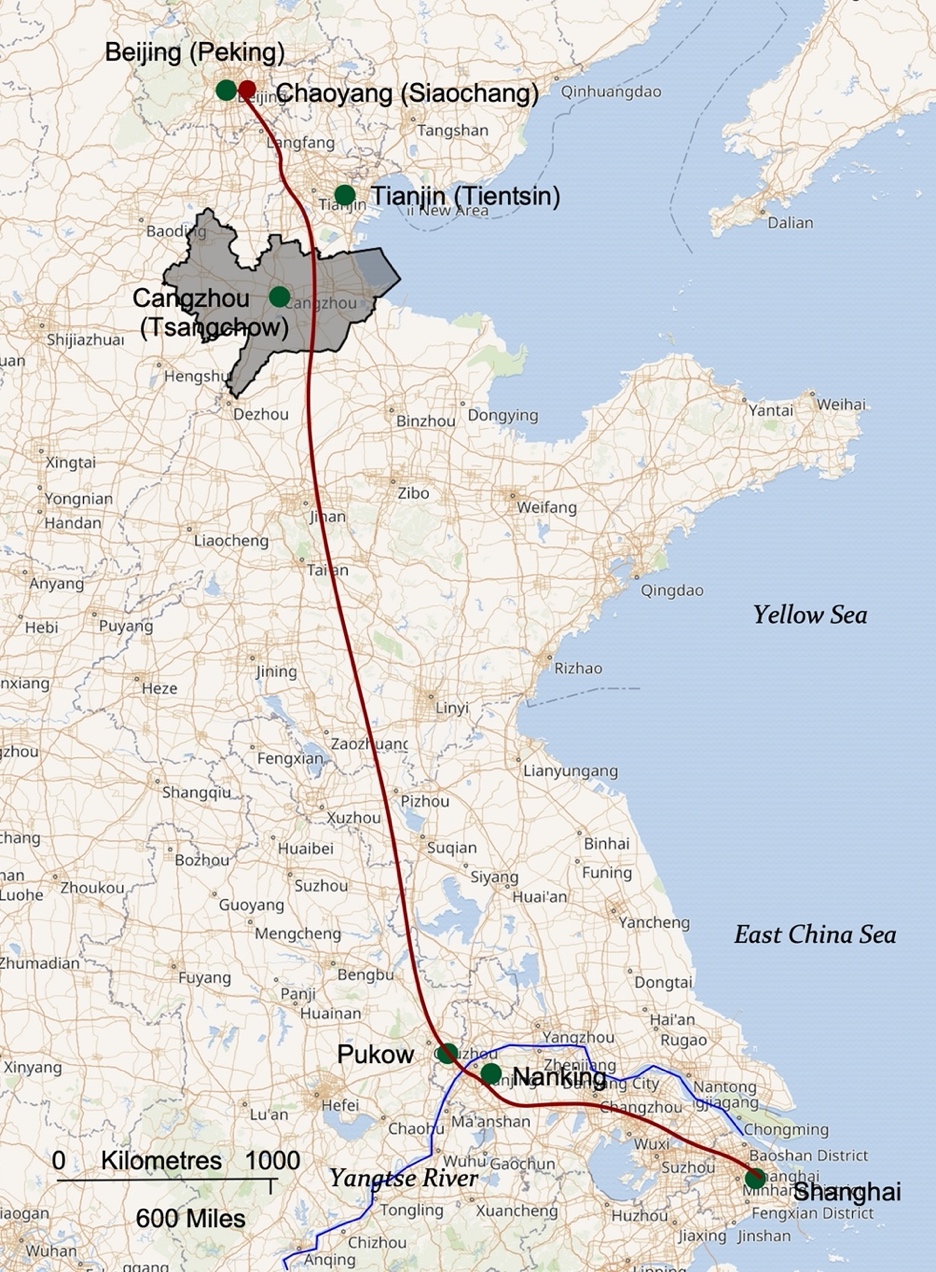 Map – Journeys (JH Draft!)Manchu origin – in the order of one third of the population – carried forward a tradition of resentment against foreigners who were held responsible for the downfall of the Ching. Tsangchow's Moslem Hui people, estimated at another third of the town's population, were thought to have silk road travellers as ancestors (J Archive Env 22 Church in Tsangchow, 1934).In the 1920s Tsangchow remained a base for government with a district magistrate and a large middle school serving five hsien or counties (ditto). In appearance the city had more in common with the villages which studded the great North China Plain than with a modernised city like Tientsin. It had narrow streets of beaten earth that was churned up into dust inches deep in the dry winter season and became quagmires of mud during the summer rains. Houses were, with few exceptions, single storeyed, mud walled, built on the north side of a courtyard so capturing the sun; windows were of oiled paper. The water used in the city was brought from the river in bullock carts; sewage was emptied into the many ponds scattered about the city. There was no electricity. Government offices were in the outer courtyard of a gated yamen – office quarter – the district magistrate and entourage living in an inner courtyard (J The Ch in Ts city envelope 22). As was characteristic of hsien (or county) capitals, next to the yamen was a temple of the city god. The god was conceived as the heavenly counterpart of the district magistrate, with authority over the village gods of the district. The temple contained: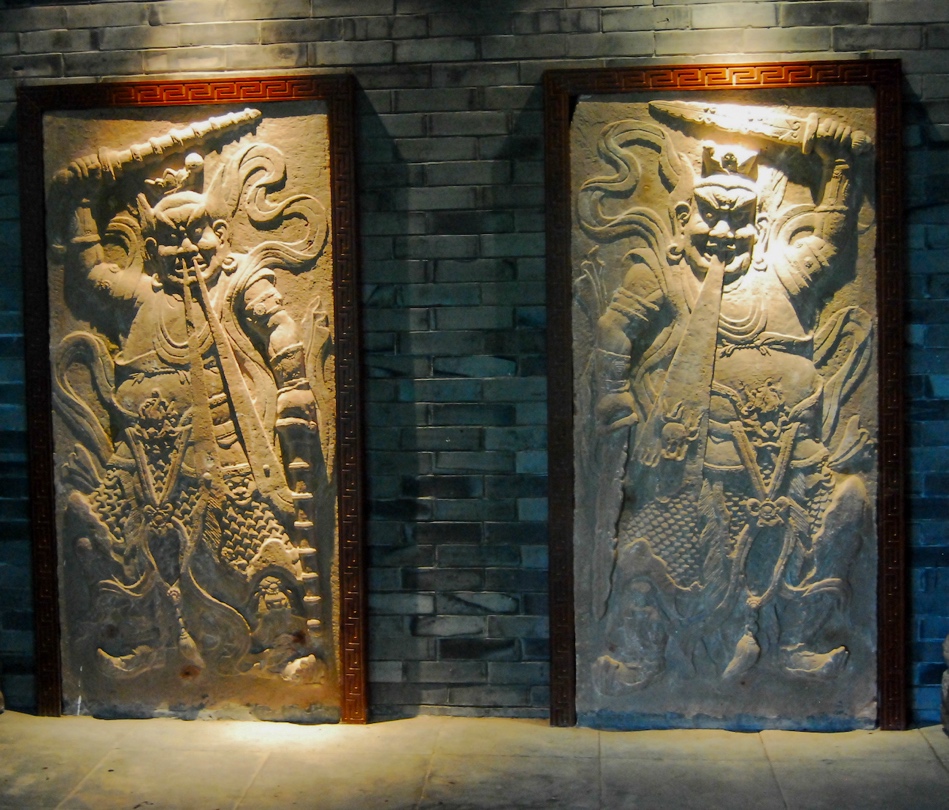 Two giant gate gods at . Shizhao similar to that found at Tsangchow. In Chinese Buddhism, Heng and Ha are the common names of the jingang lishi, guards of Buddhist temples CC BY-SA 3.0 <https://creativecommons.org/licenses/by-sa/3.0>, via Wiki CommonsA realistic and terrifying tableaux, representing the punishment of the evil doers in the nether world. The inner court of the temple was approached between two giant gate gods Heng and Ha, who were like the creations of a bad dream. At the far end of this court (stood) the main shrine where the City god sat enthroned, a benevolent-looking official gentleman with a flowing black beard and dressed in yellow silk robes. Along either side of the inner court were seven rooms open towards the court, representing the 14 Courts of Hell, in which were set images of the gods who judge the dead, with their attendant demons engaged in inflicting diverse forms of exquisite torment on the souls of the wicked. In accordance with the Taoist doctrine of transmigration the tormented souls were all represented as women (J Religion in the Villages ...Religions, Envelope 22).Outside the Tsangchow city walls, and with access to the railway, there was a large modern flour mill processing wheat grown on the Plain.The mission compound was two miles from the town and railway station and involved crossing the Grand Canal. On arrival at the station Mary and the children climbed into a mule drawn cart – the mission buggie – beside which Jowett walked. At the Tsai Chih k'ou (Eng translation) ferry the buggy was accustomed to easing over boards onto the barge and then being pulled across the Canal to the opposite bank. As they approached the mission station they passed through a village that had grown up in the nearly twenty years since the Mission had moved its district headquarters to Tsangchow after the Boxer Rising. An upstanding mission church fronted on an open space. Beyond the church were the walls of the mission station and the main gateway to the compounds. In the tradition of North China properties – not simply those of a mission – the compound was walled both as a defence against recurrent floods and as protection against marauders and unwanted visitors. While spoken of as 'the compound' in reality it was three walled enclosures backing onto each other. The main gateway gave access to the first, outer courtyard with mission schools, Arthington preachers' institute, associated housing and an inn for male visitors and hospital out-patients. To one side of the outer courtyard was the hospital compound with men's and a women's hospitals along with supporting facilities and staff accommodation. Then from the outer courtyard through a second gateway – the Ba jiao men (Eng translation) – was an inner courtyard where the foreign missionaries lived along with their staff. The Murray family was assigned a spacious two storeyed house. This had been built along with the Tsangchow Arthinton Institute to accommodate the Reverend DS Murray, now retired. Being on the north side of the inner courtyard, the house had verandahs at the front on both floors; from these Mary and Jowett looked across an open space where other missionaries' children – now departed for schooling in England – had enjoyed games. Looking to the right was a crocquet lawn, a tennis court and a well. Beyond the open ground was the outer compound wall. There was a door in the wall leading to a small cemetery. From the upstairs verandah, or from the top of the plank if this was removed from the seesaw and propped against the compound wall, the flat land of the Plain could be seen stretching away as far as eye could see. Sometimes the outlook, unrelieved by even the suggestion of a hill, was enlivened by the sight of the sail of a junk on the Grand Canal (Xmas letter 1925 in Envelope 27). It was all so different from the noise, smell, bustle, and cramped housing in and around the Tientsin compound.In that inner courtyard the Murrays' immediate foreign neighbours were fellow missionaries. On one side were Sidney and Grace Peill who were recently married. Grace Cook had arrived at the Tsangchow mission as an evangelist to work among Chinese women; Sidney Peill was widowed and the doctor in charge of the mission hospital. He had also pioneered the use of a phonetic form for writing mandarin Chinese so that patients could read the Bible. The son of missionary parents he had three missionary brothers the youngest of whom had been one of Jowett's colleagues at the Tientsin Anglo Chinese College. The neighbours on the other side of the Murray house were Arnold and Norah Bryson. Arnold was a son of the Thomas Bryson who had been Jowett's initial mentor in Tientsin; Arnold Bryson had arrived as an evangelistic missionary in 1903, taken part in the move from Yensan to Tsangchow where he had subsequently been based. An inspiring evangelist, he was fluent in the colloquial mandarin Chinese of the district. Norah had been appointed to China as a missionary doctor and in Tsangchow she continued her medical work but also served as a partner evangelist with Bryson. She was the sister of Frank Lenwood, who had been such an influence on Jowett. Beyond the Brysons' house were two bungalows in the first of which lived Anna Christiansen, the matron of the hospital, who came from Melbourne, Australia; she was to be joined by Muriel Gibbon, newly appointed to succeed Grace Cook as an evangelist among women, and coming from Manchester, England. Finally, the last house in the row was that of Evan and Myfanwy Bryant, though they were currently away on furlough. Evan, the son of an LMS China missionary, had arrived as an evangelistic missionary in 1906. He stood out as one with valued skills in organising and administering the work of the Tsangchow mission. Myfanwy Bryant, the daughter of an LMS missionary in Madagascar, had originally been appointed to China as an evangelist and, with their children at school in England, she continued with this work. Her younger brother, Will Rowlands, after starting his work as an evangelist in Tsangchow had recently been transferred to Siaochang. Evangelism on the North China PlainJowett had come to Tsangchow to support a new evangelistic policy for the Mission's adjacent country districts of Tsangchow and Siaochang and the Tientsin country area. One prompt for the policy came from Sidney Clark, a businessman who had built a successful chain of retail clothes shops the north of England and then begun visiting missionary work across the world, acting as a friend and sympathetic critic of the London Missionary Society. In the division of responsibilities between protestant missions in North China, the London Missionary Society had sole charge of missionary work in a large part of the great North China Plain. In 1913 Clark came asking questions about this work. What is the extent of your mission responsibility? What have you accomplished? After missionaries pointed to churches established, some weaker some stronger, he asked how much remains to be done? How many churches must be planted before your work is finished? What would be the best methods of accomplishing that task within, say, fifty years (J Sermons 52 and J Env 22 1934 Addresses)? At the time the attention of the missionaries in the Siaochang and Tsangchow mission districts was concentrated on the little group of churches within reach of the mission station. Clark was shifting their gaze, challenging missionaries to recognise what they did not know and to appreciate the magnitude of the task in the two extensive mission districts. Clark went on to suggest the need to plan future evangelism and in order to do this to gather relevant factual information about the numbers of people and their distribution on the North China Plain. Having aroused interest Clark proposed that there be two surveys in order to help to establish facts on which to ground a plan of action. In the autumn of 1913 first with JD Liddell in Siaochang and then with Arnold Bryson in Tsangchow, they surveyed the two mission districts to estimate the numbers of people and their distribution, along with basic details of villages and market towns and lines of communication connecting them. For the first time these surveys provided information about the nature and scale of what the Mission was facing in the Siaochang and Tsangchow mission districts. The facts from the surveys were, in summary, that in the two mission districts taken together there was an estimated population of more than six million, living in eleven thousand villages and six hundred small market towns, spread across twenty hsien or counties (Evang p2; no of villages and mkt towns fromp1 in my ed of The Indigenous Ch) (10 yrs rep p1; Christian Occupation of China as above). For the most part these people of the country districts were farming families living little above the poverty line. Nine tenths of the people were illiterate (Evang p2). Arnold Bryson recorded his own reaction to working with Clark in the Tsangchow district:There came as the result of our investigations, an overwhelming impression of the extent of the task committed to us. Upon us as a Mission rests the responsibility of evangelising this enormous area. One realised as never before that the district already influenced represents but a fraction of the whole territory within our boundaries. ... The whole Mission policy and methods of evangelisation adopted in recent years came up for review as we journeyed through wide tracts of untouched, thickly populated country within easy reach of Tsang Chow. Much new light was shed on the vexed problem of how to secure self-support in the existing churches, as one tried to look squarely at the claims of the whole district, and compared them with those of the favoured few who for years have been receiving far more than their share of support and evangelistic work.... I cannot but here express, my deep sense of obligation to Mr. Clark for his invaluable help, and counsel in those strenuous days of incessant travel over the great plain ... he brought abounding hope and good cheer, renewed faith, and his own indomitable conviction that the ultimate triumph is assured (AG Bryson A Rep 1913).Bryson in Tsangchow district was prompted, as was Liddell in Siaochang, by the experience of the survey to experiment with new ways of evangelising. Both of them tried leading a band of itinerant preachers with the aim of planting churches in parts of the mission district that had yet to be reached. Changing evangelistic method was contended both by other missionaries and by some preachers and churches affected by the prospect of mission funds being diverted elsewhere. Liddell came to be transferred away from Siaochang, with the incidental result that he had been able to introduce the new method in the Tientsin country district when giving support to Jowett in 1917. Clark's surveys were made before the Great War and in the latter years of that War, and after it, the challenge in Tsangchow and Siaochang became simply how to keep any missionary effort going. Bryson was away in France for two and a half years with the Chinese Labour Corps, returning in July 1919. For a similar period, Bryant was away on transfer to Hong Kong, to cover for absent colleagues, returning in the summer of 1918. The only missionary evangelist serving women in the villages of the Tsangchow district had departed in 1915. As a newly appointed missionary doing language study Rowlands had had to take sole charge of evangelism in the Tsangchow mission station. When Rowlands transferred to Siaochang in 1920 he was taking over as the sole clerical missionary evangelist after a four-year interlude following the departure of Liddell. The war was followed by damaging floods and then by a drought. The consequence was a terrible famine in 1920 to 1921. During it all the evangelists and other mission staff, foreign and Chinese, devoted themselves to famine relief. Bryant pointed to a Gospel text as authority for their work: 'Verily I say unto you, In as much as ye did it unto one of these my brethren, even these least, ye did it unto me' (Matthew 25 v 40). International Famine Relief Societies were formed in Tientsin – with Lavington Hart prominent – and in Peking. Bryant planned surveys of where in the Tsangchow mission district relief would be most needed and how the distribution of relief should be managed. He then took charge of the central distribution point, liaising with Tientsin, and running the nerve centre of the operation located hard by the Tsangchow railway station. Here sacks of grain arrived by train and were despatched in convoys of carts to local distribution centres in the two most famine-stricken areas within the district: one to the east managed by Bryson in the two adjacent counties of Yensan and Ch'ing yun; the other to the west in an area spread across both the Tsangchow and Siaochang mission districts but centred on the county of Hsienhsien and managed by one of the two Tsangchow doctors. Dr Prescott besides 'supervising the vast work of relief distribution (in six hundred stricken villages) ... successfully stamped out a serious epidemic of plague (Bryson ARep 1921 p 4).In Siaochang Rowlands had charge of parallel relief for that district, concentrating on three and later four counties around the mission station. Further helpers joined in the work coming from beyond the districts including from other missions and from schools and colleges. The work of assessing and determining the need for food and handing out grain continued from the autumn of 1920 through to the end of May and beginning of June 1921 when the new harvest started to become available. In Tsangchow district the figures Bryant compiled recorded a distribution in this period of over 8000 tons of food in 2,200 villages. Bryson described what they accomplished as 'a magnificent object lesson of practical Christianity' (Bryson ARep 21 p1).In the aftermath of the famine relief work the Mission's Foreign Secretary, F. H. Hawkins, visited Tsangchow for a single day in September 1921. He was on his way from Hankow in Central China to Peking in order to attend a meeting of the trustees of the Peking union hospital and be present at the opening of new buildings. Hawkins did not have time to visit Siaochang which was forty miles by mule-drawn buggy from the closest rail station. Instead, Rowlands travelled from Siaochang to Tsangchow for the meeting. Prescott was too ill to take part. Bryson, Bryant and Rowlands came to the meeting with Hawkins still reflecting on their recent experiences, some of which disturbed and depressed them, while others, notably the response to distributing grain as relief to starving villagers, pointed to opportunities for a new approach to evangelism. For them the meeting was a first opportunity to explore together their experiences, what they saw as opportunities and how best to revive country evangelism following the famines and in the aftermath of the Great War. Hawkins was present. Before the famine and directly on their return to Tsangchow at the end of the war Bryson and Bryant had decided that they would relaunch evangelism first of all by concentrating on establishing a church within the walls of Tsangchow city as a centre from which to reach out to the people of the city. The mission compound church had proved to be too distant from the city to fulfil this function. During the famine Bryson had then reached a different conclusion:... I have been coming gradually to the conviction that at the close of our labours in the summer, we shall be faced in the relief districts by the biggest evangelistic opportunity in the history of Tsang Chou Mission. Both to the east and west, where the famine has been more severe, nearly a thousand villages will be open as never before to the preaching of the Gospel. Signs are already manifest, apart from an obvious response to the loaves and fishes, of an eagerness on the part of large numbers to understand the meaning of Christianity. Bryson ARep20 p7).Six months later the opportunity was seen to be even greater as the work of relief had spread not to one thousand but to over two thousand villages. First Bryson, Bryant and Rowlands explored how to proceed and then, following Hawkins's visit, they met also with the Tsangchow's Chinese preachers and all agreed they must grasp the opportunity as best they could. The priority for evangelism had to be to go out to the villages and build on the goodwill and interest created during the distributions to the starving. Evangelists were divided into separate parties of not more than two in each to take advantage of the openings available at multiple centres identified initially across the relief areas. Sadly, Dr Prescott could play no part: he had overtaxed his strength during the famine, failed to recover and died that September.In November of that year, 1921, Hawkins reported to the Board of Directors. He commented on famine relief dismissively and wrote of the Tsangchow mission: The prospects for an evangelistic advance were not bright. The old method of evangelism, which consisted in planting churches at a number of outstations as centres for Christian work, was abandoned some years ago in favour of a plan for employing a number of better paid travelling evangelists going from centre to centre under the leadership of the missionary.... I am not in a position to express any opinion on the relative value of the methods of evangelism employed. But it was depressing to be told ... that there was no Christian church in Tsangchow city though the Society has been at work there for thirty-three years and practically no churches in the district ... and only about four per cent. of the market towns had been touched by the Gospel message... I recommend the Directors to instruct the North China District Committee to make a careful investigation into the methods of evangelism employed in the North China Country Field and to report ... In this connection it would be well if the article in the International Review of Missions for July 1918, on 'Building the Church in Village Communities,' by the Rev. D.S.Murray, formerly of Tsangchow, could be carefully studied (Hawkins report 1921 pp 49-50).Hawkins went on to comment on the need to address the acute shortage of evangelistic missionaries. He made no comment on the shortage of Chinese evangelists and the financial constraint arising from the declining value of the British pound (Rowlands p229). Hawkins's published report reached Tsangchow and Siaochang at the start of 1922 – two months before Jowett returned to Tientsin. It prompted Rowlands to write to Hawkins.I regret that you should have dismissed the Tsangchow Famine Relief work with a flippant or caustic reference to Mr Bryant's long report 'signed at 3 am' ... But even this is not so sad as the account of the Evangelistic situation in Tsangchow ... I do not think that you have been quite fair to them (Bryson and Bryant) in your report (Rowlands to H 10 Feb 1922 p 2).Rowlands went on to identify basic errors of fact in what Hawkins had written; he also pointed to features which, by implication, contradicted the rosy picture painted by DS Murray of methods and results claimed for his years in Tsangchow in the article to which Hawkins referred approvingly. '...these things need to be remembered' Rowlands wrote 'when the Tsangchow situation is criticised or deplored'. (Rowlands ibid p 4) That a young missionary, in his first period of service, should write in such terms to the Foreign Secretary reflected the feeling behind the rebuke.Bryson and Bryant for their part, without openly criticising Hawkins or exposing explicitly the false claims in the article to which he had referred, used their annual reports to explain what Hawkins had evidently not grasped about challenges they were facing, achievements they could record and opportunities they foresaw. Rowlands's annual report echoed for Siaochang some of the same messages. A major and depressing problem was the condition of the older churches which were preoccupied with grasping after money, notably from the Mission and from Boxer indemnity funds, and were riven by internal divisions as they shared, or did not share, the spoils. 'Mammon has been too much for many churches and crushed out the spiritual life from some of the best' (Rowlands 10 Feb 22 p 3I am fully convinced, Bryson wrote, that the weakness and instability of the average country Church in China today is almost entirely due to the utterly mistaken policy of liberal Mission grants-in-aid, whether towards buildings, the support of a preacher, or the maintenance of a primary school... The blame for this state of affairs without a doubt lies with us missionaries (Bryson ARep 1921 p.5-6).Additionally, old style preachers had been trained to regard themselves as preachers associated with a single church and had 'no vision of the vast needy masses among whom they live and work' (Bryson ARep 21p6) They were, as Bryant put it, 'the nurse-one-village-on-foreign-funds type'(Bryant ARep p12).Bryant did address the implied criticism of increasing the pay of evangelists without directly referring to Hawkins's report. They had indeed agreed with the Chinese evangelists that mobile evangelists be paid more but this was on the basis of translating into money certain payments that had previously been made in kind. Making payments in the form, for example, of coal and tins of oil had long been recognised as open to abuse, but, that apart, what was convenient to preachers with a fixed abode was not appropriate to evangelists on the move. Payments in kind, and the associated management of stores, had been a burden administratively and source of recurring friction with acquisitive preachers; there were more useful tasks to be doing (Bryant ARep 21 p9.Deficiencies in country churches in Tsangchow and Siaochang went alongside the chance to spread the Gospel message that famine relief had opened up and a freshly inspired evangelistic staff made possible. At the end of his annual report Bryant summarised from what they were backing away and where they were headed:The policy of the past few years wherein emphasis on big schemes of outward organization of co-called Church councils, and the trusting to the presence in the churches of paid mission agents permanently resident there as the basis of their life, has been exchanged for a stressing of self-support from the first, of Local Churches being held together by local leaders unpaid, fed not on money, but on Scriptures read for themselves in the Easy Script (phonetic script), and worshipping in any place, however humble, that the people can provide for themselves rather than in Mission built chapels (Bryant A Rep 21 p13). Hawkins had recommended that the North China District Committee be instructed to make a careful investigation into the methods of evangelism employed in the North China country field and to report. Bryant, Bryson and Rowlands responded to the challenge. They did not leave it the District Committee itself to undertake a full investigation, nor did they base their case on the short-term opportunity provided by the goodwill resulting from famine relief. They presented a forthright statement under the title 'The Evangelistic Policy and Methods of Tsangchow and Siaochang' along with a well-developed rationale tied to the specific circumstances of the North China Plain using fact-based evidence drawn from Sidney Clark's surveys. The document extended to 3,000 words and each member of the North China District Committee was given a printed copy for the District Committee's meeting in April 1922. The aim stated for the Policy was: To make known the gospel to all the people in the two districts of Tsangchow and Siaochang, to lead them to a saving knowledge of Jesus Christ, and to build them up into self-supporting, self-governing, and self-propagating churches – that is, churches which live by faith in god and express that faith in love and good works to those around them.Self-supporting, self-governing and self-propagating churches had been pressed in the Edinburgh World Missionary Conference, 1910, and the use of these terms in the statement of Evangelistic Policy reinforced the legitimacy of the aim now expressed (Commission III Report) (quoted in Clark Indig Ch p3). The stress on 'all the people of the two districts' and building up 'self-supporting churches' was by implication distinguishing this new policy from the main emphasis in what had gone before which was described as having reached a 'cul-de-sac' (Evang p 1). The methods of evangelism needed to recognise 'the special conditions of the districts involved'. (p2) Geographical distribution of the people in small villages over a wide area was one condition, another was 'the extreme poverty of the whole district, probably exceeding the poverty of any other part of the LMS field.' 'This had an intimate bearing on such questions as the support of salaried pastors by the churches or financial contributions to other objects ...' (Evang policy 1922 p2).Two key principles governed the way the policy was to be carried out. First, the Evangelistic staff was to be 'primarily a mobile preaching force, 'apostles' whose task is to evangelise the district as a whole ...'; and, second, the Churches founded by the preaching staff were 'expected to be self-supporting from the start; that is, on the material side they shall provide their own buildings and equipment and meet their own current expenses; and on the spiritual side, they shall learn to depend also through prayer and study of the Bible, on God rather than on man, and also, through fellowship, to depend on one another rather than on outside helpers ...' (p 2) The methods for giving effect to the policy were outlined in practical terms and illustrated from current experience under four headings: spreading the Gospel; nurturing the believers; building the church; christianising the community. The Gospel message would be spread by mobile evangelists using means of engagement of which examples were given; believers were then to be nurtured through teaching and help in reading the Scriptures; by singing from the new phonetic hymnbook – in itself a 'succinct handbook of Christian doctrine'; and in due course by studying the book on the privileges and responsibilities of church membership, Sheng Chiao Cheng Kuei by Jowett Murray (Evang p4). Nurturing believers would also mean encouraging 'the practical expression of Christian faith in deeds of love and witness-bearing' (Evang p4). Churches would be built 'but this must be understood in a spiritual sense and not a material, as bodies of believers united in love and faith, and not as so much brick and mortar' (Evang p 4).With illiteracy a feature of the people on the Plain, founding a policy on the idea that people's faith would be grounded in Bible reading might be thought unrealistic, but here the policy reflected pioneering work by Sidney Peill's work with a phonetic form of script to substitute for Chinese characters. As mission doctor he had experimented with using passages from the Bible in phonetic script with illiterate hospital patients. Ways of writing both the sounds and tones of Mandarin Chinese had been developed as part of a wider movement for language reform started in the 1890s. The most successful was Wang Chao's (Wang Zhao) Mandarin phonetic script. This Yuan Shih Kai had sponsored, when governor of Chihli, but its progress had been halted as a search was started for a single script able to unify the several branches of the Chinese language (WK Cheng, Enlightenment and unity`: Language reformism in late Qing China, Modern Asian Studies, 35, 2 May 2001 in Box file 'Articles inc Web). In 1913 Peill, began to use the Wang Chao phonetic script in a form that he had adjusted (Tsangchow Rep 1914-24 p3) and he was able to report numbers of patients readily mastered the script and understood what they had read. With the help of funds from Sidney Clark (Goodall p 195). Peill had books printed in the phonetic script starting with one of New Testament Selections relating both to the life of Christ and to key doctrinal ideas (Tsangchow 1924 p3). In 1922 a hymnbook was to be published prepared by Rowlands with phonetic script in one column and characters in a second. Bryson was shortly to complete a text of the Gospel of Luke in the local dialect of Mandarin Chinese and this was to be printed in phonetic. The Wang Chao phonetic script so effectively brought reading within the reach of illiterate Chinese that in the Tsangchow district the ability to read publications either in phonetic script or in character and pass a test on Peill's New Testament Selections was made a condition for church baptism. Exploiting the potential of the Wang Chao phonetic script (as Peill called it (Peill ARep 23) – or Wang Peill or just Peill as some others did) was to be an integral part of the new policy of evangelism.'The Evangelistic Policy and Methods of Tsangchow and Siaochang' as printed was considered in the North China District Committee in April 1922. Bryson that year was the chairman of the District Committee and Bryant had departed the previous month on furlough, after the statement of Evangelistic Policy and Methods ...' had been completed and agreed between Bryant, Bryson and Rowlands. Rowlands therefore spoke to the policy. The minutes record: That the D.C. heartily and unanimously endorses the general policy of country evangelism in Tsang Chou and Siao Chang set forth in the statement presented by Mr. Rowlands ... (NCDC mins 11 Apr 22 p10-11).Jowett arrived back in North China in March 1922 and he read the statement of 'Evangelistic Policy ...' among the papers for the forthcoming District Committee. He was heartened by the policy and then also by the reception it received in the District Committee. Much in it accorded with his own thinking as indicated by clear and direct parallels with his article 'The Upbuilding of the Church'. But the policy and its endorsement also had an important practical significance for him. When asked to run a course for country evangelists in Tientsin in support of the policy he was able to respond knowing the terms of the governing policy and recognising this as one that he fully supported. The policy, furthermore, was sufficiently elaborated to provide a clear and agreed basis for the education and training he was asked to provide. In due course he was heartened to learn that in London the Mission Board's China Committee strongly endorsed the new policy despite Hawkins previous scepticism: the Directors 'urge the North China DC to continue vigorously this promising policy' (China Cmtee 6,7 Nov 1922).Jowett was to join the team pursuing the policy by helping 'train village evangelists ... in village surroundings' in order to tackle 'the lamentable shortage of the evangelistic staff of both our large L.M.S. Districts' (Ts 1924 p 4). Prior to his arrival the work of making known the Gospel to all the people in the Tsangchow mission district – to take the example one district – was a staff of sixteen, made up of two foreign missionary couples and one newly appointed foreign woman evangelist, eight Chinese preachers and three Chinese bible women. These evangelists were to reach out to 2.7 million persons in 5400 villages dispersed over 6,000 square miles (Ts 1924 p 1). Evangelists in the makingPrior to the family moving to Tsangchow Jowett had visited Siaochang to address a one-week meeting of all the evangelistic workers, Chinese and foreign, women and men from the Siaochang, Tsangchow and Tientsin districts (Rowlands ARep 1922 p2). Once in Tsangchow, Jowett joined Arnold Bryson on an evangelistic visit in the new year. Travelling across the Plain in the mission's mule drawn buggy cart, they reached Hsienhsien county and spent eight days in a single village. Jowett wrote of that visit:I had a memorable eight days in the country with Arnold Bryson, serving a first apprenticeship at teaching phonetic under a master teacher, whose patience and faith made me feel very humble, and whose representation of a storm at sea on a shoogly bench made me despair of ever qualifying for a country missionary (A Rep 23 p 1) ... The sight of a class of illiterates learning to read within the week, the thrill with which for the first time they read for themselves some of the Gospel stories, the hymn singing, (what a debt we owe to Will Rowlands for his new Phonetic Hymn book!) and the walk one afternoon with one of the christians who through the Phonetic has come to a very deep experience of the grace of Christ – these I shall never forget (J ARep 22. p3). Bryson's comment on Jowett was 'he's a great chap, and if his health holds out will be a tower of strength to both Siaochang and Tsangchow' (Bryson to Hawkins 17 Jan 23).Jowett's training course for evangelists was to open at the beginning of March 1923 after Chinese New Year – which in Tsangchow city was marked by a great spring fair. As had come to be his practice after introducing it into union work in Tientsin, Jowett insisted that he should have a Chinese partner in running the course – those in the Mission with a more paternal outlook designated him, not as a partner, but as Jowett's assistant (NCDCmins1923 my p.?15). Whichever perspective, Jowett was teaming up with the preacher of the Tsangchow compound church. Ch'en Tzu Kao was initially intending to give half his time to the course but came to expand this commitment. Ch'en was himself a Tsangchow man, his father had died young, having been a yamen runner – a messenger in the magistrate's office. This was not a prestigious or well-regarded job (Bryson A Rep 1932 p 3). Ch'en's widowed mother lived in poverty but attended the city church. Ch'en had developed TB as a boy and was treated and cured in the mission hospital but it was at the cost of losing his left arm; he was educated in mission schools, proving to be a brilliant scholar and Christian benefactors had paid for him to attend Nanking Seminary. There he had done so well that he was offered a teaching position at the seminary and later, also, at other universities and as a preacher at big city churches. Ch'en, however, was determined to be a Christian missionary to his own people. (Bryson ARep32 p3; J Sermons 56). Jowett described him a year later as 'a man of great gifts, who to work with is to love'. The students on the course represented a departure from past practice in the Mission. They were not school or college leavers but mature adults whose experience had been in the villages of the Plain.Experience has shown that the men who do the most effective evangelistic work in the villages are those whose lives have been spent most closely in touch with ordinary village life, giving the man understanding of and sympathy with the standpoint of the countryman which is not easily attained by men of the student class from the cities. The old policy of preparing men for this work (as country evangelists) from childhood by a long course of training in mission schools has on the whole not succeeded. ... We are on much safer ground if we take from the village churches rather older men (and women) who have already shown a sense of missionary call, and give them the best training we can under conditions of life not too distant from their own. Though such men may not have had many opportunities of modern schooling, they are far from being uneducated ... (But) they are at present excluded from all Union Bible Schools in N. China by the requirement that candidates must have previously completed a Middle School course (J ARep 23 p2).The class was to be limited to eight and they were chosen from those nominated from local churches. Candidates had had to meet two initial conditions: they had been active in advancing the Gospel in their own villages and they could read text, and notably the Bible, in Chinese characters. One student had been to middle school and was the only one under the age of thirty. The others had had an old-style Chinese education. Two were formerly village schoolteachers, one had for a period been a colporteur, another was a barber. The most intriguing was a man about whom a short piece appeared in the monthly LMS Chronicle. P'eng Pai-hsiang, a farmer's boy, who had been inquisitive about Buddhism and Taoism and then during a drought, when the rain god was deaf to appeals and a young woman had hanged herself in an oak tree, he had associated with the worship of The Oak Maiden. In this cult P'eng sprang to fame but Bryson introduced him to Christianity. Peng, in financial straits, had next joined the Chinese Labour Corps in France. Bryson had met up with him again in Dunkirk. P'eng had lost a foot but then, on light duties, he was working as teacher and preacher in the Chinese YMCA. Peng was accepted as one of the eight. Four of the students came from Siaochang, three from Tsangchow and one from the Tientsin country district.The course was to last for two years. The daily programme had four parts. From 7 to 8 am there were devotions with the aim also of developing habits of prayer and Bible reading. From 9 to 12 there was class work. This included Bible study, exploring the faith and learning about aspects of the practical work of an evangelist. They explored how to spread the gospel including by giving instruction in reading using the phonetic script; they learnt how to respond to inquirers and prepare newcomers so that they could make an initial commitment to the faith; how to guide and lead persons along the way through the different stages in nurturing individual believers; and how to advance active participation in promoting the life and mission of the church and leadership in local Christian communities. In the afternoons the students gained a wide experience of practical work. As student evangelists they frequently worked in teams of two or three in villages within reach of the mission compound. They engaged in open air preaching, held classes for those interested in learning about the Christian religion, and lead groups discovering how to read using the phonetic script. For a period, they conducted Sunday school classes in four non-Christian schools. During the temple fair in Tsangchow city, a big event in the annual calendar, the mission had a tent backing onto the temple shrine and, with morning classes suspended, the men carried the main burden of preaching as they each took turns. The range of afternoon activities 'helped to keep the morning classwork closely related to a living experience' (J ARep 24 p 1). Evenings were identified for a range of activities including visiting the sick, individual preparation of sermons, lessons in hymn singing and in leading singing, and sharing in various meetings in the compound or hospital or in the Tsangchow city church. In his letters and reports about his first course at the Tsangchow Institute, Jowett would repeat the comment that he found work intensely interesting but that it did not provide much for him to write about. One sequence of sessions he did describe arose from discussing how to defend Christianity from its critics – Christian apologetics. The prompt for this in the course had been the many pamphlets distributed by an anti-Christian movement. The pamphlets followed a conference in Peking in 1922 that was intended as an intellectual challenge to all religions. It made a case for social progress through science. By 1924 the focus had transmuted into a denunciation of missions as agents of foreign cultural aggression. In introducing the topic of apologies for Christianity Ch'en Tzu Kao had taken the lead and he concentrated on challenges that were meaningful in villages on the Plain. He invited speakers: one an elderly Mullah in Tsangchow speaking about Islam, another was a Christian who spoke about the Mi-mi-chiao ('the Secret Religion') of which he had formerly been a leader in his village. Adherence to the Mi-mi-chiao was widespread. Those associated with it were possibly the predominant, religious body in the country areas and Jowett was much interested in what he heard about it. His predecessor, D S Murray had an affinity with those who associated with the Mi-mi-chiao and he encouraged cooperation by Christians. (DS Murray, The building of the church in village communities, Intl Rev of Missn – in box file AHJM Articles Web). The students, for their part, as also Ch'en Tzu Kao were forthright in challenging the ideas of the Mi-mi-chiao and in distinguishing Christianity (J ARep).Another memory Jowett's recorded was connected with the Tsangchow temple fair. While the student evangelists were taking their turns preaching, Jowett and Ch'en Tzu Kao were taking a break in one of the temple's courts of hell whose walls were adorned with crude frescoes depicting gruesome scenes. One can well imagine the terror inspired by these tableaux in those not yet set free from the fear of demons. Mr Ch'en tells me that as a boy he was afraid even to pass the temple gates alone, and that inside the temple something of that sense of dread still comes back to him ... We rested and drank tea ... and here I watched Mei-rui, the little four year old daughter of Mr Ch'en and the little daughter of the Christian General, Chang Tze-chiang (the right hand man of Feng Yu-hsiang – the General commanding a division in the national army), playing with these images as if they were big dolls, and with the aid of a bench climbing up and smacking the ugliest of the demons, while just outside a little boy looked on with an expression of fear and horror at this awful daring (J ARep 24 p1).To Jowett the incident conveyed how such gods had lost their authority and their threat.From where comes the money?Jowett and Ch'en's training course for Chinese evangelists had started in March 1923 and from the beginning Jowett, had been exercised about whether there would be a successor (J ARep 23 p1). One point at issue was Jowett's fitness. Jowett knew that funding for a course had been made conditional on his own health. To put it more bluntly there was a suspended judgment handing over Jowett; his future as a missionary depended on whether there was a recurrence of health problems. Jowett did suffer short relapses, but he had help and support. Mary was an insistent voice for limiting his commitments and Dr Sydney Peill acted as taskmaster, directing him to shed commitments that he had failed to refuse – withdrawing, for example, from the North China District Committee's Executive Committee at Peill's direction. When there was a sign of strain Jowett had supportive colleagues, most notably Evan Bryant. As time passed there were new sources of help. One came from the garden of the Tsangchow inner compound. Jowett found peace in that garden; on most days, as morning classes in the Institute ended, he would talk with the compound gardener discussing flowers and shrubs, work completed and to be done and in doing so he would unwind and relax before joining a long-suffering family waiting for tiffin. He also spent pleasurable hours gardening himself. On occasion he would take one of the children to look at a flower and speak of how the beauty of that flower conveyed the wonder of God the Creator. In meetings when his patience was tried, he took refuge in drawing the possible layout of plants in a prospective flower border. Colleagues appreciated the gardens in the compound mentioning them in letters, reports and reminiscences. He ... turned that mission compound into a most beautiful park with lilac trees and numerous shrubs and plants. It was an oasis with nothing like it for miles and miles of deadly 'north China Plane'. It was like Kew Gardens to me ... and it was he who introduced me to a life -ong love of these things (G Dorling 24Nov84JArchiv Env 12).For Jowett the gardens helped him avoid being repatriated. His health did not become a consideration in deciding the future of the training course. The need for further courses was firmly signalled in the Evangelistic Policy and Methods of Tsangchow and Siaochang of 1922. 'An extreme shortage of evangelistic workers' was recorded yet, by using the new method of deploying teams of travelling evangelists, the aim was to go far beyond what had, so far, been achieved and make the gospel known to all people in the two mission districts of Tsangchow and Siaochang. The policy had been strongly endorsed by the North China District Committee and subsequently by the Mission's Board of Directors. Yet neither body had addressed questions of funding. There was the cost of the training. The Arthington Trust besides funding the Institute building – and the house in which Jowett and family lived – also supported students during their studies. However, under the terms of Arthington's bequest the Trust funds had to be spent within a period of twenty-five years – assumed to be by June 1930 – and in anticipation of this, grants by the Trust were being tapered down, leaving a deficit to be met from other sources. A second cost to be met was that of employing those successfully completing the Institute's course. The mission districts had built into their annual budgets the cost of employing graduates from Jowett's initial course but for the future there was uncertainty over whether there would be necessary funds to employ more of the trained evangelists. Whether training courses for country evangelists could continue turned on these uncertainties over finance. The predicament was the more stark because the level of poverty among people on the Plain made it doubtful whether, even in the long term, local Christians in self-supporting churches would be able to meet the cost of travelling evangelists. Such was the situation when Sidney Clark made a return visit to Tsangchow in May 1923.Clark had visited and revisited China – and other places of missionary work – but, after the two surveys in Siaochang and Tsangchow in 1913, he had an abiding interest in the North China Plain. He corresponded about Siaochang and Tsangchow with FH Hawkins in London and with Arnold Bryson. Once Rowlands was based in Siaochang he became another correspondent. Clark also had contact with Jowett after being enthused by Jowett's article on 'The Upbuilding of the Church'. In 1921 with Jowett in Britain, Clark took the initiative to travel to meet him 'to talk over the article'. (J sermon 52) Jowett's memories of that meeting were of Clark's surprise that Jowett was not a man of more mature years – he was 35 at the time – (J Rob interview) and otherwise of Clark's good company, wealth of entertaining stories and probing, thought-provoking questions. (J sermon 52) The following year, 1922, Clark was starting on a tour of missionary work in India, Burma, Ceylon, south east Asia and China. In China his plan was to be in Shanghai in advance of the inaugural meeting of the National Christian Council to be held in May 1923. This Council was to be a successor to the China Continuation Committee, established originally to take up the mantle in China of the Edinburgh World Missionary Conference of 1910. Clark wanted to encourage the Council to give due attention to the results of a Missionary Survey of China conducted from 1918 to 1921 and published in 1922. Clark had promoted the survey and contributed to its cost. He had also published a pamphlet to accompany its publication: 'The art of using the China Missionary Survey'. The report of the Survey was published as: 'The Christian Occupation of China: a general survey of the numerical strength and geographical distribution of the Christian forces in China'. The title was unfortunate, particularly so when nationalist feelings had been growing in the aftermath of the Versailles Treaty and when sentiment was increasingly hostile both to overseas missions and to the foreign beliefs used in proselytizing Chinese. In setting up the new Council care had been taken to address such sensitivities. The Council was constituted with Chinese members as the majority and Cheng Ching-yi was one of the two general secretaries. One of the objects of the Council was expressed as promoting the growth of the indigenous church; Christianity being presented not as a foreign import but as a Chinese faith. Clark hoped that despite the Survey's title its content would prompt attention and action.To Clark the Survey revealed that the Christian message was not reaching the great mass of Chinese. During his voyage and tour of missionary work on the way to China, he wanted to fashion a plan grounded in evidence from the Survey about how to get through to that currently unreached mass of people. At least during the early stages of his tour, he was apparently stimulated by FW Taylor's scientific management, believing that missionary evangelism could be designed effectively with like rigour. Clark's own further thoughts revolved around his recollections of the situation in Siaochang and Tsangchow. He had seen these missionary districts at first hand but that was ten years previously. Now he was using his memories to construct a model but, in doing so, he wanted to check on what was current. During his voyage he sent to Rowlands a long list of questions and Rowlands, in his characteristic way, wrote lengthy answers conveying an optimistic view of how the Christian message was being spread by village churches in some parts of the Siaochang district. As described by Rowlands there were churches that were both self-supporting and, because they were themselves spreading the message, they were self-propagating. This, Rowlands argued, showed how the aim set out in the new Evangelistic Policy of Siaochang and Tsangchow was already being advanced. Clark's reaction was to write to Hawkins, despatching the letter as his ship called at Singapore '... in Tsangchow and Siaochang areas we may wish to press things along the lines of spontaneous expansion and do more spending in some other LMS areas for a while.' In doing so Clark spelt out the importance of what was happening in the two districts, at least as he had interpreted it: At T'sangchow and Siaochang we are doing some very important demonstrating and experimental work, and we have got to move with great care, testing every step and every combination of steps from a to z. Our chain or battle line must hold at every link and point and nothing must get past us until it has stood the hardest test we can submit it to. We dare not be in a hurry for big things are at stake. If we can find out what to do and what not to do and be able to prove everything then what we settle on in the two areas named will have far reaching re-actions in every mission field of the world. We are on the right tracks I am sure (In corres Box 23 1Mar 23).Disembarking in Shanghai prior to the Council meeting, Clark drew the attention of many leading Christians to the findings of the Survey and also explained his ideas about how the Council might address those findings. (Sparham 10 May 23 p12-13). An immediate outcome was that the Secretaries of the Council gave support to Clark setting out his ideas in a pamphlet with the title 'the country church and indigenous Christianity' (The Indig. Ch preamble p1). Gratified by his reception, Clark took an earlier train north than previously intended – on the new luxury Blue Express – as far as Tsangchow. In Tsangchow Clark was staying with Norah and Arnold Bryson. With them and the other missionaries he wanted to test out ideas for the pamphlet or small book he had promised to the general secretaries of the National Christian Council. Those present in addition to the Brysons were only three: Sydney and Grace Peill and Jowett. The Bryants were away on furlough as was Rowlands. Clark spoke about the action plan that he wanted to explain in his promised booklet. For him critical findings of the China Missionary Survey were, first, that five sixths of the Chinese people had not been reached by missionary evangelism; second, these people were, above all, those in rural villages; and, third, total current evangelistic resources available from all protestant missions were too meagre in relation to the vastness of the task if present methods were to continue unchanged. A new action plan was needed. Missionary effort should be redirected to planting churches in villages throughout rural China. Evangelists should be a mobile force to be used as the point of the wedge in breaking new ground, to use Clark's analogy. Churches thus planted should become self-supporting, self-governing and self-propagating, and, as such, be 'indigenous' churches, to use the term in vogue. Once such churches were planted evangelisation would be complete. Arnold and Norah Bryson and Sydney and Grace Peill responded to Clark's introduction by speaking of the common ground between Clark's concerns, and ideas for addressing them, and what had appeared the previous year in the Evangelistic Policy of Tsangchow and Siaochang. Then, as they were about to break for tea and biscuits, a previously silent Jowett returned to the figure of five sixths of the Chinese people who had not been reached in the pioneering stage prior to church planting. He remarked that city based missionaries tended to think of missionary endeavour having already moved beyond the pioneering stage. He himself had written, wrongly he now recognised, alluding to Upbuilding of the Church (Upbuilding pp 10-11) that others had already done the pioneering and planting and what remained to missionaries was 'to tend and water'. Findings in the Missionary Survey might, Jowett suggested, be a seen as a challenge to missionaries whose experience and outlook had been moulded by lives spent in the cities of China.When the group reconvened with their cups of tea, Clark explained that he wanted to test out his action plan by relating it to the situation on the ground in Tsangchow district, this district and Siaochang being at the forefront in planting churches in rural China. Bryson took the lead in offering three comments but he began by acknowledging that, in contrast to Rowlands, the optimist, he was more of a realist. To him three features Clark attributed to the districts were open to question. First, Clark had remarked, in an aside, that indigenous churches would be self-propagating and thus be the lead agents in founding churches in the villages of rural China. He added that this was evidenced by what was happening in Siaochang and Tsangchow. Unknown to his listeners Clark had written in these terms in his letter to Hawkins from Singapore, namely that, in the two mission districts of Siaochang and Tsangchow, the stage had been reached of village churches becoming the primary agent for spreading the church through spontaneously diffusing the Christian message and thereby planting new churches. Bryson described this as an overstatement. There were examples of village churches taking part in spreading the Gospel message and there were instances where this had resulted in a new church, but it would be misleading to suggest that village churches were commonly taking the lead in planting new churches, let alone that they were the primary agent for doing so. Bryson's second point was that Clark appeared to overstate the extent to which the gospel message had been spread across the two Mission Districts. As missionaries focused now on the whole of their District – inspired here by Clark's intervention ten years earlier – they were sensitive to entire counties within the Districts and extensive areas in other counties that had not been reached. It was, however, Bryson's third concern that attracted most comment and discussion. This was the way Clark opted not to address the nature of the work of evangelizing that led on to planting a village church. By so doing Clark appeared to be understating the part played by Chinese evangelists, men and women, in making contacts that led on to initiating new churches and spreading the Gospel message. Here Clark responded by referring to the claim by DS Murray in the article on building the church in the Tsangchow district that had influenced Hawkins, the Foreign Secretary. DS Murray had claimed that four-fifths of church members were brought into the church by native Christians themselves – not by evangelists still less by foreign missionaries. The Brysons and Peill responded sharply, disassociating themselves from what had been imagined by their former colleague. Arnold Bryson went on to speak of the challenge in initiating evangelism at the pioneer stage, this began with securing a hearing. He spoke of how they had followed up the famine of 1920-1921 using contacts made during the distribution of grain to gain a hearing for the Christian message. The agents in this work were, above all, the Chinese evangelists working in mobile preaching bands. Having secured a hearing a next step was to interest hearers in learning to read excerpts from the Bible using Chinese in phonetic. However, a key constraint on this work of evangelizing and planting new churches was, as the statement of Evangelistic Policy for Siaochang and Tsangchow expressed it, 'an extreme shortage of evangelistic workers'. (p1 para 2) More mobile preaching bands to go out to pioneer and plant village churches depended on being able both to fund the training of evangelists and, with the level of poverty on the North China Plain, it required funds also to support the evangelists in their continuing work. Norah Bryson added that evangelistic workers included biblewomen and without them women and children in the villages would not be reached. Jowett had listened to the discussion, while characteristically leaving others to do the speaking, but at the end he commented that the notion of 'indigenous church' could be coming in the way of recognising that Chinese evangelists were key agents in spreading the gospel message and prompting new village churches. It would be a paradox if, having recognised the undue neglect of the rural masses in China, the part to be played by pioneering evangelists in church planting should be shrouded by some idea of churches originating naturally – emerging indigenously.Grace Peill reported to Hawkins how much they had all enjoyed Clark's visit. Jowett appreciated, also, being able to take Clark to the Tsangchow Institute to introduce him to Ch'en Tzu Kao and present Clark to the student evangelists. Clark responded to what he heard. On what proved to be his last visit to Tsangchow – at sixty-one his health was starting to fail – (Clark born 24 Sep 1862; Clark stroke Nov 1924-Allen+implies that he had intended visit to NZ in 24, voyage to NZ 1925 China not on route out or back) he told the Tsangchow missionaries that he was persuaded by what he had heard. He would be supporting the work of training a class of evangelists and he would also be meeting the cost of the new evangelists as they became members of mobile preaching bands on the North China Plain. Details remained to be settled but Clark was sufficiently specific that when the North China District Committee held its annual meeting in June 1923, the Committee's Evangelistic Committee, chaired by Jowett, resolved formally:to record their very warm thanks to Mr Sidney Clark for his generous offer to meet the expenses of training 13 men as evangelists, and to pay for their support for ten years ... (NCDC23July23, Appdx3Evang Rep para 6). On his return to England, Clark completed the publication promised to the Secretaries of the National Christian Council. The booklet expressed ideas he had summarised for his listeners in Tsangchow but without alluding to Siaochang and Tsangchow Districts supposedly having reached the stage where self-propagating village churches had become the primary instrument in planting new churches. The booklet was explicit also that it was not addressing the initial process of pioneering evangelism, but, nevertheless, it ended with a section under the heading 'Coordination' that illustrated missionary led evangelism conducted in a coordinated way through a succession of stages. These started by wedging an opening and teaching the phonetic with the aim of reaching out to a first one hundred villages and there planting new churches. Those final pages reflected, unsurprisingly, since it followed the discussion there, the circumstances of Tsangchow mission station and mission district even to a dig about large missionary houses – which applied to the house lived in by Jowett and family, built by DS Murray for himself using Arthington funds (Indig Church n.d. p 24). Clark ended his booklet with the sentence:Let me finish by saying that in view of the immensity of the unfinished work it would seem as though for many years to come and in spite of all that the Chinese may do, large help from the west, both in men and money, will still be needed.The booklet was published, first under the title 'The Country Church and Indigenous Christianity' in both Chinese and English and subsequently with the title 'The Indigenous Church: evangelistic and church planting work at the big end: ten-twefths of the world's population live in villages'. It is thought to have been the most widely read of Clark's publications (Allen p 123).A year later the terms of Clark's generous gift had been settled. Back from furlough Bryant prepared and, through the North China District Committee, submitted the necessary plan with full costings so that a grant could be approved. Consistent with the object of Clark's Trust the aim of the plan was to have within twenty to twenty five years, as far as humanly possible, one church in each area served by a market town or market village throughout one mission district (Goodall p 203). Bryant wrote:The generous gift of Mr Sidney Clark to China's evangelization has meant for me much detailed planning and counting the costs ... (It) will yet bear golden spiritual fruit in a new widespread twenty-year attack on the heathenism of this vast plain (Bryant A Rep1924 p7). In the meantime, on the strength of Clark's commitment in 1923 Jowett shared the view among his colleagues, and notably Bryant, that it was time to explore the possibility of parallel training for women evangelists. Clark had concentrated on men, assuming men to be the primary agents in evangelizing villages. However, in the mission the place of women in local society was recognised to be such that biblewomen had at least an equal part to play, as Norah Bryson had indicated to Clark. Reasons for the importance of women included that a great challenge in evangelistic work was the initial 'opening of the door' or locating an 'open ear'. Persons had to be found who would listen to the message. Here women evangelists were privileged. As Jowett explained this:The most fruitful form of work in Tsangchow has been the result of visiting in the homes by women missionaries and biblewomen ... An advantage that women have over men in N. China is that they can visit in the homes. Custom forbids men doing this, and so the opportunities of establishing contacts are correspondingly fewer. (J the Ch in Ts City Envelope 22).A second reason was that religion was more central to the life of women in the villages than it was to men.As you enter the courtyard (of a village home in North China) you will notice the door gods pasted on both leaves of the outer door: they are not worshipped, but are there to protect the home. Then as you cross the courtyard and enter the house, you will see the family shrine ... On the wall above the cooking pot hangs a picture of the kitchen god ... and somewhere about the house will be a picture of Tsai Shen, the god of Wealth, and perhaps others. Incense bowls of earthenware or brass stand on the table, and incense is burnt morning and evening ... The daily worship in the house is carried on by the women of the household ... A villager once said to me: 'We men have no interest in religion: religion is the women's business.' That is broadly true (J Religion in the Villages of N China p18-19).There was then a third point: the presence of women was critical to the life of a village church.... if the churches Clark's men will found, are not to be as many sterile men's clubs, like the majority of Chinese village causes ... 'Get the men, and ... ' Yes get the men, and little else. Get the women, and you get the children, and in the long run the men too. Buddhism knows it. Every idolater knows it. But do we (Bryant ARep 1924 p 8)?The importance of women in evangelism was acknowledged but hitherto there had been no money for training women that paralleled the money for men at the Tsangchow Institute. Now Clark was, unwittingly, giving help. Arthington Trust funds were being held to support students on a second course of student preachers though in a reducing amount as the Trust's funds were being tapered down, but when Clark volunteered to meet the cost of the next class at the Institute, Arthington Trust funds were freed for alternative use and it was possible that they could be reassigned to support a first course for women evangelists. (NCDC July 25 p 9) The proposal had to be fully considered and regulated by the North China District Committee and this was not fully achieved until 1925 but full approval was then granted. (NCDC July 1925 p9) A Women's Bible School was set up to parallel the work of the Tsangchow Institute. Myfanwy Bryant took charge. As additional help both Jowett and Chen Tzu Kao took regular classes. The course was regarded as a success and, with lessons learnt, the plan was to mount a further one once suitable candidates came forward (JARep25p3; M Bryant ARep 26p2).In 1924 while plans for a women's bible school were being advanced, practical preparations were being made to take a student body of thirteen men instead of the eight on the first course. Extra accommodation was needed in the Tsangchow mission compound and more students doing practical training and evangelism over longer distances would also mean more travel. Bryant took charge.... our twenty-year old chief mule has been pensioned off ... and a new and powerful one secured. To replace our famous Tsangchow 'buggie', now scarred and derelict, the countryside has been scoured for suitable timber ... and the U.S.A. has been called on to produce its springs and wheels. Many an hour has been broken into by the necessity of seeing candidate mules put through their paces, only to be rejected, or in consulting carpenters about the purchase of a tree only to find that the price was too tall or the tree too short ... (Bryant ARep24 p8).Over those same years, starting in late 1923, it was clear that Sidney Clark, among others, had roused a new interest in the Chinese in rural China having come to the realisation that the great mass of Chinese people had not heard the Gospel message. This brought a new curiosity about the approach to evangelism adopted in Tsangchow and Siaochang and articulated in the statement of Evangelistic Policy and Methods in the two missionary districts (EBryant ARep 1924 pp8-9). At the end of 1923 a representative of the National Christian Council came to Tsangchow to study the working of the evangelistic policy and this was followed by an invitation for a representative of the Tsangchow mission to attend a conference in Shanghai. 'Reaching the masses' was the title of Bryant's paper advocating the approach followed in Tsangchow and Siaochang and the use of the Wang Chao phonetic script. Bryant reported inquiries coming from many parts of China and purchases of publications in the Wang Chao phonetic script gave further evidence of interest. Close on ten thousand copies of the primer used when starting to learn to read using phonetic had been sold in two years with the result that the primer would shortly be out of print (NCDC July 25 mins p19). Likewise, the demand for Jowett's booklets used with inquirers and those recently baptised and also the manual for prospective church members meant these also were nearly out of print. (NCDC ditto) Another indication of a wider interest over a number of years in the mode of evangelism in introduced in Tsangchow and Siaochang – when the train service and public order allowed it – were invitations to speak about the Evangelistic Policy and Methods and the number of visitors from both nearby and from distant provinces to see for themselves what was happening. Jowett gave an example of two Chinese preachers with the Methodist Episcopal Mission in south Shantung Province who visited at the behest of an American missionary. They began as sceptics during a briefing at the Tsangchow mission. They then travelled out into the district. They went first to a half dead church with capacious buildings – a remnant of the old method of church planting – and they commented that was like all the churches they knew, and they continued 'Then we saw real indigenous churches where the people really believed in God, and even the women could read their Bibles. We have never seen churches like that before'.... they came back full of an enthusiastic testimony to what they had seen (J ARep 1931 p 2).Jowett was asked to accept trainee evangelists from other missions and, though this was not feasible while the second course with thirteen trainees was at the institute. In due course Bryant was to report that 'Neighbouring Missions are even taking to themselves our ideas, and applying them in their own areas'. (Bryant ARep 1930 p2(J ARep 1929; Bryant ARep 1930 p2; Rowlands ARep 1930 p9-11) The missionaries on the North China Plain had come to sense that they were emerging from what those in the big cities had long seemed to regard as the back of beyond. 	Public disorders and their effectsJowett, like his colleagues, found heartening and encouraging some of the developments in the Tsangchow and Siaochang mission districts, but these were years, also, of growing public disorder that challenged missionary life and work. When visiting Tsangchow in May 1923 Sidney Clark had arrived on the 'Blue Express'. This was promoted as the specially built luxury train linking Shanghai and Nanking with Tientsin and Peking (M.Bryant A Rep1925 p1). Clark had been lucky; he had, by chance, advanced his departure from Shanghai and so avoided the Blue Express train that was waylaid by a bandit force, around a thousand strong, near Lin Ch'eng railway station, close to the southern boundary of Shantung province, well to the south of Tsangchow (Billingsley, P Bandits in Republican, Stanford 1988; China DeAngelis R C, American policy and the Lin Ch'eng incident, Academica Sinica Yr etc). The bandits derailed the train, one British citizen was killed and about two hundred passengers, including twenty-six foreigners, were carried off to the bandit base on a nearby mountain top. There the passengers were held for up to five weeks until they were ransomed. (The incident was subsequently used loosely as a basis for the Paramount Studios film Shanghai Express.) 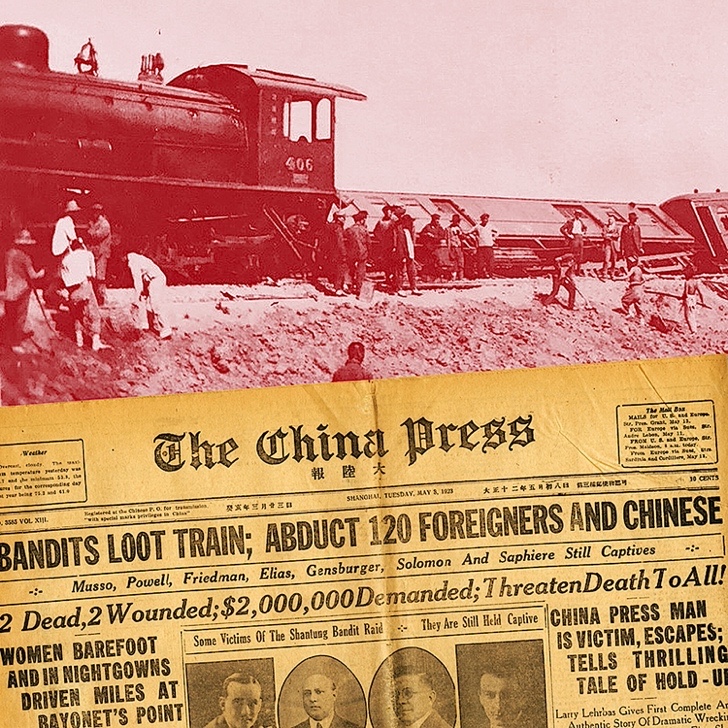 Banditry was already rife but that at Lin ch'eng, along with what was conceded to the bandits as ransom, appeared to prompt other attempts at waylaying and ransoming foreigners. Missionaries were among foreigners killed (Onley FG, The bandit situation and Christian work, China Mission Yearbook, 1924 Chapter 2). That autumn bandits threatened to kidnap the whole staff of the Tsangchow mission. (Tsangchow joint report, 1923 p 1). Taking prompt action, Jowett and his colleagues were fortunate to be able to enlist help from the commander of the army garrison in Tsangchow, a Christian, who posted a company of soldiers as a compound guard (J ARep 23 p3). Action by big bandit forces gained wider public attention, but what the Chinese called 'small bandits' were the main threat to the villages on the North China Plain. The Tsangchow mission's annual report at the end of 1923 reported these bandits as a 'sore trial to the long-suffering village folk' and, in the mission hospital's wards,there are continual reminders of the ruthless attacks of this pest upon innocent unprotected families, and of the insecurity of both life and property under present conditions (Ts Jt Rep 1923 p 1).These bandits did not directly interfere with the students from the Tsangchow Institute when they were doing practical work in the villages but the ravages of the 'small' bandits were part of the context for this work.The following year, 1924, things were worse. Soldiers based in Tsangchow departed to join up with other units to form an army in preparation for another phase of civil war. The absence of the troops let loose bands of robbers...Men, well-armed, came down on the villages like Russian wolves out of the night ... What is rare ... even with these wretches, (they) openly carried off, not for the usual ransom but as so-called 'wives', numbers of the pretty younger women. Even the city here was in dread (EBryant ARep 1924 p.5).Jowett wrote of the bandits 'one goes to bed not knowing what may happen in the night; we hope they won't molest us' (JDrac 15Oct24).What was happening on the North China Plain did not aid carefully planned courses of evangelism. Plans carefully made had to be discarded. Faced by robbers:inhabitants of small villages block up every entrance ... letting no stranger come near, even getting in and out by a ladder over a high mud wall and digging rifle pits around their homesteads (E Bryant ARep 24 p6).Twice women and children fled their villages near the mission compound and were given refuge. Women evangelists were also confined to the compound for reasons of safety. Classes were arranged for the refugees (MDG to H 6 Dec 24).A new phase in public disorder began in September 1924 when rival armies went to war. Two years previously on his return from sick leave in England, Jowett had experienced the consequences of fighting around Tientsin in a conflict associated most directly with the adjacent provinces of Chihli and Fengtien and subsequenly labelled the 1st Chihli-Fengtien War. What followed in 1924 came to be called the 2nd Chihli-Fengtien War. In reality the protagonists in these wars were alliances. In 1924 the Chihli alliance was drawn partly from North China and partly from Central China (Wou p 266). From North China the main body of troops came from what remained of the national Beiyang army ('northern ocean' in a literal translation) raised in the last years of the Ching Dynasty and based in Chihli province. It had been an important instrument under the control of Yuan Shih-kai as Provisional President, but after Yuan's death in 1916 the Beiyang army had started to fragment. The overall command structure was lost and divisional commanders acted with varying degrees of autonomy (Wiki Beiyang army p 3. Troops from Central China in the alliance came from military units, raised as forces of individual provinces under the command of that province's military governor. In the 1st Chihli-Fengtien War the victorious commander had been Wu Pei-fu and in 1924 Marshall Wu was again appointed by the China Government as Commander in Chief. The total troops available to the Chihli alliance was in the order of 200,000. The alliance was equipped with arms and armaments of varying vintages together with aircraft and ships (Waldron 65-67).Confronting Wu Pei-fu was Marshall Chang Tso-lin whose base was in the three north-east provinces beyond the Great Wall, one being Fengtien. Since his defeat in the First Chihli-Fengtien War, Chang Tso-lin had rebuilt his army with a tight command structure, a force of 170,000 well-armed, and with supporting armaments, aircraft and ships. Chang had close relations with Japan including with the Japanese army (Waldron p38. Chang had also cultivated links with certain military governors in core provinces on the eastern seaboard including with Chekiang and the city of Shanghai.In September 1924 localised fighting started in Chekiang in the Yangtze delta. This developed into a wider conflict. Full scale war was then declared, first by Chang Tso-lin. Fengtien troops were moved to the boundary with Chihli province. The sequel was a National Presidential Mandate over the signatures both of China's President and Prime Minister ordering Marshall Wu Pei-fu to crush the Fengtien arm (Waldron pp45-46). Marshall Wu set about gathering together troops from across North and Central China. For this he used the railways. In Central as well as North China the railways were placed under military control and Wu 'requisitioned almost the entire rolling stock of railways north of the Yangtze River' (Waldron p2. The railways and rolling stock then made possible a scale of military mobilization and concentration of troops beyond anything previously experienced in China. In nine days starting during the night of 17 September 1924, the day the Presidential Mandate was signed, an initial 100,000 men from Central and North China were moved in 300 trains to the front. Further trains brought supporting labourers, artillery, ammunition, mines, and supplies. The theatre for a series of major battles was to be on the boundary between Chihli and Fengtien provinces. There a range of mountains and the Great Wall reach down to the sea; the battle zone embraced the near-by towns and ports of Ch'inhuangtao, in Chihli province, and, to the north, Shanhaikuan in Fengtien province (literally the barrier where the sea and mountains meet).Impressive as was Wu Pei-fu's mobilisation, the demands on both goods and passenger rolling stock had direct effects on the Tsangchow mission station. There was, for instance, a coal famine. 'There is no means of transporting the coal from the mines. We have not got our winter stock laid in' (J Drac 2 Oct 1924). Without mail trains there was no mail and without predictable trains and mail collegial decision making in the Mission was undermined. The North China District Committee was due to have its next annual meeting in January 1925. It was to coincide with Chinese New Year, the year of the Ox. The meeting was postponed.In Tsangchow mission district bandits had been terrorizing the countryside 'right up to the city walls (JARep 24 p3). However, that September of 1924 villagers who lived in a broad corridor either side of the railway encountered soldiers but not ones who, as previously, protected them from bandits (JARep 24. As the harvest was being gathered in, army units travelling north had instructions from higher command to secure for themselves their own rations. (Waldron p 127) Party after party of soldiers passing through the district interrupted their journeys to remove harvested grain and winter stores along with carts and mules and donkeys to transport what was stolen. Then came the agents with instructions – equipped with long knives and guns – to take men to be used as labourers in support of the troops. Far from seeking paid volunteers, men were simply carried off. Both in Tsangchow city and in the countryside Jowett described how:press-gangs went out seizing able-bodied men for enforced service with the Chihli army ... carrying them off bound with cords and ropes like so many gangs of slaves (JARep 1924 p3).The first day they took the people by surprise; and they are said to have impressed about 300 men (JDrac 19 Sep 24).Those in the province who were impressed as labourers were reported to amount to more that 100,000 as reported by Chen Bao, the Peking Morning Post. They were to support the army as cart drivers, grooms, diggers, porters and what were termed ‘coolies’ whose uses included being yoked by their necks to boxes of ammunition and made to deliver the boxes in the face of gunfire on the battlefield (Waldron pp, 118, 142-146. 'Meanwhile train after train is going up this line, laden with requisitioned grain, carts and mules; apparently, no one is responsible to see that the mules are fed and watered, … the scene at Tientsin Central Station… (is that)… in every car two or three of the mules were already dead. It is a heartless business, and yet the order has just come for Tsangchow to supply another 400 mules …' (J Drac 15 Oct 24).For student preachers at the Tsangchow Institute the period from September 1924 till the end of the year was when they were tackling the culminating stage of their course. At that final stage the classwork was:Directed towards training the men to conduct the carefully planned course of bible study; which all, men and women, are required to pass through before admission to church membership (JARep 24 p1).Practical activities were planned to run in parallel in selected villages and were intended to illuminate, support and reinforce what the trainee preachers had been learning throughout the course. But that autumn conditions did not facilitate this. In a letter on 28 October, 1924 Jowett described an experience the previous day. For four hours student preachers were delayed in trying to get back from selected villages to the mission compound. The last stage was to cross the canal and 'after they got to the river bank, three soldiers appeared. They were escorting twenty-five unhappy men whom they had kidnapped in the villages … and were taking to the station to send to the front. The men were bound with cord and roped together to prevent flight, just like a gang of slaves, and the soldiers were armed with long knives and guns. It is a wicked business; the men are just seized wherever the press gang find them …' That the press-gangs were taking men, young and old, increased the sense of relief when the student preachers reached the mission compound. At the end of 1924 Jowett wrote of this part of the course:The outbreak of Civil War interfered considerably with this work. ...it was not possible to gather audiences in the villages ... Everywhere there was fear and unrest, and for very good reason men kept in hiding; and at times even the preachers could only go out at very considerable risk (J ARep1924 p3). While the student preachers were working at the last stage of their studies and practical activities, in the 2nd Chihli-Fengtien War there was intensive fighting at Ch'inhuangtao and Shanhaikuan from September through October and into November. At the end of October Jowett wrote of 'a week full of excitement in North China, with General Feng’s (Feng Yu-hsiang) sudden appearance and coup d’etat in Peking and Wu Pei Fu’s equally dramatic return to Tientsin. There is absolutely no telling what is going to happen, and the air is full of rumours …' (J Drac 28 October). The fighting ended with Chang Tso-lin inflicting a decisive defeat of Wu Pei-fu but at the time the outcome from the war was taken to call for a further round of fighting with Chang Tso-lin and Feng Yu-hsiang seen as likely protagonists. In Tsangchow, in the immediate aftermath of Wu Pei-fu's defeat, there was more banditry coupled with the presence of fleeing soldiers. On 12 November Jowett wrote: 'At this point the countryside became overrun with Wu Pei Fu’s army in disorderly flight … On the whole they seem to have behaved extraordinarily well … Quite a number of wounded men are finding their way to the (mission) hospital' (J Drac 12 Nov 24). In mid- November Evan Bryant acting for the Tsangchow mission compound 'went up to Tientsin … to arrange about letters, stores etc and he managed to get the coal too (it was sent by boat)… Going he spent thirty-nine hours, including two nights on the train … (even though) the train was a special, conveying an important military official … such was the state of the line that this was the best they could do … (J Drac 1 Dec 24). By Christmas 1924 some rolling stock had been released to make up trains for civilians but military use had left its mark. Many locomotives were damaged if not wholly broken down; what had once been carriages with passenger seating had become empty, seatless wagons. But the odd train did show up and the Christmas mail did reach the Tsangchow missionaries, bringing a sense of hope.Writing three months later in his annual report Bryant reported on how the scene had changed again. 'Troops that had been defeated but had retained their arms roved across the province robbing villagers as they went.' (EBryant Arep 24 p 6) The situation improved when Chang Tso-lin despatched troops down the railway as far as the boundary with Shantung province. Bryant reported that:(Chang Tso-lin's) well trained troops ... have given back peace to the countryside. They have even put the fear of death, very unpleasant death, into the robbers, the heads of some of whom now adorn (?) our city gates, as in the old Manchu days ... (E Bryant ARep 24). The first course at the Tsangchow Institute was successfully completed despite the disruptions in the final term. Reflecting on the two years of the course, Jowett noted that one of the eight students, a student from Siaochang, had had to retire due to ill-health but 'all the rest have gone through with their training and show the makings of good evangelists'. (J ARep 24 p 1). The balance of course work and practical work in the field had kept the morning classwork grounded in a living experience and the students had gained a wide and practised understanding of different forms of work as preacher and evangelist. Mary summed up the general impression: 'This first class of seven has certainly justified the method used in their training, and they have turned out to be fine reliable men who are keen on the work they are to do' (M xmas1924, J Archive Env26(1)A). The wider reaction to the course and to the preparation it had given to those graduating was favourable. After seeing them at work, Bryant would, in due course, comment on the three from the course who joined the Tsangchow District preaching staff: 'they have proved a welcome addition to our strength. They have been able to go at once into the fray, not as very raw recruits, but as trustworthy workers' (Bryant A Rep 25 p1). On Sunday 4th January 1925 missionaries and others gathered at the Tsangchow compound church for a dedication ceremony and farewell service for the seven successful student preachers. Dr Syd Peill, the mission doctor who had developed the Wang Chao phonetic, gave an address and in it compared the conditions at the time of speaking with those twenty years previously. In 1905 'each preacher went out to fight alone' and the task seemed 'well-nigh hopeless ... now with the new methods, the preachers work as one force' and so much is being won for Christ. 'We thank God that we work with a great hope' (JARep 24 p1). Myfanwy Bryant described the occasion: 'It was a typical Chinese meeting with much bowing and thanking the foreigners for all the trouble they had taken to help them' (M Bryant to friends 6 Jan 1925). Jowett looked forward to visiting the preachers as they pursued their work of evangelism. The three preachers assigned to the Tsangchow District were to work together as a single team of itinerant evangelists with the challenge of ploughing the untouched fields in a part of Hochien county within what the mission was now designating as the North West area (Bryant ARep24 p4; MBryant ARep 25 p1).Since 1922, when the new evangelistic policy was adopted for the North China Plain, a transition had been in progress in the Tsangchow District. The management of evangelism was being reorganised. Preachers, each previously appointed to an individual church, had been uprooted and transformed into itinerant evangelists. Churches so deprived of their own sole preacher had had 'to walk by themselves' (Bryant ARep25 p4). With neither a preacher nor any ordered form of oversight some churches had wandered off along strange paths. The forum for managing this new itinerant evangelism throughout the district, as well as for giving support to all individual churches, had become the preachers' council comprised of all the Tsangchow mission's evangelistic staff, Chinese and foreign, men as well as women. The preachers' council met quarterly. When Bryant returned from furlough in September 1923 and attended the council, he straightaway identified the weakness that 'no one had a detailed knowledge of and specific interest in any particular part of our widely spread district;' 'everybody's job is nobody's' (Bryant ARep 25 p4. Bryant's assessment was that one identified person should have the lead responsibility in a subdivision of the Tsangchow mission district. He proposed that the Tsangchow District be divided into four sub-districts and in each of these areas one preacher should have oversight both of planned itinerant evangelism and of individual churches. There would, in this way, be an identified responsibility for giving necessary assistance to individual churches while, at the same time, no church could treat the preacher as its 'own spiritual nursemaid'... (Bryant ARep25 pp4-5). The Tsangchow preachers' council approved the new arrangement and after delays, due to disorder within the district in 1924, it was brought into operation in the Spring of 1925 (Bryant ARep24 p4; MBryant ARep 25 p1). As part of the change the preachers' council reduced its meetings to two a year and the superintendents of the four new sub-districts met additionally as an executive committee. With the first course at the Tsangchow Institute completed, there was an eight-month gap before the start of the next course in September 1925. Candidates for selection to the new course had first to complete six months practical work. In the Tsangchow District the probationers were then nominated by churches and those identified were supervised and assessed locally by experienced preachers. Jowett gave such support as could be arranged but up to till the start of 1925 Jowett's personal experience of the Tsangchow District had been limited to an eight day visit to a village in Hsienhsien county in Bryson's company and visits to villages within reach of Tsangchow City where his student evangelists had been learning through practical work. Now in early 1925 Jowett was able to visit Hochien county west-north-west of Tsangchow. There he would observe evangelistic work in a group of villages and market towns in that county; see something of the initial preparation of men who might become candidates for the course at the Tsangchow Institute and to help with famine relief. Hochien had experienced summer floods in 1924 and the Tientsin International Famine Relief Committee had made a grant, but a condition of that grant was that the purchase and distribution of grain had to be supervised by approved foreigners. Bryant took charge of buying grain and transporting it by boat to an appropriate river port. Jowett was the second stipulated foreigner and he had oversight of the further distribution of the grain. Bryant had a plan for using the grain distribution to develop links between those providing famine relief and those benefitting and use those links to support a concerted evangelistic campaign in the villages and market towns affected by the floods and benefitting from famine relief. The idea was that in the autumn, when the harvest had been brought in, there should be concerted evangelism. From his knowledge of the area, he looked to centring the campaign on the market town of Such’eng and Bryant suggested that Jowett should visit and assess Sucheng. Ill health delayed Jowett’s visit to Hochien to 13 March 1925. At that time the mission buggy was out of commission so Jowett was carried in a springless cart pulled by two mules. The cart had a rush mat as a hood. There was a carter and Jowett was accompanied also by a servant. The cart left at 7.30 a.m. and took ten and a half hours to cover the thirty miles to Nien tsu ch'iao, a market centre severely affected by the previous year's floods. It was also the place to which the grain had been shipped from Tientsin. 'The money which the Famine Relief Committee could let us have was only sufficient to relieve the poorest in villages that are surrounded by water, and in which there is no hope of a spring wheat harvest.' The Chinese preachers had experience of famine relief and they ran the process admirably. 'A list of those whom it has been decided to give relief is sent to each village headman, and he is asked to bring the people, or substitutes when they can’t come themselves, each with a sack for the grain.' The actual distribution of grain then took place on three days of Jowett’s first week.	The most distant villages we are helping are ten miles away, a fair distance for the people to carry the sacks of grain on poles or wheelbarrows.' A main part of Jowett’s work was 'to take finger prints as identification marks, as the men came in in a long queue. One was kept at this for three or four hours almost without a break, and it was rather cold work, sitting outside …' As each man in turn reached the head of this queue, the man handed over his sack to be filled. Grain was distributed on three days in the week – Tuesday, Wednesday and Thursday. The process went ahead in an orderly way until the second Wednesday but on that day 'a thousand soldiers passed through, on their way from the Tientsin-Pukow (rail) line, to occupy Pao ting fu (an army town south of Peking on the railway to Hankow). Pao ting fu has been the bone of contention between Chang Tso Lin and Feng yu hsiang, the general there agreed to hand it over to Chang Tso Lin, and so his men were marching across country to occupy it. The passing of the troops caused much alarm, all soldiers being next door to bandits. They had no tents with them, but were billeted on unhappy villagers for the night …' The following day as the soldiers were setting off towards Pao ting fu 'this house was in the thick of them (the soldiers), and we had a very unquiet half-hour; but they behaved decently enough' (J Drac 19 Mar 25). When he was free to do so Jowett visited villages where preachers, assisted by candidate probationers, were teaching phonetic. On the Sunday Jowett rode on a donkey over to Such’eng as Bryant had asked him to do. Another market town about six miles away Jowett preached at the Sunday service. Otherwise, teaching people to read was seen as a first step towards arousing an interest in Christianity and the plan for the forthcoming autumn was to have a big follow-up class in a central place when work in the fields was completed. Such'eng had been identified as the favoured place. The hope was that persons would assemble at Such’eng coming from villages and other market towns for a second stage in reading and evangelism (J Drac 19 Mar, 27 Mar 25). Among his several visits and activities Jowett was prompted to write: 'In between times', I have been going through Phonetic MS of Luke’s Gospel, getting it ready for the Bible Society to print.' With visits made and possible future students observed, Jowett was carted back to Tsangchow to catch up with work that had accumulated. Then in the last week of April Jowett was, once again, taken by cart to a group of villages in Yensan county to the east of Tsangchow. For this visit he brought his bicycle so that he could, so he hoped, more readily visit village churches. In practice mud made cycling hazardous and at times he or his assistant had to carry the bicycle through the mud. On the visits he was able to make, he talked with local Christians, held services of worship and watched possible trainee preachers at work. Jowett reported that overall he had been able to 'see a little of the village churches of the Tsangchow field while helping also in the oversight of probationers' (JARep 25 p1).The missionary call and militant nationalismIn the last weeks of 1924, with Marshall Chang Tso-lin from his base in Manchuria controlling the railway line from Tientsin southwards, Jowett and his colleagues had been optimistic that passenger trains would run to a schedule. However, a sense of relief at the sight of trains was short lived. Chang Tso-lin attempted to extend his influence down the line south of Tsangchow, across the boundary into Shantung province and on southward. The outcome was fighting on the line. Rail travel was disrupted; passenger trains, if they ran, were occasional and unpredictable. Mary was expecting her and Jowett’s fourth child at the end of May 1925 and the plan was for Dr Sid Peill to deliver the baby in the Tsangchow mission hospital; but, a fortnight before the baby was due, Peill developed boils on his hands and ruled himself unfit to deliver a baby. Dr Chang, the second doctor in the hospital, was away on compassionate leave. In this situation ten days before the baby was due, Mary decided to try to reach another hospital. Hoping for a train, Mary and Jowett went early in the morning to the Tsangchow railway station ready to board a train whether going south to Tehchow and the American Board hospital or north to Tientsin or Peking. They heard that due to fighting on the line no trains would be running southward: they waited at the station in the hope of a train northbound. None arrived. They went home that night and returned to the station for a second day. Mary was supported by a relay from the compound bringing conversation, support and refreshments. That Friday, 22 May, at 6.45 pm a train arrived. Wednesday morning’s mail train had been delayed two and a half days. Jowett and Mary were relieved to be able to board the train. The eighty-mile journey to Tientsin took five hours, a good time in those years. After a short night, and in the absence of any labour pains, Mary opted to travel on to Peking. Jowett saw Mary off on the Peking train and then returned to Tsangchow. In Peking Mary was accepted at the nursing home supported by the LMS in the charge of Dr. Cormack, a mission doctor (MM Xmas 1925 Env 26; J 15 June 15). Baby Robbie was born eight days late on 8 May. Reporting Robbie’s safe arrival in a letter to Hawkins, Jowett added: 'we are having a somewhat anxious time owing to the widespread student and newspaper agitations arising from the disorders in Shanghai…Our chief apprehension at present is lest the threatened railway strike should be carried out.' In these circumstances Jowett was decided on getting the three children away – eight-year old Andrew, six year old Jean and four year old Hugh – to the seaside at Peitaiho, there to be joined by Mary and baby Robbie (J to Hawkins 15 June 25). Mary's widowed mother, Mrs Robertson, lived with them in Tsangchow and willingly took charge of the children. Jowett’s plan was to accompany the party to Tientsin, and there he would see Mrs Robertson and the children onto a train to Peitaiho. He would then travel to Peking, meet up with Mary and wee Robbie, and help with their journey from Peking to Tientsin and on to Peitaiho to join up with the rest of the family.Jowett set off from Tsangchow unfamiliar with what had become big news elsewhere. For the past month, Chang Tso-lin had forbidden the postal distribution of newspapers. Chang followed this with a ban on telegrams if deemed to have content that was inflammatory. When Jowett reached Tientsin he saw what he was told were the after-effects of a protest rally held that morning, with a parade of 200,000 marching through Tientsin's Chinese city. At the station there were placards and posters everywhere. Nevertheless, Mrs Robertson and the children were able to transfer onto the train to Peitaiho. Jowett waited till he could wave goodbye to the departing train and then stayed overnight with friends in Tientsin. Before departing Jowett wrote: 	… behind all the troubles, there is a most cunning and elaborately spread Bolshevik propaganda. They have paid agents at work in all the student centres, stirring up hatred of the Imperialistic nations of the West, who are represented as China’s oppressors… Everywhere the students are in a fever heat of excitement about the murder 'of innocent Chinese students in Shanghai by the British’; all schools are on strike, agitating for strikes, boycotts, or even war; . . .All China’s troubles are put down to western oppression, England being the worst offender…. The agitators …are carrying on a propaganda among the ignorant populace very similar to that of the Boxer year, and the situation is fraught with danger (J Drac 18 June 1925). From Tientsin Jowett took the train to Peking. Each carriage was decorated with 'anti-British posters, depicting British police bayoneting students and gloating over the corpses'. 'On the train to Peking pamphlets were circulated in every coach at Tientsin, to stir up the feelings of the passengers, and then, half-way, students appeared and delivered violent harangues during the wait in one of the stations, and then proceeded to collect money for the strikers. Every Chinese passenger was pestered till he gave something, and if it wasn’t considered enough more was demanded' (J Drac 24 June 1925).Reaching Peking Jowett joined Mary and little Robbie. They shared quietly happy greetings and conversation. Jowett stayed as a guest of the Cormacks and Dr Cormack gave Jowett a helpful outline of what had come to be labelled ‘The May the 30th Incident’. Cormack described the upsurge of nationalism among students in Peking, including from Yenching, the union Christian university. Those parading were inflamed by the shooting of students in Shanghai and the British were castigated as perpetrators. Students damned unequal treaties and the granting of rights that truly belonged to a sovereign China, not to foreign powers. Present also was an undercurrent of antagonism to Christian missions and to their making use of education to gain Christian converts. Jowett listened with special interest to Cormack when he spoke about Feng Yu-hsiang, the general who the previous October had defected from Wu Pei-fu’s army and redeployed around Peking. Marshall Wu Pei-fu had been defeated. Cormack reported that it was widely believed in Peking that Feng had taken a substantial bribe from the Japanese because Peking’s government had failed to deliver on its promise of providing funds, with the result that soldiers and officers in the army under Feng's command, had not been paid (Waldron 199). Feng’s action had compromised his standing with Chinese nationalists who saw the Japanese as China's enemy, second only to the British. Subsequently Feng's standing had been affected, also, by his relying on the Russians as his primary source of arms and ammunition and by the deployment of Russian Bolshevik military advisers. All of this predated ‘The May 30th Incident’ starting in Shanghai. After the Incident Feng started exploiting the episode in order to recover his own standing. This explained Feng’s messages of support to student assemblies and his association with student agitators. Feng also claimed that he was conveying, not simply his own, personal support, but that of his 200,000 soldiers: he and they were ready to lay down their lives in war against England. More generally Feng was encouraging anti-imperialist, anti-foreign and anti-British sentiments (J Draconian 13 July 25). Jowett was keenly interested in what Cormack had to say about Feng Yu-hsiang. This stemmed from a personal concern. During the interlude between the two courses at the Tsangchow Institute, Jowett’s close colleague at the Institute, Ch’en Tzu Kao, had travelled to Kalgan the headquarters of Feng’s army, north-west of Peking. Ch’en had gone there to assist the newly appointed Chaplain General to introduce a programme of instruction about the Christian faith. Part of the context for this was Feng’s reputation as the Christian general. His second-in-command, Chang Tzu-chiang was an active Christian from near Tsangchow. Not infrequently he visited the Tsangchow mission and addressed public meetings in Tsangchow, speaking powerfully in support of the Christian faith. With these links Chang Tzu-chiang had come to know Ch'en Tzu Kao. (It was the daughters of both Chang and of Ch'eng who had been at play in the Tsangchow temple during the Tsangchow temple fair the previous year.) Chang Tzu-chiang then persuaded Ch’en Tzu Kao to help with the work in Kalgan. Four months after Ch’en had travelled to Kalgan there had been developments whose effects worried Jowett. How had Ch’en’s work and his personality been affected by the arrival at Kalgan of the forty-two Russian Bolshevik military advisers and then by Feng Yu-hsiang’s exploitation of ‘The May 30th Incident’. Jowett contemplated possible implications for the Tsangchow Institute and its forthcoming course.Jowett decided that the situation required him to remain in Tsangchow while the rest of the family was in Peitaiho. On Sunday 21st June a rally was being planned to be held in Tsangchow with a team of students from Tientsin coming to enlighten, educate and arouse local Tsangchow students. 'A big demonstration was held … in the temple of the city god, and addressed by students from Tientsin. Even our small schoolboys and schoolgirls went; and the meeting was put in the afternoon for their sake, so as not to interfere with church service.' Two of the mission’s Chinese preachers attended the meeting and spoke of the good work done by the British missionaries in Tsangchow. Those present were urged 'not to let national resentment against England manifest itself in ill will towards us here in Tsangchow.' The meeting passed off quietly, the schools all went forward with their examinations. 'There was no local agitation' (J Drac 13 July 25).One reason for Jowett remaining in Tsangchow was a stated meeting of the North China District Committee to be held in Tsangchow that July. The Committee had been due to meet at Chinese New Year in January 1925 but the meeting had been postponed because of the state of the railways. Now there was a new problem: widespread and virulent hostility to the British seemed to make it unwise to assemble a number of British missionaries in Tsangchow. But at the end of June, Jowett reported a change.... gradually, the saner and more moderate elements are taking hold of affairs, at least in the north here ... a meeting of the leading men in the city here was called last Thursday (25 June), at which they were urged not to allow any unfriendliness to be shown towards the British missionaries here (JDrac 30 June 25).The North China District Committee went ahead to a background of reports in the press that reviled the British. The Chinese papers have been full of the most shameless falsehoods about the crimes of England ... and the Chinese here read and believe them all. One can't blame them for feeling very badly towards England (J Drac 30 June 25).For British missionaries, and particularly for British evangelistic missionaries, going out into the villages and towns and being confronted by protesting students was a troubling circumstance for their work. Jowett faced up to that challenge in a twenty-five minute address at the start of the retreat. Jowett spoke on 'The Missionary Call' or as elaborated: 'The Missionary Call in the Light of the Experience of the Apostles'. He began from the nature of the call as described by the apostles: Christ chose, He gave the call, and the apostle found a necessity was laid upon him. The missionary call was literally a call, God's voice breaking in upon a self-planned life, an approach from God Himself to a person who all unconscious, had long since been 'separated' and chosen by God for this high task. 'Ye did not choose me, but I chose you, and appointed you' (John 15.16). 'Paul, an apostle' Paul began his letter to the Galatians, 'not from men, neither through man, but through Jesus Christ and God the Father' (Galatians 1.1). Such a call carried a divine constraint. Those called had to speak the word of God. 'Woe is me if I preach not the Gospel. Necessity is laid upon me' (1 Corinthians 9.16). Exercising the missionary call involved a personal responsibility to the Lord. As the call is individual, the reckoning will be individual too. We are stewards and He will reckon with us one by one. The consciousness of being called, divinely commissioned, personally accountable to the Lord, carries with it a sense of authority and that authority is to speak the word of God. Jowett re-located that missionary call as expressed in the New Testament and located it in the setting of contemporary China. Some in the Chinese church would have all foreign missionaries withdrawn. He referred to a Chinese saying which in translation was 'you have made a mistake: we don't need you'. Jowett reported that one Chinese evangelist suggested to him that he should keep away from a certain place because there was prejudice there against foreigners. Jowett had responded by saying 'God has sent me much against my own will to China (to the North China Plain) to be a missionary ... God has sent me to preach the Word. What am I to do? ...' Our duty, Jowett asserted, is the same as it was with Paul. 'We have been sent with a divine commission to preach the Word'. The authority conferred by that commission meant speaking and acting with authority fearlessly. But that authority from God is to preach His word, not to exercise episcopal control or to administer discipline in the churches founded through missionary work. The call and the message cannot be separated. 'We have been sent with a divine commission to preach the Word, and in our relationship to the churches there is the opportunity for a personal authority which it is ours to win or lose according as in our daily lives we bear the marks of Christ' (J Missionary call, Sermons and addresses, Envelope 10). The District Committee then convened as a business meeting. At the head of its agenda were proposals relating to the two country districts of Tsangchow and Siaochang. As the minutes recorded 'Under the Clark Evangelisation Scheme, our Mission has entered upon a twenty year Forward Evangelisation Campaign'. Clark's funds were to be seen as doing more than keeping things running, they prompted fresh thinking. Final approval was given to the detailed policy and terms for a Women's Bible School in Tsangchow. As an extension of this, financial plans for the longer- term funding of courses at the Tsangchow Institute were considered and agreed. The Committee also considered and approved two policies that were to extend the evangelistic policy for Tsangchow and Siaochang that had been approved in 1922. Hitherto there had been no mention of sunday schools in the evangelisation policy and the Committee adopted an amendment to that policy stating that sunday schools were to be introduced 'on the simplest possible lines' in every church throughout the districts, so that 'the churches may be led to have a care for the religious needs of their children'. The work of promoting such schools was to be the duty of every missionary and mission agent (NCDC p 11). A further innovation was a new emphasis on adult education. 'The rapid growth of the Church in the country fields, and the coming into existence of a large and practically uneducated Christian community, which has been led to the light and is ready for fuller light, make the work of giving them deeper and wider knowledge a matter of the most pressing importance' (NCDC, July 25, mins item 5077 p10). Jowett had been closely involved in developing the policies approved by the District Committee. He had anticipated broad support in the Committee for the three proposed policies because, besides their obvious merit in the circumstances of the North China Plain, the policies were recommended in a recent Report on Christian Education in China. This had been the work of an educational commission drawn broadly from protestant mission boards and societies active in China. The wider international and particularly American experience, on which the commission drew, challenged the long-standing reservations in the London Missionary Society about the pertinence of education to missionary evangelism. The commission's report gave direct support to policies endorsed by the District Committee. Jowett himself saw teaching in its many forms to be potentially an integral part of evangelism once pioneer evangelists had broken new ground – as he had argued in The Upbuilding of the Church (pp10-11). 'Surely we have tended to over-estimate the importance of the merely doctrinal … and have given too little time and thought to training men in the Christian life corporate as well as individual …' (10).At this stage in his life as a missionary, Jowett was bringing to discussions a new confidence. His sense of being called to be a missionary was to play a continuing part in his evangelism on the North China Plain. His health overall had held up. The first course at the Tsangchow Institute was an acknowledged success. Ch'eng Tzu Kao was, and remained, a loyal and committed co-worker at the Institute. In 1925 despite The May 30th lncident and the arrival in Kalgan of the forty-two Russian Bolshevik military advisers, Ch’eng had kept his promise to return from Kalgan in time for the start of the new course at the Tsangchow Institute. The future was encouraging. The Mission had committed itself to fund, on a continuing basis, the courses at the Institute. His travels and contacts within the Tsangchow District gave him a sense of assurance based on experience. Jowett had had a new consciousness of being called, divinely commissioned, personally accountable to the Lord, and possessing a sense of authority that was the authority to speak the word of God. This was how Jowett had spoken at the opening of the District Committee retreat and he had done so with a conviction that what he had spoken applied to himself as it did to others present. With a successful District Committee in the Tsangchow compound behind them, Jowett and Ch’eng made final preparations for the new class, this time of thirteen men, who were due to start their course at the Tsangchow Institute in September 1925. In parallel a new Women's Bible School was being launched with, to start with, a two-year course to train bible women. Two colleagues in the compound, Evan Bryant and Muriel Gibbon, were preparing for the carefully planned, big group bible class in Sucheng for the north-west subdistrict, a sequel to the work earlier in the year in which Jowett had played a small part. The Brysons would shortly be back from furlough to add their fine skills to the work of evangelism in the field. There was a general sense in the Tsangchow compound that they were launching a new and promising year. Civil war pays another visitIn the autumn of 1925 thirteen student evangelists gathered at the Tsangchow Institute with the prospect of becoming Clark Band evangelists. By then the mood of optimism among those in the mission compound had given way to worries about what to expect. Rumours were circulating about a return of civil war. Chang Tso-lin, Feng Yu-hsiang and other parties were claimed to be making military preparations (MBryt Arep 25 p2, p 25. It was reported that Wu Pei-fu had announced himself as the Commander in Chief of the Anti-Bandit Alliance – foe, that is, of Chang Tso-lin whose career was alleged to have started as a bandit. Press gangs were claimed to be preparing to go out when the harvest was being brought in (EB ARep 25 p10). There were reports of fighting on the railway with Chang Tso-lin having to withdraw from the Yangtze basin, but that was far to the south of Tsangchow (EB ARep 25 p12. This was followed by claims that troops from Feng Yu-hsiang's Kuominchun were moving across country with the aim of blocking the railway somewhere south of Tsangchow (Wou 134). Troop movements and fighting were so commonly reported that in the Tsangchow mission there was a sense of resignation and at the same time a trust in God's will. In the third week of October the missionary evangelists Evan Bryant and Miss Gibbon set out in the mission buggy on a ten-hour journey to the market town of Sucheng to lead the big group bible class for Hochien district. Bryant and Miss Gibbon returned to Tsangchow on 10 November reporting a disappointingly poor turnout. In Sucheng everyone had been fearful that a newly raised Chihli provincial army was coming and that it would impose levies or carry men off to be army labourers. Units of the Chihli army indeed arrived in Sucheng. Bryant and Miss Gibbon described the way the troops were forcibly billeted on every house in the town except for the two houses in which the missionaries were staying. With encouragement from the lash of a whip townspeople had hurried to prepare food for the troops. (EB ARep 25 p12).The following morning the Chihli troops left but not before commandeering carts, draught animals and possessions all supposedly requisitioned for military purposes. In reality soldiers were after money. As pleas were made for the return of possessions, bargaining began and prized possessions recovered at a price. The troops headed for Machang between Tsangchow city and Tientsin, a strongly defended military base on both the railway and the Grand Canal (EB ARep25 p2, 12. J Drac ??). The following week it was the turn of Tsangchow city to be visited by other Chihli troops on their way north to Machang (JDrac 24 Nov 25). Jowett persisted with the course for the student evangelists at the Tsangchow Institute but, at times, practical work in nearby villages, to complement morning study in class, proved to be impracticable. 'Unsettling conditions are, as usual, interfering sadly with our winter plans' Jowett wrote (JDrac 24 Nov 25).After mid-November 1925 Jowett and his colleagues did not know what was happening other than in the immediate locality. The telegraph line from Tsangchow to Tientsin was down. The railway line was cut both south and north of Tsangchow. Boats on the canal were blocked by pontoon bridges. No carriers with mail were getting through. A rounded account of the wider context of what was happening locally was to reach them later. What this would show was that on 22 November Chang Tso-lin's 3rd Route Army, commanded by Kuo Sung-ling, a core part of Chang's Fengtien army, had called on Chang Tso-lin to resign because of Chang's subservience to the Japanese (McC 163; Sheridan 181.) Kuo Sung-ling had previously made a formal agreement with Feng Yu-hsiang to the effect that, while Kuo launched an attack with the purpose of overthrowing Chang Tso-lin, Feng would prevent an attack on Kuo from the rear. Three days after Kuo's call Feng repeated Kuo's demand that Chang Tso-lin resign (MacK 164, Sheridan 182). On 27 November Kuo Sung-ling jointly with Feng Yu-hsiang declared war on Chang Tso-lin (McK 164).There was, however, a third party also involved: Li Ching-lin, whom Chang Tso-lin had installed in the office, newly created, of Military Governor for Chihli province and whose provincial Chihli troops were treated as part of the Fengtien army. Li acted in concert with Kuo and Feng in calling on Chang Tso-lin to resign but did so without entering into a formal, recorded agreement with Kuo or Feng. When Li did not declare war alongside Kuo and Feng on 27 November there was uncertainty over his stance. This was clarified on 2 December when Li announced his continuing loyalty to Chang Tso-lin (Sheridan 189). Li had a large force of troops in and around Tientsin and had access to the railway up to Shanhaikuan and on to Chang Tso-lin's base at Mukden. He was a clear threat therefore to Kuo Sung-ling's rear. Feng Yu-hsiang's forces, on the other hand, were to the west and south of Tientsin and prompt action was needed to prevent Li Ching-lin moving against Kuo Sung-ling. Troops of Feng's 1st Kuominchun engaged with Li's army the following day, 3 December. These developments put into context what was happening in and around Tsangchow city. Troops from the 2nd Kuominchun had been engaged south of Tsangchow with the aim of preventing the military governor of Shantung province sending troops north to aid the Fengtien army. This gave meaning to Jowett's report in a letter of 24 November that the railway line had been blown up south of Tsangchow and north of the Chihli – Shantung provincial border (J Drac 24 Nov 25). When war was declared with Chang Tso-lin and Li Ching-lin then sided with Chang, it seems that troops from the 2nd Kuominchun were hurried north to engage with Li's Chihli troops holding Machang (J Drac 24 Nov 25). Despite all the military activity in the vicinity of Tsangchow, Jowett commented on 7 December 'we have had a peaceful week' (JDrac 7 Dec p??). The following day, 8 December, troops of the 3rd Kuominchun arrived in Tsangchow. The Kuominchun (People's Army), coming across country from Paoting-fu, occupied Tsangchow last Tuesday (8 December). A cavalry brigade came first by the road that leads right past the Hospital gate, and Mary and the children had a fine view of them from the top of the verandah, while I was actually down on the road, just starting off with three of the preachers for one of the villages where we work in the afternoons. They were a picturesque sight, arriving at full gallop with banners flying. ... On Wednesday morning a division of infantry arrived, and the cavalry passed north (JDrac 14 Dec 25). All the infantry troops were hurried north to Machang so that by Saturday, 12 December, only a rearguard of a hundred men remained in Tsangchow. Jowett described the Kuominchun troops as having been orderly. It had helped that one of the colonels, Colonel Yang, had been an assistant in the mission hospital twenty years before and was known to Ch’en Tzu Kao among others. Before the departure of all but the rearguard of Kuominchun troops there was the distant boom of guns suggesting heavy fighting at Machang. The sound of the gunfire continued for some days but then became more distant. In the mission compound the guess was that Machang had been captured by the Kuominchun and the fighting had moved closer to Tientsin. One sequel, which confirmed the guess, was that the mission hospital received forty of the most desperate cases; wounded soldiers had been carried on two boats coming along the Grand Canal from Machang. A week later on 18 December 1925 there were reports that the railway line south of Tsangchow had been repaired and troops from Shantung were on their way. The Kuominchun rearguard started to disable a railway bridge six miles south of Tsangchow but had not completed the demolition when an armoured train arrived. By the end of that day the bridge had been sufficiently repaired for the armoured train to continue along the railway line toward Tsangchow. The Shantung troops were ill-reputed. In advance of their arrival a Chinese leader in Tsangchow came to the compound asking to have the Union Jack flying. In Bryant's absence, Jowett was called and, sensitive to the bitter anti-British sentiment during the past summer, he said 'I don't think we will fly this flag, we will trust in God'. Yet, an hour later, the flag was flying on the 70-foot flagstaff outside the compound church. It gave welcome reassurance to Chinese leaders in Tsangchow and comfort to refugees in fear of the Shantung soldiers (MBryant ARep 25 p 2). Two weeks previously a group of prominent Chinese in Tsangchow had taken the initiative to try to manage relations with arriving military units and had set up a committee with the title 'The Preservation of Order Society' to see to the reception of arriving soldiers, find billets for them, provide food and try to prevent innocent people being molested (MBryant ARep 25 p2). The mission had been invited to provide a member and Bryant had agreed to serve, but, on Saturday 18th December, Bryant was away at a group bible class. Dr Peill was operating for long hours on wounded soldiers. The armoured train was expected. Jowett responded to a summons to attend the Preservation of Order Society. As he walked to the city, he met strings of women and children carrying their bedding and making for the perceived security of the mission compound. In the city all the shops were boarded up for fear of looting. The city church premises were full with anxious women and children; Jowett noted that Miss Gibbon had opted to join them for the night: 'the presence of a foreigner lends much confidence at such times' (JDrac 22Dec 25). At the Preservation of Order Society Jowett agreed to be a member of a deputation of eight asking the Kuominchun soldiers not to fight a rearguard action in Tsangchow but to withdraw. They found that the soldiers were already preparing to move five miles north to a village where reinforcements were to join them. The intention was to block the railway at that point by dismantling bridges and lifting track. That evening the armoured train from Shantung reached Tsangchow; it was manned by White Russians who shot up the railway station. In retrospect Jowett wrote of the gun fire: 'it was rather an alarming noise, but nothing worse'. The Shantung troops, allied with the Fengtien army, took control of the city. They were decidedly unfriendly. A succession of troop trains reached the station and unloaded troops who proceeded northwards on foot. The troops that had arrived as a holding force in Tsangchow made the canal part of the military front line. People by the mission compound looked across the canal at freshly dug trenches and mortars and machine guns that appeared to have the mission compound directly in their line of fire. Jowett ended his letter of 22 December: 'we are three days off Christmas, but it is difficult to feel like Christmas with all this fighting round about and no posts (letters)' (JDrac 22 Dec25). The following day at the compound church, there was a customary celebration with children acting the Christmas story. Mary had been practising Jean and Hugh for their parts and they were excited. The church was full to overflowing – between 400 and 500 were present. No sooner had the Bible play begun than there was rifle and machine gun fire on the canal bank by the ferry. All were 'very frightened'; the celebration of the Christmas story was called off. Many took refuge in the mission compound for the night. The fighting proved to be only a skirmish. On Christmas day the service at the Tsangchow mission church drew a large congregation, the church was packed. Afterwards, with Christmas dinner ready, Jowett was called out. A letter had been handed over from the same Colonel Yang, who previously had been in Tsangchow. The letter was 'asking us to deliver an ultimatum to the Feng Tien Army to clear out in three hours commanding a force of 3rd Kuominchun troops, or else he would be obliged to attack ...' (J Drac 28 Dec 25). Bryant, Peill and Jowett consulted together and with leading Chinese colleagues, on what they should do. Their decision was that they would do nothing, for the reason that they must be strictly neutral. With the possibility of the Kuominchun launching an attack, there was tension but in the early hours of Sunday 27th Shantung soldiers manning the trenches along the canal began to withdraw and that day train loads of Shantung troops headed south towards Shantung province (Main source, other than as identified, EB 25; J Drac). They were replaced by the Kuominchun – now no longer a peaceable force but brutalised by the fighting at Machang. They 'behaved rather badly', engaging in some looting, assaulting the magistrate and killing one of the magistrate's bodyguards (JDrac 28 Dec 25).It was at that point that Jowett and his colleagues learnt what had been happening elsewhere. In his insurrection against Chang Tso-lin, Kuo Sung-ling had won a series of rapid victories and routed Chang's forces (McCk 165-167). However, on 12 December 1925 the Japanese actively and decisively intervened militarily and otherwise in support of Chang Tso-lin (McCk 168, 184). On 23 December Kuo Sung-ling was defeated, captured and shot. The following day, Christmas Eve, Chang Tso-lin's ally Li Ching-lin acknowledged defeat. He personally escaped to Shantung. Feng Yu-hsiang had gained control of Tientsin city. Two days later Tsangchow passed back into the hands of the Kuominchun. Another consequence of Li's defeat was that his Chihli and Shantung soldiers behaved with bestial barbarity in the area to the east of Tsangchow around Yensan while withdrawing to Shantung. Before news came in from Yensan Jowett had completed his annual report for the year 1925 with the words:The outlook is not bright as we enter on the new year, and should we look only at the things that are seen around us we might well be tempted to despair for China: but we thank God that we work in hope, with another view of things that are unseen and eternal (J ARep25 p4).Two months, later on hearing about the ravaging troops in Yensan and learning what patients in the hospital reported, Bryant completed his annual report:Our danger as a Mission is over, but ...if we have escaped, many of our friends have not ... The retreating hordes of Li Ching Lin's men ... have been indescribable ...Lots of the villagers have been shot ...what happened in the villages it is too painful to imagine ...Many of the (women and children), it is to be feared, have died of exposure out in the fields in the terribly cold weather we have just had ... A retreating army ... a scourge like unto the Boxers, that cries out to God for vengeance. It sends us back to Christ's Cross that we may be assured, against all to the contrary, that God is not indifferent to earth's sorrows (Bryant ARep25 p17).Immediate hostilities were halted, if not the plundering by fleeing soldiers. The railway line was repairable and on 5 January 1926 trains started running between Tientsin and Tsangchow, if haphazardly. The decision was taken, largely at the behest of the Peking missionaries, that the annual meeting of the North China District Committee, scheduled for mid-February, should go ahead. The meeting would be held in Tientsin, rather than in Tsangchow, as previously decided, in order, the Peking based acting secretary argued, to ease the travelling commitment notably for those from Peking. Jowett did not attend. The strains of recent months coupled, he believed, with over-exertion had led to palpitations. In the second week of January Dr Peill ruled that Jowett must rest (J to mother 2 Feb 26 – illness after heavy autumn; JARep 26 p 1 over exertion on bicycle). Bryant had stepped in to take over Jowett's work at the Tsangchow Institute in the last weeks of the first term. The student preachers then departed for their Chinese New Year break. They were due to reconvene for the start of the second term at the end of February.Six Tsangchow missionaries planned to take the train to Tientsin for the meeting of the North China District Committee and its specialist sub-committees. They were to leave Tsangchow for Tienstsin on Thursday 4 February 1926 on what was described as a fast mail train that was expected to depart around 2 pm with arrival at Tientsin City station about 5.30 pm after the eighty-mile journey. A servant was posted at the station to signal when the train was coming. In the absence of any signal, the party set off on foot for the station at 6.45 pm. It was a bitterly cold evening. At midnight a train drew into the station. It was already full but the platform was crowded with many more eager to climb aboard. The train comprised seatless carriages and window-less goods vans. The missionary party was allowed into the guard's van. They joined officials and others who were squatting or standing and sat on their suitcases. The train departed at 1 a.m. After going 15 miles it came to a halt for the first of three prolonged stops; that first one was when a troop train blocked the line and refused to move till dawn. Twice, thereafter, the locomotive was commandeered by the military. The train reached Tientsin West station and went no further. It was 5.30 pm on Friday 5 February. It had arrived at the stated arrival time, though that was to have been at the City station, and twenty-four hours earlier (EMy circular Feb 26 p5-6; MBryant 23 Feb26 p1-2).The District Committee completed its business on 19 February 1926. The Siaochang and Tsangchow missionaries were well represented despite the meeting being relocated to Tientsin. By majority vote the Committee declined the Peking missionaries proposal that an evangelistic missionary be transferred from Siaochang to relieve pressure in Peking. The following day, 20 February the missionaries from Tsangchow together with those from Siaochang, started on their return journeys. It turned out that their's was the last train south. The train took twelve hours, reaching Tsangchow late in the evening. There the train stopped. The Siaochang missionaries had to leave the train and stay with their colleagues in the Tsangchow compound. When conditions allowed, they would make the three-day trek by cart to the Siaochang mission station. The returning missionaries found the compound had already filled with refugees. That same day Li Ching-lin's Chihli army, along with troops from the Shantung army, had crossed the Shantung – Chihli provincial boundary and advanced northward along the railway, scattering a small force of 3rd Kuominchun soldiers that had taken up an advance position. The Chihli-Shantung army reached Tsangchow in the early hours of Sunday 21 February. Bryson described waking up that Sunday morning 'to the sound of sharp machine gunning which appeared to be coming from just over the compound wall' (ABryson ARep26 p1-2). Fighting went on all day but at 11 a.m. 'a terrific dust storm arose, one of the worst I have ever experienced,' Myfanwy Bryant wrote (MBryant letter 23 Feb 26 p3). The dust storm supplemented later by what was described as 'blinding snow' appears to have helped Kuominchun troops to withdraw and retreat to Machang to the north (AMy Feb 26 p7 blinding snow; MDG letter 1 March 26 Machang). A fortnight afterwards Bryant wrote of that day:battle actually raged round the Compound, and some bullets fell into it. The roar of guns, the crack of rifles, and sometimes, not often I am glad to say, the horrid burst of small shells in the air not far off, made a day never to be forgotten. But no damage was done to us after all ... (Bryant ARep 1925 p 17).I do not think any of us will ever forget that eventful Sunday, with war at our very doors. We have much to be thankful for; no one in the compound was hurt, though bullets came very near (MBryant 23 Feb 26 p 4-5). Two days later, Tuesday 23 February 1926, the main body of Chihli-Shantung troops, including a large force of White Russians, set off on foot towards Machang and Tientsin. They left Tsangchow looted (EMy Feb 26). At Machang they encountered the 3rd Kuominchun reinforced by troops from the crack 1st Kuominchun and together the Kuominchun withstood their attackers. Then at the beginning of March the Kuominchun started to force the Chihli-Shantung army back towards Tsangchow. The sight of retreating soldiers spurred women and children from nearby villages to seek the security of the mission compound once more. There were 'seven or eight hundred' refugees ... There was no room for them all to lie down – they slept huddled up together on floors and brick beds' (EMy 19 Oct26 p1). Jowett described the strategic situation:Tsangchow city was the centre of a small salient held by 30,000 ill-disciplined Shantung troops against about 10,000 men of the First and Third armies of the Kuo min chun. The latter were attacking on three sides, and in spite of their numerical inferiority they seemed to hold victory in their grasp... For a month we were cut off from the outside world. There was continual sound of guns around, and the compound was crowded to its utmost capacity with women and children from the surrounding villages (J ARep 26 p1-2).On 19 March 1926 the Kuominchun suddenly and unexpectedly withdrew. Writing nine months later Jowett described the withdrawal as due to unfavourable developments elsewhere (JARep 26 p1). He was alluding first to Chang Tso-lin launching an offensive from Fengtien on 17 March against the Kuominchun in Tientsin (McCk 206). By then the Kuominchun position in Tientsin had become exposed due to the defeat of the 2nd Kuominchun in Honan province at the hands of Wu Pei-fu, Wu having by then turned about face and formed an alliance with Chang Tso-lin (Wou gives Jan to Feb, p 136; Sheridan gives Feb to Mar, p 188). Wu's ambition had become to reap vengeance on Feng Yu-hsiang. His victory in Honan opened the way for an advance on Peking using the Hankow-Peking railway at a time when the main part of Kuominchun forces were deployed around Tientsin at a distance from their Peking base (Wou 136 – 137;McCk 205-6). There were other considerations. One was that by March 1926 the Kuominchun was acutely short of ammunition. The Russians had tried in February to make a large delivery to the Kuominchun in Tientsin but the ship Oleg had too heavy a load to be able to cross the sandbar at the mouth of the Hai River. The Oleg had withdrawn and unloaded part of its cargo at Vladivostok, it then returned to deliver its cargo to the Kuominchun in Tientsin in mid-March, but at that point a French consul tipped off Chang Tso-lin and Fengtien forces captured the ship. The sequel was the Kuominchun army of 100,000 withdrawing to the environs of Peking. 'Low on ammunition, with Chang Tso-lin's troops to the north, Li Ching-lin threatening from Shantung, and Wu Pei-fu to the south. The Kuominchun was forced to shorten its lines' (Sheridan p 189).Keeping going During the period of fighting in the immediate vicinity around Tsangchow, Jowett spent the days in a camp bed in his study. To divert attention away from the stress caused by fighting, he applied himself to further study of Chinese (J ARep 26 p1). With the end to fighting locally, Jowett restarted classes for such student evangelists as had turned up, the majority managing to be back by early April (J ARep 26 p 1). His colleague, Chen Tzu Kao, had not arrived back however. At the beginning of February 1926 Chen had travelled to Kalgan once again to preach and teach at the Kuominchun base. There he had been trapped by fighting armies. The Kuominchun's withdrawal to Peking in March, was followed in mid-April by further retreat. Kuominchun departed from Peking in mid-April; Chang Tso-lin, Li Ching-lin and Wu Pei-fu remained determined to inflict such a defeat on Feng as to cause the Kuominchun to be disbanded. The Kuominchun's answer was to occupy a powerful defensive position on the Great Wall at the Nan-k'ou pass, thirty miles northwest of Peking. There a Kuominchun army of 90,000 proved itself able to withstand a force of 450,000. Throughout Chen was located in Kalgan, a further 70 miles distant and not till the end of June did he manage to pass through the opposing lines of fighting soldiers and return to Tsangchow. He had missed the whole of the second term, but was back for the third term to Jowett's relief (JARep 26 p2).Jowett taught the second term of the course on his own and did his best to take classes in the biblewomen's course as well. One development was both heartening and illuminating. The student evangelists in the second course, as had those in the first class, practised evangelism in near-by villages but the second class did so alongside the six trainee biblewomen. The men went out each afternoon and the women three times in the week. The student evangelists from the first class had found these villages to be stony ground and this remained so initially with the second class and also with the trainee bible women. Jowett described it as being like preaching to a stone wall (JARep 25 p4). The villagers were unfriendly and aloof (JDrac 28 Dec 25). Myfanwy Bryant wrote of the experience for the bible women:There was so little welcome in these near villages and so much indifference, the (bible)women, though bravely carrying on, often lost heart (MBrytARep 26 p3).Jowett and colleagues wondered if the villagers were distancing themselves from foreigners due to memories from the Boxer period; they also speculated about other possible causes. However, late in 1925 there were some signs of a change starting among the women, initially in two villages. Then during the fighting in February and March 1926 several hundred women and children from these and neighbouring villages took refuge in the compound for three weeks and a link resulted. Subsequently there were to be new welcomes in several other the villages. 'The number of homes open to my women,' Myfanwy Bryant wrote, 'are now so many, it is almost impossible to keep pace with them. But everywhere they are welcomed. ' (MBryt ARep 26 p4).In the third term of the course, Jowett and Chen decided that the student preachers should move on to villages that had not previously been evangelised but had had experience of troops from the 1st Kuominchun during the recent fighting. The model behaviour of the First Kuo min chun, in contrast with the lawless conduct of the Shantung troops, has left a deep impression as everywhere else where Feng Yu-hsiang's men have been, and must have done not a little to break down prejudice against Christianity (JARep 26 p2).Because the area was a little more distant, being five to six miles from the compound depending on the village. One whole day each week was devoted to practising evangelism there. The student preachers, working in four bands, visited villages systematically and, to their encouragement, found a readiness to listen to the Gospel message. Jowett attributed this to the villagers' prior experience of the 1st Kuominchun.At the end of 1926 the student evangelists had one more term to complete and Jowett reflected: I am confirmed in my previous opinion that for this work of training evangelists, the most effective work is done in small classes, so that the teacher can have close personal touch with each man. I have found the present class too large (JARep 26 p3.By comparison with the graduates of the first class, he was less convinced by the students. Two from the Tsangchow district had proved unsuitable and been replaced. Even so he concluded of those in the class:one finds little sense of personal vocation, as we know it ... The thirteen men differ widely in their capacity and character, and I cannot be sure they will all make good (JARep 26 p3).When Jowett was writing about the students in the second class he was lapsing into a mood of depression. He was despairing of news from Central China.WithdrawalIn the second half of 1926 southern nationalists in the Kuomintang (literally National People's Party) were extending their control northwards, having secured both their base in Kwangtung province and their lines of military supplies from the USSR. With Chiang Kai Shek appointed Commander in Chief of the Kuomintang army, an expedition was launched with the ambition of reunifying China through a military, and associated political, campaign. The first targets in Central China were Wuchang city and Hankow on opposite banks of the Yangtze river. Hankow, was a long-standing centre for the work of the London Missionary Society in China and Wuchang was where Lavington Hart had begun his missionary work. With those cities captured the main part of the Kuomintang army proceeded down river to the coastal provinces and the cities of Nanking and Shanghai. In Wuchang, Hanyang and Hankow – collectively Wuhan – the left wing of the Kuomintang established itself and, in coalition with the Communist Party, used political officers to organise peasant farmers and workers and women and students; they also advanced the cause of unionisation and denounced imperialism, unequal treaties, the British and warlords; and they stirred revolutionary fervour. On 3 January 1927 there was a huge anti-British rally on the boundary of the British concession in Hankow. The crowd burst into the concession. Faced with the numbers present, the British withdrew the armed border guard. The British Consul-General along with the municipal council for the British concession handed the concession over to the Chinese authorities. It was a victory for Chinese nationalism and boosted the prestige of the Kuomintang (Wilbur, C.M. (1983) The Nationalist Revolution: from Canton to Nanking, Cambridge History of China, vol 12 Pt 1 pp 527-720). For Jowett, dramatic as the news from Wuhan was, what distressed him were the reports of the treatment both of Chinese Christians and of missionaries. A series of Jowett’s letters, starting in January 1927, reflected how he viewed the developing situation. It is difficult to keep one's mind off what is happening in Central China, and as one reads day by day in the paper the detailed accounts, not only of events in Hankow, but of the treatment that missionaries and Chinese Christians have been undergoing throughout Szechuen, Hunan, Hupeh and Kiangsi, one's feelings almost get beyond control. Christians are led bound through the streets like criminals, with the inscription 'slave of the Foreigner' fastened round their necks, church services and Christian schools broken up, and the people are told that China's new religion is to venerate the picture of Dr. Sun (Yat Sen) (the adaptation of Lenin worship introduced by the Russians into Canton) (J Drac 16 Jan 27).The news in the papers from Central and South China all this past week has been very depressing; as we read in detail of the experiences of other missions one has felt that our own time may be very short.The missionaries are generally forced to leave by a labour union being compulsorily organised among mission servants. Any servants who do not join being taken to headquarters and beaten. They are ordered to present demands about their terms of employment, generally 100 per cent. increase of wages with an extra month's wages at the Chinese New Year, and a month's holiday. No servant to be dismissed except by permission of the Labour Union ... The first month's wages to be handed over in their entirety to the Union ... Missionary salaries make it impossible to pay the wages demanded ... There is nothing for it but to leave, but they have to walk to the nearest station ... In Hankow a man is not even permitted to carry his own suitcase through the streets; this is an infringement of the rights of the Coolie-Porters Union ...There is one thing, if such trouble does come our way, we shall have plenty of warning. Meantime we go ahead with work and with plans, and believe that whatever happens all will be for the best (JDrac 23 Jan 27).... the Consul, while saying that there is no cause for alarm up to the present, is asking those of us who live up country to be prepared in case at any time a sudden call may have to be sent out. We are all hoping that a peaceful solution is going to be found at Hankow, in spite of the Cantonese refusal to sign the agreement arrived at, and that the British policy of conciliation will strengthen the hands of the moderates and effectually deprive the Russians and their partisans of the weapons they are using to inflame anti-British feeling. We do feel proud of the British Government and thankful that they have adopted such a wise and sound policy. But even if these diplomatic problems are solved and we are relieved of the fear of any further anti-foreign movement we shall still have the anti-Christian and labour agitation to face if the Southerners win the coming struggle in the Yangtze and come up north ... (JDrac 6 Feb 27).At the beginning of the week, I thought of packing up on a fairly large scale, under the influence of the first bad news from Nanking. Then the news seemed better, so I stopped packing and devoted all my spare time to the garden; yesterday and to-day the news has been less encouraging ... the Communists think nothing of taking human life to accomplish their ends, whether the lives be British officials or American missionaries, or the foremen and forewomen of the factories at Shanghai, whom they have been employing paid assassins, at ten dollars a head, to shoot (JDrac 27 March 27).After the break for Chinese New Year, in 1927, the second class of students at the Tsangchow Institute had four more months to run. The scheduled completion was at the beginning of June. Half way through that final term, on Monday 4 April, the missionaries in the Tsangchow compound were met in prayer. They were praying for the Chinese Christians and fellow missionaries in Central China and were seeking guidance on how they should respond to the most recent news about the Kuomintang army's capture of Nanking. There foreign businesses and homes had been looted and burned with no regard for treaty safeguards for foreign concessions. There had been attacks on the British, American and Japanese consulates and deliberate assaults on foreigners that left six foreigners dead, including the Vice President of the Christian University of Nanking. Among the wounded was the British Consul (CambHC 12/1 p 617). Reports had it that southern nationalist military expeditions were poised to advance up both the Pukow-Tientsin and Hankow-Peking railways. All at the prayer meeting recognised that in the eyes of the southern armies the foreigner, and above all a British Christian missionary, was, as Evan Bryant expressed it, 'no longer a mere benevolent neutral in the eyes of the oncoming forces' (ARep 27 p 2). As they were met together the mail chanced to arrive. It included an official order issued by the British Minister in Peking and forwarded by the British Consul in Tientsin. All British nationals were directed to proceed at once to the coast, which, for those in Tsangchow, meant Tientsin (Stuckey 24 Apr 27 p2 Consul letter sent Sat 2 Apr, Bryant p2 arrived Monday). An ultimatum was to be delivered by the British government to those in charge of the Kuomintang forces (Stuckey 24 Apr 27 p 1 and Rowlands p 264) and British nationals had to be prepared for a long stay at their place of evacuation (E Bryant ARep 27 9.2). The Tsangchow missionaries consulted with their immediate Chinese colleagues and accessible church leaders on what it was right for them to do. Locally there was, as Bryson wrote, 'not the slightest sign of anti-foreign feeling' but all understood the threats from the southern nationalist armies and recognised that the missionaries continued presence in Tsangchow endangered their Chinese colleagues and their families. This could expose them to retribution. The Chinese colleagues confirmed the potential dangers and supported the missionaries' withdrawal. They also committed themselves to take over the missionaries’ duties and responsibilities in their colleagues absence. Within the Institute Jowett was able to leave the students in the sole charge of Ch'en Tzu Kao. On Friday 8 April, four days after the evacuation order had arrived, the missionary women and children and, with them, the missionary doctor and Jowett left on a train for Tientsin (Wright ARep 1927 p 2; Stuckey 24 Apr 27 p2). Bryson and Bryant remained as a rearguard arranging matters with church leaders, consulting with the magistrate and gentry on the protection of the mission compound, and completing necessary official formalities and courtesies including receiving 'return calls from sincerely regretful city officials and leading people' (Bryant ARep p3). Then, as Bryant wrote, came 'the business side of the evacuation, and the final shutting up of all the houses: such as locking of doors, barring of windows, nailing up of shutters' (Bryant ARep p3 – quote used in LMS ARep p 94. The rearguard reached Tientsin one week after the order to evacuate the Tsangchow mission. In Tientsin with missionaries gathering, Dr Stuckey, as executive secretary in the North China District Committee, reported to London on the situation as he perceived it. It looked as if, in the face of an advancing southern army, 'the whole of the Northern Army might crumple up and then we knew that the reactionary and revolutionary elements which are held down in the North with a firm hand, would come out into the open and assist the Southerners in securing the control of the whole of the country. It looked as if there might be a sudden debacle with all the dangers of a defeated and demoralised army as well as all the excesses of a victorious Southern army controlled and inspired by decidedly anti-foreign elements' (Stuckey 24 Apr27 p 1).Once arrived in Tientsin, Jowett tried to put his enforced evacuation to use. One of the bigger tasks he initiated straightaway was to progress the language study of newer missionaries. In cooperation with Rowlands, when he arrived from Siaochang, they took language classes and encouraged missionaries to prepare for, and take, the exams for which Jowett mounted special preparatory sessions. The week after most of the Tsangchow missionaries reached Tientsin, the threat from the Kuomintang army seemed to ease. The two wings of the Kuomintang in Wuhan and Nanking were in conflict. The left wing sought to establish the headquarters of the party in Wuhan and to use left directed mass movements to undermine and challenge the right wing in Nanking and Shanghai. The more conservative right wing responded by clearing Nanking of leftists and communists and establishing a control there that was appropriate to Chiang Kai Shek's intended site of the government of China. In Shanghai the left directed mass movement was shattered after which Communist Party elements were purged – and killed; the start in Shanghai was then followed by similar moves elsewhere in China south of the Yangtze. The events in Shanghai 'presaged the final break of Chiang Kai Shek and his supporters with the Wuhan centre and the Chinese Communist Party' (Wilbur p 630).For missionaries evacuated to Tientsin the reports of what was happening in Central China appeared to remove the threat of Kuomintang military expeditions advancing on North China. Jowett assumed, as did others, that, even if the family had to remain in Tientsin, he would be able to return to the Tsangchow Institute to work alongside Ch'en Tsu Kao for the final weeks of the Institute course. Early in May, however, both wings of the Kuomintang resumed their northwards expeditions, the left along the Hankow to Peking and right wing the Pukow to Tientsin railways. The expeditions were reinforced by the Kuominchun army, Feng Yu-hsiang having been admitted into the Kuomintang. The British Consul made explicit that the relaunching of the Kuomintang's expeditions meant that no early return to mission stations would be possible and he held out little hope for the autumn (J to H 16 May27). The Consul did allow Jowett to make a short visit to Tsangchow and that allowed him to arrange with Ch'en Tsu Kao and the thirteen student evangelists to travel to Tientsin for the final two weeks of the course. Lavington Hart made available rooms that otherwise housed the Museum in the Tientsin Anglo Chinese College. The class was able to 'picnic' there – as Jowett described it – for the two weeks. (J to H 16 May27) Jowett to able to address outstanding topics whose treatment gave a sense of completeness to the course. Appropriate ceremonies marked its end. Sydney Clark could not have predicted the level of public disorder particularly in the Tsangchow mission district during the twenty-one months of the course for training Clark evangelists, but the disorder had been surmounted. There was a ceremony in Tientsin to mark its end: the students had graduated. Later there would be a dedication service in Siaochang during which the graduating evangelists would be launched as members of what would be formally called Clark Bands. At that service in Siaochang Jowett would not be present. The evacuation of missionaries to the China coast led the London Missionary Society in London to bring forward all furloughs scheduled for the ensuing twelve months. Jowett's furlough was advanced by eight months, and he and the family along with Mrs Robertson departed from Tientsin in the second week of June on a coastal steamer. In Shanghai they trans-shipped onto the P&O ship Mantua, sailing on 21 June 1927. The ship reached London on Saturday 29 July. Jowett had a year's furlough (Times, Movements of Liners, 23 June 27 and 29 July 27).Missionary colleagues who remained in Tientsin looked forward to returning to their mission stations when conditions allowed. There they expected to pick up the threads where they had let them go. Jowett's outlook was indicated in a letter to Hawkins, the Foreign Secretary, some months earlier:... there is a feeling of much uncertainty and anxiety among the Chinese, and we all have to face the possibility that before the year is ended, we too may have to withdraw temporarily from our stations. But whatever comes, we are confident that it will be for the best and will make for the upbuilding of the church (J to H 29 Jan 27.Interpreting the evacuation of missionaries in April 1927 as a step forward in upbuilding the Chinese church was the perspective that Jowett carried with him as the family departed on furlough. Chapter 6LMS disagreements: a time of joy and sorrow, 1927 to 1931Upbuilding the ChurchBefore departing from China on furlough Jowett had heard that a long-planned China-wide protestant church was to be launched. In due course, during his furlough, he was pleased to read of the inauguration in October 1927 of the Church of Christ in China. The idea of missions co-operating to create a China Church had been afloat in different forms since before Jowett arrived in China it was driven by concern among missionaries for the way Christian churches in Europe and America were divided from each other and missions in China were perpetuating those divisions. One plan, emerging from a conference in Shanghai in 1907, had been for protestant missions in China to collaborate in forming a federal union of protestant churches in China, the federal element allowing denominational missions, such as Baptist and different Methodist missions, to safeguard what differentiated them. This concern had been further reflected, the year after Jowett's arrival in China, when the World Missionary Conference in Edinburgh restated the virtue of mission forces 'unifying and consolidating' (Gairdner, Edinburgh 1910, Envoi, p 278). One speech at that Conference, however, had introduced an alternative perspective. The speech was singled out, being the only one to be printed in its entirety in the authoritative Report and Interpretation of the Conference. The speech proved to be long remembered. Cheng Ching-yi's spoke for a strictly limited seven minutes. He began:As a representative of the Chinese Church, I speak entirely from the Chinese standpoint ... Speaking plainly, we hope to see in the near future a united Christian Church without any denominational distinctions. This may seem somewhat peculiar to some of you, but, friends, do not forget to view us from our standpoint and if you fail to do that, the Chinese will remain always a mysterious people to you ... From the Chinese standpoint, there is nothing impossible about such a union. Such difficulties as may be experienced will be due to our Western friends, and not to ourselves ... The Church of Christ is universal, not only irrespective of denominations, but also irrespective of nationalities - 'All one in Christ Jesus' (Gairdner, W.H.T., 'Edinburgh 1910'; an Account and Interpretation of the World Missionary Conference, Oliphant, Anderson and Ferrier, Edinburgh 1910, pp184-185; The Chronicle (1910, Aug, p143 publishes a somewhat different text).Cheng subsequently played a large part in advancing the cause of a China Church undivided by differences between missions. But progress had been slow. During the second decade general conditions in China were an obstacle but denominational distinctiveness was also a hindrance to the emergence of a united protestant church. Then during the 1920s, Christians in China were confronted by what was described in the minutes of the inaugural General Assembly of the Church of Christ in China as 'Nation-wide movements such as the anti-Christian and nationalistic movements' (1st Assy p18) in which Christianity was represented as being part of foreign domination, a form of cultural aggression and, in Leninist terms, a dimension of imperialism (1st Assy p18; Cheng thesis pp151-152;). Confronting these anti-Christian movements was seen by senior Chinese Christians to require solidarity among all Chinese Christians, (1st Assy p20) not by binding together denominational churches, but through a union of believers (Goodall 220). In the event China churches represented at the General Assembly in October 1927 formed a united church while leaving missions from overseas as auxiliaries of which, at the time of the inauguration, there were sixteen (AR Kepler, The Church in China, 17 Oct, 1927, p2). Missions, in turn, supported the Church of Christ in China without being in membership of it. In this way the Church was presented as indigenous Chinese, a term that Cheng explained:... an indigenous church means nothing more or less than the power of the Christian Church to adapt itself to the people of China, and to be able freely and fully to express itself and determine its work (Cheng The Development of an Indigenous Church in China, International Review of Mission 12.3 (1923) 368-88). Jowett saw the inauguration of the China Church as a great step forward and he was heartened that Cheng Ching-yi had been chosen as the first Moderator of the Church of Christ in China. Jowett welcomed also the way the Church had been organised. Chinese Christians had taken the lead in developing a Chinese protestant Church. To Jowett that accorded with a founding principle of the London Missionary Society. Missionary evangelism should not extend to stipulating how churches should be ordered; God did not rely on missionaries as intermediaries, He, it was, who called Chinese into fellowship. In the tradition of the LMS it was for Chinese 'to assume for themselves such form of Church Government as to them shall appear most agreeable to the Word of God.'While pleased and encouraged by the emergence of the Church of Christ in China, Jowett was troubled about the situation of the LMS linked churches in North China. All LMS linked churches elsewhere in China had been received into the Church of Christ in China but this did not apply to any North China churches and at the inaugural General Assembly there had not even been representatives present from LMS linked North China churches. Jowett recognised that there had been obstacles. Most obviously the civil war had made it impracticable for the North China churches to become part of the nation-wide church. Jowett recognised also that much was needed to be done if churches on the North China Plain could be taken into membership of the Church of Christ in China. Chinese Christians linked to the LMS Mission needed to be inspired to build up their church within the Church of Christ in China. Among papers relating to the inaugural Assembly Jowett noted an event on the second day: that Sunday morning's service had Ch'en Tzu Kao as preacher. While neither a representative nor a delegate at the Assembly, he had been invited by Cheng Ching-yi to preach. Ch'en's standing was evident. Could it be that Ch'en would be the leader upbuilding the Chinese church in North China as a component part of the Church of Christ in China? Looking forward to his return to China he saw himself helping to make the organized Church of Christ in China in Hopei province something of importance for Chinese Christians. It was, and had to be, their Church and the church's organisation had to be inspired by their sense of spiritual need, Jowett along with his missionary colleagues would, in a spirit of humility, give help. Uncertainties Jowett arrived in England at the end of July 1927 and was due a twelve-month furlough. In the normal way he would be returning to Tsangchow in the late summer of 1928, but in the circumstances of 1927 and 1928 it was not clear whether he would be returning and, if he was, where he might be going. One reason for uncertainty was difficulties with the finances of the London Missionary Society. The Mission was having to find further economies in the mission field. There was then the political situation in North China. Throughout the months of Jowett’s furlough there were doubts about whether there would be sufficient order for north China missionaries to return to country stations and, if they could not, what future there would be for Jowett. In 1927 the Mission's income did not cover its commitments. The Missionaries had also accumulated a substantial deficit (Board minutes, 22 June 1927). The Board of Directors minuted that without a significant increase in income 'withdrawal from some foreign field, or fields, will be inevitable' (Board minutes p.194, Financial Position of the Society, 22 June 1927). The Mission’s expenditure in China was a first target. Within a week of Jowett and family reaching England on the SS Mantua, F. H. Hawkins, the Mission's Foreign Secretary, arrived in Shanghai. He carried instructions to prepare two alternative schemes for curtailing expenditure in China: one scheme to deliver annual savings of £6,000; and the other annual savings of £10,000 (equivalents in the year 2023: £482,250 and £803,750).Hawkins had used his time aboard ship to identify specific missionaries and missionary institutions that could best yield savings. Here Hawkins was mindful of the policy that he and Currie Martin had recommended for Tientsin in 1910 and the Board of Directors had endorsed: the Tientsin Anglo Chinese College was to broaden its part in the evangelistic work of the mission station and ultimately the College should assume entire responsibility (Deputation Report to China, 1909-10 p39). In 1917, in his Report of his Secretarial Visit to China, he had noted progress. The opening sentence of the Chapter on Tientsin, was: 'Mr Jowett Murray has taken charge of the church and evangelistic work in Tientsin …' (Report p 106).But Jowett’s health failed and he had been transferred to Tsangchow. The College’s reaction was to ignore the Mission’s policy for evangelism in Tientsin. Now, when he arrived in Shanghai, the first and largest saving that Hawkins identified was the salaries of the six missionaries at the College and consequential closure of the Tientsin Anglo Chinese College (Hawkins to Phillips, Central China/In correspondence/1927ii/Box 41B 6 Sep 1927). Before the end of August 1927 Hawkins had carried out the Directors’ instructions to send home two alternative schemes, and these show how the reductions can be carried out while at the same time filling necessary vacancies and carrying on the work from which we do not withdraw' (Hawkins to Phillips, Central China/In correspondence/1927ii/Box 41B 6 Sep 1927). In the event, individual British churches and the Congregational Union of England and Wales committed themselves to provide the Mission with additional funds and the two alternative schemes prepared by Hawkins, were put to one side (Hawkins deputation report 1928 p 9). In March 1928 the Mission's Board minuted that there was to be no withdrawal from any large field where the Mission was at work and on 25 April 1928 the Board expressed:	its heartfelt thanks to Almighty God for the inspiring and deepening interest on the part of the Churches and supporters of the Society, shown in the financial returns for the year. The Directors are deeply conscious of the debt they owe, under God, to the Congregational ministry and to the missionary workers of the supporting Congregational Churches, as well as to numerous individual friends of the Society’s work. They are strengthened in the expectation of spiritual blessing, on the work both at home and abroad, and as the result of the year’s experience would thank God and take courage. Jowett was thankful that the Mission was able to back his return to Tsangchow, there to support and learn from his past students the better to train more church leaders for encouraging and guiding churches on the North China Plain. One uncertainty had been removed, but China's developing civil war brought others. The protagonists in this war continued to be the Kuomintang (or Southern Nationalists) and its allies who were advancing towards North China from the Yangtze valley. Resisting this advance were the Northern armies, or Ankuochun, with Chang Tso-lin, the self-styled Generalissimo of the Republic of China, as commander in chief. The previous year, in April 1927, the Kuomintang, advanced up both the Pukow-Tientsin and Hankow-Peking railways and it was then that the British Consul in North China ordered British missionaries to evacuate country stations. In the event the army under Chiang Kai-shek's command suffered a defeat on the Pukow-Tientsin railway and Chiang was removed from his command. After five months evacuation the British Consul in North China had deemed it safe for missionaries to return to their stations, but a month later another advance had prompted further alarm and the British Consul had again ordered an evacuation only for the advance to be halted and the evacuation countermanded. There was then a lull in fighting over the winter of 1927/28 but in the New Year of 1928 the Kuomintang was expected to launch another 'Northern Expedition' prompting further evacuations. For Jowett in Britain this meant uncertainty about whether circumstances in North China allowed him to go back: when, where and for what purpose.Jowett followed news from China in The Times newspaper. The year 1928 began with a report that Chiang Kai-shek was returning as Generalissimo of the Nationalist armies (Times 5 Jan 28 p.12) and that another 'Northern Expedition' was in prospect (Times 11 Jan 28 p 12). On 2 April an 'Advance on Peking' was signalled; 'Chinese news agencies here publish copious reports of the imminent launching of the expedition against Peking...' (Times 2Apr p.13). This was followed by a headline, 'Fighting in China', but this related to the corridor along the Hankow-Peking railway where part of Chang Tso-lin's Northern army had mounted an offensive against the armies of the military governor of Shansi, Yen Hsi-shan, and against also Feng Yu-hsiang, commanding his Kuominchun, both of whom had become allies with Chiang Kai-shek. A succession of newspaper reports followed recording progress of the Northern Expedition. One report, on 12 April, touched a nerve with Jowett. The previous month the Nationalist government in Nanking had made a formal commitment to protect lives and property of foreigners in China (16 March 28 Camb Histy vol 13 ch 11 p701). In practice mission stations were being commandeered and turned into barracks or simply demolished as stigmas of an alien religion (Times 12Apr p.12) As the Kuomintang advanced in Shantung, British residents there were instructed to withdraw to the coast (Times 21Apr 28 p12). By the end of April 1928 and in the face of the advancing Kuomintang army and allied troops of Feng Yu-hsiang, two Northern armies evacuated Tsinan, the capital of Shantung province, and withdrew to - and then across - the Huang Ho or Yellow River (Times 2 May 1928 p 16; 3 May 28 p 16). Beyond that provincial boundary lay the Siaochang and Tsangchow mission districts. One of the retreating armies was under the command of Chang Tsung-ch'ang, Military Governor of Shantung and a warlord characterised by extortion, greed and brutality (Biog Dicty Republican China vol 3 Chang Tsung-ch'ang). Jowett's concern was increased when another item in The Times implied that a third Northern army was withdrawing overland from the south of Chihli province under the command of the Military Governor of Chihli, Chu Yu-pu, another warlord reviled by the people (Times 18 May p16; 19 May 28 p 114). Together the three Northern armies were forming a line of defence from Tsangchow across the Plain to Hochien and then on to the Hankow-Peking railway. 30,000 soldiers were reported to be at Hochien and 50,000 at Tsangchow, both towns being in the Tsangchow mission district (Times, 26 May 28 p12). Meanwhile the Kuomintang's advance had apparently come to a halt. In what came to be called the 'Tsinan Incident', ill-disciplined Kuomintang troops had entered Tsinan and attacked Japanese troops guarding the quarter where a substantial Japanese community was mostly concentrated. The Kuomintang soldiers action dishonoured an agreement between Chiang Kai-shek and the Japanese commander. The outcome that followed was a resounding defeat by the Japanese of Chiang's army and a halt to the Kuomintang's advance. Among The Times reports was one about a missionary doctor in Shantung province being shot dead '...as he was endeavouring to prevent soldiers from entering the girls' dormitory of the mission' (Times 22 May 28 p 15). Two missionary wives were reported killed, one from near Tsinan being known to members of the Tsangchow mission (Times 22 May 28 p 15; Edith Murray ARep 28 p3). At the end of the month there was further news of mission property being ravaged. The Times introduced that report with the comment, 'another chapter to the monotonous tale of the arrogance of the Southern soldiers and their studied disregard of Chiang Kai-shek's orders for the protection of foreign property' (31 May 28 p14 column 2). By then it was early summer. Jowett's missionary colleagues in Tsangchow and Siaochang had been evacuated. The end of Jowett's furlough was coming closer. He was increasingly exercised about Mary returning to China under such disturbed conditions. In the aftermath of the 'Tsinan Incident' reports in The Times indicated that the main thrust towards Peking was coming from the Kuomintang's allies Yen Hsi-shan from Shansi and Feng Yu-hsiang as their armies advanced up the Hankow-Peking corridor. But troop movements and fighting were no longer dominating news reports. Negotiations were in play: there was speculation about Chang Tso-lin relocating from Peking back to Manchuria. The future status of Manchuria was being discussed; the Japanese, with their extensive investments and interests in Manchuria, were concerned that civil war elsewhere in China should not spread to Manchuria and the Kuomintang should remain south of the Great Wall. On 4 June The Times carried a report about trains leaving Peking the previous night: Chang Tso-lin, bag and baggage, his bodyguards, and all the members of the Cabinet except two left here at 1 o'clock this morning for Mukden in three trains packed to their utmost with impedimenta, from motor-cars to parrots and from machine-guns to household utensils. The evacuation of the Northern forces west of Peking, understood to number 60,000, is proceeding in most orderly fashion (Times 4 June 28 p14).Two days later rumours were circulating that Chang Tso-lin's train had been blown up as it reached Mukden. There were claims that Chang had been injured and others that he had been killed. Japanese cast blame on Chinese nationalists (Times 6 June 28 p16). It would be some years before, as had long been suspected, Japanese officers were conclusively established as the architects of Chang Tso-lin's killing (Lytton p29; G. McCormack (1977) p 248). On 8 June 1928 remaining Northern troops departed through Peking's East Gate. With general consent, Yen Hsi-shan then moved a brigade of Shansi troops through the West Gate and installed a garrison commander who took control in the city. The Nationalist Government's writ ran in Peking and this was taken as symbolising a newly unified China (Times 12 June 28 p17). The flag of the National government flew throughout China south of the Great Wall. Nanking was announced as China's capital city and Peking was renamed Peiping - northern peace. Chiang Kai-shek resigned as Commander-in-Chief of the Nationalist armies and Chief of the Nationalist Military Council. His reasoning, as reported, was that he had been appointed as the result of a special request and the appointment was for the purposes of the Northern campaign: 'this campaign being over, his command automatically ceases' (Times 11 June 28 p14). Chiang retained the office of Chief of the Nationalist Central Executive Council and thus his leading position in the Government. In London at the Mission House there was talk of China missionaries returning to their mission stations. Peking and Tientsin based missionaries were not affected by the British Consul's prescribed evacuation but Jowett was affected and there was nothing better than speculation about missionaries returning to their country stations.The day after the report in The Times that Chiang Kai-shek had resigned as Commander-in-chief, there was a news item about a distribution of provinces among the victorious allies. 'There was an arrangement, it appeared, between Chiang (Kai-shek), Yen (Hsi-shan) and Feng (Yu-hsiang) by which each was to have a good province, in the sense of providing income, and a port.' (Times 12 June 28 p17). Presumably Chiang already had Shanghai and the province of Kiangsu; Yen's share was the province of Hopei (formerly Chihli) along with Peking/ Peiping and Tientsin; Feng, himself came originally from Shantung and he was allocated that province with Tsinan and the port of Tsingtao, though, as the report stated, the continuing presence of the Japanese in Shantung 'deprived Feng's allotment of its attractions'. Assuming the report was accurate it cast some light on how power would be divided between the Nanking Government and provincial warlords – or 'militarists' to use the preferred word in a supposedly 'New China'. Having had Tientsin as his base in China for thirteen years, Jowett took a particular interest in what was happening there. While Peiping reports were telling of a newly unified China with the National Flag flying everywhere south of the Great Wall, in Tientsin there appeared to be no peaceful transition as arranged in Peiping. The city was surrounded by five antagonistic armies. Times headlines included: 'Fighting near Tientsin' (11 June 28); 'Night of terror in Tientsin: Foreign concession undisturbed' (14 June); 'Fighting round Tientsin: Arsenal blown up' (15 June 28). Prominent figures in the Chinese community in Tientsin appeared to respond by seeking a way forward. They negotiated – bargained – with different armies, persuading two to withdraw at a price. Chang Tsung-chang, former military governor of Shantung, acting together with the former, military governor of Chihli, Chu Yu-p'u, 'extracted a large sum of money ... from the Chinese merchants' of Tientsin as the price for withdrawing their armies from Tientsin's neighbourhood (Times 13 June 28 p15). The Chinese merchants then appealed to Nanking and to Feng Yu-hsiang to stay the arrival of a detachment from the Kuomintang, as yet another body of soldiers with which to contend when they were still to negotiate the withdrawal of other armies. Details were not reported but arrangements seemed to be made for two other armies to defect from the Northern alliance and be absorbed into Yen Hsi-shan's army. On 19 June an item in The Times was headlined 'Order at Tientsin'. The item reported a peaceable situation, refugees returning, and, as in Peiping, Yen's Shansi troops maintaining order. Tientsin's order was, however, disorder further afield. The former military governors, Chang Tsung-chang and Chu Yu-pu, had left Tientsin clutching their ransom only to move north along the railway towards the Great Wall. Their target was Tangshan, the centre for the most important coalfield in China. For Tangshan, blackmail in the sum of $100,000 was the price for evacuating Chang and Chu's troops (Times 24 June 28 p14; 26 June 28 p 15). The sequel was 'Undisciplined hordes, nominally under Chang Tsung-chang', being left to control a stretch of the railway and enforce levies (Times 26 June 28 p 15). By July 1928 there were continuing difficulties in North China but they were localised; the civil war was over or at least in abeyance. The British Consul had yet to authorise the return of missionaries to country stations but it would surely be coming. Jowett was prepared to take the risk and the Mission went ahead in booking a passage on the P&O ship Macedonia, due to sail at the beginning of September. Jowett would be without the family. Mary along with her mother, Mrs Robertson, seven-year old Hugh and three year old Robbie were remaining behind, at least for the present. The two older ones, Jean and Andrew, would continue at their LMS boarding schools.Just before the ship Macedonia sailed, the message came through that the British Consul had given his consent for missionaries to return to country stations. Another uncertainty was removed. As he had hoped Jowett could anticipate returning to Tsangchow. Jowett was reading up-dates to the China news. One item had the worrying headline: 'More Chinese Troubles'. In fact, the report was encouraging. Action was about to be taken to clean up the situation on the railway near Tangshan. This would open 'the way for the restoration of the rolling stock taken into Manchuria, the absence of which fatally handicaps railway traffic elsewhere in China' (27 Aug 28 p12). That news item was followed by a report that Chang Tsung-chang and 'quite an army' had been shipped back to Shantung (31 Aug p12). Jowett wondered whether, when he disembarked from the coastal boat at Tangku, there would be a train to take him to Tientsin. Back to the China Plain and civil war The day before the Macedonia docked at Shanghai, Jowett led the evening service. In the sermon he spoke on the text: 'He sent them out two by two' (Mark 6 verse 7). Among the passengers there were a number of missionaries travelling to China for the first time and Jowett elaborated on the passage from Mark concentrating on the point that Jesus had sent the disciples out as a discipline for themselves. What Christ cared about most was not the results of their preaching and healing but the development of their own characters and their faith. Jowett then spoke of what was significant for those present that evening – including for himself. 'Because we go to people more ignorant than ourselves, people who call us 'teachers' and perhaps expect us to be infallible authorities on the Christian religion, we have to beware lest we allow ourselves to be deceived, remembering Christ's words: 'Let no man call you teacher - rabbi - for one is your teacher even Christ...' He, then, commented that 'we think and speak much of the work we are sent to do. Perhaps God thinks more of what we ourselves are becoming thro' that work: whether we are ourselves growing and learning ...' He referred to Rabindranath Tagore's reflection on Christian missionaries in India that they do their work as a profession. They are hard-working, good, honest but ineffectual, 'what India needs is men whose hearts are aflame with the love of God'. Jowett referred likewise to a passage from a Chinese Christian who had written that missionaries use a 'one sided propagandist method' when what is needed is to join together in a humble and mutual search after truth and to seek with them the unsearchable riches of Christ. Jowett ended with the words 'Our Master expects of us ...loyalty and trust and a spirit of service; and poor and trifling tho' our service may be, He will accept it and use it for his purposes, as he used the service of those 12 missionaries of old' (Archive Env 10, sermon 1 p7).Jowett disembarked from the Macedonia in Shanghai, transshipped to a coaster and on 19 Oct, 1928 left that coaster at Tangku. He would to take the train to Tientsin and there meet up with colleagues at the Tientsin Anglo Chinese College while waiting for his heavy luggage to come up river by tender. As he stood at Tangku station, Jowett reflected on the contrast with his initial arrival in 1909. Then, trains ran to a timetable: now there was no information about trains, travellers simply waited in a state of resignation. He knew already that when a train arrived, he could not expect anything like the cleanliness and comfort that he had found in his first China train. Now, after long hours delay and in the gathering gloom, a train approached and there was a sense of travellers readying themselves to scramble aboard. The train pulled in. It was a coal train from Tangshan. Jowett tipped the guard and clambered into the guard's van. He stood in a press of other passengers. He remembered the journey in 1909 taking something over an hour, now it took four and a half hours (J to H 30 Oct 28).Jowett had no difficulties with the train from Tientsin to Tsangchow on 23 October 1928. Arriving at Tsangchow station he was greeted by an array of posters left by the Kuomintang army's propaganda department. At the station, through the city and, most strikingly, on the wall of the mission compound posters were plastered: 'Down with Imperialism', 'Down with unequal treaties', 'Boycott Japanese goods', 'Oppose foreign oppression' and others attacking the foreigners' 'false religion' (E.My ARep 28 p 5). Once back in the compound he found that his missionary colleagues had only recently been permitted to return. They feared that much ground had been lost during yet another enforced evacuation. Now they were readying themselves to depart for places across the Tsangchow mission district. The missionary compound itself was in good order. Jowett learnt that a senior military officer had wanted to commandeer the mission compound but Ch'en Tzu Kao had met with him and the officer found he was speaking with a fellow Christian nationalist; the outcome was that instead of billeting troops in the compound, the officer put up a notice at the gate prohibiting any molesting of the mission on pain of a heavy penalty (E My ARep28 p4). The Murray's house was as they had left it when they withdrew to Tientsin eighteen months before. There was much to be done in opening up the house with the help of Yu Tien, the head servant. 'This past week I have been trying to reduce our house to order: everything was left in considerable confusion at the time of our hurried evacuation, and there was no time to clear up. Everything was just bundled into cupboards and locked up' (J to Hawkins 30 Oct 28 p1). There was work to do also with the gardener; among other tasks tackled, he potted plants so restoring what had been such a feature of the house.Once back in Tsangchow, Jowett was able to discuss with Ch'en Tzu Kao his year in the School of Religion in Yenching University and his experience, also, at the inauguration of the Church of Christ in China. Ch'en anticipated that the Church of Christ in China would be taking the lead in bringing the people of China to recognise the importance of the Christian message. His overriding concern, however, arose from his depressing experience of the government in Nanking. Six weeks later, at the end of April 1929, Ch'en Tzu Kao was at a regional conference in Peking, convened by Cheng Ching-yi as Moderator of the Church of Christ in China, with the purpose promoting evangelism. Ch'en was in the company of Rowlands from Siaochang and Myfanwy Wood, at that time the Chair of the North China District Committee (NCDC). Jowett was covering for Ch'en at the Tsangchow Institute. Directly after the regional conference Rowlands wrote a report. He described Dr Cheng Ching-yi as the dominant figure. Cheng's promotion of a 'Five Year Campaign' to mobilise Christian forces in a great forward evangelistic movement was the concern of the conference. Banners carried the motto 'Revive Thy Church in China and begin with me' (Edith My ARep 29 p9; Norah Bryson ARep 29 p5). On the margin of the conference Cheng invited Ch'en, Rowlands and Myfanwy Wood to an unscheduled meeting. He gave the object as being to explore the attitude of the LMS North China Mission and mission churches to membership of the Church of Christ in China. In practice one meeting became several meetings that discussed disadvantages and advantages from membership of the Church of Christ in China. Cheng brought with him strong advocates for the advantages and the conclusion, with which Rowlands reported he agreed, was that there was no good reason for not joining and advantages to be gained from doing so. Ten advantages were chalked up on a board, four of which were central:i) 	Chinese Christians expected Christian unity; ii) 	unity would demonstrate the growingly indigenous character of the Church; iii) 	there were practical benefits such as the better use of able leaders and avoiding duplication in the publication of Christian literature; iv) 	it would help counter criticisms levelled by the anti-Christian movement (Rowlands to H n.d (May 1929).Cheng's meetings seemed to alert Rowlands personally to the idea of the mission churches in North China joining the Church of Christ in China. Rowlands' hoped was that the outcome of those meetings would be of lasting significance for the Chinese Church (Rowlands Report nd May 1929 p 1, para 1). The topics of a 'Five Year Campaign of Evangelism' and the 'Church of Christ in China' were subsequently discussed in various meetings in Tsangchow and Siaochang during the summer and autumn of 1929. One event was a joint summer school for evangelists from Tsangchow and Siaochang held in Siaochang in July. One memory of a Tsangchow missionary was disorganised trains and intense heat in the midnight hours in a 'carriage' – a bare van – 'so packed with humanity and its bundles that there was barely room for one's feet' (E My ARep 29 p 10). At the summer school the Five-Year Campaign and the Church of Christ in China both gained keen interest. Three months later the Tsangchow District Evangelistic Council held its annual meeting. The Council was the one get-together for all the evangelistic staff of the Mission in the Tsangchow District. It was attended by women and men, Chinese and foreign, with Ch'en Tzu Kao as the elected chairman. Members reported on progress in their assigned area of responsibility and discussed plans for future developments. Up to 1929 the Council had met once a year, but such was the interest in the Five-Year Campaign and, above all, in the Church of Christ in China, that it was decided to meet twice in 1930. The next course at the Tsangchow Institute was to begin the following February. In the intervening three months Jowett visited former students, starting with the Clark Band preachers now in their second year. Jowett wanted to keep in touch and to learn from their experiences. In doing so he was in part taking account of his position as chairman of the North China District Committee's Clark Bands Standing Committee. The Committee had oversight of the Bands and a duty to identify lessons relevant to evangelism elsewhere. Jowett set off on the fifty odd miles to Fucheng town transported in a mule drawn cart. Fucheng county and three other counties had been largely untouched by evangelistic work until the Clark Bands arrived. The counties lay in a border area between the two mission districts of Siaochang and Tsangchow but had now been located in Siaochang district because Sidney Clark's Trust specified that all Bands, supported by the Trust, be located in a single mission district (Bryson ARep 28 p2) (Bryson to H 26 Oct 28; ARep 28 p 2; Rowland Clark Band Rep May 29). Each Band comprised a pair of preachers assigned to a separate village or market centre spread across the four counties. Jowett stayed for a week in turn with five of the six pairs of preachers but heavy snow prevented him reaching the sixth. Jowett commented that 'the men had been working under difficult conditions owing to the civil war and unsettled state of the country ...' (JARep 29 p1). He was referring to the three Northern armies withdrawing northwards across the North China Plain. Their plundering and imposition of levies took place over an extensive area including in the counties where the Clark Bands were active. One village visited, Jowett described as being 'stripped of animals, carts, bedding and even clothing' (JARep 29 p2). The retreating armies were followed north across the Plain by allies of the Kuomintang – notably cavalry and foot soldiers of the Kuominchun among whom 'the Mohommedan troops (from Kansu)... had not too good a reputation' (Busby to H 2 Sep 28). With the Kuominchun came extortionate taxes. At least there had been no serious fighting and in June 1928 the Northern armies had withdrawn to the outskirts of Tientsin. By Nov 1928 there was a degree of peace in Fucheng and neighbouring counties. The effect, however, of army movements and associated depredations had been a climate in which people of the Plain were preoccupied with safeguarding their possessions, evading military demands, and, later, gathering in what there was of a poor harvest. Despite difficult circumstances, by the time of Jowett's visits, the Clark Band preachers had put the civil war behind them and only spoke about it when directly questioned. For them civil war was the past: there was a new optimism; with the Nationalists in charge and China unified came a sense of pride in being Chinese and in themselves spreading a message of hope. Jowett was pleased by what he found: '... they were new to the work. But it was good to see the spirit which pervaded the Band, their real zeal and earnest purpose ... their work was already bearing manifest fruits, and they had gathered little groups for regular instruction' (J ARep 29 p1).With his remit of learning lessons from the experiences of the Clark Bands, one topic on which Jowett concentrated was obstacles and opportunities at the pioneering stage of evangelism and how to secure a first hearing and make a contact that enables the Christian message to be passed on. What he was told was weighted towards obstacles: The suspicion with which new comers are regarded ... the conservatism that opposes everything new, the pressure of poverty that makes them so preoccupied with the things of the body that they have no care for higher things, the ignorance and superstition, the insincerity and the mixed motives of many inquirers, the family opposition in the case of such as are sincere. The greatest problem of the evangelists is how to establish contact with the people, and to win their confidence (J ARep 1929 p1). A second topic, about which Jowett made inquiries, was the benefits for evangelism from a temporary, six-week hospital that Dr Wright, the missionary doctor in Tsangchow, had set up in Fucheng city the previous February of 1928. Wright was taking account of Sidney Clark's comments on the part a doctor should have in church planting (Clark, The indigenous Church p 35-37). The aim Wright set for the temporary hospital was to create awareness of the work of the Mission and to open the way for the Clark Band's evangelists. The temporary hospital was, as Wright wrote, ' a great experience and certainly a success'. It had helped that during February 1928 there had been a lull in the civil war before Chiang Kai-shek relaunched the Northern Expedition. The temporary hospital's continuing impact was such that, eight months later, Jowett 'had only to mention that he was connected with the Hospital to ensure a hearty reception' (Roberts Meml hosp, ARep 1928 p4). In asking members of the Clark Bands about the temporary hospital and its relevance to their experience of the pioneering stage of evangelism, preachers straightaway identified the hospital as a source of help. During the hospital's presence the preachers had been able each day to preach to the crowds gathered in the courtyard. Eight months on, the preachers recognised that they had gained a standing from their connection with the hospital and they were still using contacts they had made through its presence. One preacher went on to explain to Jowett that he had been led, by the work of the hospital and its success with the people, himself to use knowledge he already had of simple medical help in order to gain initial hearings about 'Jesus worship'. Jowett recorded that 'the most fruitful results that I saw came from certain of the preachers opening the way with simple medical work. All are not gifted for this work, and it is a development about which our medical colleagues feel hesitant, because of the real risks involved' (J ARep 29 p1). At the next meeting of the North China District Committee Jowett described this approach by a Clark Band evangelist and then raised with the Committee the idea of having training in introductory medical help as a topic in preachers' continuing adult education so that medical help could be put to use in pioneering evangelism. The Committee had responded by setting up a committee with a balanced membership of medical and evangelistic missionaries with Jowett as chair 'to investigate the question of elementary medical training for preachers' (NCDC minutes 13-16 Feb 1929 p14). Two years later a fully worked out programme had been developed under the leadership of one of the mission doctors (Rowlands NChina Clark Bands Rep for 1930 p6; MWood to H 4 Aug30 p1; NCDC anl mtg 23-28 July 1930 p 15 resol 007. NCDC Exec min 9136 + NCDL July 30, min 0007; NCDC Anl Mtg 1931 min 1043; not in selections from Synod mtg 1931). After Dec 1928 Jowett visited the towns of Yensan to the east and Hsien-hsien to the south-west. At both places those seeking admission to the preacher's course at the Tsangchow Institute were taking part in introductory evangelism under supervision. Jowett's purpose was to assess the possible candidates, doing this by talking with them and observing their approach to engaging local villagers. He was not encouraged by those he met; he judged that only one candidate was worth trying out. This man would begin the course only to withdraw at the end of the first term. Jowett's was led to raise the question of whether they should revise the way student evangelists were selected and prepared for the Institute course. Returning to the Mission Compound in February 1929 Jowett was able to welcome back his colleague Ch'en Tzu Kao. During Jowett's furlough Ch'en had completed a year's advanced study in the School of Religion at Yenching University. He had then responded to a call for help from the Christian General Chang Tzu-chiang. With the ending of the Northern Expedition, General Chang had been appointed a member of the State Council of the National Government in Nanking and also as head of the Opium Suppression Bureau. It was at the Bureau that General Chang asked Ch'en to give help. Jowett noted that Ch'en came back in February, a very disillusioned man as far as the Nationalist Government was concerned, and convinced as never before that nothing can save China but a change of heart. The Nationalist Victory had at first filled many with exaggerated hopes that a new era had begun in China and Christian workers were tempted to turn aside to political activities in the belief that here was a much quicker way of saving their country than the slow process of evangelising China's millions. In his preaching since his return Mr Ch'en has fearlessly revealed the truth as he saw it for himself in Nanking (JARep 29 p3).That Feb 29, Jowett was anticipating another return now that conditions in North China were more settled. On 8 February Mary along with her mother, Mrs Robertson, eight-year old Hugh and three year old Robbie sailed from London on the P&O ship Naldera. After a six week voyage the Naldera reached Shanghai. The party disembarked on 20 March and travelled by train to Tsangchow, all without a hitch. Their arrival brought great relief and delight. By the time of that reunion the third course was well under way at the Tsangchow Institute. There were nine students, five from Siaochang, one from Tientsin, one from Tsangchow and two from the United Methodist Mission in Shantung province. Having students associated with another mission and from a different province was an experiment. An early consequence was that the students took a close interest in developments in Shantung and when, at the end of March, the press reported an agreement between China and Japan for a Japanese withdrawal from Shantung, there was jubilation among the class as a whole. Yet that withdrawal came also to mark the start to a further period of what became another civil war. The immediate cause of disaffection was Chiang Kai-shek first reconfirming in March 1929 the commitment he had made to Feng Yu-hsiang to become the militarist in charge of Shantung; then, in April, Chiang reneged on this and poured into Shantung troops from the Kuomintang backed by money from Shanghai with which to bribe the defection of a Kuominchun military division based in Shantung. Feng was left without the military force to uphold his promised position in Shantung. The outcome was alliance building, manoeuvring and spasmodic fighting that, in 1929, did not significantly impinge on the students on the Institute course. The 1930 brought more substantial disruption. The Institute course followed broadly the pattern developed for the two previous classes. The course, as previously, was designed to prepare men to evangelise the mostly illiterate villagers in villages and market towns on the North China Plain. What was studied in class was then applied by the students as they practised evangelising out in villages chosen for the purpose as not previously evangelised. These villages were at a distance from the Tsangchow compound and the course timetable was necessarily rearranged to take account of the distances to be walked. One full day was spent in the chosen villages each week. During 1929 the course ran smoothly.The second year of the course, in contrast, was disrupted by civil war. Ordered and practical evangelism by students working in pairs and in different villages was central to the rationale for the course but at the end of 1930 Jowett wrote 'local banditry, troop movements and the weather have repeatedly interfered with village work'. In an understated phrasing Jowett commented that the class had not been 'able to do quite as much practical work as I would have wished'. The civil war brought those who had been allies in the previous civil war had become antagonists: Feng Yu-hsiang, Yen Hsi-shan and other provincial militarists had come together in a Northern Coalition and were pitted against Chiang Kai-shek with his Kuomintang army. The result was no trifling conflict, an estimated 1.3 million troops were involved in what came later to be called the Central Plains War. The Tsangchow district was most affected by Yen's troops coming from Shansi province across the North China Plain. In June 1930 Yen's troops captured Tsinan, the capital city in Shantung province, only for Yen's army to be routed by Chiang's Kuomintang in mid-August. Orderly armies made demands on villages and defeated soldiers in disarray plundered villages as they recrossed the Plain or joined the swarm of bandit gangs. Even when it was safe for trainee evangelists to walk the distance to their allotted villages, villagers were otherwise occupied and had no time for the 'Jesus message' or learning to read using phonetic script. Jowett dealt with interruptions to students' evangelism in the villages in 1930, by increasing class work. More attention than previously was given to anti-religious writings and to how these might be countered. Giving attention to common criticism of Christianity as 'being obscurantist and unscientific', Jowett explored with the students the nature of scientific knowledge and its relationship to the Christian religion. He took the students through relevant books available in Chinese – one being James Jeans, The Universe Around Us. This had been published in 1929 in Britain, and was available in Chinese for the second year of the Institute course when it gave attention to the nature of scientific knowledge. Overall Jowett's assessment of the course was 'the work has, I think, been more thorough, and in some ways we have been able to go a good deal deeper' (J ARep 30 pp1-2). This was, however, at the expense of practical work in the villages.The course was completed in Dec 1930 and Jowett reported favourably on the calibre of the students. They had all made good progress and would be going out 'as keen evangelists, ... with a clear and reasoned faith' (J ARep 30 p2). Jowett commented also on the presence of the two from the United Methodist Mission.During the next few years I think we should be prepared to repeat this experiment. At the present time, thanks to the inspiration of the late Mr Sidney Clark, our country work is considerably more advanced and on far sounder lines that that of neighbouring missions, and there is a general movement now among others to profit by our experience and reorganise their work along similar lines... I feel, the Tsangchow Institute can perform an important service to other missions by training a few of their students along the lines that we have found most fruitful, and sharing with them the vision that has come to us (J ARep 1930p3). At the end of 1930 Jowett announced that the next course at the Tsangchow Institute would incorporate changes. The prompt for this was a need to have on the course more students from the Tsangchow district. No Tsangchow district student graduated from the third Institute course and, taking the three Institute courses together, only six students from the Tsangchow district had graduated against seventeeen from Siaochang. The Tsangchow district was in need of new evangelists and the course was not meeting that need. The redesigned course was to last for three years, rather than the previous two, and would begin with a probationary six months during which students would receive a general grounding and their suitability be assessed. The new course was to start in the autumn of 1931. In the meantime, the civil war had come to an end. Chiang Kai-shek had bought the support of Chang Tso-lin's son and successor, Chang Hsueh-liang at a price of ten million yuan and a promise that Chang Hsueh-liang would have administrative charge of Peking and Tientsin and of China north of the Yellow River. On this basis in September 1930 Chang Hsueh-liang led his well trained and equipped Fengtien army of 100,000 men into Hopei (formerly Chihli) province and taken charge of Peking and Tientsin. In November Feng Yu-hsiang and Yen Hsi-shan acknowledged their defeat and withdrew (Eastman 127-128; Wiki Central Plains War 23/03/17). Without civil war a colleague wrote of the situation in Tsangchow:Robbery, kidnapping, and piracy are surely greatly on the increase ... Every night, no sooner is it dusk than shots begin to ring out from near and far ...' (E My ARep 30 p1).The Japanese in Manchuria had been watchful observers of the Central Plains War. They were anxious that Manchuria should not be involved in civil war south of the Great Wall and were dismayed when Chang Hsueh-liang took charge of Hopei province and allied himself with the Kuomintang, while retaining oversight of the three north-eastern provinces forming Manchuria and retaining control of the Fengtien army. In November 1929 Cheng Ching-yi returned to North China and visited, in turn, all four of the Mission's North China districts. In Tsangchow Cheng preached at a special 3 o'clock service on the Sunday, despite exhausting overnight travel by cart and train from Siaochang (Chron, MM 'Beginning with me' May 30 p100). On the Monday and Tuesday Cheng gave four addresses at a specially arranged conference. Present were twenty-four representatives of village churches, all but one of whom had come at their own expense, as had a dozen countrywomen who were attending Cheng's meeting as the opening engagement in a three-month training course. There were staff present also from the Tsangchow mission station including nurses in their uniforms. In three addresses Cheng spoke about the Five Years Campaign with its two aims of deepening the spiritual life of all the churches in China and doubling the number of Christians during the coming five years. In the fourth address he spoke of the importance of unity in the church in China and pleaded for the mission churches in North China to join the newly established Church of Christ in China. On the Tuesday evening a short service marked the end of the visit with Chen speaking on the text 'Put out into the deep and let down your nets for a draught'. Bryson commented on 'the force of Dr. Cheng Ching-yi's personality ... He completely captured his audiences ...' (Bryson ARep 29 p 5). A colleague commented 'he spoke with great power so that ... we are all joining in the Campaign' EMy ARep 29 p 9). After visits to each of the four mission districts, the districts jointly expressed their great sense of gratitude to Cheng for his visits (? NCDC Feb 30).As a sequel to Cheng's tour round the four districts, the secretary of the Church of Christ in China, the Reverend Dr A. R. Kepler, also visited the four districts during December 1929. Dr Kepler helped by introducing clarity where there was uncertainty. Yes, it was acceptable to have a provincial committee for the LMS connected churches in Hopei province and for the provincial committee and churches to enter the Church of Christ in China as a body. This provincial committee – or synod if preferred – would be distinct from the already existing Hopei Synod with its churches linked to the American Presbyterian Mission. The inaugural General Assembly had recognised a need for organizing and reorganizing what was then the Chihli Province but was to become the Hopei Province (ChXtC 1927 minute68). With those and other helpful answers Kepler was reported as having 'added fuel to the growing enthusiasm of the local Chinese leaders' (Bryson ARef 1930 p 11). Neither Cheng nor Kepler revealed that in the two years since the inaugural General Assembly sharp divisions had emerged among the formerly Presbyterian churches in Hopei rendering the Hopei Synod largely unworkable. In these circumstances Cheng and Kepler looked forward to the LMS linked churches creating a separate and functional synod. While finding interest in the Church of Christ in China across the LMS linked churches in north China, Cheng and Kepler both met some hesitation in Peking City. Some Peking City Christians were more interest in creating a single association of Peking City Churches than bring together city and country churches. Cheng and then Kepler pressed the case for unity in the Church and for joining the Church of Christ in China. They recognised the benefit to churches in Peking of forming an association that advanced cooperative action, as had been a feature in Tientsin for some years but this should be a move that supplemented taking forward the Church of Christ in China. Peking City Christians were won over. In due course delegates from the Peking District would be present and play their part in the inauguration of the Hua Pei, or new North China, Synod.Elsewhere in the other North China mission districts Cheng's rousing addresses moved discussion forward. In Tsangchow among preachers and biblewomen in particular, there was a developing awareness of what the Church of Christ in China stood for, and in outline how it was organised and functioned. This led on to questions about what the Church of Christ in China would be likely to require of local North China churches before they were accepted as member churches of the Church of Christ. Mission evangelists recognised that Church organisation more generally would need attention. Local churches, particularly those in the villages on the Plain, varied in their forms: 'planting living churches' had not been taken to involve building local churches to any fixed model.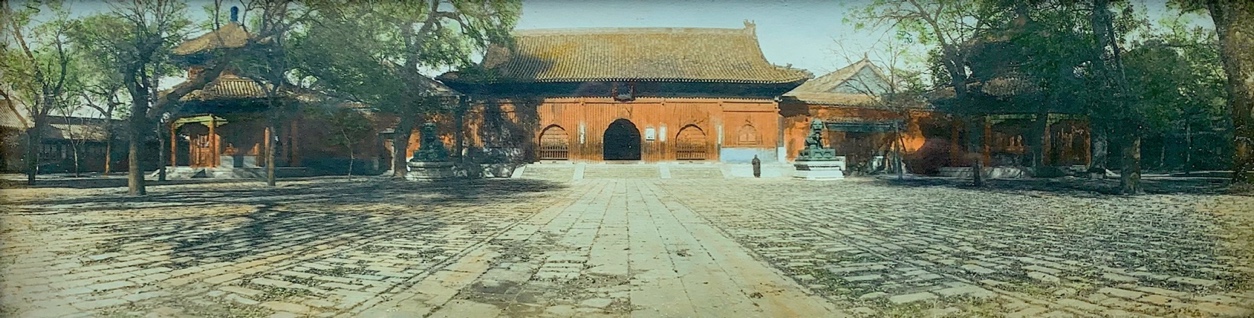 Tsangchow Institute courtyard.. Jowett ?In addition, the four mission districts of the LMS in North China did not have common institutions through which local churches in those districts could collectively articulate what could be recognised as God's will. In Siaochang there was a framework of representative committees and a district council. In contrast, the Tsangchow mission district had no such representative bodies and no district committee other than the gathering of evangelists in the Tsangchow Evangelistic Council. Nor at that time was there any inter-district machinery linking mission associated churches in the four mission districts across Hopei province. As preachers, biblewomen and other mission staff learnt more about the Church of Christ in China and compared this with the situation within the four Mission districts in Hopei province, they recognised that the Church of Christ in China would require a structure of committees across the province. One guess was that, at a minimum, there would have to be some form of church council in each church, a district council in each of the four mission districts and a provincial council – or synod – for Hopei province. If there were, indeed, such requirements, there was a great deal needing to be done and much that they felt they had yet to fathom.The Tsangchow Evangelistic Council met in Jan 1930 and it was clear that members were recognising that there was much still to understand but Dr Cheng's visit two months earlier had inspired them. When a special Council meeting was held in the summer of 1930 members were asking what preparations they could be making with a view to joining the Church of Christ in China. This involved seeking further clarifications. One example arose from a disagreement. The Peiping city churches described themselves as self-upporting in that they met their own costs and had preachers paid by the church. In their eyes this gave them a standing that distinguished them from what they regarded as dependent churches out in the country (Dawson ARep 1930 p2). However, the Evangelistic Policy and Methods of Tsangchow and Siaochang, introduced in 1922, was explicitly based on village churches being self-supporting. They should have church leaders but there was no requirement for paid preachers. Since the status of 'self-upporting' was significant for the Church of Christ in China, a ruling was sought. From the Church of Christ came reassurance for the country churches: village churches were recognised as being self-supporting despite the absence of a preachers paid by those churches. But there was then another question: what would be required of a village church for it to be accepted as a 'member' church. The answer from the Church of Christ was, in the first instance, that districts would settle what they thought should be expected. By 'district' was meant that area governed by the Synod and in north China there was no such collective organisation for the four mission districts to reach necessary decisions. Informal discussions were needed for deciding common standards across the four mission districts. Proposals were to be brought back in due course. During the summer of 1930 opinion on joining the Church of Christ in China was crystallising in favour of membership (Dawson ARep 30 p1). At that point the Evangelistic sub-committee of the LMS North China District Committee (NCDC), with Bryson in the chair, agreed that it was warranted for the question of joining the Church of Christ in China to be formally considered. Whether or not to join the Church of Christ did not rightly belong to the Mission alone but neither was the decision one to be decided solely by the churches associated with the Mission. The parties needed to proceed with one accord. It is reasonable to assume that Bryson had agreed the next step with Ch'en Tzu Kao, Myfanwy Wood, as the outgoing chairman of the NCDC and Jowett as the incoming chairman. With those agreements the NCDC Evangelistic sub-committee resolved:that a special meeting be called of two Chinese and one foreign representative from each station (i.e. mission district), to consider what concerted action may be taken, with a view to the L.M.S churches in Hopei province entering the Church of Christ in China, the meeting to be held at Tsangchow in October, and the travelling expenses to be met from Mission funds (NCDC 23/28 July30 p17).This recommendation was formally endorsed by the Annual Meeting of the NCDC in July 1930. At the close of that Annual Meeting Jowett was elected to take over the chair of the NCDC for the ensuing year and, as was the practice, to chair also the NCDC Executive Committee. Within the Mission it was to be for Jowett give a lead on how best to proceed. The Special Meeting of Delegates with its twelve members duly met in Tsangchow for two days at the end of October 1930. Ch'en Tzu Kao was chosen to chair the meetings; Jowett was a member. There was prayer and worship and a long discussion. On the second day, the meeting agreed unanimously that:The LMS North China churches should enter the Church of Christ in China on lines similar to those on which the LMS linked churches in other parts of China have already entered (Exec Cmtee 29 Nov 30, item 17).A momentous decision was recommended along with a host of practical matters to sort out and settle. These Ch'en Tzu Kao grasped and between him and Jowett there was a relationship of trust in addressing the questions and developing proposals. As a start the Special Meeting of Delegates constituted itself a Joint Committee of Arrangements with the authority 'to take the steps necessary to bring the LMS churches into the Church of Christ in China' (Exec Cmtee 29 Nov 30 p17). Ch'en remained as chair; Jowett continued as a member.By this stage some Chinese were pressing for immediate entry into the Church of Christ in China and questioned any dallying. As Bryant reported to Hawkins in London: 'some Chinese leaders hypnotised by its ideal want the L.M.S to go holus bolus into the Church of Christ in China.' Hawkins responded by expressing his unease at apparent delays and – partly because of the economic crisis in Britain and mounting debt of the Mission – he pressed for action so as not to miss the opportunity provided by the Chinese leaders' enthusiasm for launching the North China Synod. Bryant responded: 'let your mind be at rest. Things in this connection have developed considerably, and both foreigners and Chinese are all harmoniously working out the practical problems of entry' (Bryant to Hawkins 22 Nov30 p 3; 3 Jan 31 p1).The recommendation from the Special Meeting of Delegates had been reported to the NCDC Executive Committee at its end of year meeting held in Tientsin on Saturday, 29 November 1930. This was the first meeting with Jowett as chairman; the business was run-of-the mill items except for one, the report of the findings of the October meeting of the Special Meeting of Delegates that the Mission churches should enter the Church of Christ in China. The Committee welcomed the decision, and expressed 'its willingness to co-operate with (the Joint Committee of Arrangement) and give all possible assistance' (NCDC Executive Committee Minute 17, CWM/LMS/NChina/Incoming Corres1930, Box 28). Jowett, not least as a member of the Joint Committee of Arrangements, knew that assistance from the Executive Committee was essential and the sooner the better, but matters involved were too big to take at that end of year Executive Committee. In any case Jowett's duties on his course at the Tsangchow Institute meant that the time given to the Committee meeting could not be extended. Jowett had to be back in Tsangchow for the final classes of the two-year Institute course. When the course had come to an end and the students departed, shortly to become preachers, Jowett would be free to give more attention to preparing for membership of the Church of Christ in China. Duties in the Tsangchow Institute were Jowett's stated reason for not pressing ahead straight away with matters to be decided. But there was another consideration: Jowett was exercised about the suitability of the Executive Committee with its current membership, given the importance of the matters to be addressed. The task before the Committee was complex, emotive and of far-effect. Jowett's assessment was not only that a substantial part of missionary work should pass from the Mission in North China to the charge of the North China Synod and the Church of Christ in China, but, if this was to be a genuine transfer, associated funds had to be identified and assigned to the Synod once it was established. Furthermore, missionaries associated with the work in the charge of the Synod would come under the Synod's direction. To take an example, a missionary engaged in evangelism would come under the authority of the Synod of the Church of Christ in China and the Synod would be empowered to assign and reassign the missionary to different work or transfer the missionary to an alternative place of work. Since the core of what would be transferred would be evangelistic work, Jowett saw a need for evangelistic missionaries to take part in discussing and deciding what was to be done. In addition, with the NCDC Executive Committee at the time solely composed of men, a way had to be found to involve women since they had come to play such a large part in evangelistic work. Jowett recognised his own limitations in matters of finance and administration and here he consulted his colleague Bryant who was recently returned from furlough. Bryant agreed with Jowett's ideas but did point to a worry: a new church organisation could, and probably would, be costly and it was essential that this cost was met from within the Chinese Church and did not become a new commitment that the Mission was expected to fund: as Bryant said having swept away one financial dependence on the Mission in 1922, creating a new one at this stage would be a mistake. Bryant also volunteered another suggestion: before going on furlough he had been Secretary of the NCDC Executive Committee and his experience of two members, who remained on the Committee, was that they could prove to be cautious sceptics in the matter of passing funds across to a Chinese synod. He suggested that with an enlarged committee it should be possible to secure members who would be balanced in their treatment of questions to be considered. If there was to be such a committee, he commented that, having worked with Miss Gibbon in village evangelism, he knew not only of her perspective on the Chinese church, but of her strengths in matters of money and administration (Bryant to H 22 Nov 30).As was his practice, Jowett used the Christmas break to prepare his annual report for 1930. Missionaries had been asked that year to contrast the year 1930 with ten years earlier. Jowett singled out three changes since his arrival in Tsangchow eight year before. The most striking was in the attitude of Chinese to the church: there was a growing recognition that it was not a foreign institution, but something indispensable 'for the satisfaction of China's deepest needs' (J ARep JArchive (manuscript version 1930 p3). Chinese leaders were also recognising a case for entry into the Church of Christ in China on a true church basis, not by imposition, but by local churches being inspired. A second contrast was in the growth of leadership among the Chinese mission staff. 'With ripening experience, they show an increasing sense of personal responsibility for the work, and the control, not only in church and educational matters, but of the evangelistic work, is naturally and rightly passing more and more into their hands.' (J ARepJArchive (manuscript) version 1930 p4). A third change was in the inner life of the churches which was brought home by what visitors saw as a miracle: 'with few exceptions every man and woman can read, ... all have had a good grounding in the New Testament before they are received into church membership, and ... the members are not dependent on preachers for the conduct of their services' (J ARepJArchive (manuscript) version 1930 p4). Having set out those views in his annual report, unsurpringly they were to feature in the perspective Jowett took to the Enlarged Executive Committee. At that point Dr Kepler, the General Secretary of the Church of Christ in China, made a quick visit to Tsangchow – and thus to Jowett, Ch'en Tzu Kao, Miss Gibbon, Bryant and Bryson. He gave help with points where there was uncertainty and otherwise gave a green light to what was planned. At the beginning of Jan 1931 LMS missionaries in North China were invited to give approval to a special Enlarged Executive Committee of ten members in place of a regular Committee of four. The special Committee was to consider and recommend what mission work should be transferred from the control of the Mission's North China District Committee (NCDC) and to the charge of the planned North China Synod in the Church of Christ in China. The responsibilities and membership of the special Enlarged Executive Committee was approved. It included three women evangelists from different mission districts, likewise three men along with the four regular members of the Executive Committee. The Committee duly met in Tientsin for three days in February 1931 during Chinese New Year. The Committee considered in detail what areas of work, hitherto under the control of the North China Mission, should pass from the Mission to the prospective North China Synod. The outcome, in broad terms, was that education, evangelism and church work should all be passed across. Special care and consideration was then given to identifying what funds supported this work and, if so, whether these funds should be recommended for transfer. This was endorsed. Consistent with the practice in other mission provinces, hospitals were not recommended for transfer. Mission funds supporting missionaries' salaries, costs and expenses were identified as remaining with the North China Mission as were funds required in connection with Mission buildings. For the present, these were recommended to continue under the NCDC with the rider that property might be reassigned at some later stage. When funds were transferred, the Committee specified rigid obligations in financial management and appointed a subcommittee of two – Bryant and Jowett – to further elaborate the detail that would apply. One proviso reflected one of Bryant's particular concerns: 'The travelling expenses of missionaries elected as delegates to the Synod Meetings must be paid by the Synod on the same basis as those of Chinese delegates' (North China Enlarged Executive Committee 13 March 1931). Recommending extensive fields of work and associated funds for transfer to the prospective Synod carried the message that this was a major step forward in upbuilding the Chinese church. Jowett was able to attend to the work of the NCDC Executive and special Enlarged Executive Committee meetings – and others – because of the ten month interlude before the next course at the Tsangchow Institute. That interlude also enabled Ch'en Tzu Kao and Jowett to help the local churches to prepare for entry into the Church of Christ in China. Within the Tsangchow District the first relevant event was a meeting in January of the Tsangchow Evangelistic Council chaired by Ch'en. Of this meeting Bryant wrote: 'All of us here ... greatly rejoiced at the splendid spirit of harmony and consecration that marked the meetings, and at the solid work done' (Bryant ARep 30 (11 Mar 31) p2). An important item addressed was 'the standard ... of what a village church entering the Church of Christ in China ought to be'. Seven standards were listed: an organized church meeting or council; regular Sunday worship; local leaders able to conduct worship; regular administration of the Sacrament; a Sunday school for children; local self-support; and an evangelistic spirit. From the surviving papers it appears that the standards proposed had been prepared by Jowett. The Council approved the standard for village churches. In Tsangchow district none of the local churches could, at that time, meet all the specified standards but five or six approximated and the Council decided that for a period preachers and bible-women would give extra attention and help to these churches with the aim of their becoming models for all churches (J ARep 1931 p1).Their next move was to arrange a three-week course for men with some potential for developing as church leaders. Twenty men attended all but one of whom met the costs of their presence. The course was designed to help the men understand the new standards for country churches, as just agreed by the Tsangchow Evangelistic Council, and then for the men to recognise how country churches could be led to meet some, anyway, of those standards. In the process it was expected that those attending the course would take a step forward as church leaders. By chance or otherwise, these aims echoed what Jowett had written in 'The Upbuilding of the Church'.Every self-supporting church must have at least one or two members who are fit to fill the place of elders – leaders whose lives may be a pattern to the Church, and who may be as St. Paul says, 'skilled teachers' 'able to give instruction in sound doctrine' (1 Tim. 2, v. 2, Titus 1, v. 9). Our task as teachers is above all to train such men (Upbdg p11 para 2).The course for church leaders in the Tsangchow District was followed, in the Tsangchow district, by a three week course of Bible study with forty five men present (Bryant ARep 31 p2). Ch'en Tzu Kao and Jowett wanted to make the entry of country churches into the Church of Christ in China 'a thing of real significance, and not just a change of formal organization' (JARep1931 p 1). But Jowett had had a concern. In advance of the meetings at the start of 1931 he had shared this with Ch'en Tzu Kao. His worry was that in the Tsangchow and other mission districts, they would be imposing institutional structures on local churches without calls for any part of this structure coming from local Christians. Jowett's perspective, as he had earlier expressed it, was that 'from first to last the organization will be the outcome of inward, spiritual need and is not introduced merely because there is such and such an ecclesiastical system in the West' (Upbuilding p4). In all three Institute courses for preachers he had developed this point, yet here he was acting otherwise. He was to be dictating the 'standards' to be expected of churches. He and Ch'en would be explaining and effectively advocating, intended institutional structures without calls for any part of them coming from local Christians, let alone their being a call patently arising from an inward, spiritual need. Was this because there really was no felt need or was it that local Christians had had no opportunity to make known their sense of a shared need? Ch'en saw a way to test this question and to couple it with advocating a widely recognised form of voluntary poll tax, the 'ming chuan' - a Chinese practice, familiar on the Plain, according to which a devotee of a sect voluntarily makes an annual gift to the cause at Chinese New Year. Ch'en Tzu Kao took the opportunity first of the Tsangchow Evangelistic Council and then the two classes for leaders and for Bible study to float an idea. Bryant described Ch'en's resulting presentations. He spoke of the common practice in non-Christian sects for each adherent to make an annual gift to the cause and then Ch'en went on:Why should not we Christians do this at each New Year? ... Are we not voluntarily entering the Chinese Christian Church, and is not the responsibility for this Church now ours? Shall we not want new monies now for its collective work? Can we do less than if we were entering a non-Christian Sect?' 'A ming chuan' said they all, 'Why not?' So, the leaders and others agreed to put the matter to their respective Churches (Bryant ARep 1931p 3).With this endorsement, Ch'en made a lighting tour of the whole Tsangchow mission district, visiting every church, whether big or small, and often several in a day (LMS Chron Ch'en obit Dec 32 p286). Bryant was in one village when Ch'en addressed the church members. To the local Christians, he explained about joining and becoming members of the China-wide Church of Christ in China; about the associated introduction of church councils, district council and a provincial synod; and he pointed to the costs to be borne and the idea of a 'ming chuan'. ... explaining and enlarging on these ideas with great eloquence and earnestness... It was a joy to hear a Chinese urging the personal responsibility of the Christians for the new order of things ... from a Chinese standpoint as no foreigner could. Nearly a hundred dollars rolled in, all gathered in uniform small sums, the rich not to give more, the poor not to give less. All to be used for the new expenditure (Bryant ARep 31 p3).The collective commitment to the 'ming chuan' was interpreted by Ch'en, Jowett and colleagues as evidence of a latent aspiration to introduce institutions that brought the Tsangchow district churches into membership of the Church of Christ in China. Jowett's comment was: 'By this offering every member is helped to feel he or she has a part in the United Church ...The idea of the offering came from the Chinese, and they carried it through' (J ARep 31p2). As Ch'en Tzu Kao headed off on his tour of churches across the district, Bryson was completing his annual report for the year 1930. In it there was a tribute:Mr Ch'en ... has been a tower of strength throughout the year. We are inexpressibly grateful for his outstanding gifts of faith and leadership in these days, when the Church needs special guidance for the complex problems, with which she is faced. He is Chairman of our Evangelistic Council and, on many occasions, we have been greatly struck by his wide vision and tactful handling of difficult situations. He has entered into this question of union with the utmost enthusiasm and has infected his colleagues with his own conviction that this impending step will kindle the imaginations of our Christians and arouse them to a fresh sense of their responsibilities as members of a nation-wide brotherhood, pledged to make Christ known to their fellow-countrymen (Bryson ARep 1930 p 11).Before the LMS linked churches in North China could be received into the Church of Christ in China the structure of church institutions had to be expressed in a constitution and that constitution had to have the approval both of the Church of Christ in China and, in due course, of the prospective synod as well. The constitution would govern the synod and the district councils in the four mission districts. The task of attending to the preparation of this constitution belonged to the Joint Committee of Arrangements of which Jowett remained a member (Enlarged Executive Committee, minute Mission Delegates). The secretariat of the Church of Christ in China had provided a model constitution, but this was orientated towards city churches. '... Bringing of the country people to Christ', was a need recognised by the General Assembly of the Church of Christ in China (1st General Assembly p 35). Thus, the constitution for the Hua Pei Synod while based on the Church of Christ in China's model required modifications that took more account of the local conditions of the people and churches out in the country. People in churches on the Plain had in various ways expressed support for an appropriate institutional framework and the Joint Committee of Arrangements judged that it was proper to proceed with preparing a proposed constitution. A first draft was considered by the Committee and then, referred for comment to the Church of Christ in China and apparently also to the LMS Board. The latter appears to have agreed to provisions regarding identified missionaries becoming subject to the control of the Synod and secondly to the terms governing the transfer of Mission funds (Bryant to H 5 Mar 34). A revised draft was then reviewed in a two-day meeting and approved by the Joint Committee in Apr 1931. The constitution remained provisional until the Church of Christ in China had accepted it, but fashioning and agreeing that provisional constitution was an important step.The lead author of the constitution was not identified. Jowett was the one member of the Committee who was equipped to draft a constitution informed by a knowledge of law and expressed in Mandarin, the working language of the prospective synod being Chinese. Bryant would have worked closely with Jowett notably on clauses in the constitution and in subordinate regulations relating to Mission interests in the management of funds transferred to the Synod and to safeguard missionaries subject to the controls available to the Synod. Leaving unnamed the author or authors of the draft constitution may have had a purpose. Jowett was acutely sensitive to nationalist sentiment that was hostile to Christianity as an alien religion. For him and Bryant to be identified as playing a part in preparing the constitution and regulations might have provided additional grounds for challenging a claim that the Church of Christ was inherently Chinese. The idea of a genuinely Chinese indigenous church needed safeguarding. With the constitution provisionally accepted there was a new requirement of each of the four mission districts to respond to what the constitution prescribed for district councils. The councils were, for example, to elect persons to the Synod who would represent the district. For the Tsangchow district where, hitherto, there had been no district council, one was set up and an initial meeting arranged. Little has survived about that meeting but Jowett did mention it in a letter to his twelve-year old daughter, Jean, the day before the meeting began: We are beginning a week of meetings tomorrow. The first time that delegates have come from all the churches over the district to discuss church matters. Now that we are entering the 'Church of Christ in China', we are handing over work which the LMS used to control, and in the future, it will be these Chinese Church Councils which settle everything (J to Jean 31 May 31 Env 14).The day after the Council members had departed, Anna Christiansen, the Matron at the Tsangchow Mission hospital, wrote a personal letter to Hawkins which included the passage: 'Everyone is delighted over the spirit of the meetings and the Chinese seem over joyed at our what they call 'wonderful generosity' handing over the grants (Anna Christiansen to H, 8 June 31). Since there were delegates at the Synod from Tsangchow when the Synod met presumably those elections took place. Three of the four delegates were Ch'en Tzu Kao and Jowett. At the end of 1931 Jowett made the further comment: 'Last June a representative District Council met in Tsangchow. The spirit of the meeting was very good, and useful work was done. But it will be years before the average lay representative of the village churches will be able to make much contribution.' (J ARep 31 p2). Nevertheless, reflecting back over the year Jowett commented in his Annual Report: 'This progress in organisation has only been possible because of the real advance in much more fundamental things. The church is really growing out of its infancy. The leaders of course are far in advance of the ordinary membership... But the average church member is growing too...' (JARep 31 p2).The annual meeting of the Mission's North China District Committee (NCDC) was held in July 1931 with Jowett in the chair. In many respects it was a meeting like the many held in past years until, well down a long list of items of business, one item was reached where twenty-one missionaries, including Jowett, were listed as those engaged in work that would come under the direction of the shortly to be inaugurated North China Synod. There was then a series of items that ordinarily the NCDC would have settled at its annual meeting but which, on this occasion, the Committee recognised as falling in the fields of work to be transferred to the control of the Synod and therefore should be passed to the Synod for its attention and decision. The items referenced included ones for revised Tsangchow Institute Regulations; for holding a new class for probationer bible-women at Siaochang; for introducing a new course in hygiene and first aid for preachers and bible-women, originally proposed by Jowett but developed by Dr Liddell; and for the preparation and publication of a book of simple prayers for which Jowett was proposed as one of two nominated authors. At the end of the meeting Jowett handed over the chairmanship to his longstanding colleague and friend, Carl Longman. He was freed to prepare, along with Ch'en Tzu Kao, for the new three-year training course that was due to start in the Tsangchow Institute in October 1931.In the meanwhile, from 21 to 27 Sept, came the inauguration of the Hua Pei, or North China, Synod. It was held in Tsangchow. Proceedings began with business matters on which preliminary decisions were required in order for the ceremony of inauguration to proceed. Delegates appointed by the four districts of the prospective synod assembled. A temporary Chairman was appointed in the person of Mr Murray. Synod officeholders were then elected: these included Chairman – Mr K'ang Te Hsin (preacher, Taku Road Church, Tientsin); Secretary: Mr Ch'en Tzu Kao (Tsangchow Institute); and Treasurer: Dr Lei Shun Sheng (Surgeon, Mackenzie Memorial Hospital, Tientsin). Jowett, along with three others, were also given the task of proposing members of Synod committees and nominees for election to the Synod Executive Committee. Procedures followed reflected those of the North China District Committee but with a difference: delegates to the Synod, elected and co-opted, included both Chinese church members and foreign missionaries. On each committee likewise the members included both Chinese and foreigners. One final preparatory step was to decide formally that thirteen candidates be presented for ordination as ministers in the Church of Christ in China (CCC N China Synod Record of 1sr session 21-27 Sep 31; Chron; 1st N China Synod Dec 1931 p 281-2). The inauguration service followed on 23 September 1931. Dr Ch'eng Ching Yi as Moderator of the Church of Christ in China presided; Dr. Cheng was supported by Rev Dr Kepler, General Secretary, and by two representatives of the General Assembly of the Church of Christ in China. Then came the service inaugurating the Hua Pei Synod. 'On September 23rd ...the Chinese Christians of this Field did of their own desire, and in their own chosen way, form themselves into a constituent part of the Chinese Church of Christ in China' (Bryant Chron Dec 1931 p282). The occasion began with Dr Ch'eng Ching Yi officiating. He asked the members of the Synod to repeat after him a pledge which, in translation, read:I will to the best of my ability seek to make this gathering a holy and spiritual fellowship, working together with God and in love with all the members, to sustain throughout the spirit of unity so that all the activities of the Church shall increase in strength and glorify God's holy Name revealing the fact that Jesus Christ is our Head, that the Churches throughout the world in all the ages are members of His Body and are filled in all parts with His abundant life. May God's Kingdom come on earth as it is in Heaven.He then read the constitution and regulations relating to the Synod as a member body of the Church of Christ in China and having done so, he declared the Synod a constituent part of the Church of Christ in China. K'ang Te Hsin, the newly elected chairman of the Synod, gave an address after which Dr Ch'eng pronounced the benediction. Three pastors were present representing the American Board, the American Presbyterian Mission and the British and Foreign Bible Society and they expressed greetings support and good wishes. Letters of congratulation to the new Synod were received from nineteen presbyteries and synods from across China. The day after the inauguration of the Synod, Dr Ch'eng presided at a service of ordination. Each one of thirteen ordinands was ordained with Dr Ch'eng supported by ministers both from the Church of Christ in China and from different missions, all of whom laid hands on each candidate. Bryant, an elected member of the Synod, described that service:On the next day the Church 'came of age' by themselves ordaining thirteen of their well-tried and trusted evangelistic workers as full ministers of the Church... The manifest unity of spirit ... and the absence of division between the Chinese and the foreign participants, were marked proof of a fellowship which is only possible where the Spirit of God reigns. In particular, the ordination of one of the foreigners, Mr A.H.Jowett Murray, once an educational worker, but now co-principal with the Rev. Ch'en Tzu Kao of the Tsangchow Theological Hall, proposed entirely on their own initiative by the Chinese and ordained as a minister of the Chinese Church, was a fine demonstration that in Christ there is neither 'Jew' nor 'Gentile', East nor West. It was an inspiration to see the two colleagues, the chief trainers of the future ministry of this Church, in the same row of ordainees, and together set apart the same day by the will of the Church as fully accredited Ministers of the Gospel (Bryant, Chron Dec 1931 p 282).With the Synod meetings completed and the three-year course at the Tsangchow Institute launched, Jowett wrote to Hawkins, the Mission's Foreign Secretary.During the meetings, Dr Ch'eng conducted an Ordination service ... and at the request of the Chinese, I was myself ordained by Dr Ch'eng along with them. Hitherto I have rather shared Dr Hart's views on the subject of ordination, and I would never have sought to be ordained. But since it was to be, I felt it a great privilege to be ordained into the ministry of the United Chinese church along with those with whom I am so closely associated, and the Ordination service seemed to express in a visible way that spirit of unity and fellowship which pervaded the meetings. All ministers and ordained missionaries present, foreign and Chinese, took part in the service (J to H 9 Nov 1931).Jowett's annual report written at the end of 1931 and addressed to Hawkins, the Foreign Secretary, carried two headings 'Report 1931' and 'Ordained Sept 24 1931'.Thenceforward Jowett was always to feel a sense of joy about that ordination as a minister in the Chinese Church. In later years he was happy to explain how his ordination had come about. One such account was recorded. Several of those to be ordained had trained under Jowett and Ch'en at the Tsangchow Institute. As Jowett approached his ninetieth year he told of what he remembered:The Chinese decided that several of the men I had trained to be evangelists should be ordained to be fully ministers, and the Moderator of the whole church came up to Tsangchow to conduct the ordination service, and these former students of mine asked that I should also take part in ordaining them, and I told them that I'd never been ordained myself and I was still a layman. So, they came back and said 'won't you come and be ordained with us?' And so I was, that year, ordained in the Chinese Church' (Transcript of Recording March 1974, pp 4 and 16).Jowett's joy came from former students taking the lead; from being ordained alongside colleagues he admired; from being ordained by Dr Ch'eng Ching Yi; and from his becoming a Minister specifically in the Chinese Church. With the services of inauguration and ordination completed, the Hua Pei Synod and synod committees got down to matters of business. Most of what was to the fore were substantive questions referred to the Synod by the recent meeting of the Mission's North China District Committee. But there was also one other matter. At the start of the Synod Jowett had declined appointment or election to the Synod Executive Committee. His judgement was that he had been too much to the fore and too much in the lime light in the lead up to the Synod meeting and, then, in the Synod itself. Nor was there, he felt, any need for him on the Executive Committee, the members were fully competent. He should have, at most, a secondary supportive part giving counsel where this was sought. However, before the Synod completed its work that week, the terms of the instrument governing the Executive Committee were re-approved with an amendment: 'Under special circumstances the Synod Executive Committee may co-opt one additional member to attend its meetings: but this co-opted member shall not have voting powers'. The co-opted member listed was 'Mr Murray'. A further elaboration was that Mr Murray would be the English language secretary who would interpret to his missionary colleagues where its leaders were inspired to take the Church. Jowett accepted his co-option. Bryant was mainly a friendly observer during that September week and he expressed other favourable assessments of the North China Synod. Promise ... was shown in the marked executive ability of the Chinese leaders, and in their will to undertake responsibility. Preachers and laymen, of ability, character, zeal, and a sense of duty not only to their local cause or area, but to the Church as a whole, were seen to be some of the fruits of the years, and one of the 'charisma ' of this young Church. On the part of the missionaries ... we formally put ourselves under the authority of the Synod as far as our future work was concerned... All felt that the work of the Church was in good hands (Chron; 1st N China Synod Dec 31 p 281-2).After the week of synodal business and having launched the new, three-year course at the Tsangchow Institute for student preachers, Jowett wrote to Hawkins and reported on how the Synod meetings. Much business was transacted in an efficient way, and plans for the future laid out on a broad and, I believe, wise basis. But the outstanding impression was of a real fellowship in Christ in which all sectional interests and racial differences were completely transcended. I believe our Chinese leaders … are second to none in China in their ability and consecration, and we are thankful to God for them... The leaders are men we feel we can completely trust, and I do not believe we shall ever regret the complete measure in which we have handed over the control of the work and the workers, including ourselves, to the Church (J to H 9 Nov 31, p1,2).Alongside the praise and thankfulness for the upbuilding of the church in North China, there were contrary reactions. Jowett's ordination as a Minister in the Church of Christ in China had resulted in some tension within the London Missionary Society in China. The Reverend W.F.Dawson was at the time the Secretary to the North China District Committee and this included some duties relating to the Synod. In September 1931 there was an overlap in meeting dates. Dawson had been expected to attend the service inaugurating the Synod before proceeding to Shanghai for a meeting of the LMS China Council. Apparently having learnt of the planned ordination service Dawson opted to travel straight away to the China Council. There the Council Committee adopted a rule for immediate introduction: no LMS missionary was permitted to be ordained in the Church of Christ in China. When Dawson returned to North China, in his role of Secretary to the North China District Committee, he canvassed fellow North China missionaries about Jowett's ordination and the rule adopted by the China Council. Dawson then reported to Hawkins, the Mission's Foreign Secretary, that he had found the North China missionaries dissenting from the new rule; the consensus was that, in respect of unordained missionaries with some years of service in the field, it was for representatives of the Chinese Church to decide on ordinations in that Church (Dawson to Hawkins, 2 Oct 31).Subsequently, in his annual report for the year 1931, Dawson recorded that twelve Chinese were ordained in a service forming part of the inauguration of the Synod. There was no mention of a thirteenth ordination (Dawson ARep 1931). At the next meeting of the North China District Committee, by which time Dawson had departed on furlough and Bryant taken over as Secretary of the Committee, a minute was recorded under matters arising:This D.C. notes with deep satisfaction that, since its last meeting, the North China Synod was duly inaugurated as a part of the Church of Christ in China. It takes peculiar pleasure in the fact that of its own initiative it ordained one of our number, Mr. A. H. Jowett Murray ... We pray God that through His all-sufficient grace the Synod may prove a great means of extending and consolidating His Kingdom in China (NCDC Minutes of Annual Meeting Jan. 26th to Feb. 2nd, 1933, Minute 3003).There was also some criticism of the terms on which the Hua Pei Synod had been inaugurated. This came from LMS missionaries from elsewhere in China and was directed at Jowett personally. One point of concern was the extent of responsibilities and associated funds being transferred out of Mission control into the hands of the Hua Pei Synod. North China was the last of the LMS fields to enter the Church of Christ in China yet in North China more control had been handed over to the Chinese Church than elsewhere in China. An associated criticism was that comparable experiments elsewhere involving the transfer of funds had not led to happy results and reference was made to Hawkins' 1928 report, where he wrote that 'it may be the path of true wisdom to make haste slowly' (Hawkins 1928 p24). Jowett did not respond to the criticisms by explaining how account had been taken of concerns previously raised elsewhere. He could have done so: he and Bryant were the subcommittee of two that had developed the financial rules applying in the management of funds transferred. Paradoxically Jowett would, in time, himself experience the constraining effect of those controls. Safeguarding funds transferred to the Synod had been built into the Synod's constitution and regulations; these were specific to North China and had been authorised by Hawkins and the LMS Board but to explain this would undermine the credibility of the Synods constitution. To Jowett it was important not to explain the nature and scope of controls and oversight applying to mission funds transferred to the Synod. To do so might have been taken to imply a lack of trust in the Synod and its leaders. To suggest this would have been wholly contrary to Jowett's perspective. Jowett appears to have opted not to advertise the steps taken to minimize looseness in the use of funds transferred to the Synod, taken the extent of monitoring and control that was built into the management of funds transferred to the Synod. It was obviously important not to imply limited trust in the Synod but at the same time the use of funds made available to the Synod had to be tightly defined and be subject to close monitoring and control. This was the focus of the work that Bryant undertook while working with Jowett in a subcommittee of two. Paradoxically, the tightness of the controls put in place would, in time, become a serious constraint on Jowett. Another point that was not used to justify what had been arranged in north China, was that in north China by comparison with elsewhere, the constitution gave to missionaries a place in the Synod and in Synod committees that was a difference from practice in other divisions within the Church of Christ in China (ref to comment on Synod Synod Committees by Bryant 5 March 34). Jowett responded in his annual report for 1931. He suggested, first, that to equate the situation in North China with that elsewhere in China overlooked an important difference. In North China, unlike elsewhere, there had been no district church organisation on which to graft a synodal structure. If local village churches were to enter the Church – and the Church of Christ in China had identified that 'the bringing of the country people to Christ is the most important and most urgent work of the Church', (Digest of the Important Actions of the First General Assembly of the CCC p 7 para 57, and p 37) then village churches needed to be activated by the hope of realising entry into the nation-wide Church of Christ in China. Jowett noted some of the preparations involved. 'The work of the year has been dominated by the hope – and its realisation – of the churches entering into the Church of Christ in China and the determination to make this entry a thing of real significance, and not just a change of formal organisation' (JARep 1931 p 1). He went on to point to several steps in that process of upbuilding the church:One step which was taken in preparation for entering the Church of Christ in China was the institution of a small New Year offering ... towards the expenses of the District Church Council and Synod. Every church member and adherent is expected to give. This was done for the first time last Chinese New Year. For the most part there was a ready response... By this offering every member is helped to feel he or she has a part in the United Church...The idea of the offering came from the Chinese, and they carried it through (JARep 31 p 2).Jowett then commented on the criticism that too much authority was being centred in the Hua Pei Synod. Jowett made two observations. First the Synod's authority reflected the limited contribution that could be expected from local church councils spread over the North China Plain. At the same time there were persons of outstanding calibre among those willing to lead and they had become active members of the Synod. Jowett wrote:I do not believe we shall ever regret this step in North China. The impression left by these meetings (of the Synod and synod committees) was of the broad vision of the Chinese leaders, and spiritual mindedness that kept in view the essential things, a loyalty to the past and to one another, and an emphasis on that oneness in Christ which transcends all racial differences. The Synod, too, set its face against all local jealousies, determined to regard the work of the four stations as a single whole, and it has planned for the future on wise and statesmanlike lines. There is no question but that the Chinese do now regard the Church as truly their own. ... progress in organisation has only been possible because of the real advance in much more fundamental things. The church is really growing out of its infancy. The leaders of course are far in advance of the ordinary membership. Men like Ch'en Tzu Kao, and Kang Te hsing ... would make their mark even in the West ...They are men of statesmanly outlook and of rich spiritual experience. But the average church member is growing too... In the growing life of these village churches there is real evidence of the presence of the Holy Spirit ...Another mark of real growth is the increasing strength of the women's element... Events in recent years have forced thinking men to reexamine their belief in God and in Christ, and they believe not because they have accepted in faith what others have taught them, but because they have faced the alternatives and are convinced that only Christ can satisfy their own and China's needs (J ARep 31 pp1 and 3).  A year later Jowett reflected on what had been done. Though N China was the last of our LMS fields to enter the Church of Christ in China, control has, I believe, been more completely handed over to the Chinese Church than in any other area. During the past year the new Synod has been grappling in a very thoroughgoing way with many questions of administration and policy, and the results may be seen in the volume of printed minutes. Good work was done in a spirit of harmony...' (J ARep 1932 p1).Due to Bryant's diligence, when taking over as Secretary to the NCDC, there were English versions of the Synod's printed minutes. Dispatching these to the Foreign Secretary in London gave evidence of the extent and quality of the work the Synod was undertaking. At the same time Jowett referred in his Annual Report for 1932 to unanticipated difficulties that were drawing Jowett into a larger part in the work of the Synod. Loss and gain: tragedies and joys The early 1930s had been a time of constructive advance in the establishment of a Chinese Church in North China but they were also hard times personally for several of those centrally involved. Jowett had had the delight of welcoming Mary back in March 1929 and then the joy of the presence in the house of Mary, her mother, Mrs Robertson, eight-year old Hugh and three-year old Robbie. Hugh had failed to settle at school in England and the plan was in the autumn, at the start of the new school year, that Hugh would go to Tientsin Grammar School, as his elder brother, Andrew, had done. While at school he would live with Amy and Carl Longman and their two daughters. Nearly a year passed. In January 1930 the Institute class had left for a break in studies over Chinese New Year. On 21 Jan, very suddenly, without warning, Mary died in her sleep. 'It was a terrible shock for all of us to realise that she had gone, and for Jowett and Mrs Robertson it was overwhelming in its suddenness' (Bryson to H 23 Jan 30 p2). The medical assumption was heart failure associated with influenza. Jowett was utterly at a loss – completely bewildered, disconsolate. Two days later – the day of the funeral – there was a little English language service in the Murray's house, then the funeral service at the compound church which was filled. Ch'en Tzu Kao conducted the service very tenderly. 'I wish you could have heard his tribute,' Bryson wrote (Bryson to H 23 Jan 30). At the little cemetery through the door in the compound wall that the Missionary houses faced, Bryson took a short service at the graveside. There was a large attendance. That same evening Arnold Bryson wrote to Hawkins:Dear old Jowett has been marvellously sustained and comforted today, and his deep strong faith is a wonder to all. He wrote me in a little note this morning – the day of the funeral – 'Such wonderful help came last night. The darkness lifted for the first time, and the light is still shining clear.' We were all praying for him at the time in our little prayer meeting (Bryson to H 23 Jan 1930).Jowett had found himself at peace with his Lord, brought about by the collective prayers of all his colleagues in the mission compound who were together in the doctor's house next door. In later years Jowett would describe that as the third of his personal encounters with his Lord and Master – after the first at his meeting in Oxford with Lavington Hart in 1908 and the second in the aftermath of the sinking of the Yasaka Maru in 1915. Now in 1930 he had been given strength and truly was being borne up. 'It has been a wonderful experience of the meaning and the power of intercessory prayer' (J to H 10 Feb 30).After Mary's death Jowett applied himself to teaching the course in the Tsangchow Institute while finding time to attend the North China District Committee's Executive Committee. By June 1930, with the course at the Institute reaching the summer break, Bryson wrote to Hawkins in London: 'Jowett has had a hard term but is wonderfully brave and a constant inspiration to us all' (Bryson to H 10 June 30).With his past episodes of ill health, it was striking that he was not troubled by a recurrence. That summer Jowett accepted the chairmanship NCDC and took on the burden of further work involved. Nevertheless, in September 1930 he was unsettled. Twelve-year old Andrew was reporting difficulties in his school work; he had been ill, had fallen behind and thought he would be moved to the class for the lower stream. At the same time Jowett's mother was encouraging him to recognise his responsibilities to his family and drew his attention to an advertisement for a professorship of Chinese at the School of Oriental and African Studies in the University of London (J to H 9 Sep 30). Jowett took soundings about the position and learnt that, though publicly advertised, the post had been created specifically for a retiring consul in the Consular Service. At that point Jowett committed himself to remaining in Tsangchow at least until his next furlough due in October 1934 (J to H 19 Oct 30). He would complete the course at the Tsangchow Institute at the end of 1930 and Jowett would then have the opportunity to throw himself into the work of helping churches towards joining the Church of Christ in China. From the beginning of 1931 personal matters emerged that further tied Jowett to remaining in Tsangchow at least for a time. Jowett wrote in his annual report at the end of that year '... the past year has been in Tsangchow, too, an exceedingly sad year owing to the moral lapse of men who held a prominent place in church and mission' (J ARep 1931 p3). Ch'en Tzu Kao had confided in Jowett – described by a fellow missionary as Ch'en's 'closest friend and colleague' (M Clements ARep 32 p1). Ch'en had found his wife to have been unfaithful for some time; the Mission accountant of long service, and a leading figure also in the Tsangchow city church, being the other party. This accountant along with the Chinese doctor in the mission hospital had taken also to using opium. Ch'en struggled over how to respond. He was torn between Chinese custom which expected hard revenge and Christian compassion and forgiveness. Ch'en was sharing his troubles with Jowett and over the months in the first half of the year they talked and prayed together. These were also the months when Ch'en, with such dedication, launched the 'ming chuan' and threw himself into visiting every church in the Tsangchow district, so building commitments to union with the Church of Christ in China. Matters came to a head in June and July 1931. Jowett was careful in what he disclosed, Bryant, to whom the accountant answered as regards his work, was more open and wrote: 'Ch'en had to face the hardest crisis of his life, and rose magnificently to the occasion, showing the finest Christian spirit'. 'The redeeming feature was that fine way in which the offended man acted, his faith, love, and spirit of forgiveness' (Bryant ARep 1931 p6,7).For his wife Ch'en had pity and sought reconciliation. Jowett and Bryant took the decision that the accountant and, in due course, the doctor had to go. Securing the departure of the accountant, without a great row that could have caused much damage to the Mission and the city church, had to be'most delicately handled' (Bryant ARep 31 p6). Jowett was going to Peitaiho in late May to spend time with Hugh and the family before ten-year old Hugh travelled to England to join his older brother, Andrew, at the school for sons of missionaries (Eltham College). For the journey Hugh was to be in the charge of Eric Liddell, the Olympic athlete and a teacher at the Tientsin Anglo Chinese College, who was going on furlough. It looks as though Jowett's time in Peitaiho could have been no more than a short hurried farewell to Hugh because in June it fell to Jowett, with Bryant's assistance, to handle the accountant's enforced departure. Everything was 'successfully arranged' (Bryant ARep 31 p6) and Jowett and Bryant were able to travel to Peitaiho for the NCDC retreat and subsequent business meeting for which Jowett was chairman. That meeting of the NCDC in July 1931 confirmed the transfer of responsibility for the fields of education, evangelism and church work from the NCDC to the shortly to be inaugurated Hua Pei or North China Synod. It marked also the end of Jowett's year in office as chairman of the NCDC and NCDC Executive Committee. The Synod was established two months later and one of the last items of business recorded on the final day was to consider, and if appropriate, to approve a recommendation from the North China District Committee. The Synod's decision was minuted: 'Now that Mrs Bryson has gone to England, Miss Gibbon is asked to co-operate with Mr. Murray' in preparing the book of easy prayers that is to be printed for distribution. That same day, after the Synod had closed and with Jowett elated by his ordination, he and Muriel Gibbon became engaged. At the time Muriel Gibbon was in charge of women's work in the Tsangchow Mission; this she coupled with extended periods of living in villages on the Plain, engaging in evangelism among village women and building up groups of women who were learning to read phonetic and become interested in the Christian message. Her background was an upbringing in Manchester; from age 16 she was working in the accounts section of a business. In the course of the First World War, she became head of the accounts department, filling the post of a man who had gone away to the war. When the war ended, she had to vacate her post to a returning soldier. A good pianist, she considered further training with a view to becoming a concert pianist, but, rather than this, she decided to devote her life to missionary service. She trained at Carey Hall Missionary Training College for Women, Selly Oak, Birmingham and with her mother's backing joined the LMS, reaching North China in 1923. With a decision of the Annual Meeting of the NCDC in 1925 that all local churches should have a children's Sunday school, Muriel Gibbon used part of her first furlough to undertake further study at Carey Hall, this time concentrating on setting up and running Sunday schools. She returned to Tsangchow in November 1930 having been in England at the time of Mary's death. One aim of Muriel Gibbon's work became to introduce and develop children's Sunday schools. By 1931 she was a member of the NCDC Enlarged Executive Committee and, subsequently, of the NCDC Executive Committee. She was also a delegate member of the North China Synod. After their engagement Jowett had written to Hawkins reporting the engagement. He continued: We hope to devote what is left of our lives to the work here in N. China, working together instead of separately as in the past. We have found great happiness, and I can now face serenely what I had before felt I could not face coming back to China after my coming furlough in 1934 (J to H 9 Nov 31).Chapter 7The later years, 1932 to 1939Despite the League of Nations intervening, by January 1932 Japan was defiantly extending its sphere of control including in the north Heilungkiang province. In Shanghai on 28 January Japanese forces launched a punitive raid. Their demand was that the anti-Japanese movement be suppressed; boycotts of Japanese commerce be prohibited; and compensation paid to Japanese victims (Cable p39). Fighting around Shanghai continued into March with effective resistance from units of the Chinese army. As fighting eased, a delegation from the League of Nations – independent of the Lytton Commission in Manchuria – gave help with negotiations. A ceasefire agreement was signed on 5 May 1932.During the months of fighting in Shanghai, Japanese agents proclaimed Manchuria an independent sovereign state, autonomous from China and given the name of Manchukuo. The League of Nations' rejected the Japans proclamation of statehood as invalid. In March Pu Yi, the last Emperor of China, was appointed as a nominal Chief Executive.Not till September 1932 did the members of the Lytton Commission release their 137-page report. Japan had been given the privilege of having a period to study and digest the report first. The report was then made more widely available within the League in October. The Lytton Report contained a set of masterly analyses of a broad range of issues affecting international relations between China and Japan. Among those analyses was a lucid arraignment of Japan’s actions in Manchuria amounting to a forthright condemnation of Japan as a great power, acting illegally against a weak state. 'If moral suasion could have had any effect ... the report of the Lytton Commission and the unanimous adoption of the recommendations ... would surely have put an end to Japanese aggression in eastern Asia' (Smith SR pp 252-253). But this was not Japan’s perception. China was deemed by Lytton to be morally in the right but China did not have the capacity, militarily and otherwise, to enforce the recommendations in the Lytton Report. Nor were Britain or other members of the League of Nations, nor also the USA showing any willingness to enforce the decisions of the League. Japan had the dominant military forces and the capacity and desire to assert its power in ChinaIn the light of the findings against Japan, rather than pursue a working relationship in Manchuria between Japan and China, as proposed in the Lytton Report, Japan held to its occupation of Manchuria, formally recognizing it as the independent but subject state of Manchukuo. Additionally, Japan authorized military expansion beyond its area of current Japan’s control. Japan began with Shanhaikuan: a place of symbolic as well as strategic importance to Chinese; there the Great Wall came down the mountains to the sea, and a gateway in the Wall controlled access between Manchuria and Hopei province. Jehol was a Chinese province to the north of the Great Wall and adjacent to Manchuria's Fengtien province. In February 1933, after the League of Nation's Assembly had unanimously adopted, with limited adjustments, the recommendation in the Lytton Report, the Japanese representative addressed the Assembly. Yosuke Matsuoka, spoke with passionate conviction about the danger of pillorying a great nation (Japan), distancing this great nation from what once had been friendship with the West and now was inflicting a final loss of face. At that point, Matsuoka summoned his assistants and brusquely withdrew. The Japans government gave formal notice of withdrawal from the League of Nations (Smith p252-253) and in China the Japanese military proceeded with its conquests.The future as perceived by missionaries in Tsangchow at the start of 1933 – before Matsuoka's final was conveyed by Jowett's colleague, Arnold Bryant, in his annual report. Japan's action in seizing Shanhaikuan a fortnight ago was rather a shock to most people, but it now appears plain that the capture of Jehol and the incorporation of another slice of Chinese territory into the new puppet state of Manchukuo (Manchuria) is a matter of a few days. Chinese patriots are clamouring for war in defence of their country and troops are being rushed up to oppose the next move of the Japanese but those who know from first-hand experience the pitiful equipment and poor calibre of the average Chinese soldier have not the slightest doubt regarding the outcome. The result will be a complete debacle and another bitter humiliation ... Japan is determined to settle this business in her own way and it is anticipated by some that before long she will dominate the whole of North China as far as the Yellow River ... (Bryson A Rep 32 pp1-2).The Japanese forces did capture Jehol province. They then stormed the Great Wall at the two mountain passes linking the two provinces of Jehol and Hopei. A third force of Japanese troops advanced from Shanhaikuan down the railway towards the port at Tangku and Tientsin. Chinese troops attempted ineffectually to withstand the advances and by May 1933 Peiping and Tientsin were threatened. It was in the middle of May 1933 that the members of the Hua Pei Synod gathered at the Western Hills, outside Peiping. The intention was to hold a Joint Retreat of the Hua Pei Synod with its LMS connections and the Hopei Synods. From there Japanese planes could be seen; some planes were taken to be dropping bombs but they turned out to be bundles of 'leaflets ... in English with instructions as to what steps to take to enable the Japanese to distinguish their buildings in order not to harm them' (Bryant to Hawkins 27 Apr 33). The Retreat was scheduled to begin on 16 May but when the sound of Japanese guns reached Peking, the Retreat was called off. The Synod Executive Committee had an abbreviated meeting that day and the members of the Synod then dispersed.Japanese forces continued to press south in Hopei province, apparently to maximize the area under Japanese control prior to a truce. Unknown to the Chinese, the Japan government, influenced by the Emperor Hirohito and Tokyo moderates, had given orders for the military advance to halt before reaching Peiping and Tientsin (Coble pp103,111). The Japanese government had signalled on 14 May that a truce was feasible. The Japanese had two aims: to introduce a demilitarized zone separating the Chinese military forces from the Japanese north of the Great Wall and, secondly, to secure recognition by China of Manchukuo (Coble p 106). Chiang Kai-shek, unaware of Japan's intentions was desperate to secure a truce before the Japanese military took control of Peiping and Tientsin.To this end, the official deputed to negotiate with the Japanese was largely accepting the terms the Japanese set out for a demilitarized zone. The zone would occupy a large slice of Hopei province: 250 miles long, running from north-west of Peiping and roughly parallel to the Peiping to Tientsin and Tangku railway, the area was estimated to cover 5,000 square miles (Coble p111). The Chinese army was required immediately and wholly to withdraw from the area: the Japanese military would withdraw to the Great Wall in due course (Coble p 111). The second demand was for China to recognize the independent state of Manchukuo. Here China avoided immediate and explicit recognition in terms of international law but conceded practical links with 'Manchukuo', some of which were expressed with clarity in the published text while some, notably the de facto acceptance of Manchukuo, were obscured by vagueness or concealed as secret provisions. The Tangku Truce was signed on 31 May 1933 (Coble 111-112).'The signing of the Armistice has altered the whole position and is a great relief' Bryant wrote to Hawkins (1 June 1933). Missionaries in the Tsangchow compound were glad that they would be able to take their customary summer break at Peitaiho. To Jowett and Muriel there was the added appeal of being able to live in the bungalow that Muriel's mother had given them as a wedding present. Travel to Peitaiho also meant a first acquaintance with the demilitarized zone in which Peitaiho now lay. Reality set in. There were no trains from Tientsin to Peitaiho Beach station. Travelling in the first week of July Jowett took a train to Tientsin; there they boarded a Japanese coastal boat to Shanhaikuan; from Shanhaikuan they took a train going south leaving it at the Peitaiho railway junction station; and finally, on carts they were taken to Peitaiho. The old Japanese boat had been filthy and in addition to their boat tickets, they had to purchase 'saloon tickets for the privilege of sitting all night on a crowded deck in a deck chair.' Fortunately, a colleague wrote, 'we were able to enjoy our holiday in peace' (EMy ARep 3 Mar 34 p5). The missionaries at Peitaiho had the further good fortune that trains on the route from Peitaiho Beach to Tientsin restarted in mid-August thus allowing Jowett to be present during the last week of August 1933. He was leaving Muriel, Mrs Robertson and Robbie to spend what they anticipated as another fortnight at Peitaiho and their last visit to the bungalow before furlough the following year.During those months before Jowett and family departed on furlough, the Tangku Truce had introduced a period of relative peace. The instruction given to the Japanese forces advancing southwards in Hopei province to halt before reaching Peiping and Tientsin, reflected a more general sense of contentment in Tokyo with what Japan and its military had secured in the previous three years (Iriye p 510-511). The Japanese government with the support of the military, followed a peaceable strategy with the aim of enhancing ties between Japan and China that brought to Japan a privileged position in China as against other industrial powers. Chiang Kai Shek, for his part, had been encouraged by the Tangku treaty. His favoured saying was 'first, internal pacification, then external resistance'. Chiang had accommodated the Japanese, and this had allowed him to suppress a rebellion in Fukien province (Coble p.133-135). Then in a further act of 'pacification' he had concentrated on eliminating the Communists in Kiangsi province, leading to the Communists joining the long walk to Shaansi province (Coble). North China did experience episodes resulting from capricious behaviour on the part of Japanese troops in Manchuria and in Hopei province, but Jowett was focused on his students during their last year of work in the Tsangchow Institute, and nothing untoward had arisen.In the first week of June Muriel and Jowett, Mrs Robertson and nine-year old Robbie took the train to Shanghai. Arriving at the weekend of 9/10 June, the Pand0 ship Rawalpindi was due to dock on Monday 11 June. They embarked that day and the Rawalpindi made a quick departure. During the weekend news had broken that one of the Japanese Vice Consuls, Kuramoto Hideaki, based in Nanking had disappeared. The last sighting was reported as being after the departure of the Japanese Minister to China, who had been holding meetings with the China Foreign Minister, Wang Ching-wei. Unable to locate Kuramoto, the Japanese claimed that his disappearance was a Chinese plot. The Japanese navy was deployed directly with two cruisers and a destroyer moving up the Yangtze River ostensibly to safeguard Japanese residents in Nanking but in the process threatening China's capital city. The last news received by the Rawalpindi was that the Japanese Consul-General in Nanking, under instructions from Tokyo had notified Wang Ching-wei that the Chinese Government would be held responsible for Kuramoto's safety, and 'that as the Japanese community must be perturbed at the failure to trace him, Japan reserved the right to make ulterior demands calculated to reassure them' (report of 12 June from Shanghai in The Times 13 June, p 15). For their part, Chinese were convinced that the Japanese were creating circumstances that the Japanese would use to justify launching the Japanese subjugation of China. Jowett recognised the response only too well after the long series of episodes instigated by the Japanese in North China and used by Japanese forces to intrude further.The Rawalpindi docked in Hong Kong on 15 June and Jowett was able to catch up on the news through the local press. Chinese police had found Kuramoto on 13 June. He was asleep near Nanking's Ming tombs. As reported by the police, Kuramoto had reacted to being slighted when he was given the order to look after the baggage of the departing Japanese Minister to China. Having so lost face, Kuramoto had apparently attempted suicide. The Chinese duly delivered Kuramoto to the Japanese who despatched him to Tokyo. There the authorities tried to hush up the whole episode. In time Jowett would read of the immediate reaction to the episode in the Chinese press illustrated by the passage: 'it remained for a humble son of Nippon, a mere vice-consul to make his country ridiculous and all of the military might of Japan will not be able to stop the Chinese and the rest of the world from laughing' (Coble 177 quoting fn 84 from China Weekly Review 16 June 34). But as another columnist wrote: it had to be recognised that 'for five days the whole country was literally in a topsy-turvy state, and the atmosphere was overcharged with tenseness and suspense ... we are constantly in danger of Japanese threats' (Coble 178 quoting Wang Chung-fang in China Weekly Review 30 June 34 p186).That topsy-turvy week had been an unexpected send off for Jowett and party. Jowett and Muriel were married in Tientsin in January 1932. Six weeks later, in a postscript to a letter to Hawkins, Bryant wrote 'Jowett and Muriel as happy as the day is long' (Bryant to H 9 Mar 32).At the end of 1932 Jowett reflected on a year 'of great mingled gain and loss': My remarriage in January has brought a deep joy which has coloured all the experiences of the year. My wife has been carrying on her own work – a station class for women in the spring, Sunday schools in the compound and at the City church, and classes on sunday school methods in the Institute, and in a second station class in the autumn. We have been very happy working side by side (J ARep 1932 p 4).In the summer of 1932, nearly a year on from the inauguration of the North China Synod, Jowett praised the Synod and most especially the Synod Executive Committee for the extent and the quality of the work undertaken and the spirit of harmony which they maintained. Then in June 1932 the Synod Executive Committee came up against a difficulty. It received a report of misconduct by a biblewoman located in Tientsin's Taku Road Church. A unanimous decision was taken that such action constituted engaging in immoral behaviour and amounted to a breach of church discipline such that the biblewoman should be dismissed. At the time Jowett wrote: In China, Church discipline is a most difficult problem because action almost inevitably leads to revenge being taken by the party disciplined. The loss of 'face' involved is never forgiven ... In present day China, too, there is no more law or justice than there was in Israel in the days of Amos. There is no protection against wrong, and no legal redress; so, an evildoer has a free field for revenge (J ARep 32 p1).In this instance revenge took the form of intrigue directed at the Synod Executive Committee members. The pastor at the Tientsin Taku Road Church K'ang Te Hsin and Ch'en Tzu Kao were singled out. Backing for the dismissed biblewoman was led by a deaconess at the Taku Road Church who was the wife of Dr Lei Shun Sheng, the Synod Treasurer. The following month at a wedding service conducted by Ch'en Tzu Kao at the Ku Lou Hsi Church in Tientsin, 'the ex Biblewoman reviled Pastor Ch'en and his wife and spat in his face before a large congregation ...' (J ditto). A movement then started to have Pastor K'ang dismissed from the Taku Road Church. Such was the immediate background to the Synod's second Annual Meeting held at the Tientsin Anglo Chinese College from 29 August to 2 September 1932. Once again, the quantity and quality of the work completed was impressive. Personal relations at the Synod, however, were difficult. Other members of the Synod had lost trust in Dr Lei because of his wife's behaviour. When it came to electing the officers for the forthcoming year, Pastor Chu P'u Hua from Siaochang withdrew due to ill health and Jowett was asked to become a full member of the Executive Committee replacing Chu P'u Hua as Vice Chairman. This time Jowett agreed to do so. He also took on the work of being the Convener of the Synod Standing Committee on Education and a member of the Retreat Special Committee. Jowett continued as the link between the Synod and the North China District Committee. A fortnight after the Synod's Annual Meeting, Dr Lei's deaconess wife arranged a meeting in the Taku Road Church without the advance knowledge of the pastor or of other deacons. A misleadingly worded invitation drew missionaries and others to the event. Ch'en Tzu Kao was passing through Tientsin on his way from Peking to Tsangchow for the restart of the Institute course after the regular summer break. In Tientsin he stumbled on the event in the Taku Road Church. Contrary to the wording of the invitation the meeting was used to glorify the services of the ex-biblewoman and with due formality a presentation was made to her that was claimed to be from the Church. That evening Ch'en Tzu Kao had a stroke and was rushed into the Mackenzie Memorial Hospital. The following day Jowett along with old Mrs Ch'en, and some other members of the Ch'en family, travelled to Tientsin to visit Ch'en Tzu Kao. He died that night in the early hours of 16 September (J to MDG 16 Sep 1932 Archive). He was buried in the Tsangchow Church cemetery on 30 September 1932. Before Pastor Ch'en's funeral a public statement was released, in circumstances that Jowett later explained. The story of (Ch'en's) home tragedy, and the reason for the dismissal the previous summer of the Mission accountant and Chinese doctor, were known only to two or three of Pastor Ch'en's most intimate friends ... His own conduct throughout was magnificently Christian, and yet it was almost universally believed that from motives of personal spite he had used his influence to oust three other men from their positions in the Mission. And when the news of his death came, it was received by many as a divine judgment on his wrongdoing – an interpretation sedulously encouraged by the guilty parties. The week before the funeral a public statement had to be made concerning the occurrences of the last two years to vindicate Pastor Ch'en's character ... The knowledge of the true facts ... produced a great revulsion of feeling. But more than that, it brought to many in the church a new conviction of sin ... prayer meetings have been attended as seldom before and the prayers have been marked by a deep sincerity (J ARep 32 p2). Jowett wrote of his personal loss: 'Pastor Ch'en and I had worked in close association for nearly 10 years, and we had been drawn very near to one another. It was a great privilege to be numbered among his friends. (J ARep 32 p 4). Ch'en had died aged 45, a year younger than Jowett (J ARep 33 p.2; Bryson ARep 32 states aged 44). In paying tribute to Pastor Ch'en Jowett reflected on the effects of his tragic death: ... an irreparable loss to the whole Chinese Church, and in the newly established N. China Synod he has left a gap we cannot fill. He was a fine scholar, and a man of strong faith and broad vision, with outstanding gifts of leadership. We have no one able to take his place as Secretary of the Synod... A year ago, we seemed fortunate indeed in the strength of our Chinese leadership. But we have no margin, and now we face the future with a sense of great human weakness (J ARep 32 p2).Ch'en's death left Jowett conducting the Institute training course on his own without a Chinese colleague. When Jowett travelled to Tientsin with old Mrs Ch'en and other members of the Ch'en family to express a sad farewell to Ch'en Tzu Kao, Jowett took the opportunity to call on K'ang Te Hsin. To him Jowett explained that, should K'ang decide to resign as pastor at the Taku Road Church in the face of the machinations of certain church members, his presence would be greatly valued at the Tsangchow Institute (J to MDG 16 Sep 1932 Archive). Pastor K'ang did resign and he sought the approval of the Synod to his joining Jowett initially as a temporary replacement for Ch'en but, then, with the approval of the Synod, as a permanent appointment. With the Synod's consent to K'ang joining the staff of the institute, K'ang joined Jowett without delay. The second year of the course had restarted after the summer break with eleven students preparing to be country evangelists. Three months after K'ang moved to the Tsangchow Institute Jowett commented: Since Pastor Ch'en's death, Pastor K'ang has taken over the Chinese tutorship. His gifts are different from Mr Ch'en's. He has not Mr Ch'en's Chinese scholarship nor his ripe experience. But he is a better teacher, and his practical experience as a pastor in Tientsin, in charge of very varied church activities, is enabling him to make a valuable contribution of his own to the training of the class (J ARep 1932 p4).K'ang Te-Hsin had grown up in a poor family living in slum conditions in Tientsin. At age 11 he was sent to work for 16 hrs a day in a match factory. There he developed a passionate desire for education but no means of satisfying it. Some fellow workers, who were Christians, interested him and a colporteur of the British and Foreign Bible Society led him into attending the Tientsin Ku Lou Hsi Church. A next step came when a Deacon of the Church nominating K'ang for training as an evangelist. This was when Jowett had oversight of the churches in Tientsin and K'ang was accepted for training spending four years doing theological training first in Peking and then in Nanking. During that period K'ang kept in contact with Jowett. K'ang went on to become a preacher first in Hsinan, followed by a call from the Ku Lou Hsi Church and then by the Taku Road Church. Despite the loss of Ch'en Tzu Kao, and Chu P'u Hua's withdrawal, Jowett commented that the Synod and Synod Executive Committee were functioning impressively well. Hua Pei Synod in questionThe inauguration of the Hua Pei Synod in September 1931 had given the Synod a fine start. The evident quality of the Christian leaders in the Synod gave encouragement for the future. Those present, had worked together without conflict between mission districts over positions filled or in the selection of those to be ordained. An earlier worry that Mission linked churches in Peking might resist being associated with country churches rather than with other churches in Peking had not re-emerged. The Peking mission district had sent delegates to the inauguration of the Synod in the same way as had the Tientsin, Siaochang and Tsangchow mission districts. Among those ordained were two from Peking. Once the Synod and synod committees had been set up, the work being tackled drew praise. Three months later there was news of potential difficulties for the Synod. The NCDC Executive Committee was holding its end-of-year meeting. The Secretary to the Committee was the Reverend W F Dawson. He was based in Peking city having previously been headmaster of the Mission's boys school in Peiping. With the establishment of the Hua Pei Synod, Dawson was identified as one of the missionaries 'associated with the work which had been passed over ' and whose work was 'under the direction of the Synod' (NCDC Annual Meeting July 1931 p 35). In practice a large part of Dawson's work was as Secretary to the NCDC and of its Executive Committee, along with being the North China representative at the China Council, based in Shanghai. Now at the year-end meeting of the NCDC Executive Committee Dawson used his presence as Secretary to make an oral report: ...consultations were taking place in Peiping between representatives of the Self-Supporting Churches, the American Presbyterian Churches and the London Mission Churches with a view to the organisation of a united Peiping Ch'u Hui (that is a presbytery, a subsidiary institution to the synod) (NCDC Executive Committee, 9 Dec 1931, Minute 'L').Dawson's minutes of the meeting's business implied, for the record, that the Executive Committee accepted his report without comment. Jowett was no longer a member of NCDC Executive Committee but he heard about Dawson's report from Muriel Gibbon, who, by then, was herself a member of the Executive Committee. Jowett passed the information on to Ch'en Tzu Kao who confirmed that the Synod had no information about the development in Peiping. Ch'en made immediate inquiries and the information gathered was that the Peking city churches were exploring the possibility of what amounted to some sort of merger, at least in Peking city, between the Hua Pei Synod and the Hopei Synod. This was apparently explained as gaining for Peking a way to better coordination between the several churches. Dawson was identified as the driving force in this new development. The context for the report was the presence in Hopei province of two synods. The Hua Pei Synod drew its membership from the churches linked to the London Missionary Society. The Hopei Synod was associated with five churches linked to the American Presbyterian Mission three of which were in Peking and two at towns on the railway from Peking south towards Hankow. Peking was the one place within the Hopei province where both synods had churches linked to different missions. Peking at the time had no institution through which protestant churches co-operated, unlike Tientsin where there was a Union of Tientsin Churches through which separate churches collaborated. The North China Hua Pei Synod's Executive Committee met in January 1932. Jowett was a member. The information about Peking was reported and the Committee decided to respond by making a welcoming, friendly approach to the Hopei Synod, as a fellow member of the Church of Christ in China, and to invite its presence at a joint retreat. The aim would be to agree a common approach to what seemed to be a developing situation in Peking. In the three weeks between Jowett's report and the meeting of the Executive Committee, Ch'en, as Secretary of the Synod, had already secured a promise of money from the Church of Christ in China to meet half the cost of a retreat that brought the two synods together. A Peking based member of the Executive Committee was asked to deliver, in person, to a member of the Hopei Synod the invitation to the joint retreat. By letter, Dawson was asked to assist (N China Synod Exec Cmttee min 2029). At the next meeting of the Hua Pei Synod's Executive Committee in April 1932, the relevant minute read 'no body at the Hopei Synod would take responsibility' and the inquirer 'could not get necessary information'. A second approach to the Hopei Synod failed to generate a response. Nor was information or assistance forthcoming from Dawson (North China Synod, second session 29 Aug to 2 Sep 1932).While the officers of the Hua Pei Synod and NCDC had scanty information about what was happening in Peking. Hawkins, the Foreign Secretary in London had received a fuller report as part of Dawson's annual report for the year 1931. The Peiping Self-Supporting Churches have at last decided to enter 'The Church of Christ in China' and as the year closes discussions are taking place concerning the form the new organisation should assume. It seems likely that the first step will be the constitution of a Peiping Presbytery which shall include representatives of the American Presbyterian Churches, the Self-Supporting Churches and the LMS. Churches. An organising committee has already been appointed and will commence its work early in the New Year. The goal towards which we are moving is the creation of a united Synod for the northern part of the (Hopei) province composed of representatives of the churches above mentioned and into other church groups ... will, we hope, ultimately come. The organization of a Peiping Presbytery will probably involve the cutting of our Peiping Country Field into two sections ... (Dawson ARep 1931 pp 1-2).In the Church of Christ in China the first General Assembly had prescribed that there were to be four levels of councils; these were to be local churches; district councils or associations; divisional councils or synods (of which the first General Assembly approved a total of 12 for China as a whole); and the General Assembly. Dawson, in what he wrote, appeared to be conflating the two levels of district and division. No one in North China appears to have seen Dawson's annual report or been alerted to Dawson's ambitions, but Hawkins in London followed up what Dawson had written in his annual report by asking about developments. Dawson replied at some length on 7 May 1932, making four points. i) 	It was Dawson's idea to organise a Peking Presbytery and 'Practically speaking, I have been the only person working on the matter.' ii) 	Dawson had sought help from the headquarters of the Church of Christ in China but they 'have given us very little assistance ...' '... the Headquarters people ought to have helped us.' iii)	'The American Presbyterian Churches have so far blocked the way' and 'they have no Synod that is functioning'. 'They (the American Presbyterian linked churches) are all at sixes and sevens amongst themselves ...'iv) 	'...the way is gradually clearing and I hope ere long to be able to send you better news' (Dawson to H 7 May 32).Dawson was dismissive of the 'merely' North China Synod, a stance characteristic of many in Peking where it was familiar to encounter a sense of superiority to, and disdain for, those in the countryside. By the summer of 1932 the Hua Pei Synod had received no answer to its invitations from the Hopei Synod nor response from Dawson to their inquiries. Despite this, the Synod planned for a joint retreat this time to be held in May 1933 at Peking. In November 1932 Dawson was to depart on furlough and the Synod made arrangements for Ivy Greaves 'to take charge of the City work' in Dawson's absence. Ivy Greaves was an experienced evangelistic missionary working both in the Peking country district and in Peking city (2nd Synod, 29 Aug 32, minute SS2106). She was also a member of the Synod and Synod Executive. She was asked to prepare a report on the situation in Peking city for the Synod Executive at its next meeting in February 1933. In the event, before Ivy Greaves could make a report, a 'notice' reached the officials of the Synod, including Jowett; it stated that a 'Peking Presbytery' had been established as an autonomous body, had taken possession of the country churches in the district to the north of Peking and had voted itself out of membership of the Hua Pei Synod. When the 'notice' reached Jowett there was a sharp reaction to what he saw as outrageous behaviour but in the Annual Report he was writing at the time, he tempered his comment. We are ... confronted by the complex problem of a union with the Presbyterians in Hopei province. We would gladly have postponed consideration of this problem for a year, were it not that the local situation in Peking demands immediate steps being taken (J ARep 1932 p2).As requested, Ivy Greaves reported back to the Hua Pei Synod's Executive Committee for its meeting in February 1933. Despite her field of work being in both the southern part of the Peking country district and in Peking city, Dawson had mentioned nothing to her and she had previously been wholly unaware of what had been happening. Now she reported that immediately prior to Dawson's departure on furlough in November 1932, Dawson had summoned what he called an inaugural meeting of a 'United Peking District Association'. He further asserted, on his own sole authority, that the 'Association' comprised four independent churches, four LMS linked city churches, three Presbyterian linked Peking city churches and, additionally, LMS linked country churches in the northern part of the Peking mission district (that is the area north of Peking in Hopei province). The 'Association' once 'inaugurated' had then claimed to vote itself out of the Hua Pei Synod. Puzzlingly, there had been no contact with country churches to the south of Peking and none with Ivy Greaves (NC Synod Exec Cmttee 2 Feb 33. Bryant to H 2 Jan 33). At the beginning of February 1933, the Synod Executive became, as Jowett described it, 'an important meeting' (J to H 7 Feb 33). Much that Dawson had done was described as surprising, the more so given his responsibilities as Secretary of the Mission's North China District Committee. Dawson's claim that he had the authority to validate his action was deemed unsound and the claims relating to the 'Association's' ownership of the northern part of the Peking country district was untenable. However, those at the Executive Committee put Dawson's dubious claims to one side. Instead, they focused on what could be genuine problems in Peking. The Church of Christ in China was seeking to achieve a union of the protestant churches in China, yet in Peking, and only in Peking, within Hopei province, the Church had introduced two separate province-wide synods one with which three Presbyterian linked Peking churches were associated and a second synod to which four Peking LMS churches were linked. Introducing two synods into the same city could deepen a divide among the Peking city churches and hinder co-operation. It was noted that Peking churches did not have an organisation to facilitate joint activities, unlike in Tientsin where a union organisation helped churches to collaborate together. Clearly, there could be other obstacles to inter-church coordination but the consensus of the meeting was to attempt, in the first place, to bring the two synods closer together. Jowett summarised the outcome of the discussion in the Synod Executive in a letter to Hawkins:We took a first step towards negotiations for union with the American Presbyterian group of churches in this province. The first step clearly is that we have got to know a little more about one another, and they are promising to send a group of leading men to an enlarged Retreat to be held at the Western Hills (outside Peking) before the Hwapei Synod meeting in May (1933) (J to H 7 Feb 33).The joint retreat was to start on 16 May 1933 and members of the Hua Pei Synod, including Jowett, travelled to Peking's Western Hills. At the time Japanese troops were moving south from Manchuria and had reached a point 40 miles or so to the north of Peking. When artillery fire was heard, representatives of the Hopei Synod in Peking, who had yet to meet up with persons from the Hopei Synod, decided that the Japanese threat ruled out attendance at the retreat. The Hua Pei Synod members did hold an emergency meeting of the Synod Executive. One of the urgent items being further action to take on Dawson's innovations. The matter was referred for further consideration and decision at the August meeting of the Synod. While the Executive was still meeting a message arrived saying that the Hopei Synod had voted in favour of union with the Hua Pei Synod but only on the basis that the American Presbyterian model of organisation and operation would apply in the united synod. Additionally, separate District Associations, notably that in Peiping, 'should retain full autonomy in the matter of control of work, of salaries, and of the ordination of pastors' (N China Synod Executive 15 May 33 minute SS3029). The Hua Pei Synod members recorded a 'hearty welcome' to the report and, if the political situation was quiet to invite the Hopei Synod and also the Peking District Association to send representatives to prepare a scheme for union. In preparation for the joint retreat at the Western Hills, Jowett and his colleague Charles Busby, from Siaochang, had explored the practicalities of the two synods combining and forming a united synod. Jowett recorded his findings in his annual report for 1933. The problem of union is very complicated. The LMS has adopted a basis of cooperation with the Chinese Church from within. We missionaries work under the Synod. We have no special status, but as members of the local church can in ordinary course be elected as delegates to the Synod. The Synod administers funds and directs the work. The APM (American Presbyterian Mission) has adopted a policy of cooperation from without. The Mission and Church are absolutely distinct, and missionaries are not allowed to be members of the Chinese Church or Presbyteries. We handed over the control of funds on principle to the Synod and not to local bodies, and Synod control is essential to our organisation. The APM policy is to make the Presbyteries independent administrative units, and the Synod merely a meeting for devotional exercises and fellowship. There are also problems of theological outlook (J ARep 33 p2).Busby reported that the Presbyterian linked churches were divided on doctrinal grounds. Adherence, or otherwise, to fundamentalist Christian doctrine separated the three churches in Peking - the churches that Dawson had described as being at sixes and sevens. The two other Presbyterian linked churches in the Hopei province were in towns on the railway south from Peking and Busby commented that the church at Shuntefu 'is practically Fundamentalist and has a working arrangement locally with the C.I.M (China Inland Mission)'. The following year Shuntefu was to resign on doctrinal grounds from the Hopei Synod and to join the China Inland Mission (C Busby ARep 1933 p3; Ivy Greaves ARep 1934 p 5 (Shuntefu p5 para2).Successive attempts at holding a joint retreat with the Hopei Synod and constituent presbyteries had failed and the reports from Jowett and Busby showed that combining the two Synods and integrating into this a Peiping Association was beyond what could be achieved, at least in the short term. The North China Hua Pei Synod's Executive decided that another tack should be tried. There had been initial discussion about this at the May 1933 meeting in the Western Hills but 'the Japanese trouble ... prevented the Synod Exec. giving proper consideration to it' (Bryant to H 5 Dec33 p1). At the end of August there was a week of Synod meetings held in Tsangchow. In addition to the Annual Meeting of the general Synod, in the usual way there were meetings of Synod committees, ad hoc committees to address particular matters and other discussions on the side. The practice seemed to be to speak of 'the Synod' according to context either as the general meeting of the Synod alone or as embracing the associated gatherings during the synodal week. In a letter to Muriel on the final day of the Synod, Jowett wrote: 'Nothing was done about the Peking problem: it is referred to the next Exec.' (J to M 1 Sep 33). On 5 December 1933 Bryant wrote to Hawkins in his official capacity: 'At the Synod in August it was felt that the matter could best be handled not in general Synod, but in the incoming Synod Exec. Committee' (Bryant to H 5 Dec 33 pp1-2). In a follow-up letter Bryant pointed to the regulations governing the relocation of missionaries by the Synod; and described the Synod as:Acting under those regulations fully cognisant of them... and after the ideas had been ventilated in the Synod Meeting, and that Meeting had definitely referred the whole matter to the incoming Executive for 'Final Action', so says the Synod Minute most clearly...It is important to note that the Synod Executive was given power to settle matters. In China personal matters of removals, and the like, CANNOT be done in public meeting, questions of face, etc., come in at once. They can only be done by the leaders in small Committees. The Chinese will not act otherwise. Hence the Executive was not asked to act subject to further ratification, i.e. to open discussion on the floor of the Synod, but to decide the matter. They were acting prayerfully and conscientiously as required by the constitution of the Synod (Bryant to H 5 March 1934 p1-2).The sequel to the decision at the August Synod was the special meeting of the Synod Executive Committee in Tsangchow on 1 December 1933. Jowett and Bryant, neither being by then office holders in the Synod, were co-opted onto the Committee as non-voting members. Jowett had withdrawn from the Synod and from Synod committees at its annual meeting in August 1933 because he would be departing on furlough prior to the meeting of the Synod in 1934. Bryant had withdrawn from the Synod having, in his case, taken over as Secretary to the North China District Committee in Dawson's absence. The item on the agenda of the special Synod Executive Committee was summarised as 'to consider the future of Mr. Dawson and the reorganization of the country work of the Peiping-Tientsin country field' (Bryant to H 5 Dec 1933). The Synod Executive first took the decision that Mr Dawson be transferred to Tientsin with the proviso that he 'take charge of city work only'. The restriction to 'city-work only' arose from Dawson's long continuing opposition to the mode of evangelism advanced by Sidney Clark and embedded in The Evangelistic Policy and Methods of Siaochang and Tsangchow of 1922. The Synod's agreed aim was for this evangelistic policy and method to be applied more fully and systematically in the Peking and Tientsin country districts.In the meeting of the special Synod Executive the members had to attend to other relocations arising from Dawson's move. Time was short: Dawson was booked to sail for China at the end of his furlough on 2 February 1934; for the relocation to proceed Dawson had to give his consent and not lodge an appeal. To make the transfer more acceptable to Dawson, the NCDC Executive Committee had agreed to Dawson having the incentive of resuming the positions he coveted of NCDC Secretary and North China representative on the China Council. It was stipulated that Dawson must perform his specified duties relating to the Hua Pei Synod. The Synod Executive then considered how other missionaries should best be distributed as a result of both Dawson's removal from Peking to Tientsin and the decision fully to apply the evangelistic policy and method deriving from Sidney Clark in the Peiping and Tientsin country districts. Provided Dawson agreed to his relocation and associated responsibilities, the Executive decided that Norah and Charles Busby should move from Siaochang to Peiping, have oversight in Peiping city and overall charge of both the Peiping and Tientsin country districts. Jowett had a high regard for Busby: 'Buzzers has great qualities. The more I see of him, the higher is my regard' (J to Muriel 1 Sep 33). At the same time, to replace the departing Busbys, two missionaries at that time located in the Peiping and Tientsin country districts were to relocate to Siaochang. Agreement to these moves was confirmed by the four persons who were subject to reassignment. 'None of the folk concerned were seeking a change, but are prepared to accept it for the sake of the work' (Bryant to H 5 Dec 1933 p 3).The justification for this reorganisation was written as a statement to send to Hawkins in London, and to be copied to Dawson. Bryant drafted the statement with support from K'ang Te Hsin as chairman of the Synod and Synod Executive, and also from Jowett. The letter began with the decision on the transfer of Dawson and the other contingent moves. It then went on: So big a decision was not lightly made. It was the only constructive solution to a number of problems. The Synod has been very concerned that the Peiping-Tientsin country field, owing to the presence till recently of a number of old preachers on the staff, lags behind the rest of the Synod in methods and results. Deaths and resignations through age make a re-staffing with younger men from the Institute and elsewhere possible, and an introduction of the methods and technique of the Siaochang – Ts'angchow, and Clark Band work. To do this, needs someone well acquainted with these ... Another factor is the feeling that the work of the Synod as a whole needs to be linked closely together, and such a change as is proposed will do this, bringing experience from Peiping and Tientsin to the country, and from the country to Peiping and Tientsin areas....the fact that the foreign brethren are prepared to make great sacrifices, for it means this, for the sake of the good of the work as a whole, will be a great help to the Synod when cases of transfer of Chinese workers ... arise. These and other reasons I need not detail led to what was practically an unanimous decision, certainly nem-con, (Bryant to H 5 Dec 33). In London the LMS Board of Directors confirmed Dawson's immediate transfer to Tientsin and Dawson, himself, consented to the move. He and his family took ship on 2 February and reached Tientsin at the end of March 1934. They moved their possessions from Peking and settled into a house in the Tientsin Mission compound. Dawson resumed his position as Secretary of the District Committee and as representative of the North China District on the LMS China Council ('Advisory' had been dropped from the title).The LMS Board did not, however, confirm the relocation of other missionaries resulting from Dawson's removal. The LMS in London had recently appointed the Reverend Alexander Baxter as executive secretary working with the China Council. Baxter was in Britain at the time – he would depart for China on 2 February 1934 with Dawson a fellow passenger. Baxter vetoed the decisions of the Hua Pei Synod other than that relating to Dawson. Baxter did so without consulting the Synod and without prior agreement from the North China District Committee. Baxter's intervention prompted from Bryant a documented response reminding Hawkins that the relevant regulations of the Synod had been approved by the LMS Board and under those regulations the Board did not have the power to decide missionaries' location and relocation in north China: that power belonged to the Synod and the Synod, in this instance, had acted consistently with the regulations. The Board, for its part, had acted improperly in assuming a power of decision in the matter. To Baxter, Bryant copied his letter (Bryant to Hawkins, 5 March 34, NCh/In Corres/1934-36(i) Box 32). Charles Busby, who at the time was the chairman of the North China District Committee, himself sent a personal letter of rebuke to Baxter for intervening where he had no right to and for prompting wrongful action by the LMS Board (Referred to in Busby to C Brown 10 Aug 34, NCh/In Corres/1934-36(i) Box 32). Hawkins as Foreign Secretary suggested resolving the problem by asking the Synod to confirm the relevant decisions. This the Synod did in May 1934. The practical effect was that the reassignment of missionaries (other than Dawson) was deferred from the summer of 1934 to the summer of 1935 (Bryant to H 5 March 34; Dawson to C Brown 12 June 34). The long sought joint retreat between the Hua Pei and Hopei Synods was held near Peiping at the end of May 1934. Jowett was not present; he was completing the final classes at the Tsangchow Institute course on his own since K'ang's was a necessary presence at the joint retreat. Jowett's successor as Vice Chairman of the Hua Pei Synod was Will Rowlands from Siaochang and Rowlands described the purpose of the retreat as being: 'by fellowship between the two bodies, to create a greater sense of unity and ultimately to weld them together in one organisation.' (Rowlands ARep 1934 p2). It brought together representatives from the two Synods and from churches in Peiping. Dr Cheng Ching Yi and a colleague from the Church of Christ in China along with Dr Kepler were present throughout both the retreat and the Hua Pei Synod that followed. Rowland's assessment of the retreat was that 'it was probable that it was successful in achieving one of the objectives originally set before it, namely, that of creating a new sense of fellowship between the two Synods and a better understanding of the difficulties involved in organic union... Our knowledge of the work and problems of others outside our own group was greatly widened.' (Rowlands ARep 1934 p3). The outcome for the two Synods was that they would continue as parallel bodies and in Peiping the churches would remain attached to whichever synod, they had ties. The four independent churches initially opted to join the Hopei Synod but transferred to the Hua Pei Synod in 1937. Dawson, back from furlough, attended both the retreat and also, for the first time, the Hua Pei Synod. His comment on the retreat was 'an excellent time of fellowship together which should help towards ultimate union but it is clear that the time is not yet ripe for complete union.' Of the Hua Pei Synod's business meetings, he wrote; 'During the business meetings a very fine spirit prevailed and all the business was most carefully and efficiently handled' (Dawson to C Brown 12 June 34).Jowett was encouraged by what he heard about the retreat and reassured about the future for the Hua Pei Synod. One set of loose ends had been tied up. The way that the challenge from Dawson and the Peiping churches had been addressed helped with another of the loose ends that gave concern to Jowett. The nine students at the Tsangchow Institute were due to complete their course of training in June 1934. The previous summer when the students had completed their second year Jowett regarded the class of students as particularly promising. What worried Jowett was that there was no assurance that there would be funds to meet the cost of employing all nine students when they graduated as new pastors on the North China mission field. There was nothing such as a contract assuring students of a paid position, but this had been implicit when they were recruited. Funds for employing the men came from the Mission and the economic depression in Britain and declining support for mission work, left the Mission short of funds. Responsibility for deciding what to do had passed from the North China District Committee to the Hua Pei Synod and for more than a year Jowett pressed the Synod to address the question of employment for all nine. In the August 1933 Synod Jowett had further raised the matter and had been able to record that 'The Chinese leaders in the Synod have at last begun to give serious thought to this subject' (J ARep 33 p 1). Jowett, however, was declining reappointment to the Synod and synod committees since he was to depart on furlough before the next annual meeting of the Synod. This left Jowett in a weaker position to find employment for the graduating students. Three months, later at the beginning of December, Jowett had been asked to be present at the special meeting of the Synod Executive and there, reference was made to replacing retiring preachers in the Peiping and Tientsin country areas with students graduating from the Institute. But one month on, in his Annual Report, Jowett continued to worry, 'The Institute Class finish their training next June, and we are faced with the problem of their future employment in our N. China field ... things move very slowly in China' (J ARep 33 p 1). In practice the end of the course was brought forward when Jowett and family were booked onto a ship leaving Shanghai at the end of the first week of June. To Jowett's relief positions financed by the Mission were made available for the nine students. Three graduating students were assigned to Tsangchow and two to Siaochang. The retirement of four preachers in the Tientsin and Peking country districts allowed the Synod to strengthen evangelistic methods in these two country districts by appointing four of the graduating students to succeed those retiring. Due to the delay in relocating staff in 1934 as a result of Baxter's intervention, the four graduates, destined for the Peking and Tientsin country districts, gained additional practical experience by working alongside existing staff in the Siaochang district.Prior to his departure on furlough, Jowett had been relieved of his concern about employment for his current students. But he had been pondering a situation where support from the Mission for for new graduates from the Tsangchow Institute had been unavailable. It is plain that, great as is the need, we must not go on training men if there is no reasonable hope of our employing them. There seem to be two possible lines of development in the ministry (1) 	If local self-support can be developed, groups of village churches may combine to support a preacher of the grade we have been training in the Tsangchow Institute. But the immediate outlook for this is not bright. (2) If a paid ministry is not possible, we must aim at raising up and training a regular order of lay preachers; this may be the future task of the Ts'angchow Institute' (J ARep 33 p 1).Jowett's problem and possible ways forward he aired with close colleagues; he was encouraged by the response to his suggestion. In due course Jowett's proposal for training lay preachers was put to the Hua Pei Synod and was welcomed. By then Jowett was on furlough but he was encouraged by the Synod's reaction.Intrusion by Japanese forcesOn Monday 21 September 1931 participants arriving in Tsangchow, for the inauguration of the Hua Pei Synod, had been hearing news from Manchuria. During the night of 18/19 September Japanese troops had attacked and taken control of Mukden, an old walled city, provincial capital, seat of the Governor of Manchuria and the site of substantial armament factories, a large arsenal and barracks accommodating Chinese troops. Reports had followed of other Japanese troops being dispersed in towns across south and central Manchuria and during that same night of 18/19 September taking control of towns simultaneously with the capture of Mukden (Lytton pp 69-71). Since the end of the Central Plains civil war, Chang Hsueh-liang had charge of China north of the Yellow River, including Manchuria. That Monday 21st, Chang had been reported in the press as saying that the swiftness and completeness of the Japanese action in Manchuria suggested a carefully organized plan and one aim of the Japanese appeared to be to instigate war with China. China, however, had no intention of being a party to Japan's war and the Chinese soldiers and police so far had exercised considerable restraint consistent with the orders he had given. Chang added that China was content to allow public opinion throughout the world to form its own judgment and he hoped that justice would be done (Chang statement 20 Sep 31 reported in The Times 21 Sep 31 p 12; cp Coble p13). Chang had been able to speak in these terms because Chiang Kai-shek, his immediate superior, had sent him a telegram ordering that the Japanese were not to be provoked and that China would be relying on an appeal to the League of Nations (Coble pp1). The context for this was that Chiang Kai-shek, as also Chang Hsueh-liang, judged that China could not equal Japan militarily and for this reason China had to avoid conflict. For Chiang the first priority for military action was internal pacification, notably eliminating Communism; external resistance should be a sequel (Coble p56). While the Hua Pei Synod was gathered in Tsangchow – news had duly arrived from Geneva, Switzerland, that the Chinese government had appealed to the League of Nations and, consistent with the terms of the League's Covenant, the Council of the League had taken 'immediate steps to prevent the further development of a situation endangering the peace of nations' (Lytton p. 5) (Lytton,pp 69-72; PS Jowett p 84 and 84-88; Smith 22-29; Wiki, Mukden Incident; Jap invasion of Manchuria p1;).Japan's military aggression aroused Chinese nationalism. This found expression in demonstrations, parades and boycotts of Japanese goods (Coble p 24-25). To the fore were Shanghai students whose manner of leadership reflected the spirit of the student uprisings of May the fourth 1919 and May the thirtieth 1925. In Peking and Tientsin students followed the example of the Shanghai students, but they responded also to appeals from large numbers of refugees coming from Manchuria, among them university students. The result at Yenching University, Peking, was students agitating for a total boycott of Japanese goods, military training for Yenching students and, in association with the Peiping Students' Union, they urged the Nanking government to stiffen its resistance. In the neighbouring Tsinghua University students urged the immediate declaration of war (Israel p 48; Yenching pp 337-8). As weeks passed the mood evident in speeches and newspapers shifted. Invective directed at the Japanese came to be coupled with attacks on Chang Hsueh-liang for failing to deploy forces to fight the Japanese and for ordering troops under his command to lay down their arms. Chang came to be the focus of vicious attacks (Coble p15). Jowett had been disturbed by Japan's military intervention in Manchuria only to be encouraged by the Nanking Government's appeal to the League of Nations. He gave thanks that China was working to avoid being drawn into a war with Japan. Ten days after the China government's initial appeal to the League, on 30 September, the League of Nations passed a resolution designed to hasten the restoration of normal relations. It had the agreement of the governments both of China and of Japan. Additionally, the Japan government gave an assurance, recorded in the resolution, that Japan had no territorial designs on Manchuria and was committed to withdrawing troops as quickly as possible into those railway zones in Manchuria where Japan had treaty rights. The further news heartened Jowett but, with that news of progress coming from the League of Nations, it was disappointing to find so much anti-Japanese invective and, at the same time, troublingly hostile criticism of Chang Hsueh-liang for avoiding direct conflict. To Jowett the nationalistic attacks on the Japanese undermined the promising policy of the China government and belittled the League's work in seeking further to prevent the endangering of peace. There was also a more personal, local disappointment. In Tsangchow, as elsewhere, there were posters targeting the Japanese, but what specially upset Jowett was that, in the same church, on the same dais, where Cheng Ching Yi had so recently declared the Hua Pei Synod a constituent part of the Church of Christ in China, the Christian message in sermons and prayers was all too often tainted by anti-Japanese abuse (pencil draft and final version J ARep 1932). The headmaster of the compound school was one whose 'public prayers expressed the very spirit of hate'. It was over a year before the headmaster became a changed man who saw that only 'by turning to God could a fundamental solution be found' (J ARep 1932 pp2-3).There were too many demands on Jowett for him to follow day to day developments in Manchuria. The message seemed to be that the League of Nations had had an encouraging start, but in October and into November 1931 the outlook had changed. Japan's military was ignoring appeals from the League of Nations and was extending Japanese control in Manchuria by deploying troops in Heilungkiang, the third, and northern, province in Manchuria. However, in late November there came a new sense of hope. The Japanese representative at the League had reported that the Japan government was anxious that 'the resolution of September 30th should be observed in the spirit and letter' and the government proposed that a Commission of Enquiry 'should be sent to the spot'. After negotiating about the terms to govern the proposed body, a Commission of Enquiry was welcomed by all on the League's Council. A central provision in the terms of appointment was that the Commission must study the situation on the spot and report to the Council on 'any circumstance which, affecting international relations, threatens to disturb peace between China and Japan, or the good understanding between them upon which peace depends'. The chairman of the Commission was the Earl of Lytton and the Commission came to be known as the Lytton Commission (Lytton Rep p6). So, in uncertainty, ended that period of tragedy and joy, hope and disappointment for both Jowett and the Mission. They could only hope that the situation would improve.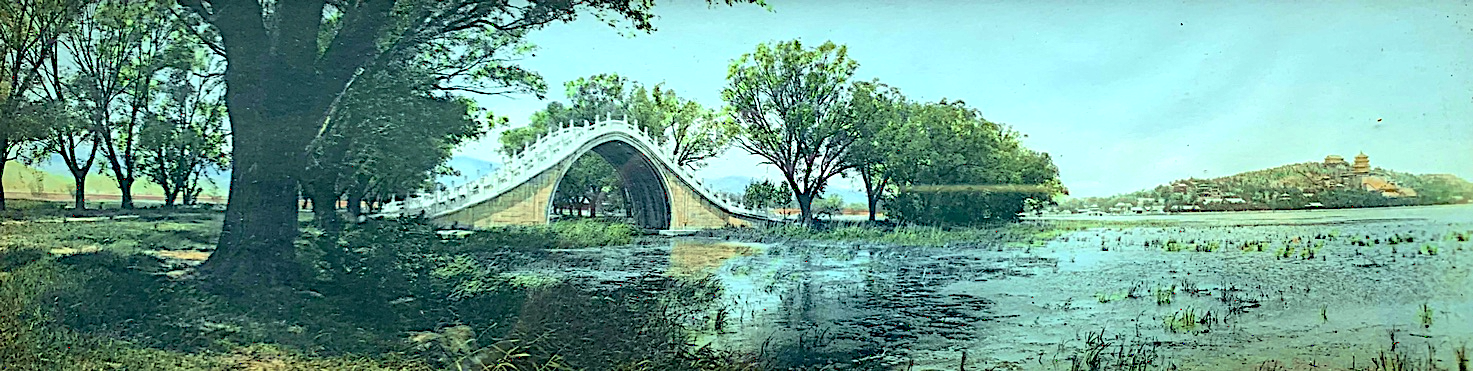 Watercolour by Jowett when in Japanese Lunghua Internment CampChapter 8The war years, return home, and the mission in China ends, 1939 to 1945Furlough and return to TsangchowJowett arrived in England in July 1934. He had been physically separated from three of his children, from his elderly mother, and from wider family and friends for nearly six years. During his furlough the first call for attention was the three older children: Andrew, Jean and Hugh. On holiday from their boarding schools, the three were seeing their nine-year old brother, Robbie who Jean and Andrew had last seen as a four-year old. They were meeting up also with a step mother whom they had known as Auntie Muriel. The family occupied a mission house in Eltham, in south London. For the London Missionary Society furloughs were a time when missionaries on furlough would make visits around the country encouraging donations to finance the Mission. In 1934 Jowett was all too aware that the Mission's income was declining year by year; in North China, as elsewhere, the result was missionary work being curtailed. Jowett's response was to devote much time to visiting churches, delivering sermons, giving children's addresses, speaking at women's meetings and youth clubs and at special gatherings. Burton on Trent and neighbouring villages was followed by sessions at Burnham on Crouch and at four other places in Essex, then on to Oxford, followed by Bristol and environs. For these and other visits Jowett prepared a bank of sermons and talks and children's addresses. When the Mission consented to Jowett having an extended two-year furlough, his gratitude was reflected in his applying himself further. As missionaries became fewer in number there were more places for each missionary on furlough to visit. Jowett's letters to Muriel reported how tiring he was finding his succession of visits. Six months after arriving in England, Jowett was approached by the Hua Pei Synod with a request that he shorten his two-year furlough by some months. Charles Busby was due to depart on furlough and there was no missionary to stand in for him in Peking. Jowett thought back to the band of missionaries based in Peking that were present on the occasion of Jowett’s first North China District Committee: preachers and evangelists, doctors and nurses, Chinese language instructors and teachers in schools and colleges. The North China missionaries were, now, a dwindling team. Jowett responded to the request from the Hua Pei Synod explaining with regret that his circumstances would not allow this. The truth was that Jowett was uncertain whether his responsibilities for his and Mary's four children were going to allow him to return to China. That intervention was followed in the Autumn of 1935 by news that the China Council with a new executive secretary, the Reverend Alexander Baxter, was considering a proposal that Jowett be transferred from Tsangchow to fill a gap among the staff of what had started as the union university and had become Yenching University in Peking. The LMS had taken on an obligation when Yenching was established to contribute two missionaries to the teaching staff. One of the initial two teachers had died in 1925 and was not replaced but for a time the Mission instead paid an annual grant to the University. That payment had been discontinued in 1931 when the Mission was in difficulties financially. By 1935 the Yenching School of Religion was acutely short of staff and funds and, as part of what seemed to be a coordinated move to secure Jowett's appointment, Dr Leighton Stuart, the President, had written to the Mission's Foreign Secretary for China:I am very happy to learn from Mr. Baxter that there is a good probability of Mr. Jowett Murray being assigned to our School of Religion. This has been an eager hope of ours for some time and I am sure that his coming will be a great benefit to the School, while strengthening the relationship between the LMS and Yenching (Dr L Stuart 24 Sep 35). It seems to have been at this point that the Mission’s Foreign Secretary for China spoke to Jowett about the development. T.Cocker Brown was the successor to F.H.Hawkins as the Mission’s Foreign Secretary responsible for the Mission’s link with China. For twenty-two years Cocker Brown had been a much liked and sensitive evangelistic missionary and teacher in Fukien province. Those years were followed by four as secretary of the China Council during which he continued the approach adopted by his predecessors in supporting and sustaining the Church of Christ in China. Established in his new office at the Mission House, Brown was living near the Mission’s furlough house occupied by Jowett and family during Jowett’s furlough. Brown and Jowett were members of the same Congregational Church in Eltham and of a church study group discussing missionary work. Brown was a colleague with whom Jowett felt an affinity. When Brown mentioned that he had received messages about Jowett’s possible move from Tsangchow to Yenching, Jowett commented on the approach that had been made to him the previous year when in Peking for medical treatment in April 1934. Dr Leighton Stuart, the President, and Professor T.C.Chao, the head of the School of Religion, had spoken to him about his joining the Yenching School of Religion. Jowett's response, as reported to Muriel, had been 'I feel the most urgent work for me to try to do is in the country and if it were left to me to decide I would not leave Tsangchow: but if the LMS and Synod sent me, I would go' (J to M 13 Apr 34 Legacy Archive Env 9(vi)). Jowett elaborated on the answer he had given by reminding Brown, that in North China, unlike elsewhere in China, the LMS Board of Directors had granted to the Hua Pei Synod the power to assign and relocate LMS missionaries within North China without seeking consent from the Mission House. This power was something that Brown had learnt of when, encouraged by Baxter, he withheld consent to the relocation of missionaries associated with the removal of Dawson from Peking to Tientsin. The Hua Pei Synod had, in fact, already exercised its power in resolving in 1934 that, on Jowett’s return from furlough, he was to be based at the Tsangchow Institute. Then in 1935, the President of Yenching University, and separately both the head of the Yenching School of Religion and, from New York, the Executive Secretary of the Associated Boards for the Christian Colleges in China had pressed the case for Jowett to be transferred to the School of Religion. Apparently at the behest of Jowett’s missionary colleague, Myfanwy Wood, a member of staff in the School of Religion, prompted the School of Religion to go further and urge the China Council to override the Hua Pei Synod. The Mission's China Council responded to these urgings by passing a page long resolution in which the essential message was:Mr Murray has already won the confidence and esteem of staff and students ...and all concerned are confident that alike in his knowledge of Chinese, in his scholarly attainments in New Testament, and his strong Church interest, he is eminently fitted for the post ... The Council is strongly of opinion that Mr. Jowett Murray on his return from furlough should be appointed to the Yenching School of Religion. The North China District Committee is asked to take up this matter with the Executive of the North China Synod ... (China Council 1935 p 71, CWML L188, 1928-1936).Faced with the China Council's resolution, the Hua Pei Synod's Executive Committee met in October 1935 and reviewed what the Synod had previously resolved. In so doing it elaborated on the future work for Jowett in two resolutions:(1) 	In order to meet the future needs of its four districts and in accordance with the suggestions of the Kuling Conference held this summer we regard the establishment of Training Classes for Voluntary Workers as of prime importance and we consider that Mr. Murray is indispensable for this kind of work.(2) 	In order to meet the needs of the villages we regard the development of the of Mass Education Work as likewise of great importance. Trained workers are urgently required for this kind of work and Mr. Murray has a valuable contribution to make in this respect. The Synod Executive concluded:From the above resolutions it may be seen that the Synod regards Mr. Murray as a very valuable worker whose contribution is of the utmost importance. It regrets therefore that it cannot agree to the suggestion of the China Council and the Yenching School of Religion (Synod Executive minutes October 1935, LMS/NChina/In Corres/Bx 32/1934-36(1) Dawson folder).Jowett had repeatedly made clear for him to be relocated would have to be agreed by the Synod; he would not do anything to prejudice the Synod's decisions. For Jowett the Synod’s decisions resolved the question of what he would be doing, if and when, he returned to China. Returning to China remained in question. There was a family problem. Three of Jowett and Mary’s children were in the charge of Jowett’s sister, Rosfrith. Rosfrith had care also of her mother. They had moved from a large house in Oxford to a three bedroom house and Rosfrith had decided that with the growing demands of caring for her ninety year old mother she could not accommodate four children, Robbie having joined the three elder ones. In this situation one of the common arrangements entered into by missionaries serving overseas, and separated from their children, was to appoint guardians to carry out parental responsibilities on their behalf. The London Missionary Society helped many missionaries to make arrangements with guardians and Jowett had this help, but he was unpersuaded by a succession of those volunteering to act as guardians. 'I hunted and hunted to find guardians ... We felt that God intended us to return to China, and yet there seemed no way out of the guardians problem' (J to Jean 5 May 38 J Archive, Env 15). Faced with this difficulty Jowett was exploring possible positions for himself in Britain, one being the vacant professorship of Chinese in the University of Oxford, the post once filled by James Legge, about which he had encouraging discussions in the University. However early in 1936, to his relief, Jowett found a couple in whom he felt he would have confidence and with whom he thought the children would be happy. Shortly afterwards Jowett's ninety-year old mother died. Sad as the event was, it left Jowett's sister Rosfrith able and willing to give occasional help and support as a backup to the couple appointed as guardians. The changed circumstances allowed Jowett and Muriel to return to China along with their youngsters, Ruth (1 year 10 months) and David (9 months). On 26 September they sailed on the P and O ship SS Carthage to Shanghai where they disembarked for Jowett, Muriel and the babes to take the train. They reached Tsangchow on 6 November 1936.China mission policy: new perspectivesAs a mail boat on the journey out to China the SS Carthage had called at the usual ports, this included Hong Kong prior to Shanghai. While docked in Hong Kong and again after disembarking in Shanghai, Jowett talked with the Reverend Alexander Baxter. Baxter had been appointed as executive secretary of the China Council. He was taking over from Cocker Brown Baxter wanted to speak to Jowett about the China Council’s decision that Jowett take up a new appointment in the School of Religion in Yenching University. showed him paragraphs in the minutes of the Council's recent meeting. They ended with the paragraph: The Council reiterates that because of the qualities which fit Mr. Murray for the appointment, and because of the staff situation in all districts, Mr. Jowett Murray should be appointed to the School of Religion. The Council, however, can see no alternative to postponing discussion on the problem for one year in the hope that during the next few months the situation will be so clarified as to make possible the definite appointment of Mr. Murray to Yenching (China Council 1936, p65-66, item A6097.It was a surprise to Jowett to find that the idea of being relocated to Yenching had been reopened but he responded to Baxter, as he had to Brown the year before, saying that he was prepared to go to Yenching but only if the Synod sent him; he would not prejudice a decision of the Synod. What was clear during their meetings was that Baxter did not accept Jowett's stance nor treat as valid the right claimed by the Synod. Baxter was clearly irritated at not being able to enforce his will. Jowett recognised that the China Council was in the hands of someone with a sharply different perspective from that of his predecessors as Council Secretary. Jowett had not previously met Baxter; he knew of him as the one-time Vice President of the Canton Christian College an American Presbyterian foundation with English as the language of instruction and management. In 1925 Baxter was acting for the absent President of the College and was in charge during the riots and demonstrations in Canton in the aftermath there to the May Thirtieth Movement that had begun in Shanghai. The origination had been a Japanese manager in a cotton mill being killed by Chinese employees and a Japanese foreman shooting and killing a demonstrator. This was followed by demonstrators within the Shanghai International Settlement threatening a police station with British officered Municipal Police defending it. As Chinese demonstrators forced entry threatening the police lives, police shot and killed Chinese. The incident was followed by hostility to foreigners and notably the British, there were strikes, riots, assaults, shooting and demonstrations that spread from Shanghai across the country. The sequel in Canton was what gained the name of the Shameen-Shakee shooting during which, as in Shanghai, British police officers were involved and Chinese, including students, were killed. Standing in as President, Baxter was said to have acted with characteristic British arrogance in attempting to assert his authority and enforce order and discipline. By so acting, Baxter had exacerbated conflict with College students and associates (Corbett CH (1963) Lingnan University; The Jnl of Modn Histy, vol 1 no 3, Sep 1928 pp 500; Lutz JG (1971) China and the Christian Colleges; Barwick J (2004) Faith, Identity, and Nationalism, Past Imperfect, vol 10 pp 45-58). In the outcome Baxter resigned from the Canton Christian College and the common understanding, within the China mission, was that he had been forced out of the College and from service in China. Baxter returned to Britain and took up a position as a church minister in Hawick.At the time Jowett had encountered the May Thirtieth Movement in Tientsin, Peking and in Tsangchow and recognised challenges faced notably by British missionaries. He had seen the lead given in Yenching University by JB Tayler as acting president in carrying the staff and pacifying and accommodating students, and then through the Yenching Manifesto sought to conciliate students more widely and to press for foreign governments to show greater understanding and respond where students were legitimately advocating change. Jowett saw in Tayler action that reminded him of Lavington Hart’s skilled handling of the students during the May 4th Movement in 1919. Jowett recognised the problem Baxter had faced but the nature of his response was a sharp contrast with that of Tayler and, earlier, of Lavington Hart (See above Chapter 7 pp 30-33).Now, in meeting Baxter, Jowett was perplexed that the impressions he had given was of a missionary who was so different from what Hawkins had written in his by Baxter's re-appointment to China by the Mission’s Board of Directors. Hawkins had identified, and expressed in his last Deputation Report in 1928, what was needed of those appointed as missionaries in the changing situation in China. For 'the future of missionary work in China' there must be:Missionaries of the right sort, content to take second place, and to serve and not to rule the churches in China. They must be well-equipped intellectually for their work, but it is far more important that they should be men and women of prophetic vision with a passion for service and a Christ-like humility (Hawkins Report 1928 p 27 part quoted in 8v3.2 p13.) The emergence of the Chinese Church at a time of strain and stress was, as Hawkins had written, 'in the providence of God' (Report p 37). It had to be recognised changing relations between the Chinese Churches and foreign missions. To serve and not to rule had been so clearly what guided the development of the Church of Christ in China. It was not for the London Missionary Society to be planting God's church. Quote from Up building about God. Yet Baxter seemed to see himself as driven to impose what he wanted to have done and what met the expectations of the Mission House and those financing the mission – what the mission wanted to have done, and in the process, undermining the Church of Xt in China. Three weeks after Jowett's arrival back at the Tsangchow mission compound, the Hua Pei Synod Executive met there. The Synod Executive reaffirmed previous decisions about Jowett's expected work. He was to relaunch training courses at the Tsangchow Institute and the priority course was the training of voluntary workers in village churches as local leaders. That December of 1936 Jowett described this first task as being 'Training of Voluntary Workers'. The experience of the last decade has shown that it will not be easy to place more responsibility on the members of the church groups in the villages until we have better trained local leaders. The superintendent evangelists are fully aware of the need to develop local responsibility, and the best of them have sought to organise Sunday Schools, classes for inquirers, and preaching bands in the churches. But they have met with repeated failure owing to the absence of local leaders ... (J ARep 1936 p3).K'ang Te-hsin was attending the Synod Executive and he and Jowett were able to develop a plan for the course. Those attending the course would be unpaid but the hope was that some additional cost of attendance would be met. The course was to run in the slack winter season which meant after the autumn harvest had been gathered in and lasting for three to four months, ending before Chinese New Year. The course would be designed in three parts to fall in consecutive years. Those selected for the course would be drawn from all four mission districts and the optimum number would be twenty-four men and twelve women. Those selected would be active in local churches on the Plain and be judged to have the potential to become unpaid local lay leaders. Taking account of areas of concern identified by mission evangelists, they developed an outline syllabus.While participants would initially concentrate on individual churches, a further aim would be for them to be equipped to form small groups of village churches. At the same time Jowett referred to the case for developing a trained ministry in North China from which the successors to Dr Ch'eng Ching Yi and Ch'en Tzu Tao would emerge.We have returned to realise more keenly than ever the urgent need, and the difficulties in the way of obtaining, a qualified and consecrated ministry in the church in North China today (J ARep 36 p 1).During 1936 to 1937 K'ang Te-hsin was based in Peking where he had stood in for Busby during the latter's furlough. Nevertheless, K'ang was present in Tsangchow for the Synod Executive and there was much for him and Jowett to discuss. K'ang had interpreted Baxter's action in seeking Jowett's transfer – without any replacement in Tsangchow – as a move with several purposes one of which was to close the Institute as an instrument for training workers for the country districts of Hopei province. His concerns prompted Jowett to write to Cocker Brown:K'ang's experiences in the past two years both in our own area and in visits to other mission areas have produced in him a very strong revulsion of feeling against sending our men for training elsewhere ... He expressed himself that the Tsangchow Institute is turning out men who are really suitable for the work they have to do, while other institutions are not... (J to CB 26 Dec 36).Cocker Brown could have associated this part of Jowett's letter with a topic that they had discussed in the Eltham study group during Jowett's furlough. This was the need to distinguish between the method of building 'a few strong central churches who will themselves evangelise' and, on the other hand, the method of spreading many small churches across the countryside. On the North China Plain Sidney Clark's ideas had inspired the aim of many churches - 'one church in each market area as 1st step in occupation'. 'Widespread evangelism on Clark's methods was possible' but, as Jowett expressed it, the method 'created small weak groups who need mission supervision' (J notes on 'Criticism of Sidney Clark' Apr34, Envelope 22). In those discussions Jowett argued that the two sorts of churches had to be recognised as differing and to require forms of training specific to two different categories of church. Jowett was now back in China and had been listening to K'ang speaking with feeling on the same point.Jowett ended his letter to Cocker Brown by referring to a different concern: 'the few weeks since we have arrived have made me feel acutely the problems of the situation out here' and one of those problems was the relation of the Mission to the Synod and Church of Christ in China. 'I have the feeling that the China Council is more Mission centric than it used to be, and in ... questions of theological education (the China Council) has adopted a wrong attitude towards the Church. I am conscious that I do not see eye to eye with Baxter and Dawson in these matters' (J to C Brown Jowett 26 Dec 36). Jowett was not to know that Kepler, the Executive Secretary of the Church of Christ in China, had earlier written to Cocker Brown expressing his concern, but also that of Dr Cheng Ching Yi, at the sharp change in outlook and in working relations between the Mission's China Council and the Church of Christ in China since Cocker Brown's departure. Kepler had asked confidentially for Baxter to be given a steer (Kepler to C Brown 5 Dec 34).As was his habit, Jowett prepared an annual report over Christmas in 1936. He had only been back in Tsangchow for the last two months of the year so he opted to set down some impressions after an absence of two and a half years. He began with the observation 'during these past weeks it has been borne in upon me afresh how vain it is to look for quick results from even the best methods. We need great patience and must be prepared to face repeated disappointments' (J ARep 36 p1). Nevertheless 'one could not but be impressed straightaway by the remarkable change in the general outlook of the Chinese ...In place of the atmosphere of despairing perplexity which then obtained, we have returned to a China full of hope, of newly won self-confidence, and with a record of internal progress...' (ditto). In addition, the Government was recognising the Christian movement and seeking to co-operate with churches and missions. Here were grounds for optimism, but there were also concerns. 'We came back to Tsangchow to find the centre here without a pastor, the Sunday services being maintained by the school teachers and hospital staff ... No words can express the urgency of the need for a qualified and consecrated pastor at such a centre as this. And, unfortunately the need is just as great elsewhere' (ditto). Parallel vacancies were a concern in both Tientsin and Peking. '... we must face the fact that there are too few Chinese leaders of the necessary calibre to take over (from retiring missionaries) and carry on'. Such circumstances were incompatible with an aim of upbuilding the Church. The New Year of 1937 brought two helpful developments. On arrival at Tsangchow the previous November Jowett had learnt of the death of Thomas Bryson at the age of 93. Twenty-four years previously, with Jowett newly accepted as an LMS missionary, Bryson had taken the novice missionary under his tutelage. In retirement Bryson lived in Tientsin and continued to support Jowett. In more recent years, Thomas Bryson had often stayed in Tsangchow with Arnold and Norah Bryson and he had continued to take an interest in Jowett's work in the Tsangchow Institute. In January 1937 the Executors of Bryson's estate informed the North China District Committee's Executive Committee that a legacy had been left by Mr. Bryson to the LMS to form a 'Bryson Bursary Fund' for the education of Chinese evangelists and pastors in North China. Jowett saw as a providential bequest: a potential godsend if Baxter and the China Council were further to deny funds to the Tsangchow Institute. Jowett wrote:His death, above all at the present time, has come as a grievous loss to his colleagues and friends. He was a keen thinker, deeply interested in the broad issues of missionary policy, and has contributed much to shaping the policy of evangelism and church planting during the past fifteen years. He possessed, too, in a marked measure other special gifts which are much needed in a country station. He kept a careful watch over Mission finances, and used his technical knowledge of construction not only in the buildings which he was responsible for designing and erecting from time to time – the beautiful Compound chapel is a notable memorial to his skill and careful workmanship – but also in his routine work in keeping the buildings on the Compound in good repair (J ARep 37 p 4).The following month Jowett learnt of a reassuring decision. Baxter with the agreement of the China Council had authorised the appointment of a missionary from Central China to the Yenching School of Religion. Although this transfer was for one year in the first instance, it lifted the immediate threat of the Synod being overruled and a power in its constitution nullified. It also removed the prospect of his being relocated to Yenching at least in the short term. Those encouragements to Jowett accorded with the general mood in the mission compound at the start of 1937. Jowett threw himself into evangelistic work in Tsangchow city and in the compound. He attended to the city church, setting up regular bible classes and gave support to the two women deacons who contributed a strong leadership among the predominantly female church membership. His support seemed to encourage a wider sense of liveliness. The Sunday afternoon service in the city drew a congregation averaging 60 and there came to be about 40 at the re-established Sunday School. In due course an evangelist was found for the city church. In the mission compound at Chinese New Year Jowett joined with K'ang in running classes of instruction for lay men and women. There was a good turn-out of 42 men and 21 women, all coming from villages across the Tsangchow Mission District and covered the costs of attending. They contributed well in class discussions. When the Tsangchow District Council met in April, representing Tsangchow district in the Synodal structure, there was a good attendance, and those present exhibited an encouraging spirit. In May Jowett was present at the Hua Pei Synod once again as an elected member. Of that annual meeting of the Synod, he commented: 'I was impressed again by the sound and Christian wisdom for the leaders of the Chinese Church, and the happy spirit of fellowship, transcending alike local interests and racial distinctions' (J ARep 1937 p2). The Synod was followed by the regular meeting of Tsangchow district preachers and biblewomen in the Tsangchow Evangelistic Council. They presented reports on their work in past months. The good harvest, freedom from civil war, and decline in banditry had encouraged a spirit of optimism. In that meeting Jowett was able to report that the course for those willing to become leaders in village churches would be going ahead in the autumn with a class of thirty-six men and women chosen from across the four mission districts in Hopei province. Jowett was much encouraged by the support coming from those present and by the news that there were already seven women and thirteen men from Tsangchow alone who were keen to join the first course. All twenty were well regarded by the preachers and biblewomen (J to Jean 2 July 37 p2).In mid-June Jowett accompanied Muriel and the children to Peitaiho for the summer season and then himself returned to Tsangchow for a further series of meetings. His colleague Evan Bryant had been helping out in Peking along with K'ang Te-hsing in Busby's absence on furlough but, at the end of June, he had returned to his base in Tsangchow. He was in poor health and medical advice was that he should take an extended holiday. He was hoping to be able to travel to Peitaiho. In the second week of July there were reports in the press of shooting between Japanese and Chinese soldiers near a fine, historic bridge, thirty miles west of Peking. Mentioned in the Travels of Marco Polo, the British called it the Marco Polo Bridge. The report of an incident had been followed by news that both sides had withdrawn their troops. Such incidents were part of the background to life in North China during the 1930s, but in this instance, Jowett wrote to daughter Jean about the sequel. On Monday 12 July 1937 'the post came bringing the Tientsin paper with news that made war between China and Japan seem inevitable'. Shortly after reading this, word came from the Tsangchow station 'that railway communications with Peitaiho might be interrupted at any moment' (J to Jean 17 July 37 p1, Env 15). Jowett discussed the situation with Bryant and then with Dr Chang, who was in charge of the hospital during Dr Milledge's absence on furlough. The decision was for Jowett to accompany Bryant to Peitaiho the following day. They would leave early with the aim of completing the journey the same day. Jowett had, in haste, to explain developments to Chinese leaders, complete essential business matters, arrange for properties to be shut up and pack possessions for a summer in Peitaiho. Their departure, was a much abbreviated version of the evacuation managed by Bryant and Bryson ten years earlier. On Tuesday 13 July Jowett and Bryant left the compound at 6.30 am. Heavy rains left the mules having to contend with water above the axles of the old buggy but they made it to the station in time. The journey to Tientsin was uneventful, but in Tientsin the Japanese military had taken possession of the stations and railways. Having reached Tientsin Central station, the train was allowed to go no further. It was too far for rickshaws to take them to the East Station, 'so we had to get a motor car ... and there were none to be had - it took us over 20 minutes to get one'. At the East station 'the (Chinese) railway staff did not know what trains would be running nor what to expect.'Jowett and Bryant made their way to the platform from which the Peitaiho train usually departed.' Japanese troop trains and trains loaded with military supplies of all kinds were arriving as quickly as they could be unloaded, while the platform for Peitaiho was crowded with Japanese women and children being evacuated to Japan'. After an hour's wait Bryant and Jowett were able to board a train and they reached Peitaiho at 8.0 pm. 'By the time this reaches you,' Jowett wrote to Jean, 'you will know much more about the course of events than we do now. All we know is that Japan is moving in more and more troops so that plainly she means to occupy N.China, without fighting if the Chinese give way, at the price of war if China resists, and once again there is no apparent relation between what she says and what she does' (J to Jean 17 July 37 p 2, Env 15).The rushed departure from Tsangchow, a difficult transfer in Tientsin and the journey on to Peitaiho on a day when the temperature was over 100 F in the shade, had been a strain for Bryant in his state of ill-health and indeed for Jowett. Having reached Peitaiho, Bryant suffered a rigor; the following day Jowett was laid out (Muriel to J 13July 38 J archive Env 9vi and J to Jean 17 July 37 p 2, Env 15). Once over his collapse Jowett wrote: 'I feel endlessly content just to sit here on the verandah watching the changing colours of the sea and mountains. It is all so spacious after the shut in Tsangchow compound, and it is so uplifting to see the mountains again' (J to Jean 17 July 37 p 3, Env 15).A fortnight later Jowett was writing: 'here everything is peaceful and quiet'. They had had no letters or papers because no trains were running between Tientsin and Peitaiho, and the telegraph wires were cut and they could not receive reliable wireless news. 'We do not really know what has happened and there have been all sorts of rumours' (J to Jean 1 Aug 37, p1 Env 15). The previous day in England daughter Jean could have seen The Times headlines 'Japan Strikes Hard: Deadly Air Raids on Tientsin: Change of Control in Peking: Chinese Forces withdrawn ...' The one comfort was that letters taking the Trans-Siberian route gave Jowett and Muriel the comfort of a line of communication with the family in Britain. In time occasional trains did arrive and with them post but no post was getting through from Tsangchow. Jowett passed on to Jean what he had picked up about recent events.On Wednesday of last week (28 July) the (Chinese) military police in Tientsin rose against the Japanese, captured the City Station and besieged the East Station. On Thursday (29 July) Japanese bombers bombed all the area round these two stations, and also bombed the Government offices in the suburb north of the river, and also Nankai University on the south of the City. On Saturday (30 July) they brought up field guns and as a punishment to the Chinese for resisting them on the Wednesday, they bombarded various parts of the City, and villages near the Central Station, and also the magnificent library at Nankai University which had survived the bombing, and then set fire to it with kerosine. ... The bombardment began at 3 p.m. and continued till dark. It was all done absolutely ruthlessly in cold blood - a warning that if Chinese soldiers or police resist, the civilian population will be punished... you can imagine how troubled our minds are ... We know what an agony our Chinese friends are passing through: helpless terror and suffering now, and a future that is wholly dark. We cannot put these things from our minds. It is not possible to have any feeling of holiday (J to Jean 7 Aug 37 p1-2 Env 15).The instruction from the British consul in mid-August was that women and children must remain at Peitaiho at least until mid-September (M to Jean 22 Aug 37, Env 15).At that point in mid-August Dr Milledge, the Tsangchow doctor, arrived at Peitaiho. He was returning from furlough having travelled on the Trans-Siberian Railway. After crossing Manchuria and entering Hopei province, he left the train at Peitaiho hoping to learn about onward travel to Tsangchow. He arrived to find Bryant seriously ill with septicaemia and stayed to attend to him. In the snippets of news reaching Peitaiho there was no mention of further Japanese movement until the end of August when the Japanese were reported to be making a move south from Tientsin along the line of the railway and Grand Canal. It was also reported that the Japanese were having to contend with floods. After three and a half weeks of slow advance the Japanese were reported to have taken possession of Tsangchow on 25 September 1937. In Tientsin the Secretary of the North China District Committee had organised an Emergency Committee to oversee mission affairs. Anticipating Tsangchow falling to the Japanese, on 21 September 1937 Jowett was instructed to make himself ready to visit Tsangchow. Jowett and family duly relocated from Peitaiho to Tientsin on 27 September, staying there with mission friends. It was one thing to be ready to visit Tsangchow, quite another to find transport. Trains were not running, the Grand Canal was reserved for the Japanese military, and phenomenally heavy rains during August and September had resulted in floods on the North China Plain. In the third week of September one of the dykes holding a river to its course across the North China Plain had been breached fifty miles south-west of Tsangchow. Water swept in a northeasterly direction across the Plain, threatening dykes protecting Tientsin. At the beginning of October as a final attempt to save Tientsin (which is of course their military headquarters) the Japanese have had a big cutting made in the embankment of the Tientsin – Pukow railway ... so as to let the flood waters flow east into the sea. Of course, it means they can't use the railway for further military operations south of Tsangchow. It also means that all hope of getting down to Tsangchow to get our winter clothes has disappeared for a long time to come. But anything that we are suffering is as nothing compared with the sufferings of the Chinese people, this flood with danger of famine (for the flood has swept away the harvest) following so closely on all the horrors of war. So here we are in Tientsin more or less indefinitely (J to Jean 9 Oct 37, p3, Env 15). In late October some news arrived from Tsangchow. It gave encouragement: the compound had not suffered from the Japanese military and the flood damage, though considerable, was repairable. In Tientsin news was that the railway embankment was being rebuilt and an initial passenger train from Tientsin to Tsangchow was expected to run on 15 November. The British Consul arranged with the Japanese for a party to visit the Tsangchow mission compound. Jowett was in the process of taking over from Bryant the responsibilities of the Tsangchow treasurer and, at the last minute, a clerk from the Tsangchow mission compound reached Tientsin, having come by the canal. He called on Jowett reported on the condition of the compound and delivered financial records that appeared to require immediate attention. This stopped Jowett from travelling with the rest of the party: this comprised Dr Milledge, K'ang Te-hsin, Jowett's colleague at the Institute, and Yu Tien, Jowett and Muriel's senior steward. At Tsangchow the Japanese military permitted the mission party to remain at the compound but four others with the aim of reaching Siaochang were barred by the Japanese military and barred from onward travel. After a quick visit to the Tsangchow compound these four return to Tientsinj where they confirmed the presence of flood damage in the compound. However, there seemed to be no military damage and missionaries' houses were described as habitable. Jowett and Muriel acted on those several reports and arranged to have necessary supplies, including some tons of coal, sent down to Tsangchow by river forthwith. Five days later Jowett was able to take a train to Tsangchow. Jowett reached the Tsangchow compound on 20 November 1937. His impression was of flood damage way beyond what previous reports had conveyed. Those who had been in the compound throughout said that at the height of the floods, at the end of September and beginning of October, two thirds of the compound had been under water. In the compound school and hospital, water had been over a foot deep. The effect of that flood was all too apparent. Thirty yards of the compound wall had collapsed near the missionary houses and there were other stretches where the wall was down. Missionary houses appeared to be sound, but some backquarters were not, other compound buildings were partly or wholly collapsed or substantially damaged. 'Many walls and buildings have seriously suffered' (J ARep 37 p 7). At the hospital the cellar boiler rooms remained under water and the boilers out of action - and winter was on them. In the past Jowett would have known that Bryant, without any fuss, would have taken charge and methodically set about the task of organising building repairs. But Bryant had died in the mission hospital in Tientsin on 24 November. Now Jowett had somehow to try to take up the mantle he was inheriting from his colleague.Beyond the mission compound and across the river – the Grand Canal – Jowett's impression was of a city devastated by war. Few Chinese were about, in their place were large numbers of Japanese soldiers. The city church seemed to be one of the few buildings that was structurally unaffected though its windows were blown out and the harmonium had been stolen. The houses around the church and courtyard showed signs of bomb damage but appeared to have been sufficiently repaired to be put to military use. Chinese who had remained in the Tsangchow compound told Jowett about what had happened. After the Japanese took control of Peking and Tientsin there had been a period of inactivity and little indication of what to expect. Then, on 30 August 1937, the Japanese announced themselves. That morning, Japanese reconnaissance planes flew unusually low and fired several rounds from machine guns ... Shortly after mid-day a number of bombing planes appeared and began their work of destruction. They flew up and down principal streets, diving low to drop their bombs, aiming at the larger buildings and the better class private houses with tiled roofs. As the terrified populace fled out of the city, and tried to cross the river to the comparative safety of the far side, the bombers flew up and down the river aiming their bombs at the crowded boats ... (JARep 37 p5).It was then that news reports began to tell of Japanese advances south from Tientsin along the line of the railway and canal. There was what was reported as an orderly retreat by the Chinese 29th army until the main line of Chinese defence was reached. This stretched from five miles north of Tsangchow across the Plain to Shih-chia-chuang on the Peking-Hankow railway. North of Tsangchow there was 'an elaborate trench system strengthened with small concrete redoubts' (J ARep p5). But when, at the end of September, the river (referred to by Jowett as the Hsi-ho) broke its embankments fifty miles south west of Tsangchow, the water swept over the Plain. North of Tsangchow. there were breaches also in the Grand Canal's embankments.(J ARep 37 p 11). The flood took the Chinese army in the rear. 'The Chinese made a gallant attempt to hold their flooded defences ... fighting with the water breast-high in the trenches. But after a week of stubborn resistance they had to withdraw...Tsangchow was by then a deserted city' (J ARep pp 6-7).There was a general exodus from the city, the trains southward being packed with refugees, while many fled into the villages. Hundreds of terrified people flocked into the Mission Compound... At one time there were 1500 of them camped in the Compound, and sanitary conditions were unspeakable (J ARep 37 p8).On 25 September, the Japanese entered Tsangchow without resistance. Troops straightaway looted the city. 'Every house was broken into, valuables taken, the furniture smashed up, and in the few cases where men remained in their houses, their women were demanded' (J ARep 37 p7). Japanese troops had a 'terrifying reputation for treatment of women and civilians' (J ARep 37 p10).When Dr Milledge and K'ang Te-hsin reached the compound in mid-November, the floods had receded and refugees numbered about 300. Chinese women and girls, in particular, were still present in fear of Japanese misconduct. They saw the compound as their refuge. K'ang at once began to design and prepare a school for women and girls. Together with Jowett they developed a four-month course with K'ang and Jowett as the principal teachers. Jowett commented on the school.About 80 were enrolled, classrooms were arranged, and they were gradually brought together into special living rooms... the Institute building being utilised as the headquarters of the school. Apart from the Hospital, this school has been the one piece of work which we have been able to carry on in the Compound this winter ... (JARep dated 31 Dec 37 p 9). From what he had learnt and seen in the fortnight since journeying to Tsangchow, Jowett was confident that it would be appropriate for Muriel and the children to rejoin him. Working with Yu Tien they prepared for this return. Jowett then made a quick visit to Tientsin in the second week of December and met the Mission's Emergency Committee. Jowett had two matters to raise. The first was to put forward a proposal on behalf of the Synod for their missionary colleague, Ivy Greaves, to be reassigned to Tsangchow on a short-term basis to assist with the women's school in the compound. Jowett knew that Ivy Greaves was in Peking awaiting an opportunity to return to Siaochang and, should she be willing to come to Tsangchow in the interim, she would be a big help with the women and girls in the compound. Having discussed this with K'ang, the Synod Executive, through Jowett, requested a temporary reassignment. The Emergency Committee agreed. The second matter was his family's relocation of Jowett's to Tsangchow. He described the situation in the compound and city and proposed that the family return forthwith. The Committee gave this its consent. After a six-month absence, the family settled back into their Tsangchow house ten days before Christmas. The delivery of coal and other supplies and the efforts of Yu Tien and other stewards made the house was warm and comfortable. After being away for eighteen months and on his own, Dr Milledge lived in the Murray house and they were joined in Christmas week by Ivy Greaves. As other missionaries and visitors arrived needing accommodation the Murray house came to be described as the hotel. Ivy Greaves wrote an account of that Christmas and New Year capturing prevailing moods in Peking and Tsangchow. She began by referring to the celebrations for Christmas for which preparations were 'in full swing' in Peking before she left. ... in Tsangchow, on the other hand, there were to be no celebrations at all except for the Christmas morning service. The leaders did not seem to have any heart for it, and one cannot altogether blame them. The memory of actual bombing was too recent, and reminders of their countries' humiliation too frequent. New year's morning service showed this too. For the last few years, instead of the old custom of everyone in the compound visiting everybody else, conveying New Year's greetings, a short service has been held before breakfast, at the end of which all form a huge ring in the courtyard, and together bow and say 'A Happy New Year'. But this year we did not say 'A Happy New Year'. The Chinese had no illusions about what 1938 would probably bring forth. So, we repeated after the leader four sentences about not losing heart, and then four about pressing forward with renewed courage, and helping other people, and lastly all called out 'The road ahead is bright'.... We ... felt there should be some sort of gathering with our Chinese colleagues ... just after Christmas, but our numbers were increased by the unexpected arrival of three workers – evangelists – from the district. We gave up our programme and listened to their intensely interesting, though at times terribly sad stories they had to tell. I was tremendously impressed by the way they planned to go out again after a very few days, taking absolutely no luggage with them, in case of meeting 'gentlemen of the road', but taking fresh courage and cheer to the sorely tried Christians in the little churches (Ivy Greaves ARep 37 pp7-8). That year end Jowett gave an account of what he had heard about those conditions in the countryside. Up till early December 1937 those in the compound had almost no news of the evangelists or village churches. It was only when the frosts came – later than usual – and froze over the impassable swamps and quagmires left by the floods that people were more able to get about and Jowett learnt something of what had been happening. The Japanese had begun their thrust southwards from Tientsin using three prongs: one down a corridor along the Peking-Hankow railway line, a second down a parallel corridor along the Tientsin-Pukow line and a third prong pushing southwards on the North China Plain halfway between the two railway corridors. The bombing of Tsangchow on 30 August was the signal for a general southward advance. It was also a signal for Chinese magistrates and other officials to withdraw leaving the towns and villages of the Plain without officials to uphold public order. Phenomenally heavy rain had started in August and continued in September. When the Hsi-ho river broke its banks and water swept across the Plain the Japanese ended the third prong's advance and withdrew the troops. In the countryside outside the two railway corridors, the gap created by the departure of Chinese officials was not filled by the Japanese. Instead, banditry flourished, curbed only by the floods and attempts at village self-defence. The Japanese then launched a 'self-government army' ostensibly to reduce the countryside to order. In practice this 'army' was, according to Jowett, 'a body of two or three thousand disreputable characters' who were supposedly restoring the province to order but in reality had 'started a new chapter of requisitions from the famine-stricken villages, looting and open high-way robbery' (J p12). In some areas, Chinese landlords, in turn, took the initiative in raising 'volunteer bands' to safeguard property but many of these volunteer bands 'very quickly degenerated into mere bandit organisations, which began by requisitioning fire arms from villages to fight the Japanese and then turned to preying on the disarmed villages' (J p11-12). Individual villages and groups of villages were prompted to strengthen their own defences against the depredations of 'self-government' gangs or 'volunteers' or ever-present bandits. Writing at the end of 1937 Jowett characterised the situation as 'indescribable anarchy over the whole countryside' (J 37p11).The situation in Tsangchow city was markedly different. By the end of 1937 the city was becoming a major military centre for the Japanese. Troops were largely concentrated within the walls of the city and the military police belatedly enforced some discipline. With military control came a pretence that civil affairs were entrusted to the charge of the Chinese people. Dr Chang, from the mission hospital, was a member of a Peace Preservation Committee. At Dr Chang's formal appointment, the Japanese officer in command in Tsangchow explained that the Japanese were not against the Chinese people, only against the army and Nanking Government and, as members of the Peace Preservation Committee, it would be up to them to bring order to their city. 'The Japanese military would, of course, assist them' (Milledge, 30 Nov 37 p4). The Committee was, in effect, a front for military doings and much changed within the walled city. Ivy Greaves conveyed her impressions of arriving shortly before Christmas. At Tsangchow station she dismounted from the train; armed soldiers kept a close eye, otherwise there were some porters but none else. Jowett was at the station to welcome her and accompany her to the compound – a necessity given the reputed treatment of women – but to meet her Jowett was standing outside the station barrier along with a crowd of would-be travellers. The train station was orderly in a way that was new to her experience of Chinese railway stations. She and Jowett climbed into rickshaws and set out for the gate that gave entry to the old city. At the approach to the gate, they had to get out of their rickshaws; they watched Chinese before them taking their hats off and bowing deeply to the sentry; Ivy Greaves and Jowett walked past the sentry and through the gate without bowing. They climbed back into their rickshaws to be transported through the city. In the main street vendors had gone, there was none of the familiar colour and bustle and noise and smell. Business within the city, Jowett explained, was at a standstill. With a curfew in the city at 5 o'clock there was another sentry still to pass before they could make their way out of the old city and down to the ferry. The superficial orderliness in Tsangchow city was a contrast with the anarchy of the countryside. But the alien character of that orderliness made Tsangchow a different place from the city of three months before. Ivy Greaves had spent periods in each of the North China mission stations in the latter half of 1937 and she characterised the relative impact of the Japanese. 'Peking keeps up appearances, it has to; Tientsin has its foreign concessions; ... Siaochang ... a peaceful backwater; Tsangchow seems to be more in the thick of things ...' (IvyG ARep 37 p8). The dominance of the occupying Japanese in what the Chinese knew as a thoroughly Chinese city with a long history, signalled by a thousand-year old great sculptured cast iron lion, left Jowett's Chinese colleagues with a sense of shame (IvyG ARep 38 p7; J ARep38 p 5; Christiansen p3).The Tsangchow mission compound had survived the Japanese bombings and occupation without incurring damage and the Japanese appeared to treat the compound as an acceptable feature. It was easy to speculate about why this should be so but there was no explanation. It was widely thought that Dr Chang in the hospital and other staff who had remained in the compound had safeguarded it by their continuing presence. Dr Chang, in particular, was skillful in acting courteously with Japanese officers while steering them out of the compound and on their way.Jowett spent the first week of 1938 going round the compound with Milledge and the compound builder; they were compiling an estimate of essential repairs. An application to the Mission had a series of hurdles to clear. Buildings and property remained the responsibility of the Mission; it had not been transferred to the Church of Christ in China. An application for funds to meet the cost of exceptional repairs had to be submitted to Dawson as Secretary, for the North China District Committee to endorse. If passed the application then had to go to Baxter and through him to the China Council for further consideration and endorsement. The application if approved was then passed to the Mission House in London. Jowett sent a copy of the submission to Cocker Brown in London as the Mission's Foreign Secretary for China. Rather than have the submission passing through different committees, Cocker Brown exercised his executive discretion and without waiting for Baxter's report on the submission, on 22 March authorised an exceptional grant of special funds for the sum requested by Jowett. In Tsangchow by then the spring thaw had started and with the thaw came further collapses of buildings and of lengths of the compound wall. Fortunately, Cocker Brown once acted promptly responding immediately to the itemised and costed list of additional damage and repairs and he made a supplementary grant as requested. This was fortunate: Baxter's responses raised difficulties. To complete the story of exceptional repairs, Arnold Bryson returned from furlough at the beginning of April and took over from Jowett the work of Tsangchow treasurer. When a hurricane struck the compound in June there was yet further damage to buildings and thirty-five of the old trees in the compound were blown down. Bryson acted by stretching the grants already made to cover the further work of repair and reconstruction. 'Fortunately, the timber from fallen trees has helped us through our difficulties, otherwise the bills would have been much heavier in view of the high cost of wood' (ABryson ARep 38 p 3). Without trees, though, the compound looked desolate (Christiansen ARep 38 p 2).In the early months of 1938 Jowett's weekday timetable began with his presence from 7.30 to 8.00 at a Morning Service of Worship for the women and girls and older school children. K'ang and Jowett took the services in alternate weeks. Jowett knew the impact that Hart had had through morning prayers in assembly at the Tientsin Anglo Chinese College. His hope was that the services at the start of the day would have a like effect in this school. Jowett commented that taking the morning service:Means preparing a little liturgy - responsive prayers and so on in which they can join, besides a 10 minutes address for each day... I think it has already produced a new idea of reverent worship in the Compound. The sense of God's presence is so needed in China. But it does take hours of thought and preparation... (It is) the thing that takes the most preparation... (J to Jean 31 Mar 38).After that Morning Service, Jowett's next morning assignment was business integral to running the mission station: it was work he saw as his inheritance from Bryant. 'I have been spending the mornings over Mission accounts – and evenings too – and I felt a great triumph when I finally got them balanced' (J to Jean 14 Jan 38). In mid-February he mentioned that he had 'been occupied with statistics for the past few days. It is very difficult filling up the forms in such a year as this' (J to Jean 17 Feb 38 p2). The forms assumed that in North China there was a comparable stability that Britain enjoyed. A general description Jowett gave of the business falling to him was: 'all sorts of Mission Office work ... duties that no one loves and that I have never had to do in Tsangchow before... and there are endless odds and ends of things that have to be attended to ...' (J to Jean 6 Jan 39 p2). Jowett tried to keep the latter part of his mornings for undisturbed work in his study at home: priority lay with planning and preparing services and writing talks, presentations and sermons, though other work also pressed for attention. His teaching in the women's and girls school Jowett tried to timetable for weekday afternoons; every weekday afternoon his first class was at 2.30, on Saturday there was one class in the morning. Late afternoon or early evening seems to have been a time for meetings. Then at the end of the day Jowett aimed to be present at the school's united meeting of worship which brought all the students and staff together (J to Jean 19 May 38). It was taken by members of staff in turn and included hymn singing, a story for the younger children and a talk or address (J ARep 38 p2).The school, had initially been seen to have a short life; it would be wound up as fighting ceased locally and refugees returned home. This was the reason for starting with a four-month course. Early in 1938, however, it became clear that many of the refugees were unwilling to leave the compound. In addition, as Chinese families returned to the suburbs, having earlier fled before the advancing Japanese forces, younger women and older girls saw their homes as unsafe from Japanese molesters. K'ang and Jowett had sympathy for the students worries and decided that the school should be redesigned with a two-year programme of study. At the end of the course a diploma would be awarded to those achieving a certain standard. At this point the school received a new name: in Chinese 'School of the Holy Way'. During 1938 the number of students fluctuated around 70 with an upper limit of 100 plus. The age limits were fixed as over 15 and under 30. A large majority arrived illiterate. In the first half of the year, students were organised in five classes and Jowett and K'ang had a heavy load in teaching the core subjects to these five separate classes. There were then other subjects covered including literacy, writing, Chinese characters, arithmetic and hymn singing, and here other staff in the compound were the teachers, notably the biblewomen, teachers from the compound primary schools and staff from the hospital. During 1938 twenty young women and girls took the covenant, the public profession of faith that was the preliminary step before baptism, and, at the end of 1938, Jowett commented that there were others 'who were not far off' (J ARp 38 p 4). The success of the school was heartening as was the way it was providing 'a unique opening in Tsangchow City, enabling us to visit homes to which in the past we have had no means of access.' This included receiving a welcome in some Mohammedan homes (J ARep37 p3).On Sunday afternoons Jowett gave particular support to the Tsangchow city church. The church had been closed when the Japanese occupied Tsangchow, but in January 1938 Jowett reported that 'each week Tsangchow becomes more settled, and families are returning to their homes in the city. As a number of Christian families are back, we have decided to recommence services ... next Sunday' (16 January) (J to Jean 14 Jan 38). There was a small gathering for that first Sunday service held, as the practice had previously been, in the afternoon. Jowett was then away in Tientsin for three successive Sundays, first at a meeting of the Synod Executive and then for the annual meeting of the North China District Committee (NCDC) from which Jowett emerged as the newly elected Chairman for 1938 to 1939. On Sunday 20 February in the afternoon, after being three weeks away, Jowett found that Tsangchow city was being prepared for a large addition of troops to be used, it turned out, for a campaign to capture Wuhan on the Yangtze River. The Chinese national government had been forced to retreat from Nanking and Wuhan was its successor site. In Tsangchow Japanese advance parties were arriving and houses being requisitioned once again. After the Sunday afternoon service Jowett was on the way back out of the city with two colleagues. At the city gate the sentry shouted at him in Japanese and when Jowett did not bow, the sentry struck him on the head and his hat fell to the ground. An officer was summoned; while more civil, the officer nevertheless insisted on Jowett bowing. Jowett did so. Once home he wrote to the Secretary of the NCDC reporting the incident and asking that it be further reported to the British Consul with a request for instructions on whether British subjects should conform to a military demand to bow that hitherto had been presented as applying only to Chinese. The British Consul in Tientsin referred the matter along with Jowett's letter to the British Embassy in Peking. There the Embassy took the matter up with the Japanese high military authorities and, at the same time, cabled the Foreign Office in London for instructions. Pending a response, the Embassy advised that British subjects be instructed not to obey a Japanese regulation requiring citizens to bow on entering the City and passing a sentry. For two and a half weeks the matter was treated as strictly confidential, but on 9 March, unknown to Jowett, information on the episode was released for publication. It appeared first in the London Times on 10 March and the following day in the Peking and Tientsin Times. Meanwhile in Tsangchow city there had been increasing trouble, some of it directly affecting the city church. Japanese troops were driving recently returning Chinese out of their houses and destroying properties as they ripped out wood from buildings for use as firewood. The church keeper had returned to the church when it was reopened but 'he had several unpleasant experiences, soldiers entering and demanding money and beating him when he had nothing to give them' (J to CB 14 Mar38 p1). Despite a military notice stating that no soldier was to enter the church, soldiers entered repeatedly, taking control of the building, stealing and causing damage; drunken, undisciplined yet fully armed soldiers were not to be challenged. Services at the city church were discontinued. At the end of March, as the Brysons returned from furlough, they passed through Tientsin and the British Consul There the British Consul General gave them a document confirming that British persons were not required to bow to sentries. The document was in English, Chinese and Japanese and bore the stamp of the Japanese Consul General. When the Brysons then travelled on to Tsangchow the document enabled them to pass the various sentries in the city without bowing. In reporting this Bryson added: 'We are giving the City a wide berth to avoid any possible trouble' (B to CB 5 Apr 38). In a letter to Jean, dated 31 March 1938 Jowett reported the aftermath to this episode:I have not been into the City since that incident and am curious to know what will happen next time I go. The Chinese are very anxious that I should not go unless it is absolutely unavoidable, lest, among other things, if another incident should occur it would involve the Compound here and the work in repercussions. The safety of everyone really depends on our presence here, and we have got more refugees than ever. We have just started a new class for women and girls who had returned with their families to the City, but cannot live there in safety (J to Jean 31 March 38 p1).Jowett was recognising that Japanese tolerance of their presence had limits and loss of face could bring retribution. Before writing that letter, Jowett had taken nine of the newly arrived refugees, who were fairly well educated, in a class learning for the first time about the Holy Bible. He was to have two lessons a week with this class and, as he put it, 'take St Mark with them' (J to Jean 31 Mar 38 p1). He had also just added to his teaching a scripture class with a new intake of hospital nurse probationers. Arnold and Norah Bryson had been due back at the Tsangchow compound in April 1938 after a shortened furlough. Jowett commented in a letter to Jean: 'The Brysons will find everything in the Compound – I mean all the work and activities – so changed from what it was when they went home: the usual work all more or less at a standstill, but our hands full with these great opportunities at our very doors' (J to Jean 31 March 38 p2). Back at the Tsangchow mission the Brysons learnt that restrictions had been placed on evangelism out on the Plain. The British Consul's instruction, backed up by guidance from Chinese leaders, was that foreign missionaries, men and women, should not undertake journeys into the countryside at least before the summer. The Brysons turned their hands to what would be useful in the compound. Jowett was heavily committed to teaching and Arnold Bryson brought welcome relief in assuming from Jowett the job of treasurer. He also devoted a good part of his time that summer and early autumn to supervising workmen on various building jobs. Norah Bryson, for her part, recognised that she could make a contribution in the School of the Holy Way. Ivy Greaves had by then transferred back to Siaochang and Norah Bryson threw herself into helping with the School, filling a head-mistressly role in relation to the students, keeping an eye on the half-hour's worship at the start of the day, managing the evening meeting and generally helping with overseeing the running of the school.Worthwhile as was the women's school, Jowett had returned to Tsangchow in 1936 committed to helping with the development of Chinese leadership in the Church on the North China Plain. The Synod's first priority remained a course to train voluntary church workers as lay church leaders for country churches on the Plain. The course had been planned and prepared on the basis of its starting in the autumn of 1937 but the floods and Japanese invasion had made that impossible. The hope then was that the planned course would be started in the autumn of 1938. The state of anarchy in the countryside that Jowett had described in his annual report at the end of 1937 was not compatible with bringing together a class for the course but conditions in the countryside were changing. Jowett had learnt of this in February when two preachers from Hochien and Hsien-Hsien counties (east and south-east of Tsangchow) had visited Jowett. Their concern was the developing famine and their hope was that Jowett would be able to step into Bryant's shoes and raise money, organise supplies and arrange distribution to the starving. Jowett had agreed to see what he could do. He found a generous benefactor in Britain who made a gift of £100 and this supplemented by local donations was regarded as sufficient 'to provide food for Christians who are faced with starvation in Hsien hsien and Hochien counties'; Jowett added, it 'hardly touches the fringe of the terrible problem over the whole of the area that was swept first by war and then by floods last year'. Jowett was concerned, understandably, about whether it was safe to be distributing cereal during the Spring of 1938. However, the evangelists gave an optimistic account of emerging conditions and when a team of evangelists came to Tsangchow in the first week of March to organise the distribution to starving Christians there was a new optimism about conditions in the two counties. The preachers report a marked improvement in local conditions in the west as regards banditry and lawlessness. They report that a new administration has been established in the hinterland ... under the auspices of the Communist troops who have broken through from Shansi. They have started organising the 'Volunteers', village mutual protection bands and other local forces. They have put down banditry, executed Volunteer leaders who have engaged in banditry, and reduced and regularised the requisitions which the villages have to meet. The (Japanese instigated) 'Self Government Army' has apparently been dispersed ... the leaders were killed' in a neighbouring county (J to CBrown 14 March 38 p4).In the event the famine relief was successfully distributed.Jowett was focused on the return of civil order because his immediate concern was the distribution of cereals for starving Christians. However, from the beginning of 1938, initially in counties in the northern and western parts of the Tsangchow Mission District, an alliance of KMT soldiers and those from the Communist Party in the 8th Route Army had established themselves with the aim of undermining the Japanese military aggressors. The instrument for doing this was guerrilla war. Experienced political agents of the 8th Route army helped to restore the mechanisms of Chinese local government and in parallel set up a self-defence army with a unit of this army in each village. Propaganda stressed the importance of an alliance of all classes in the struggle against Japanese imperialism. And the Japanese themselves encouraged that solidarity. Their response to guerrilla activity, notably in disrupting the railway, was to despatch soldiers in military lorries to revenge themselves on local Chinese communities. Just as the Japanese had bombarded Tientsin the previous July as punishment for the Chinese military police resisting, so the Japanese retribution took the form of targeting villages; the first demand was for women; the soldiers proceeded to rape, murder and loot; and they burnt many villages. In a late summer count in one area, 82 villages had been burnt to the ground (The Times 13 Oct 38 p.16). In the event during March and April 1938 famine relief was successfully distributed. Subsequent meetings in Tsangchow of country evangelists that spring and early summer told of differing and changing conditions across the Tsangchow and Siaochang mission districts. Uncertainties cast doubt on the plan for bringing together a class at the Tsangchow Institute for developing lay leaders. The general prediction was that conditions in the countryside would make lay Christians reluctant to leave their villages and attend the course at the Tsangchow Institute. While there was no explicit decision to defer the course there was a general acceptance that it would not be offered. At the end of the year Jowett recorded that 'owing to the unsettled conditions over the countryside, it has again been impossible for the class for training lay workers to materialise' (J ARep 38 p5). That was one explanation for withdrawing the planned course. There was also another reason and one with wide implications. At the beginning of 1938 the Hua Pei Synod Executive had made an application to the China Council for what was 'technically at least, a change in the use of a Mission Grant' (J to CB 6 Apr 38 p 2). The Synod asked that funds allocated to the Tsangchow Institute for training evangelists should be used to support the training of lay leader: 'unpaid Chinese workers to relieve paid evangelists of part of their responsibilities in relation to the village churches'. (ibid) With the Mission Board's consent, the Synod had inherited control over policy relating to theological education and the Synod was exercising this power in introducing a course to train lay Christians as local leaders. By chance, Cocker Brown, as Foreign Secretary, sent a letter at this point to Dawson, as the Secretary of the North China District Committee and representative of the NCDC on the China Council. In the letter was the sentence 'I hope the Synod will not drop its idea for the Lay Leaders Class... it is such an excellent idea that it would be a pity to drop it' (Cocker Brown to Dawson, 27 Jan38). In early March 1938 the China Council considered the request for an altered use of part of a grant and rejected it. The Council's minuted reason was that shorter courses, conducted by district missionaries and Chinese preachers in local churches, would be more valuable (China Council, standing committee, minutes, March 38 decision 7574). When writing to the Mission's Foreign Secretary to report the Council's decisions, Baxter, as Executive Secretary, restated that reason. 'The issue here at bottom is largely whether a class is to be arranged to suit a man or the man made to fit into the best policy for training voluntary workers.' (Baxter to Brown 16 March 38, decision A7574). 'The man' was anonymous but readily identifiable. On 2 April 'he' was welcoming the Brysons back to Tsangchow. Four days later, having cleared the accounts for the first quarter of the year and handed over the position of local Treasurer to Bryson, Jowett wrote to Cocker Brown, the Foreign Secretary, 'I feel that their (the Brysons') coming has removed half a ton's weight off my mind'. He proceeded with a long letter, starting, 'The China Council's present attitude to the Synod troubles me greatly and makes me feel that unless there is a clearer definition of the Constitutional relationship between these two bodies, there is going to be a lot of unhappy misunderstanding' (J to CB 6 Apr 38 p1). Jowett gave three instances of what he saw to be improper action by the China Council. The first related to the Synod's ' plan ... to train unpaid Chinese workers to relieve the paid evangelists of part of their responsibilities in relation to the village churches. It meant continuing the previous work of the Tsangchow Institute in a new way' (ditto p2). The China Council rejected the scheme for training and also criticised certain points of detail. This prompted the comment from Jowett: 'The Council misunderstands the whole purport of the scheme in relation to our particular problem in N. China' and, in its criticism of detail, the Council acted 'in complete ignorance of what is really involved'. Jowett was similarly critical of the two other decisions of the Council and, having explained these examples, Jowett made the general point that the China Council simply did not have the knowledge or competence to be rejecting detailed plans for action, more particularly when no member of the deciding body in the China Council had relevant experience and appeared to be tied in their thinking to city churches and to overlook the circumstances of little village churches. 'The question is at bottom whether the Synod is an autonomous body in regard to these matters which have been handed over to its control by the Mission; or whether not only in matters of general policy, but also in the detailed working out of policy, so far as mission grants are used, the Synod is subordinate to the CC (China Council)' (J ditto p 1). Jowett went on to discuss how the powers of the Council and of the Synod could usefully be distinguished. He also made the despairing comment that 'Baxter's attitude appears to me to be radically different from what I understood yours to be as Council Secretary. He still thinks in terms of an LMS policy for China, which it is his duty to work out and so far, as possible impress on the Synods' (ditto p 1).Cocker Brown normally responded promptly to incoming letters but on this occasion, Jowett was disappointed by the absence of such a response. A sequence of Tsangchow district meetings followed and at the end of May the Synod's annual meeting was held in Tientsin. His own standing was being challenged. Jowett did not mention the LMS China Council's behaviour as having affected delegates, but the China Council's minuted decision was an arrogant dismissal of the Synod's proposal. Its action grated with evangelists and delegates. They had supported what to them addressed a clear need; the course was as an imaginative approach to building up groups of village churches on the Plain. Yet the Council appeared to ignore, if they understood at all, the reality of the small village churches and seemed instead to be positing churches like the Tientsin Taku Road or Ku Lou Hsi Churches. In any case it was one thing for the Council to decline to authorise a changed use of a grant to meet specific costs, it was quite another to treat the application as a request for approval of the training course itself. At a time when among Chinese there was a widespread sense of humiliation by the Japanese, the London Missionary Society through its China Council seemed to be asserting a power of control while overlooking the corporate existence of the Church of Christ in China and its constituent Synods. Jowett had also been seeking to strengthen the Christian basis to school work in the Tsangchow district and he was rebuffed by delegates at the Synod. Returning to Tsangchow Jowett reported to Jean, that for two of three days the Synod meeting 'made me feel utterly depressed and miserable' (J to Jean 2 June 38 p1).Jowett's mood was further accentuated when he found himself up against the China Council on a different score. At its meeting the Synod had decided that the Tsangchow Institute should mount a course of preparatory training for a small class of evangelists who it was hoped would go on to more advanced theological training. The course was contingent on the Bryson Bursary Fund meeting the cost of bursaries for the trainees. The Fund was administered under the direction of the China Council and Jowett pressed the Council to release funds for bursaries for the students who had been accepted for the course. The Council was unhelpful and its response raised doubts about the prospects for a course at the Tsangchow Institute. By early July the signs were more hopeful and it looked as though the Institute would be coming back to life once more. (Muriel to J 12 July 38 Archive Env 9 vi) Reflecting back at the end of the year Jowett commented: 'In order to start this class ... a network of administrative obstacles had to be surmounted, and it was not possible to make a beginning till the end of October' (J ARep 38 p5). In the meantime, Jowett had become further exercised about where the LMS was headed in China. Cocker Brown's response to his own letter of 6 April arrived in late August. The delay in the response had been due to extended discussions between Cocker Brown as Foreign Secretary responsible for China and the Rev A. M. Chirgwin as General Secretary of the LMS who was shortly to be making his first secretarial visit to China. Chirgwin's earlier work had included serving as Assistant Home Secretary and so cultivating relations with congregational churches in Britain in order to raise funds to finance the Mission's work in the mission field. Subsequently Chirgwin had broadened his experience of the work of the Mission and then been appointed to the new office of General Secretary. The 1920s and 1930s were years when expenditure was recurrently exceeding income, and Chirgwin gave a lead in advancing a tighter management of the Mission's finances. Unsurprisingly in these circumstances Cocker Brown's reply to Jowett emphasised the Mission's responsibilities as 'trustee' for the money entrusted to the Mission by its subscribers, but in his reply he did also acknowledge the need to define and redefine relationships between the China Council and Synods in the Church of Christ in China. With Chirgwin due to visit Tsangchow at the end of September Jowett was forewarned. On his travels round China Chirgwin was accompanied by Baxter but Chirgwin came alone to Tsangchow. There he had three clear days before being rejoined by Baxter as they proceeded to Siaochang. Sensitive to relations with churches and subscribers in Britain Chirgwin wrote a series of lengthy circular letters describing vividly the countryside through which he was travelling, the places he was visiting, and the work of the mission. Most of his letters had to run the gauntlet of Japanese censors and, for this reason, Cbirgwin avoided references to the Japanese. The Japanese army's dominating presence in Tsangchow and most particularly within the city walls limited the scope of his descriptions but Chirgwin could write about the mission compound without having to extract Japanese from the picture. He was able to enthuse about Bryson, 'an evangelist through and through' ... 'a born evangelist and a master of the common speech with all its idiomatic turns. He held (the villagers) spell-bound' (pp 3-4). Of K'ang, the pastor, Chirgwin praised the preparation for every service, 'daily prayer and Sunday worship are conducted with reverence and impressiveness' (p. 4). Milledge the hospital doctor brought the comment: 'it is such a miracle that so much is done at so little cost and with such meagre equipment' (p 3).And of Jowett he mentioned the Tsangchow Institute and continued:This latter has been held up by the war, but will soon be starting again. Here Jowett Murray, a 'double-first' at Oxford and an acknowledged Chinese scholar, pours forth the rich resources of his mind in the training of men as pastors, evangelists and voluntary workers. You will find his trainees all over our North China field. What more could a man ask than to leave behind, as Murray will, a company of men trained to carry the torch which they themselves have received (Chirgwin Circular no 10, 14 Oct 38 p3).With the course at the Institute delayed Jowett was able to talk at some length with Chirgwin. Jowett was reassured by Chirgwin's recognition of the need for defined relationships between the China Commission and individual Synods. Otherwise, however, was troubled by what he learnt. On Chirgwin's arrival in China at the end of August he had straightaway attended a meeting of the Mission's China Commission. There it seemed that Chirgwin had been handed a memorandum proposing that the powers of the Council be extended. Chirgwin himself seemed to see the Council as the instrument for more orderly, coordinated and effective policy making and management governing all the Mission's work in China. Commonalities between Baxter and Chirgwin were evident. Jowett was troubled. He had returned to China in 1936 to find:K'ang and the Synod determined to advance the course for lay leaders at the Tsangchow Institute and he learnt in due course that this was in part a fierce reaction against the Mission's China Council trying to centralise such training in Central China – at Wuhan. To K'ang and delegates at the Synod the impracticalities made this absurd: dialectal differences; putting together a class drawn from big cities and villages on the Plain who were to be trained for such radically different fields of work.The ethic of the LMS rested on the belief that they were acting of Our Lord (Ref opening address NCDC annual at Tsangchow). Seeking guidance and inspiration from God not business hierarchies and lines of command. Purpose of supporting, encouraging and equipping the Church of Xt in C; ignoring the CXtC organised in provinces organised in Synods in provinces meant undermining the CXtC. The working of the Mission relied on mutual Trust.The members of the China Council were there as elected representatives of District Committees.Though the members of the Council were supposed to represent their district councils, the district councils had not been told of a plan to increase the Council's powers, let alone been consulted on what was proposed. The memorandum passed to Chirgwin, the General Secretary, was not made available to district committees. As a representative on the Council Dawson was associated with the memorandum but would not reveal its content. Two years previously he had mentioned to Cocker Brown that he disagreed with Baxter and Dawson on what he had previously described as the pair's 'wrong attitude towards the Church' (J to CB 26Dec36). ii) 	The Council's subsequent treatment of the training course at the Tsangchow Institute for developing church leaders, and the way Baxter characterized an anonymised Jowett, increased Jowett's worries about the Council having greater powers. iii) In the event of a basis for shared trust there were benefits to be gained by reordering decision making. Three weeks after Chirgwin's visit to Tsangchow Jowett chaired a meeting of the NCDC Executive Committee. One agenda item was 'Extension of the Powers of the China Council. The minute recorded a report of their being proposals for an extension of powers for the Council and 'The Executive Committee requests the Board before taking action on this memorandum to refer the matter for discussion' (21 Oct 38Minutes, Minute 'k'). This was followed by an extended minute by the Annual Meeting of the NCDC, again with Jowett in the chair. The Meeting was taking a stand on relations between the Mission and the Church Synods. There are two distinct principles which may govern the relationship between the Mission (more particularly the China Council) and the Church Synods:The one emphasises the importance of devolving responsibility upon the Church, in order that the Church may learn and grow through the exercise of such responsibility; the other emphasises the importance of retaining Mission control on the ground that 'where work of the Synod is financed by Mission grants, the China Council has a vital responsibility both for the use of the grant and for the work for which it is given'...during the last few years, we feel that the tendency in the China Council has been to lay less emphasis on this policy of devolution and increasing emphasis on Mission control ...in any new constitution for the China Council we urge that the autonomy of the Synods should be recognised ... if the proposed policy ... involves detailed control of Synod policy by the China Council, we should view the proposed change with anxiety... (NCDC Anl Mtg minute 9083).That autumn there was a chink of light. Dawson's wife was in poor health and was to return to Britain and Dawson gained consent to an early departure on furlough in order to accompany his wife. Arrangements were made directly to identify a new Secretary to NCDC and a new representative on the China Council. There was no question of a substitute for Dawson during his furlough. The NCDC Executive Committee with Jowett as chairman prescribed elections on a postal basis to the two offices Dawson was vacating. Norah Bryson became the Secretary to the NCNC and her husband, Charles Busby, was elected as the NCDC representative on the China Council. Busby brought more than ten years of experience to the Siaochang mission district, and recent experience in the Peking and Tientsin country districts; he had considerable capabilities as a committee member, and he was prepared to make forthright interventions in the formulation of policy and to the Executive – as, indeed he had previously shown in an engagement with Baxter. Busby was to play a part in revising the China Council's powers.Unusually for Cocker Brown, who answered letters promptly, there was no response till a letter dated 29 July 1938. It appeared that he had had several talks with the General Secretary of the LMS prior to the latter's Secretarial visit to China in the Autumn of 1938. The outcome of those exchanges may well lie in a paragraph of the General Secretary' Report on his visit.Most of the recommendations of the Synod need no ratification by the Directors, but such as do should come to the China Council for consideration... Such recommendations of the Synod as need the approval of the Directors will naturally be mainly those concerned with grants. The China Council must have the right, in the name of the Directors, to invite the Synod to consider any particular recommendation again for reasons which the Council should fully state. The China Council will not do this lightly, and it is to be hoped that the Synod will be willing to fall in with this proposal in the spirit of friendship and co-operation. In the event of the Synod persisting in its view, after giving due consideration to the reasons advanced by the China Council, I trust that the Directors will be willing to agree that the will of the Synod shall prevail. The Directors will always have the right to withdraw a grant where they think it proper to do so, but I hope the China Council will not find it necessary to recommend nor the Board to follow such a course (Report dated 1939 by Rev. A.M. Chirgwin, M.A. after a Secretarial visit to China August 28th to November 26th, 1938).Jowett would have known that Dawson had been a party to the Council's decision. Dawson had, in fact, been the chairman of a meeting comprising three persons along with Baxter, the Executive Secretary. None had direct familiarity with current country work like that on the North China Plain. Dawson's presence at the Council was as the representative of the North China District Committee; he had taken no advice from that Committee, nor from Jowett as its Chairman. There were other interrelated developments during the Autumn of 1938. In early October Jowett learnt that the Mission's China Council had proposed an extension to its powers in a memorandum handed in person to the General Secretary of the Mission during the latter's first visit to China. Though the members of the Council were supposed to represent their district councils, the district councils had not been told of a plan to increase the Council's powers, let alone been consulted on what was proposed. The memorandum passed to the General Secretary was not made available to district committees. Jowett appears to have learnt of the memorandum's existence from the General Secretary during a quick visit he made to the Tsangchow Compound. As a representative on the Council Dawson was associated with the memorandum but would not reveal its content. Jowett was concerned. Two years previously he had mentioned to Cocker Brown that he disagreed with Baxter and Dawson on what he had previously described as the pair's 'wrong attitude towards the Church (J to CB 26Dec36). The Council's subsequent treatment of the training course at the Tsangchow Institute for developing church leaders, and the way Baxter characterized an anonymised Jowett, increased Jowett's worries about the Council having greater powers. During the spring and summer of 1938 Tsangchow city continued to be dominated by troops waiting to be employed in the advance on central China. By the end of July most of the troops had gone south leaving a garrison in the city. Schools were still closed down and there was no return of business within the city. However, Chinese houses round the chapel, which had been occupied as military brothels, had been vacated and were again in the possession of their Chinese owners. Since July it has been possible for a preacher and biblewoman to reside at the city premises.At the end of July services were restarted. They were held in the chapel with average attendance of 40 to 50 for the rest of the year. The war yearsThe eventual upshot for Jowett and his wife and two young children was that after a period in the college in Peking, was to spend the majority of the war in the Shanghai’s Lunghwa Civil Assembly Centre(internment camp) – a hard experience.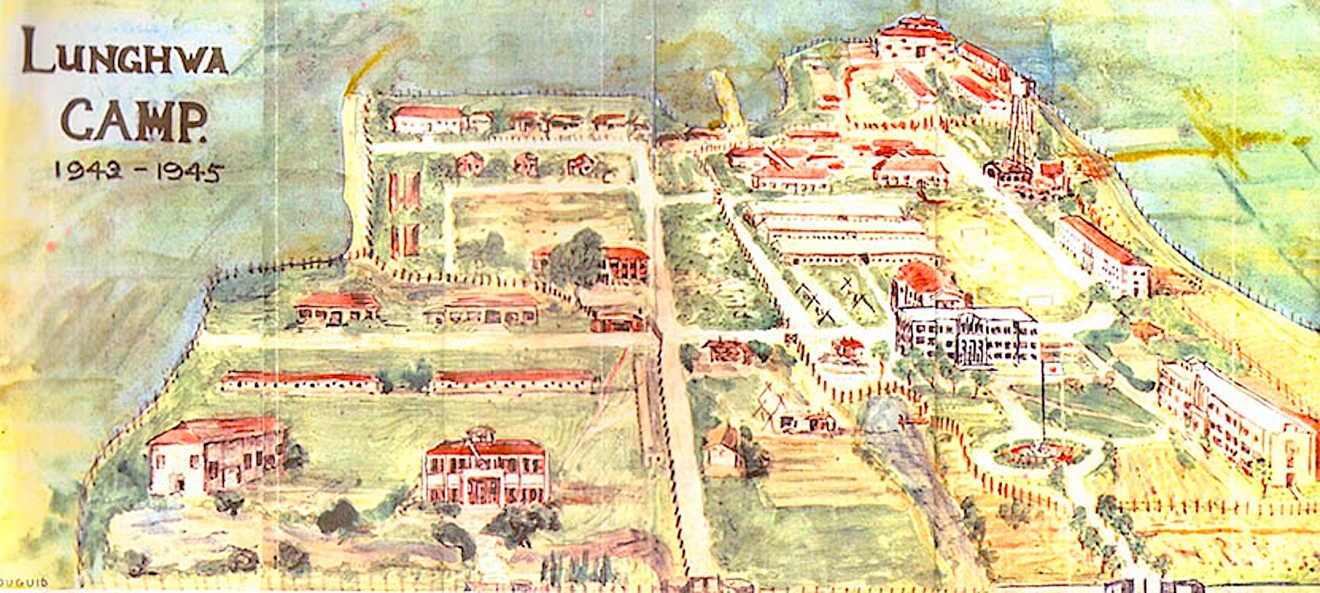 An illustrated map of Lunghwa internment camp, 1943-1945. Courtesy of Betty Barr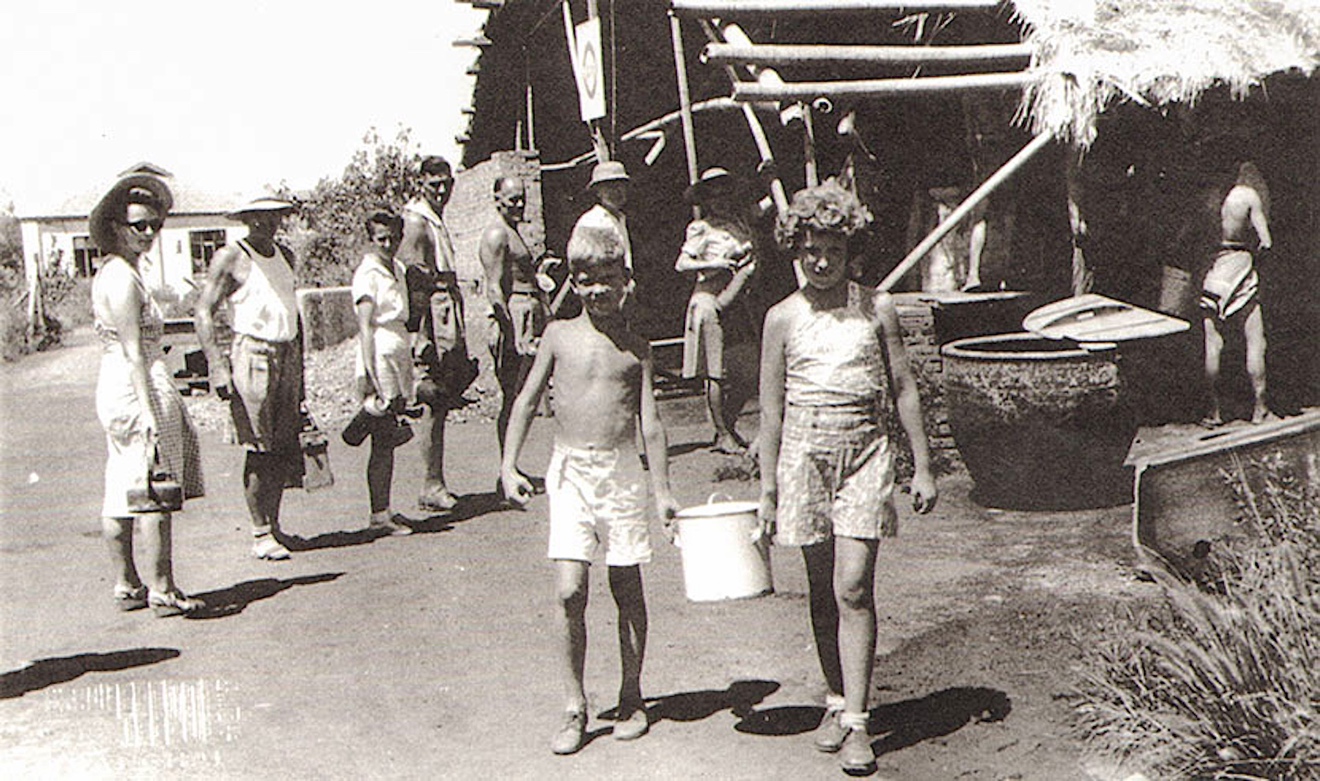 Children carry water from a hot water station in Lunghwa internment camp. Courtesy of Betty BarrLiberated and shipped back to England in 1945 Jowett spent the rest of his life, apart from occasional preaching, in retirement. Affected by mild memory loss in his final years he still retained his gentleness and was loved by all. Predeceased by his wife Muriel in 1975, Jowett died in an old people's home and in the loving care of his younger daughter Ruth, in 1981.ConclusionWhat can one man’s life tell us?Much, perhaps. Let us consider the life treated in this book. Here, it would seem, intensive digging into one person’s life and its interactions with others in a specific setting and at a particular time does more than just convey a deeper ‘feel’ for the period and its people, important though that is. It can also lead, as it does here, to more specific insights.Going through this detailed account we find that in its way it unearths evidence that challenges certain aspects of accepted wisdom about the established position, the course of events, and the (diverse) perspectives of those intimately involved.Take, for instance, the association of missionary activity with imperialistic western colonialisation.In general terms there is no doubt about this association, it is well documented. But for a more nuanced understanding we need to look more closely, and at particulars. What were the various missionary societies (not all identical) aiming at, and with what measure of ‘success’? And Jowett’s London Missionary Society? How far were the individual missionaries, differing no doubt at particular times and places, trying to do what was right, but sometimes troubled, as Jowett was, by counter-stances that were in some respects new or troubling, as he worked with particular individuals or movements and at particular periods of his life? Or the specific interactions with, and reactions to, local culture and wisdom? Such complexities do sometimes fit the conventional view, but often accord poorly with it. How far does the evidence from the views and, more important, the actions of individual missionaries abroad, and in particular in China - in this case a specific location and college in north China – support the view that the central aim and result of the missionary endeavour was to further the expansion of Europe? Are there overwhelming signs of an intent, implicit or explicit, to sweep away Chinese culture and values in favour of those of Europe or ‘the west’ generally?Jowett’s life and work as it emerges in its specificities here provides little evidence for that generalising view. In fact, as it developed in action, in the field, he seems to have seen his role as deliberately counter to that presumption. Further, he followed this up by carefully wrought and effective action, contributing in this way towards shaping the lives of several influential generations within China.This is not to say that Jowett was some far-sighted inspired visionary, He was a creature of his time. He brought with him values of his own upbringing and background: his Oxford experience of studying the classics of the ancient world of Greece and Rome, and of biblical scholarship and theology as it was understood at that time. He had inherited too, a facility, like his father’s, in Victorian age 3water colouring. His upbringing, steeped in the settings of nonconformist church services and hymns, would be with him all his life. He came of an interesting background: theological, philological, linguistic. His father, Sir James Murray, had published on the dialect of the Scottish borders before going on to be the founder and famous first editor of the Oxford English Dictionary (not without its – and his – troubles at the time). Both Jowett and his father were of the period when nonconformist individuals, and of course women, were unwelcome in the great universities of England – a barrier surmounted by determined and gifted individuals, who themselves helped to make history. So, Jowett had a specific educational and denominational background behind him, imbued with the stern, upright, values of the Scottish Borders. But he was happy too to take on new creations too that fell in with the old traditions. It was at this time, for example, that the still popular advent hymn, ”Hills of the north rejoice” was composed. It would certainly have been sung in Jowett’s church services (that was doubtless why it remained one of his son David’s top favourites). It was clear symbol and constituent of the missionary endeavour to bring the light of Christianity to every part of the world. 1. 	Hills of the north, rejoice; river and mountain spring, hark to the advent voice; valley and lowland, 		sing; though absent long, your Lord is nigh; the judgment brings and victory and so through all the 		continents of the world,2 	Isles of the southern seas, deep in your coral caves pent be each warring breeze, lulled be your 	restless waves: he comes to reign with boundless sway, and makes your wastes his great highway.3. 	Lands of the East, awake, soon shall your sons be free; the sleep of ages break, and rise to liberty. On 	your far hills, long cold and gray, has dawned the everlasting day.4. 	Shores of the utmost West, ye that have waited long, unvisited, unblessed, break forth to swelling 	song; high raise the note, that Jesus died, yet lives and reigns, the Crucified.5. 	Shout, while ye journey home; songs be in every mouth; lo, from the North we come, from East, and 	West, and South. City of God, the bond are free, we come to live and reign in thee!By Charles Edward Oakley, published in a 1907 Hymnbook much used by missionaries.It enunciated aspirations that were, again, part of Jowett’s continuing experience and that he, with his companions and family, helped, as hymns and music are peculiarly apt to do, to carry forward.All this, and more, were riches that Jowett wished not to impose on his students and Chinese friends, but rather to share with them, and at the same time himself to learn. Indeed, bringing with him, and to an extent copying his father’s water colour painting, Jowett’s later pictures could well have been by a Chinese painter. He was, in particular, himself a committed and deeply knowledgeable scholar of Chinese language and literature, an interest that scarcely accords with a picture of missionaries as ethnocentric agents of rampant colonialism dedicated to trampling down, or best ignoring, the products of local culture. Already with a reputation for linguistic skill from his Oxford days, Jowett proved his worth during the training in the Chinese language then compulsory for all novices in the mission field. He passed foremost of his year. Not content with that he honed his skill in the writing and reading of the Chinese script, normally an obstacle for foreigners. He became a leading Chinese scholar of his day. Indeed, it is said that this eventuated in an invitation to become the Orifessir if Chinese in the University of Oxford. He declined. His calling was to be a missionary.He came to number many distinguished Chinese scholars and other leading figures in China among his close friends. 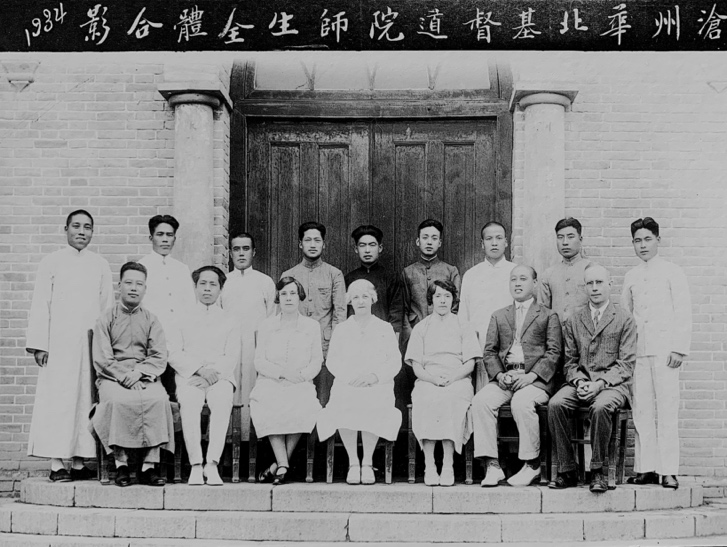 To be changed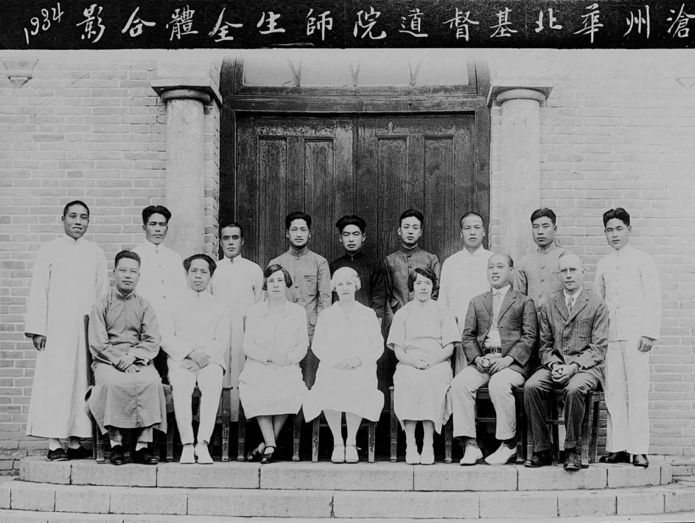 To be changedJowett’s affection for things Chinese was not confined to the linguistic. He collected, and brought back with him to England, many beautiful artefacts, which were around the author in every room as he wrote this book – a reverberating Chinese gong, wall hangings, furniture, carved wooden bookends, hand-wrought rugs, bowls, a signed calligraphically inscribed fan, a glowing brass table, round, with intricately carved supports.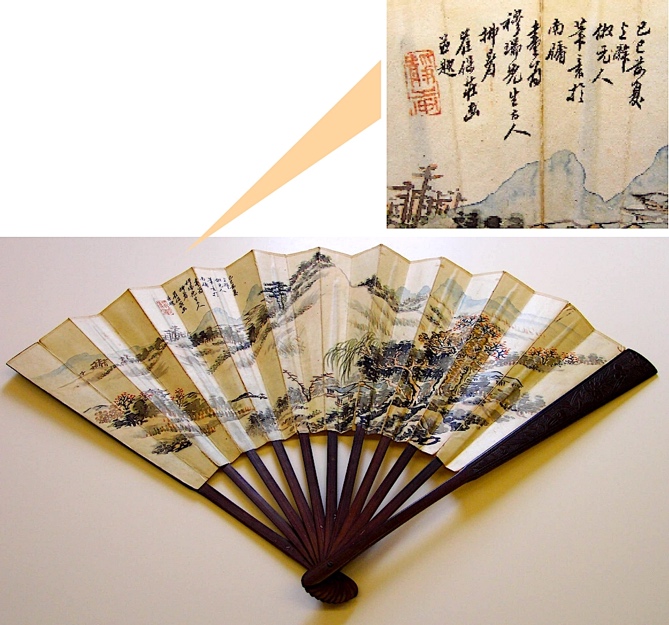 He mourned over any breakage, including that to one of the pair of delicate blue bowls that he loved. He had a fine hand in repairing china and took some comfort in the Chinese saying that that which has been broken and mended is the more loved. With much else from Jowett‘s Chinese collection, that mended bowl still stands, loved, in his son’s house. 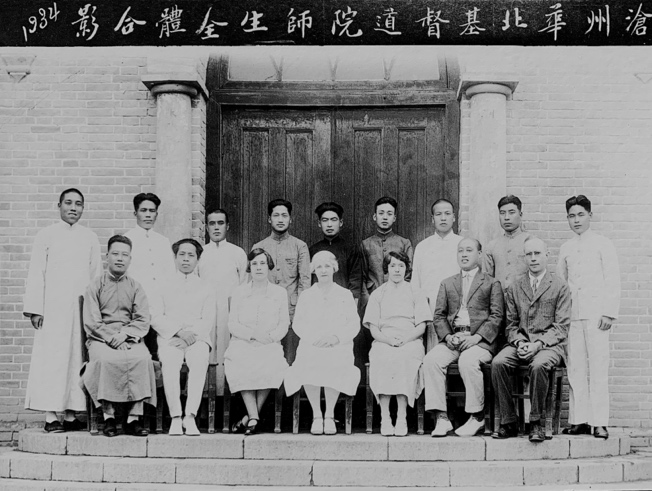 To be changedFor Jowett theological debate seemed unavoidable. He was troubled by the changing and sometimes fraught interaction between the thinking of the mission’s London office and the work in the field (though the lengthy period taken by letters to arrive certainly helped … ), or about the right relation between missionary teacher and Chinese student. These were issues that might now seem merely pedantic rather than of much religious moment. But between them, together with the sometimes very different experiences of other mission bodies and of local politics, they played a part in shaping the ongoing situation at the time which in turn came to underlie the present understandings both of the Christian community in China and China itself more generally. Then there was the question of the place of women, on which again Jowett had views not quite in accord with the dominant ones of his time. In some ways missionary societies working abroad, the LMS among them, could be said to be ahead in that women were in most ways regarded as fully as professionals and missionaries as their male counterparts (not that the same could not have been said of outstanding women in some contexts back in Britain too –but it was not the general pattern). Alongside men however, and in some settings surpassing them, women played a full part in missionising.But even then there were contradictions. Men predominate in the formal group photographs and, unlike men, women could not be ordained. Furthermore, full recognition applied only to unmarried women. Jowett’s second wife Muriel, whom he met as a fellow worker in China, was a case in point. Before her marriage, single, she was known as a fearless ‘Bible-Woman’, visiting remote villages, mingling with the women there, and sleeping like her hosts on the floor. Once married her status within the mission movement changed radically: she no longer belonged to the category of ‘missionary’. She carried on with her evangelism, no doubt still effectively, whatever her formal status, later of course drawing out somewhat for the needs of her growing family (then, as so often, that was assumed to be the role of the mother). It was evident even many years later when I came to know her, that she had lost nothing of her dedication to the cause nor had Jowett abandoned his view of her, fully evident in his engagement correspondence, as a respected fellow worker and equal.Muriel always had great respect for Jowett’s superior scholarship and seemed to take it for granted that except in family affairs like getting their places in the boat hime from China, he was naturally the leader, hers the second fiddler’s part. But there is no hint that Jowett saw it this way, nor that he thought women had only a secondary role in mission or in education. Indeed, on their return to England the education of his daughter was as important as that of his son. Both were sent, not cheaply, to well-known boarding schools for the children of missionaries. Despite the particular setting at the mission station, with their specific requirements, and Jowett’s own convictions, developing as they did over time, neither he nor his colleagues could fully escape the perceptions of their time, perhaps most powerfully felt in the mission home bases. But the life of a man like Jowett - let us say rather the life of that one, particular, man, the missionary Jowett – reminds us of the care needed in treating the generalities. These do not show the whole truth. There were longer term implications too. The missionaries depicted here, Jowett among them, lived through, and in their way influenced, a turbulent period that shaped modern China. Among others they were preparing a cohort of educated thoughtful students for leading positions. Without understanding the missionary and educational contributions that are covered in this book, it would be difficult to fully appreciate this important background of today’s world. The features of present-day China are indeed hard to disentangle. But to miss out the role of western missionaries in constituting one dimension of the complex present would be to miss a very real sector. For one thing, little overt influence as they may now seem to outsiders to exert, educated elites have regularly played a notable part in political situations. Again, the unquestionable existence of organised and zealous churches had their impact. With the Chinese Christian population now almost certainly the largest of any nation, its existence, whatever the arguments about its diverse effects, is certainly one significant strand in the fabric as a whole. It is, arguably, a continuing underground force to be reckoned with. And in both its creation and its extra-China links, Jowett, along with many, many others – overseas missionaries, Chinese adherents, their progeny – indubitably played a part.Both in China and during his packed furloughs ‘at home’ Jowett’s actions and ideals, even if not always consciously articulated, must have had many short – and long-term effects on the settings and individuals with which he worked. They in turn would often have been involved in widening effects over generations. Thus David, his son, while he was working for a period in Hong Kong, met the by then highly placed, influential, son of one of Jowett’s students. The two, never in all probability to meet again, greeted each other with mutual warmth, fruit of the long array of ideas and aspirations that they found they shared and, dating back to Jowett and more, that they would go on, consciously or as it would seem by chance, to spread further. In just that one chance encounter, can be glimpsed the interaction of individuals, places, trends, generations, chance. Here is the relation of, ’history’ and ‘biography’. There were many more not unlike Jowett, more too of the descendants of his colleagues’ teaching, themselves in turn influenced by Jowett. There were ever widening circles. And evangelism more generally? A common assumption, to repeat, is that evangelism was nothing more than, or at least something intimately tied into, the colonialist, unitary, mission of west over east. Yet a blow-by-blow account, as here, reveals occasions of sharp disagreement between London office and workers in the field, going beyond the perhaps predictable difficulties of finance or distance. An example is recounted in Chapter 2 of what can only be regarded as an attempt by head office to undermine, or even do away with, the mission’s educational work in Tientsin. Even when the London-based people were being supportive, the uncertainty of their fluctuating stances was clearly frustrating and unpredictable for those working in the field. In what to some must have seemed a revolutionary and troubling view, Jowett was committed to what he saw as the founding principle of the London Missionary Society: ‘that missionary evangelism should not extend to stipulating how churches should be ordered; God did not rely on missionaries as intermediaries. He it was who called Chinese into fellowship. …It was for Chinese to assume for themselves such form of Church Government as to them shall appear most agreeable to the Word of God’ and that the organisation would be the outcome of inward spiritual need, not introduced merely because there is such and such and ecclesiastical system in the west’. When we scrutinise the detail, it is clear that the life and troubles of the Reverend Jowett Murray were of some significance for the mission movement – his own LMS most directly but indirectly too for others both then and in their subsequent developments, right up to the present. They related both to, and in a measure affected, the mission’s wider policy for China and specifically, on the ground, to the missionary and personal projects there. This came out not just in evangelism in the narrow sense, but in the detailed work by Jowett and other missionaries. They engaged in building and running hospitals; assisting in times of famine, civil war, and natural disasters; running educational institutions. It was manifested not just in theology but also in law and, as far as Jowett was concerned, the latest discoveries in astronomy. Above all, he and his colleagues were bringing on successive cohorts of a new generation that was to have a wide impact on those around them. At the same time, in perhaps hidden but nonetheless significant ways, the mission endeavour enabled those in the ‘mother country’ to contribute funds and commitment. Even if only by attending a curiosity-raising talk by a missionary on furlough they could feel connected with something beyond their own locality, their own country. and with a place, what’s more, in the ‘mysterious orient’. And of course, members of a missionary’s family, like Jowett’s, were involved in many more direct ways, through correspondence, care of the children sent home once they became seven, and providing a base for missionaries on leave or retired.These were all dimensions –indeed, outcomes – of Jowett’s and his colleagues’ missionary work. Where would the great waves of history be without the doings of hundreds and thousands of ‘little’ people like Jowett Murray, the world, in its way, illuminated by his life?It is within this complex dynamic that this biography places Jowett as one key mover. To the experiences sketched above we could arguably add that Jowett’s actions and, no doubt, arguments with colleagues and, indeed, within himself, were at the same time contributing to the contemporaneous - and continuing – debates over theological, educational and cultural issues. Among them would no doubt - judging by his actions – be debates over the then commonly assumed views of evangelism as essentially a mission to ‘enlighten’ the heathen (or at any rate the uneducated, illiterate or misguided). There included, and include, debates about the value of vernacular publishing, communication, and education; and about the significance of language. The ideas and actions around these issues as they emerged in Jowett’s life a century ago, not only as a teacher but as a scholar, preacher and translator, are still relevant, and argued over, today.The detailed research of this book, conducted over a dozen years and more, can thus serve critique and enrich our knowledge of this tranche of Chinese history and its results. For the period and the areas it covers it is a definitive account. So, the life of this one man, Jowett, does have much to tell us – and to rethink – about the missionary endeavour and the claims of imperialistic Europe; about the relations of the arguably equally rich cultures of east and west, and the place of education, specially mission higher education, within this; about the contribution of scholars originally schooled in the west to Chinese culture and education, and vice versa; about the role of women; and, to an extent, about the base of the China we know today. Yes, one man’s life can take us far, and tell us much.But this particular example, for all its wide ramifications, starts from the assumption that for whatever reason first undertaken, it must be of value to study, and start from, one life. There are wider issues, relating to the philosophy and theory of history, issues that link into a significant and controversial, continuing, debate.The thorny questions thus raised by the relation of the general and the particular are far from new or confined to this one example. For years writers and thinkers have been agonising over just this relation and debating the ultimate meaning of the interaction of individual experience and more general patterns.That the debate is far from new has been well demonstrated in a number of recent works. Barbara Caine’s Biography and History (2019) for example notably traces the ways in which relations between these two great disciplines have been dissected over the years. Did not Thomas Carlyle in his ‘On history’ (1930) issue a challenge to all historiographers in his stark description of history as ‘the essence of innumerable biographies’? Work over recent generations has exhibited a gradual rethinking of earlier assumptions in relation to the significance of individual lives for history more generally. We have tended to move away from the idea that only ‘great men’, notable groups, primarily those based in Europe, and the highly educated and professional, or, later, grand historical movements, merit serious treatment. A marked interest in ‘working class’ and self-educated individuals is now common. Alongside and linked to that has been a concern to reveal women’s history, both general and of and by individual women. Interest in nineteenth-century working class conditions has moved from generalised top-down conclusions towards a scrutiny of individual lives of which a spate started to appear, such as Autobiography of a Beggar Boy (Vincent 1978 and further instances in Emma Griffin’s Liberty’s Dawn: A People's History of the Industrial Revolution, 2014, based on hundreds of autobiographies, also Burnett 1974, 1981, Vincent 1981). Studies of individuals and groups, now including women, comprising those who were before ignored and thought of little significance have become popular. There is now also greater attention to and, in some cases, republication of, once bypassed slave autobiographies, among them striking examples like The Interesting Narrative of the Life of Olaudah Equiano, Or Gustavus Vassa, The African (1789) or T. Washington's Up from Slavery (1901). Added to this has been a developing interest in life stories, oral history, case study methods in anthropology and the like, post-colonial and non-European-centred history, and nuanced rather than structuralist approaches in the social sciences. So ‘biography’ has come to encompass a new breadth. As us result it has now come to be seen to be related to ‘history’ in a new way. All this has led to the wish and ability to retell the story, or stories, of the past in a new light. It is increasingly accepted that ‘History is not made by kings, politicians, or a few rich individuals – it is made by all of us’ (Working Class History 2020, blurb). Or, as Barbara Caine rightly puts it, it means ‘bringing individuals and groups who had previously been ignored into the framework of historical analysis’ (2019: 1).In this century-long and complex discussion, to put it in the simplest terms, some have argued that biography, the life of one individual, and history, the wider subject, are opposites, possibly even contradictory; others that they are complementary (with one or the other arguably having priority); others again, that they are identical in that history can be seen as essentially lying in biography, no more and no less; or that single lives – biography – can only be understood in the light of wider (or of more, or less, wider) historical) trends; or as inextricably tied into their specific setting in terms of their particularistic cultural or social or, indeed, theological contexts, or the other individual lives with which the protagonist interacted and no doubt mutually influenced It could be said that something of all these themes are illustrated in this biography.That could be one conclusion, in some ways justified but also somewhat facile. We surely need to push the analysis further and come clean about where in the wider debate this account might be reckoned to stand., . So back to the question: what can be learned not just from famous leaders, politicians or thinkers but from the lives of ‘ordinary’, but perhaps extraordinary, individuals as they battle through the opportunities and troubles of their times – in other words, as understood in their social and cultural as well as uniquely personal context? What can we learn in the person of Jowett Murray, inspired by what he truly experienced as the leading of the Holy Spirit, of relevance for these wider debates? In short, again, what, in wider terms, might be the relation between biography (Jowett’s or anyone’s) as instanced here, and history?An account of this one life and its implications, as here, can be seen, after all, not only in its particularities but as part of and arguably contributing to, a wider philosophic scheme. Whether or not this is made explicit, it is unavoidably immersed in the debates over that same continuing debate over the relation of biography and history. Which do we envisage as coming first? Which mattered most? What is or should be the relevance of the study of the life of one individual for the wider historical trends over the centuries and through the many countries of the world past and presentUltimately, though it is seldom if ever stated explicitly, this account can be seen to tend toward that end of the debate in which biography comes first – albeit biography not of independent, isolated, asocial, individuals but of people interacting within a complex social and cultural (and everything else) setting. It leads to the end that a single life can indeed have weight, both in itself and as exemplifying the significance of the specific actions of individuals in the human universe, but also, as made clear in the title and subtitle, a life that must be seen in its wider settings. In sum, the philosophy underlying this biography is that we can fully understand neither the small movements nor the wider historical trends without some grasp of the actions, the interactions, and the perceptions of those individual humans who both brought it about and in a sense constituted it. But nor, as this account illustrates, can those actions and representations be fully grasped without, as here, the wider contexts, both static and changing, that we call ‘history’. History is indeed – I suspect Jowett too would have seen it so but added ‘under the guidance of almighty God’ – essentially made up of innumerable, contexted, biographies.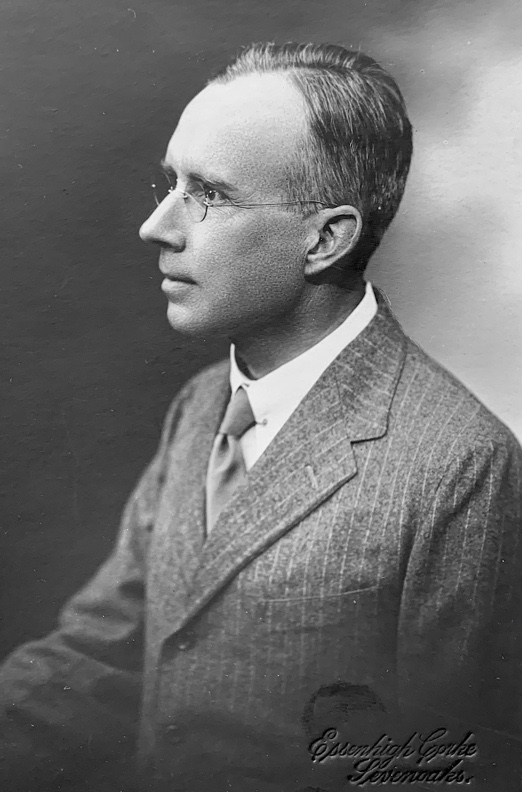 Jowett was only one among that countless number. But he was one, and his life was not insignificant.Appendix 1: Sources Primary sources	Family papers, records and memories	Unpublished correspondence	Jowett’s sermons (handwritten text and notes)	Audio: recorded interview with Jowett by his son Rev Robert Murray SJ	Oral memories 	Written records	Photographs	Pictures 	Memorabilia Memories of, and correspondence with, friends and acquaintances	Non-LMS sourcesLondon Missionary Society (LMS) records in the SOAS Library archive, University of London  – the main, and extensive, source)This covers the doings of the congregationalist London Missionary Society, dating mainly from the foundation of the Society in 1795. The records relate to the structure and administration of the Society and mission activity overseas, comprising and comprise LMS Home Office minutes and papers, committee minutes, correspondence inward and outward, candidates' papers, and papers of official deputations; official journals, reports and correspondence from LMS missionaries in the field; special series of 'Odds', a collection of miscellaneous documents including material from the mission field; a large collection of portraits of missionaries; more than 15,000 photographs, showing individual converts, mission staff and buildings, and also depicting the lives, work and pursuits of indigenous peoples, means of transport, topographical scenes and historical events. There are many relevant papers relating to LMS missionaries in China. Non-LMS records in SOAS ArchiveMissionary Society, Council for World Mission (Congregational and Reformed), Congregational Council for World Mission.These cover congregationalism Congregationalists, education, evangelism, medicine, missionary, missionary societies, missionary work, Protestantism, Protestants, travel abroad, and women.Miscellaneous items from other collections in SOAS ArchiveMethodist Missionary Society Commonwealth Missionary Society Conference of British Missionary Societies Archive Council for World Mission Archive Dr Williams Library London In addition to its important theological holdings, the library contains collections of philosophy, history, literature, and related subjects. In 1976, it acquired the library of New College London, which until then had trained Congregationalist ministers.Secondary and comparative This study is based predominantly on primary sources (listed above); there are therefore relatively few direct references in the text to the secondary sources. Nevertheless, they form the background to the author’s understanding of the period and as such a selection is listed in the bibliography – inevitably incomplete but those with knowledge of the area will be able to fill it out.The following were the main organisations I found both useful and gracious in my examination of the secondary, documentary, sources The British Library Both on-site at St Pancras (including the newspaper collection), and, crucially, the lending division.SOAS Library main collectionOpen University Library, not least its inter-library loan serviceBodleian Library OxfordAppendix 2:	People [to be checked and enlarged when index available]The main people mentioned are:Jowett ‘s family	Sir James Murray FBA, father, lexicographer – founding editor of “Oxford English Dictionary"	Mary, first wife, and their children	Andrew, painter 	Jean, teacher	Hugh, draftsman	Robert, scholar, Jesuit 	Mildred, second wife and their children	Ruth, m Jack Garside, Congregationalist missionary	David John (author of this book), historian, constitutional expert and educationalist, m Ruth Finnegan, 	anthropologistLondon Missionary Society (LMS) office, London	Baxter	W.Bolton, Deputation to China, 1910/11	Cocker Brown	George Cousins, Joint Foreign Secretary 1898-?	W.H. Dawson	F.H.Hawkins, Deputation to review mission work in Chine, 1909	G.W.Johnson, Director, 1911	F. Currie Martin, Deputation to review mission work in Chine, 1909	R.W. Wardlaw Thompson, Joint Senior Foreign Secretary 1910Tientsin Anglo Chinese College (TACC)	Graham Anderson, Law	H.W.Carritt	Lavington Hart, Principal	Carl Longman, science	J.B.Tayler, science	Missionaries and organisers in China	Thomas Biggin	Bryant	Thomas Bryson	W.F.Dawson, Secretary North China Distressed Committee, 1931	Ch’en Tsu Kao	Murial Gibbon, Jowett’s second wife	Ivy Greaves	Dr Kepler, General Secretary, The Church of Christ in Chine, 1929	Alex King	Lees	D.S.Murray, Chair District Committee, 1909 (?)	W. Hopkin Rees, language teacherBibliographyEditorial Note. Despite the author’s extensive exploration of the secondary sources, he seldom referenced these directly in his text, preferring to rely on, and reference, primary sources (detailed in Appendix 1). However, his wide reading is attested in his collection of index cards with references and notes, on which (supplemented by the references for the newly written Conclusion) this bibliography is based. Works otherwise unsourced here are from the SOAS Archive.Books and papersAitchison, Jean (1983) ‘The Chinese Maritime Custom Service in the transition from the. Ching to the nationalist era’, dissertation, London.Alford, W. P. and Winston K. (2010) Prospects for the Professions. London: Routledge.Allen, Roland (1937) Sidney James Wells Clark: A Vision of Foreign Missions, London: World Dominion Press.Ankerl, G. (2000) Coexisting Contemporary Civilizations, Geneva: Indiana University Press.Anon (1893-1913) Decennial Reports on the Trade, Navigation, Industries etc of the Ports Open to Foreign Commerce in China 1880-1911, 4 vols, Shanghai: Inspectorate General of Customs. Anon (2014) "Lunghua Civilian Assembly Centre: Teacher to reveal grim history of", Independent 9 March.Archer, Bernice (2004) The Internment of Western Civilians under the Japanese 1941-1945, A Patchwork of Internment, London: Routledge.Ayers, William (1971) Chiang Chih-tung and Educational Reform in China, Cambridge MA: Harvard University Press.Ballard, J.G. (1984) Empire of the Sun, London: Gollancz. Bays, D. H. (2012) A New History of Christianity in China, Hoboken: Wiley-Blackwell.Bays, D. H. ed. (1996) Christianity in China, Stanford: Stanford University Press.Bays, Daniel H. (2004) ‘Study of the history of Christianity in U.S. China Relations: a new departure?’, Journal of American-East Asian Relations, 13: 25-54.Bays, Daniel H. and Ellen W. eds (2009) Chinese Christian Colleges:Cross-Cultural Connections, 1900 to 1950, Stanford: Stanford University Press.Bernstein, Lewis (1988) ‘A history of Tientsin in early modern times, 1809-1910’, PhD dissertation, University of Kansas.Bernstein, Louis (1988) ‘A History of Tianjin in Early Modern Times 1800 to 1910’, Ph.D dissertation, University of Kansas.Bickers, R. and Tiedemann, R.G. (2001) The Boxers, China and the World, Washington DC: Rowman and Littlefield.Bieler, Stacey (2009) Patriots or Traitors? A history of American Educated Chinese Students, London: Routledge.Bikers, R. A. (2004) Empire Made Me: An Englishman Adrift in Shanghai, London: Penguin.Bikers, Robert (1996) Missionary Encounters: Sources and Issues, London: Curzon Press.Bikers, Robert (1999) Written in China: Community, Culture, and Colonialism, 1900 to 1949, Manchester: Manchester University Press.Bikers, Robert (2011) The Scramble for China: Foreign Devils in the Qing Empire, 1832-1914, London: Allen Lane.Billingsley, Phil (1988) Bandits in Republican China, Stanford: Stanford University Press.Blakeley, B.L. (1972) The Colonial Office 1868-1892, Durham NC: Duke University Press.Blume, W. (1923) ‘Legal education in China’, China Law Review 1/7: 305-312.Bonfiglioli, Kyril (2002) All the Tea in China, London: Penguin.Borthwick, Chalet (1983) Education and Social Change in China, Stanford: Hoover Institute.Botha, N.A. (2005/6) ‘From Edinburgh to Achimota, the world of mission conferences and sources of missiological knowledge in the thinking of D J. Bosch’, Studia historiae ecclesiasticae 31/2: 129-152Breden, Juliet (1918) Sir Robert Hart: The Romance of a Great Career, London: Forgotten Books.Breden, Juliet (1931) Peking: A Historical and Intimate Description of the Chief Places of Interest, Shanghai: Kelly and Walsh.Bridge, A. (1939) Peking Picnic, London: Virago Press. British Parliamentary Papers (1971) China, Newbridge Co. Kildare: Irish University Press.Brooks, Barbara J. (2000) Japan's Imperial Diplomacy: Councils, Treaty Ports, and War in China, 1895-1938, Honolulu: University of Hawaii Press.Brown, Frederick (1902) From Tientsin to Peking with the Allied Forces, New York: Arno Press.Brown, Frederick (1908) Religion in Tianjin, Shanghai: Methodist Publishing House.Brown, Frederick (1908) Religion in Tientsin, Shanghai: Methodist Publishing House.Brown, Frederick (1936) ‘Boxer’ and Other Chinese Memories, London: Stockwell.Brown, T.C. (1948) China’s Hour, Westminster: Livingstone Press.Bryson, Mary I. (1895) Fred C. Roberts of Tianjin: All for Christ and China, London: Allenson.Bryson, Mary I. (1902) Some Chinese Waifs, London: London Missionary Society.Bryson, Mary I. (1904) Cross and Crown: Stories of the Chinese Martyrs, London: London Missionary Society.Buck, David D E (1987) Recent Chinese Studies of the Boxer Movement, New York: M.E. Sharpe.Burdick, William L, (1939) The Bench and Bar of Other Lands, Brooklyn: New York.Burke, Frances (2007) Dragon Wind Rising pp, London: Robert Hale.Burke, Peter (ed) (1991) New Perspectives on Historical Writing, Oxford: Polity.Burnett, J, (1974) Useful Toil. Autobiographies of Working People from the 1820s to the 1920s, London: Allen Lane.Burnett, J. (1982) Destiny Obscure, London: Allen Lane,Caine, Barbara (2019) Biography and History, 2nd edition, London: Macmillan.Cameron, Meredith, E. (1974) The Reform Movement in China, 1898-1912, New York: AMS Press, 1974]Carlyle, Thomas (1830) ‘On history’, online http://www.blupete.com/Literature/Essays/Best/CarlyleHistory.htm/Carr, E.H. (1961) What is History? Cambridge: Cambridge University Press.Chamberlayne, Prue, et al (eds) (2000) The Turn to Biographical Methods in Social Science, London;: VersoChan, Peter (1984) People's Republic of China: Modernization and Legal Development , London: Sweet & Maxwell.Chao, Yuan Ren (1948) Mandarin Primer, Cambridge MA: Harvard University Press.Chen, K. (1990) Non governmental organizations in Tianjin and the end of the 19th century’, Social sciences in China, 11/4.Chihan, Brett (2003) Trust in Troubled Times: Money, Banks and State Society Relations in Republican Tianjin, Cambridge MA: Harvard University Press.China Continuation Committee (1921) Missionary Survey of China. The Christian Occupation of China, Shanghai: Christian Literature Society for China.Chirgwin, A.M. (1934) Arlington's Million: The Romance of the Arlington Trust, Westminster: Livingstone Press.Chirgwin, A.M. (1939) “Secretarial Visit to China, August to November 1938”, London: London Missionary Society.Chrisman, Laura and Parry, Benita eds (2000) Postcolonial Theory and Criticism, Cambridge: English Association.Clark, Anthony E. (2013) A Voluntary Exile: Chinese Christianity and Cultural Confluence since 1552 (Studies in Christianity in China), Bethlehem PA: Lehigh University PressClark, S.J.W. (1934) ‘Review of the First Six Years Work, 1927-1933’.Clark, S.J.W. (1937-43) ‘North China Evangelistic Board’.Clark, S.J.W. (1937) The Indigenous Church , London: World Dominion Press.Clements, P.H. (1915) The Boxer Rebellion: A Political and Diplomatic Review, New York: Columbia University.Clubb, Edmund (1964) 20th Century China, New York; Columbia University Press.Cochran, Thomas (1938) ‘A man who thought in world terms. An appreciation of S.J.W.Clark’, Editorial, World Dominion 16/1: 3-9.Cohen, P.A. (1997) History in Three Keys: The Boxers as Event, Experience, and Myth, New York: Columbia University Press.Cohen, Paul A (1963) Christianity, The Missionary Movement and the Growth of Chinese Anti-foreignism, 1862 1870, Cambridge MA: Harvard University Press.Cohen, Paul A. (1922) Reminiscences of a Chinese Official. Revelations of Official Life under the Manchus, New York: Columbia University Press.Collar, Hugh (1990) Captive in Shanghai – A Story of Internment in World War II, Oxford: Oxford University Press in 1990.Cook, Thomas (1913) Handbook for Tourists to Peking, Tianjin, Shan-Hai-Kwan [etc], Yokohama: Thos. Cook & Son. Corbett, Charles H. (1963) Lingnan University, a Short History, New York: Trustees of Lingnan University.Cormac, Annie (1923) Chinese Burthday, Wedding, Funeral, and Other Customs, Peking: Commercial Press.Crouch, A.R et al. (1989) Christianity in China. A Scholar's Guide to Resources in the Libraries and Archives of the University, New York: M.E.Sharpe.Cullen, A.P (1936) Making China's Men, Westminster: Livingstone Press.Dean, B. (1982) Sino-British Relations 1860-1864, Ann Arbor: University Microfilm.DeFrancis, John (1950) Nationalism and Language Reform in China, Princeton: Princeton University Press.DeFrancis, John (1986) The Chinese Language: Fact and Fantasy, Honolulu: University of Hawaii Press.Dickinson, F. R. (1999) War and National Reinvention Japan in the Great War, 1914 to 1919, Cambridge MA: Harvard University Press.Duiker, William J. (1978) Cultures in Collision: The Boxer Rebellion, San Rafael CA: Presidio Press.Elder, C. ed (1999) China's Treaty Ports, Half Love and Half Hate: an Anthology, Oxford: Oxford University Press.Elliott, Mark C. (2001) The Manchu Way, the Eight Banners and Ethic Identifying in Late Imperial China, Redwood City CA: Stanford University Press.Engelke, Matthew and Tomlinson, Mark, eds (2007) The Limits of Meaning: Case Studies in the Anthropology of Christianity, Oxford: Berghahn.Equiano, Oloudah (1789) The Interesting Narrative of the Life of Olaudah Equiano, Or Gustavus Vassa, The African, London: the author.Fairbank, J.K. (1953) Trade and Diplomacy on the China Coast, the Opening of the Treaty Ports, 1842 to 1854, Cambridge MA: Harvard University Press.Fairbank, J.K. (1957) Chinese Thought and Institutions, Chicago: University of Chicago Press.Fairbank, J.K. (1961) China's Response to the West. A Documentary Survey, 1839 to 1923, Cambridge, MA: Harvard University Press.Fairbank, J.K. (1974) The Missionary Enterprise in China and America, Cambridge MA: Harvard University Press.Farrington, Anthony, ed (2004) British Military Intelligence on China and the Boxer Rising. 1880 - 1930, Guide to the Microfilm Collection, Leiden: IDC Publishers.Finnegan, Ruth and Drake, Michael eds (1994/1997) Sources and Methods for Family and Community Historians: A handbook, Cambridge: Cambridge University Press/Open University.Fischer, Emil. (1909) Guide to Peking and its Environs, Tientsin: Tientsin Press.Fleming, P. (1984) The Siege of Peking, Oxford: Oxford University Press.Foley, T. S (2009) Biblical Translation in Chinese and Greek. Verbal Aspect in Theory and Practice, Leiden: Brill.Foreign Office (1930) Papers regarding the Dispersal of the British Share of the China Indemnity of 1991, London: HMSO.Franca,W. (1960) The Reform and Abolition of the Traditional Chinese System, Cambridge MA: Harvard University Press.Fung, E.S.K. (2010) The Intellectual Foundations of Chinese Modernity, New York: Cambridge University Press.Gairdner, W.H.T. (1910) An Account and Interpretation of the World Missionary Conference, Edinburgh, Edinburgh and London: Anderson & Ferrier.Garrick, John ed. (2010) Law, Wealth and Power in China: Commercial Law Reforms in Context, London: Routledge.Gerring, John (2008) Case Study Research, New York: Cambridge University Press.Gilkey, Langdon (1966) Shantung Compound. The Story of Men and Women Under Pressure, London: Anthony Blond.Gillen, Donald (1967) Warlord Yen Hsi-shan in Shansi Province, 1911-1949, Princeton NJ: Princeton University Press.Girordot, N.J. (1992) Myth Meaning Taoism: The Theme of Chaos, Berkeley: University of California Press.Girordot, N.J. (1999) ‘Finding the way. James Legge and the invention of Taoism religion’, online https://www.sciencedirect.com/science/article/abs/pii/S0048721X99901872.Girordot, N.J. (2002) ‘James Legge and the strange saga of British Sinology and the comparative science of religions in the 19th century’, Journal of the Royal Asiatic Society, 3/12: 155-165.Girordot, N.J. (2002) The Victorian Translation of China: James Legge’s Oriental Pilgrimage, Berkeley: University of California Press.Griffin, Emma (2014) Liberty's Dawn: A People's History of the Industrial Revolution, New Haven CT: Yale University Press.Grimes, Richard (nd) ‘Lunghua Civilian Assembly Centre’, online https://en.wikipedia.org/wiki/Lunghua_Civilian_Assembly_Centre.Harrington, Peter (2001) Peking 1900: The Boxer Rebellion, Oxford: Osprey Publishing.Hart, L.C. (1913) God and China. The Life of Mrs. Lavington Hart, London: Tait and Co.Hart, Robert et al. (1990) Archives of China Imperial Maritime Customs between 1874 and 1907, Beijing: Foreign Languages Press.Hart, S. Lavington (1923) ‘Education in China’, Paper read before the China Society.Hart, Sir Robert (1863-1911) Diary Collection, in Peking, 1868-1907, Belfast: Special Collections & Archives, Queen's University.Hartnett, Richard. A (1998) The Saga of Chinese Higher Education from Tongzhi restoration to Tiananmen Square, Lewiston: E. Mellon Press.Hawes, Charlotte E. (1913) New Thrills in Old China, New York: Hodder and Stoughton.Hawkins, F.H. (1917) “Report of secretarial visit of the Special Commission”, London: London Missionary Society.Hawkins, F.H. (1925) ‘London Missionary Society China mission. Report by Mr.F.H. Hawkins on his visit to China 1925’, London: London Missionary Society.Hayhoe, Ruth (1989) China's Universities and the Open Door, London: Sharpe.Hayhoe, Ruth (1996) China's Universities 1895-1995, New York: Garland Publishing.Hegel, Robert and Carlitz K. (2007) Writing and Law in Late Imperial China: Crime, Conflict, and Judgment, Seattle: University of Washington Press.Hemmens, Harry L. (1945) Through Toil and Tribulation. Missionary Experiences in China during the War of 1937-1945, Told by the Missionaries, London: Carey Press.Hershatter, Gail (2004) ‘Twentieth-century China: new approaches (review)’, Journal of Colonialism and Colonial History, 5/1, online https://doi.org/10.1353/cch.2004.0031.Hobson, J. M. (2004) The Eastern Origins of Western Civilisation, Cambridge: Cambridge University Press.Hopkins, M. (2010) ‘Congregationalism in Oxford: The growth and development of congregationalist churches in and around the city of Oxford since 1653’, MPhil thesis, Birmingham.Huang, Philip C. (1996) Civil Justice in China. Representation and Practice, Stanford: Stanford University Press.Huang, Philip C. (2001) Code, Custom, and Legal Practice in China, Stanford: Stanford University Press.Huang, Philip C. (2010) Chinese Civil Justice, Past and Present, Lanham MD: Rowman & Littlefield.Huang, Philip S.C. (1985) Peasant Economy and Social Change in North China, Redwood: Stanford University Press, 1985.Huen, Yun-on (1997) ‘A study of Zhao Zichen's (1888-1979) response to the Anti-Christian Movement in the 1920s’, dissertation, University of Hong Kong, online http://hub.hku.hk/bib/B31951338/Iklé, Frank W. (1965) ‘Japanese German peace negotiations during War World 1’, The American Historical Review 71/1: 62-76.Impey. L. (1926) The Chinese Army as a Political Force, Tientsin: Tientsin Press.Jamieson, G. (1979) Chinese Family and Commercial Law, Hong Kong: Vetch and Lee.Jin, Yilin, and 金以林 (1997) ‘The history of university education of Modern China 1896-1949’, dissertation, University of Hong Kong, online http://hub.hku.hk/bib/B44569749.Johnson, Alice (1927) George William Johnson: Civil Servant and Social Worker, Cambridge: privately printed.Johnson, Anna (2009) The British Empire, Colonialism, and Missionary Activity, Cambridge: Cambridge University Press.Jones, F.C. (1940) Shanghai and Tianjin, with special reference to Foreign Interests, London: Oxford University Press.Jordan, D.A. The Northern Expedition: The Chinese National Revolution, 1926-28, Honolulu: University of Hawaii Press.Kassell, P. K. (2010) ‘Rule of Laws: Legal pluralism and extraterritoriality in 19th century East Asia’, PhD dissertation, London: Microfilm.Keith, Ronald C. (1994) China's Struggle for the Rule of Law. Basingstoke: Macmillan.Kennedy, Greg (2005) British Naval Strategy East of Suez 1900 to 2000. Influences and Actions, London: Routledge.Keown-Boyd Henry (1991) The Fists of Righteous Harmony: A History of the Boxer Uprising in China in the Year 1900, London: Leo Cooper.King, Frank H. H. and Prescott, Clarke, eds (1965) A Research Guide to China-Coast Newspapers 1822-1911, East Asian Research Center: Harvard University.Kofenev, Anatole. M. (1971) New Lamps for Old. An Interpretation of Events in Modern China and Whither They Lead, New York: AMS PressKoo, V.K.Wellington (1981) A Case Study of China's Diplomat and Diplomacy of Nationalism, 1912-1966, Hong Kong: Chinese University Press.Kotenev, Anatol M. (1968) Shanghai: Its Mixed Court and Council. Material relating to the History of the Shanghai Municipal Council and the History, Practice and Statistics of ... Shanghai Municipal Land Regulations, Taipei: Qingwen.Kwan, Man-Bun (2001) The Salt Merchants of Tianjin. State Making and Civil,Society in Late Imperial China, Honolulu: Hawaii University Press.Lamberton, K.S. (1955) Saint John's University, Shanghai, 1879 to 1951, Taipei: Ch’eng-wen Publishing Company. Leck, Greg (2006) Captives of Empire: The Japanese Internment of Allied Civilians in China,. 1941-1945, Philadelphia, Shandy Press.Lee, Anthony C. (1977) The History of Privately Controlled Higher Education in the Republic of China, Westport, Conn: Greenwood Press.Lee, S. (1911) Principles of Biography, Cambridge: Cambridge University Press.Legge, James (1880) The Religions of China. Confucianism and Taoism described and compared with Christianity, London: Hodder and Stoughton.Legge, James (1885) The Sacred Books of China. The Texts of Confucianism, Oxford: Clarendon Press.Legge, James (1969) The Chinese Classics with Translation, London: N. Trübner.Lin, Shao-Yang (1911) A Chinese Appeal to Christendom concerning Christian Missionaries, Fleet Street: Watt and Company. Ling, Oi-ki (1999) The Changing Role of the British Protestant Missionaries in China, 1945-1952, Fairleigh: Dickinson Press.Liven, S. (1920) Women of the North China Plain, London: London Missionary Society.LMS (1902) Guide to the Anglo-Chinese Museum, Tientsin: London Missionary Society.Lodwick, Kathleen L. (1986) The Chinese Recorder Index, A Guide to Christian Missions in Asia, Wilmington, Del Scholarly Resources Inc.London Missionary Society (1925) The Work of the LMS on the North China Plain: The Day of Opportunity Prepared for North China District Commission, Tientsin: Tientsin Press.London Missionary Society (1945) Bombs on China: War Letters from Missionaries, Westminster: Livingstone Press.Lutz, G. (1990) My Life in China 1910 to 1936, East Lansing: Michigan State University.Lutz, J. G. (1971) China and the Christian Colleges, 1850-1950, London: Cornell University Press.Lutz, J.G. (1965) “Christian missions in China: evangelists of what?”, Journal of Asian Studies 25/1: 143.Lutz, J.G. (1988) Chinese Politics and Christian Missions: On the Anti-Christian Movement of 1920-28, Notre Dame: Cross Cultural Publications.Mackinnon, Stephen R. (1980) Power and Politics in Late Imperial China. Yuan Shi-Kai, Beijing and Tianjin, 1901-1905, Berkeley: California University Press.Magnusson, S. (1986) The Flying Scotsman, Plainfield NJ: Bridge-Logos Publishers.Mansor, Suffian (2009) ‘Tientsin and its hinterland in Anglo-Chinese relations, 1925-1937’, doctoral dissertation, University of Bristol. Martin, Christopher (1968) The Boxer Rebellion, New York: Abelard-Schuman.Martin, George Curry (1910) 150 Days in China, London: London Missionary Society.Martin, H. (n.d.) 50 years of Carey Hall 1912 to 1962, Birmingham: Council of Carey Hall.Martin, Susan (ed) (1991) I Sailed with Columbus: The Adventures of a Ship's Boy, New York: Overlook Press.McCauslan, D. (2001) Eric Liddell, Pure Gold, Grand Rapids: Discovery House.McCord, Edward A. (1993) The Power of the Gun: The Emergence of Modern Chinese Warlordism, Berkeley: University of California Press.McLeish, William (1900) Tientsin Besieged and after the Siege, Shanghai: North-China Herald.McMurray, J.V.A. (1921) Treaties and Agreements concerning China, 1894-1919, Oxford: Oxford University Press.Miller, Anthony J. (2015) ‘Pioneers in exile: The China inland mission and missionary mobility in China and Southeast Asia 1943-1989’ dissertation, online http://uknowledge.uky.edu/history_etds/26/Mills, Albert J. et al, eds. (2010). Encyclopedia of Case Study Research, London: Sage Publications.Mitrano, Thomas (1973) The Chinese Bankruptcy Law of 1906-1907, Cambridge MA: Harvard Law School.Mitter, Rana (2000) The Manchurian Myth: Nationalism, Resistance, and Collaboration in Modern China, Berkeley: California University Press.Mitter, Rana (2005) A Bitter Revolution: China's Struggle with the Modern World, Oxford: Oxford University Press.Mitter, Rana (2013) China's War with Japan, 1937 to 1945: The Struggle for Survival, London: Allen Lane.Mitter, Rana (2013) Forgotten Ally: China and World War Two 1937-45, Boston: Houghton Mifflin Harcourt.Moreau, S. et al. (2000) Evangelical Dictionary of World Missionaries, Cambridge: Cambridge University Press.Mott, J.R. (1908) The Urgency and Crisis in the Far East. London: SUMU.Mungello, D.E. (2016) ‘Chinese Christianity: An interplay between global and local perspectives’, China Review International 20(3-4): 349-353.Murphey, R. et al. (1975) China Meets the West, London: Collier Macmillan.Murray, A.H.J.M. (1919) “The New Mandarin Bible”, Chinese Recorder 50, no. 7 442.Murray, A.H.J.M. (1919) “The upbuilding of the church”, Chinese Recorder, March: 153-4.Murray, K.M. Elisabeth (1977) Caught in the Web of Words, James A.H.Murray and the Oxford English Dictionary, New Haven: Yale University Press.Murray, Peter Ruthven (1986) The Murrays of Rulewater. A Genealogical History of a Borders Family. Bognor Regis: Phillimore.Naquin, Susan (1988) Funerals in North China, in James L. Watson, James L. and Rawski, Evelyn S. Ed’s, Death Ritual in Late Imperial and Modern China, Berkeley: University of California Press.Nathan, Andrew J. (1976) Peking Politics 1918 to 1923, Berkeley: University of California Press.Newbiggin, L. (1995) The Open Secret: An Introduction to the Theology of Missions, Cambridge: Cambridge University Press.Newman, J. (1988) Chinese, Cambridge: Cambridge University Press.Norbert C. (1987) Admiral Seymour's Expedition and Taku Forts, Westport: Hyperion.Norbert, Richard (1899) History of the London Missionary Society, 1795 to 1895, two volumes, Oxford: . Oxford University Press.O’Connor, Richard (1974) The Boxer Rebellion, London: Robert Hale.Oakley, Ann (2010) ‘The social science of biographical life‐writing: some methodological and ethical issues’, 13: 425-439, online https://doi.org/10.1080/13645571003593583/Parker, J.I. (1938) Interpretative Statistical Survey of the World Mission of the Christian Church: Summary and Detailed Statistics of Churches and Missionary Societie . Interpretative Articles and Indices, New York and London: International Missionary Committee.Peerenboom, Randall P. (2002) China's Long March towards the Rule of Law, Cambridge: Cambridge University Press.Peill, A.D. (1922) The Beloved Physician and Others: Being Sime Letters of Arthur de Peill, 1874-1906, Westminster: Livingstone Press.Pennell, W.V. (1934) Tianjin, North China: The Port, its History and Rotary Club Activities, Tientsin: Tientsin Press.Perkins, D.H. (2013) Agricultural Development in China 1368-1968, Totnes: Aldine Transaction. Perkins, T.H. (2013) Agricultural Development in China, 1368 to 1968, Piscataway NJ: Aldine Transaction.Picard, Irene (1978) ‘Memories of J. Rendel Harris’, Sutton: Express Lithographic Supplies.Pollock, J. C. (1985) The Cambridge Seven. The True Story of Ordinary Men Used in no Ordinary Way, Fearn, Ross-shire: Christian Focus Publications.Prasenjit, D. (1988) Culture, Power, and the State of Rural North China. 1906-1942, Redwood City CA: Stanford University Press.Prentiss, M. M. ‘An account of the author's experiences 1934 to 1943, primarily in Northeast China, as missionary and nurse in Isabella Fisher Hospital’.Prentiss, M.M. (1965) Unwelcome at the Northeast Gate, Edinburgh: Missionary Council Intercollegiate Press.Preston, Diana (1999) Besieged in Peking: The Story of the Boxer Rising, London: Constable.Preston, Diana (2000) The Boxer Rebellion, 2000: The Dramatic Story of China's War on Foreigners, New York: Walker.Purcell, Vidor (1963) The Boxer Uprising: Background Study, Cambridge: Cambridge University Press.Ragin, Charles C. and Becker, Howard S. (eds) (1992) What is a Case? Exploring the Foundations of Social Inquiry, Cambridge: Cambridge University Press.Ransome, Joan (2000). Voluntary exiles: From Tamatave to Peking, Adelaide Hills: Hale and Iremonger.Rasmussen, Otto D. (1924) The Growth of Tianjin, Tientsin: Tientsin Press.Rasmussen, Otto D. (1925) Tianjin. An Illustrated Outline History, Tientsin: Tientsin Press.Rees, W. H. (1902) Jonathan Lees 1835-1902, London: London Missionary Society.Reynolds, Douglas (1993) China 1898 to 1912: The Zingsheng Revolution and Japan. Cambridge MA: Harvard University Press.Ricaltin, J. (1902) China through the Stereoscope. Map: Taku and Vicinity, New York and London: Underwood and Underwood.Ricalton, J. (1990) Photographs of China during the Boxer Rebellion of 1910, Lampeter: Mellon.Rogaski, Ruth, (2004) Hygienic Modernity: Meanings of Health and Disease in Treaty Port China, Berkeley: University of California Press.Rootes, L.H. (1919) ‘What the Chinese Continuation Committee has done’, The Christian Recorder 5/6.Rosenbaum, Arthur Lewis ed. (2012) New Perspectives on Yenching University, 1916-1952: A Liberal Education for a Hew China, Leiden: Brill.Rowlands, W. F. (1937) The Flowed and the People, Westminster: Livingstone Press.Rowlands, W.F. (1921) ‘Lessons from the famine work’, Chinese Recorder.Rowlands, W.F. (1951) Christ Came to a Bitter Market, Westminster: Livingstone Press.Running, Chester (1974) A Memoir of Chinese Revolution: From the Boxer Rebellion to the People's Republic, New York: Pantheon Books.Rutherford, J. (1945) The Place of Women in Missionary Work, Westminster: Livingstone Press.Ruthven-Murray, Peter (1986) The Murrays of Rulewater, London: R.C.S.Said, Edward (1978). Orientalism, New York: Pantheon.Samuel, Raphael and Thompson, Paul, eds (1990) The Myths We Live By, London: Routledge. Schneider, A. (1971) Kouji Kang and Chinese New History, Nationalism and the Quest for Alternative Traditions, Berkeley: University of California Press.Schwartz, Viera (1986) The Chinese Enlightenment: Intellectuals and the Legacy of the May 4th Movement of 1919, Berkeley: University of California Press.Scott, George A.(n.d.) In Whose Hands – A Story of Internment in China., China Inland Mission, London and Redhill: Lutterworth Press. Simmer, Matthew H. (2006) Sex, Law and Society in Late Imperial China, Stanford: Stanford University Press.Smith, Arthur H. (1901) China in Convulsion, Edinburgh: Oliphant. Sin, Sze-man (2001) ‘Politics and the history curriculum in China, England and Hong Kong’, dissertation, University of Hong Kong, online http://sunzi.lib.hku.hk:8888/cgi-bin/hkuto%5Ftoc%5Fpdf?B23476643/Speer, R.E. Missions and Modern History: A Study of the Missionary Aspects of Some Great Movements of the 19th Century, New York: Fleming H. Revell Company.Speirs, W. (1988) A Scotswoman in China, 1925-1951, [publisher unknown] Stanley, B. (2002) The World Missionary Conference, Edinburgh 1910. Studies in the History of Christian Missionaries 1910, Grand Rapids: Eerdmans.Stanley, B. (2003) Missions, Nationalism and the End of Empire, Grand Rapids: Eerdmans.Stookey, E.J. (1938) A Short History of the Mackenzie Memorial Hospital, Tianjin, North China, 1868 to 1939, Tientsin: Tientsin Press.Taien, Sai (1918) Treaty Ports in China. A Study in Diplomacy, New York: Columbia University.Tan, Chester C (1975) The Boxer Catasrophe, New York: Octagon.Tatlow T (1933) The Story of the Student Christian Movement of Great Britain and Ireland, London: SCM.Thompson, D.P. (1940) Eric Liddell: The Making of an Athlete, Westminster: Livingstone Press.Thompson, Paul (1978) The Voice of the Past. Oral history, Oxford: Oxford University Press.Thompson, R, Wardlaw (1907) ‘The crisis and the call. Speech at the Morrison Centenary meeting at the Albert Hall’, London: London Missionary Society.Thompson, R. Wardlaw (1908) Education in the Mission Field, London: London Missionary Society.Thompson, R. Wardlaw and Griffith, Sean (1906) The Story of Fifty years in China, London: Religious Tract Society. Thompson, R. Wardlaw and Jonathan A. N. (1899) British Foreign Missions 1837 to 1897, London: Blackie and Sons.Thompson, R.W. (1908) Education in the Mission Field, London: London Missionary Society.Tientsin (1922) Handbook of Municipal Administration, Tientsin: Tientsin Press.Tu-ki, Min, Kunn, PA and Brooke T. eds (1989) National Policy and Local Power: The Transformation of Late Imperial China, Cambridge MA: Harvard University Press.United Committee for Christian Universities in China (1930) Seven Christian Universities in China, London: United Committee for Christian Universities in China.Vare, D. (1938) Laughing Diplomat, London: John MurrayVincent, D. (ed) (1978 ) Autobiography of a Beggar Boy, London: Europa.Vincent, D. (1981) Bread, Knowledge, and Freedom. A Study of Nineteenth Century Working Class Autobiography, London: Europa.Wang, C. T. (1918) ‘Do missions accomplish anything? Read what a Chinese statesman says concerning the London Missionary Society’.Wang, Marina Xiaojing (2019) ‘Western establishment or Chinese Sovereignty? The Tientsin Anglo-Chinese College during the Restore Educational Rights Movement, 1924–7’, Studies in Church History online https://www.cambridge.org/core/journals/studies-in-church-history/article/abs/western-establishment-or-chinese-sovereignty-the-tientsin-anglochinese-college-during-the-restore-educational-rights-movement-19247/A94859467814657BD5B998AF9BC06DA8/ Warren, Max (1965) The Missionary Movement from Britain in Modern History, London: SCM.Washington, Booker T. (1901/1996) Up from Slavery, New York: Doubleday, Page and CompanyWasserstrom, J.N. (1925) Student Protests in 20th century China: The View from Shanghai, Redwood: Stanford University Press.Werstein, Irving (1971) The Boxer Rebellion: Anti-foreign Terror Seizes China, New York: Watts.Wesley-Smith, Peter (1980) Unequal Treaty, 1898-1997, Hong Kong: Oxford University Press.Wickings, H.F. (1961) Adventures in Evangelism, Westminster: Livingstone Press. Wilbert, C. Martin and How, Julie Leon-Ying (1989) Missionaries and Revolutionaries: Soviet Adviser and Nationalist China, 1920-1927, Cambridge MA: Harvard University Press.Wilbur, C.M. (1984) The Nationalist Revolution in China, 1923-1928, Cambridge MA: Harvard University Press.Williams, E. T. (1919) Recent Chinese Legislation relating to Commercial, Railway and Mining Enterprises, London: Wentworth Press.Willoughby, W.W. (1920) Foreign Rights and Interests in China, Baltimore: Johns Hopkins Press.Wood, F. (1998) No Dogs and Not Many Chinese: Treaty Ports in China, 1843 to 1943, London: John Murray.Woodhead, H.G.M. (1935) Adventures in Far Eastern Journalism, Tokyo: Hokuseido Press.Woodhead, Henry (1929) Extraterritoriality in China: The Case against Absolutism, Tientsin: Tientsin Press.Woody, T.S. (1955) Other men's tongues: Seminar ‘.Working Class History (2020) Everyday Acts of Resistance and Rebellion, Oakland CA: PM Press.Wright, Arnold (1908) 20th Century Impressions of Hong Kong, Shanghai and Other Treaty Ports of China. The History, People, Commerce, and Industries, London: Lloyds Greater Britain Publishing Company.Wright, M.C. (1968) China in Revolution, Yale.Wu, Yong (1937) The Flight of an Empress, London: Faber and Faber.Yates, Timothy (1996) Christian Mission in the 20th century, Cambridge: Cambridge University Press.Yeh, Weng-Hsin (1990) The Alienated Academy: Culture and Politics in Republican China, 1919 to 1937, Cambridge MA: Harvard University Press. A Yi Ming, Ben Shi (1901) ‘The fight in North China up to the fall of Johnson City’.Yu, Wen (2018) ‘The search for a Chinese way in the modern world: from the rise of evidential learning to the birth of Chinese cultural identity ‘, doctoral dissertation, Harvard University, online http://nrs.harvard.edu/urn-3:HUL.InstRepos:42015919/Young, E.P. (1968) Yuan Xi Komaki's Rise to the Presidency, New Haven: Yale University Press.Young, Ernest P. (1976) The Presidency of Yuan Hsian-Chi: Liberalism and Dictatorship in Early Republican China, Ann Arbor: University of Michigan Press.Yu, Wen (2018) ‘The search for a Chinese way in the modern world: from the rise of evidential learning to the birth of Chinese cultural identity ‘, doctoral dissertation, Harvard University, online http://nrs.harvard.edu/urn-3:HUL.InstRepos:42015919/Yuen, Sau-mei Teresa (1994) ‘The Franciscan Missionaries of Mary in China’, dissertation, University of Hong Kong, online http://hub.hku.hk/bib/B31212049.Zetzsche, J.O. (1999) The Bible in China: The History of the Union Version or the Culmination of Protestant Missionary Bible Translation, London: Routledge.Zheng, H. R. (1988) China's Civil and Commercial Law, Portsmouth NH: Butterworth-Heinemann.Ziesing, Fabian (2000) ‘Chinese History’, online http://www.stud.uni-hannover.de/user/73853/histch.html/Miscellaneous journals and serials consultedChina TimesChina Yearbook, 1912-Chinese Journal of International LawForeign Office, Yearly Reports on the Trade of Treaty Ports, 1907 - Guide to the Microfiche Collection. Military Intelligence on China drawn from the Political and Secret dept and Military Department.Maps, plans, guides – various Peking and Tientsin Times, 1894-1902, microfilm.Peking Daily, 1901-.Peking University Annual Reports of the President and Deans to the Board.Returns of Trade 1907-.Shanghai North China Daily News and Herald, 1912-.The China Mission Yearbook/The China and Christian Yearbook 1916-.The Roberts Memorial Hospital Newsletter and Report, 1911-.Tientsin Anglo-Chinese College Annual Reports, 1924-.Tientsin Anglo-Chinese College Annual Speech Day, 1915-.Tientsin Anglo-Chinese College, College Echoes, 1907-.